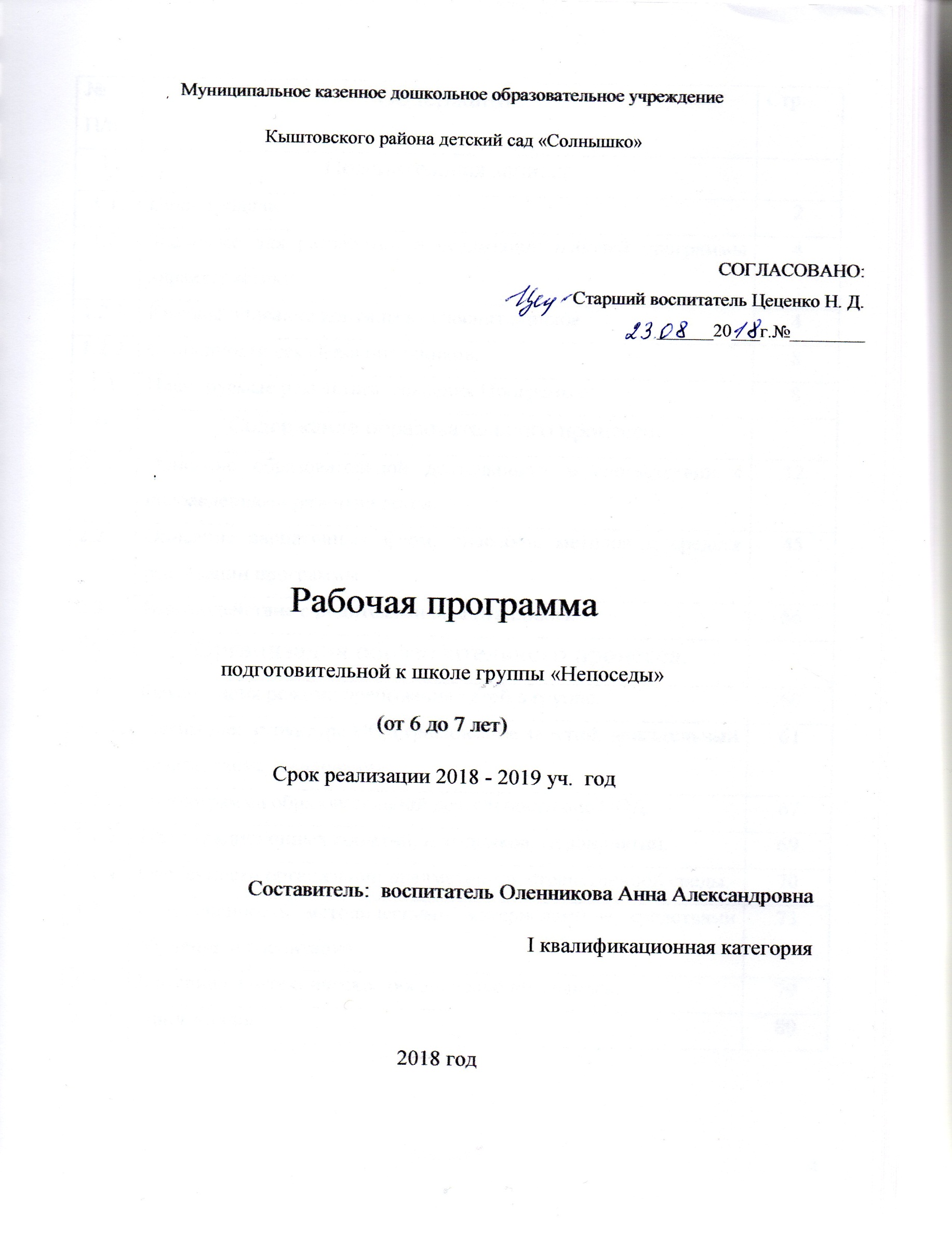 I. Пояснительная запискаРабочая программа общеразвивающей направленности по развитию детей подготовительной группы обеспечивает разностороннее развитие детей в возрасте от 6 до 7 лет с учётом их возрастных и индивидуальных особенностей по основным направлениям - социально-коммуникативному, познавательному, речевому, художественно – эстетическому и  физическому.Рабочая программа разработана в соответствии с: - Законом РФ от 29.12.2012 № 273-ФЗ «Об образовании в Российской Федерации»;Приказом Министерства образования и науки РФ от 17.10.2013№ 1155 «Об утверждении федерального государственного образовательного стандарта дошкольного образования»;- Приказом Министерства образования и науки РФ от 30.08.2013№ 1014 «Об утверждении порядка организации и осуществления образовательной деятельности по основным общеобразовательным программам – образовательным программам дошкольного образования»;- Постановлением Федеральной службы по надзору в сфере защиты прав потребителей и благополучия человека от 15.05.2013 № 26 «Об утверждении СанПиН 2.4.1.3049 – 13 «Санитарно эпидемиологическими требованиями к устройству, содержанию и организации режима работы дошкольных образовательных организаций»; -  Уставом МКДОУ д/с «Солнышко», утвержденный 23.04.2015г. - Основной образовательной программой МКДОУ д/с «Солнышко», утвержденной  31. 08.2016г.Рабочая программа составлена с учётом интеграции, содержание детской деятельности распределено по месяцам и неделям и представляет систему, рассчитанную на 2017 - 2018 учебный год.  Рабочая программа предназначена для детей подготовительной группы и рассчитана на 34 недели.1.1. Цель и задачи.Цель: проектирование социальных ситуаций развития ребенка и развивающей предметно-пространственной среды, обеспечивающих позитивнуюсоциализацию, мотивацию и поддержку индивидуальности детей через общение, игру, познавательно-исследовательскую деятельность и другие формы активности. Задачи:1. Охрана и укрепление физического и психического здоровья детей, в том числе их эмоционального благополучия;2. Обеспечение равных возможностей для полноценного развития каждого ребенка  независимо от места жительства, пола, нации, языка, социального статуса, психофизиологических и других особенностей (в том числе ограниченных возможностей здоровья).3.Обеспечение преемственности целей, задач и содержания образования, реализуемых в рамках образовательных программ различных уровней (далее - преемственность основных образовательных программ дошкольного и начального общего образования).4. Создание благоприятных условий развития детей в соответствии с их возрастными и индивидуальными особенностями и склонностями, развития способностей и творческого потенциала каждого ребенка как субъекта отношений с самим собой, другими детьми, взрослыми и миром.5.Объединение обучения и воспитания в целостный образовательный процесс на основе духовно-нравственных и социокультурных ценностей и принятых в обществе правил и норм поведения в интересах человека, семьи, общества.6. Формирование общей культуры личности детей, в том числе ценностей здорового образа жизни, развития их социальных, нравственных, эстетических, интеллектуальных, физических качеств, инициативности, самостоятельности и ответственности ребенка, формирования предпосылок учебной деятельности.8.Формирование социокультурной среды, соответствующей возрастным, индивидуальным, психологическим и физиологическим особенностям детей.9.Обеспечение психолого-педагогической поддержки семьи и повышения компетентности родителей (законных представителей) в вопросах развития и образования, охраны и укрепления здоровья детей.*Цель парциальной образовательной  программы «Юные умельцы» :создание условий для развития мышления, воображения, мелкой моторики рук.*Цель парциальной образовательной  программы «Радуга красок»: развитие интереса к творческому процессу, к стремлению достигать лучших результатов, развитие изобразительных творческих способностей у детей, используя нетрадиционную технику рисования. *Цель парциальной образовательной  программы «Созвездие»: развитие творческих способностей у детей через музыкальную ритмическую деятельность.*Цель парциальной образовательной программы «Наш огород»:  формирование элементов экологического сознания, способности понимать и любить окружающий мир и природу, умение жить в относительной гармонии с ней*Цель парциальной образовательной программы «Школа мяча»: гармоничное развитие личности ребенка в процессе ознакомления с элементами спортивных игр с мячом.Для осуществления целей Программы  в группе создана образовательно-развивающая среда, которая способствует развитию  дополнительного образования воспитанников, являющегося  важнейшей составляющей духовного и интеллектуального развития личности ребенка. Целью дополнительного образования является гармоничное развитие способностей, склонностей и интересов каждого воспитанника, формирование творчески активной личности.  Эта цель реализуется на основе  введение в процесс дополнительного образования программ, имеющих социально – коммуникативную, познавательную, художественно-эстетическую направленность. 1.2. Значимые характеристики для разработки и реализации рабочей программы.1.2.1 Краткое описание контингента воспитанников.    Этнический состав воспитанников группы русские, татары, но основной контингент – дети из русскоязычных семей. Обучение и воспитание в группе осуществляется на русском языке. Основной контингент воспитанников проживает в условиях села.У детей подготовительной группы нервно-психическое развитие соответствует возрастным показателям. В подготовительной группе всего 22 человека, из них 11 мальчиков и 11 девочек.Возраст детей от 6 до 7 лет, есть несколько детей, которым еще нет 6 лет.По группам здоровья у 17детей -1 группа здоровья, 3 детей имеют 2 группу здоровья, 1 ребенок -3группа здоровья, 1 ребенок-4группа здоровья. Наиболее распространенными группами заболеваний являются ОРВИ.Атмосфера в детском коллективе сложилась  доброжелательная, позитивная, где преобладают партнерские взаимоотношения. Конфликтные ситуации, возникающие  между детьми,  быстро и продуктивно разрешаются. В игровой самостоятельной деятельности дети проявляют сообразительность, умение решать поставленную задачу. Но в группе есть дети, которые  не могут сосредоточиться на задании, не умеют слушать воспитателя, обладают неразвитой памятью, невнимательны, неусидчивы.Дети разносторонне развиты, дополнительно занимаются в различных кружках. Трое детей посещают музыкальную школу.На протяжении 2017-2018 учебного года дети развивались согласно возрасту по всем направлениям развития. Список детей подготовительной группыПредельная наполняемость группы – 25 детей.Возрастные и индивидуальные особенности детей подготовительной группы (6-7лет)В сюжетно-ролевых играх дети подготовительной к школе группы начинают осваивать сложные взаимодействия людей, отражающие характерные значимые жизненные ситуации, например, свадьбу, рождение ребенка, болезнь, трудоустройство и т. д. Игровые действия детей становятся более сложными, обретают особый смысл, который не всегда открывается взрослому. Игровоепространство усложняется. В нем может быть несколько центров, каждый из которых поддерживает свою сюжетную линию. При этом дети способны отслеживать поведение партнеров по всему игровому пространству и менять свое поведение в зависимости от места в нем. Так, ребенок уже обращается к продавцу не просто как покупатель, а как покупатель-мама или покупатель-шофер и т. п. Исполнение роли акцентируется не только самой ролью, но и тем, в какой части игрового пространства эта роль воспроизводится. Например, исполняя роль водителя автобуса, ребенок командует пассажирами и подчиняется инспектору ГИБДД. Если логика игры требует появления новой роли, то ребенок может по ходу игры взять на себя новую роль, сохранив при этом роль, взятую ранее. Дети могут комментировать исполнение роли тем или иным участником игры.    Образы из окружающей жизни и литературных произведений, передаваемые детьми изобразительной деятельности, становятся сложнее. Рисунки приобретают более детализированный характер, обогащается их цветовая гамма. Более явными становятся различия между рисунками мальчиков и девочек. Мальчики охотно изображают технику, космос, военные действия и т. п. Девочки обычно рисуют женские образы: принцесс, балерин, моделей и т. д. Часто встречаются и бытовые сюжеты: мама и дочка, комната и т. д. Изображение человека становится еще более детализированным и пропорциональным. Появляются пальцы на руках, глаза, рот, нос, брови, подбородок. Одежда может быть украшена различными деталями. При правильном педагогическом подходе у дошкольников формируются художественно-творческие способности в изобразительной деятельности.   К подготовительной к школе группе дети в значительной степени осваивают конструирование из строительного материала. Они свободно владеют обобщенными способами анализа как изображений, так и построек; не только анализируют основные конструктивные особенности различных деталей, но и определяют их форму на основе сходства со знакомыми им объемными предметами. Свободные постройки становятся симметричными и пропорциональными, их строительство осуществляется на основе зрительной ориентировки. Дети быстро и правильно подбирают необходимый материал. Они достаточно точно представляют себе последовательность, в которой будет осуществляться постройка, и материал, который понадобится для ее выполнения; способны выполнять различные по степени сложности постройки как по собственному замыслу, так и по условиям.    В этом возрасте дети уже могут освоить сложные формы сложения из листа бумаги и придумывать собственные, но этому их нужно специально обучать. Данный вид деятельности не просто доступен детям — он важен для углубления их пространственных представлений. Усложняется конструирование из природного материала. Дошкольникам уже доступны целостные композиции по предварительному замыслу, которые могут передавать сложные отношения, включать фигуры людей и животных.   У детей продолжает развиваться восприятие, однако они не всегда могут одновременно учитывать несколько различных признаков. Развивается образное мышление, однако воспроизведение метрических отношений затруднено. Это легко проверить, предложив детям воспроизвести на листе бумаги образец, на котором нарисованы девять точек, расположенных не на одной прямой. Как правило, дети не воспроизводят метрические отношения между точками: при наложении рисунков друг на друга точки детского рисунка не совпадают с точками образца.    Продолжают развиваться навыки обобщения и рассуждения, но они в значительной степени ограничиваются наглядными признаками ситуации. Продолжает развиваться воображение, однако часто приходится констатировать снижение развития воображения в этом возрасте в сравнении со старшей группой. Это можно объяснить различными влияниями, в том числе и средств массовой информации, приводящими к стереотипности детских образов.   Продолжает развиваться внимание дошкольников, оно становится произвольным. В некоторых видах деятельности время произвольного сосредоточения достигает 30 минут.  У дошкольников продолжает развиваться речь: ее звуковая сторона, грамматический строй, лексика. Развивается связная речь. В высказываниях детей отражаются как расширяющийся словарь, так и характер обобщений, формирующихся в этом возрасте. Дети начинают активно употреблять обобщающие существительные, синонимы, антонимы, прилагательные и т. д. В результате правильно организованной образовательной работы у детей развиваются диалогическая и некоторые виды монологической речи.    В подготовительной к школе группе завершается дошкольный возраст. Его основные достижения связаны с освоением мира вещей как предметов человеческой культуры; освоением форм позитивного общения с людьми; развитием половой идентификации, формированием позиции школьника.    К концу дошкольного возраста ребенок обладает высоким уровнем познавательного и личностного развития, что позволяет ему в дальнейшем успешно учиться в школе.1.2.2. Особенности семей воспитанников.Социальный статус родителей детей подготовительной группы.1.3. Планируемые результаты освоения Программы.При реализации Программы  в рамках педагогической диагностики проводиться оценка индивидуального развития детей.  (Приложение №1 диагностический инструментарий) Цель оценки индивидуального развития детей дошкольного возраста, связана с оценкой эффективности педагогических действий и лежащих  в основе их дальнейшего планирования.Результаты педагогической диагностики (мониторинга) могут использоваться исключительно для решения следующих образовательных задач:1) индивидуализации образования (в том числе поддержки ребёнка,построения его образовательной траектории или профессиональной коррекцииособенностей его развития);2) оптимизации работы с группой детей.Педагогическая диагностика проводится в ходе наблюдений за активностью детей в спонтанной и специально организованной деятельности. Инструментарий для педагогической диагностики — карты наблюдений детского развития, позволяющие фиксировать индивидуальную динамику и перспективы развития каждого ребенка в ходе:• коммуникации со сверстниками и взрослыми (как меняются способы установления и поддержания контакта, принятия совместных решений, разрешения конфликтов, лидерства и пр.);• игровой деятельности;• познавательной деятельности (как идет развитие детских способностей, познавательной активности);• проектной деятельности (как идет развитие детской инициативности, ответственности и автономии, как развивается умение планировать и организовывать свою деятельность);• художественной деятельности;• физического развития.Результаты педагогической диагностики могут использоваться исключительно для решения следующих образовательных задач:1) индивидуализации образования (в том числе поддержки ребенка,построения его образовательной траектории или профессиональной коррекции особенностей его развития);2) оптимизации работы с группой детей.В ходе образовательной деятельности педагоги должны создавать диагностические ситуации, чтобы оценить индивидуальную динамику детей и скорректировать свои действия.Периодичность проведения педагогической диагностики 2 раза в год: сентябрь, май.Результаты педагогической диагностики за 2016-2017 учебный год показали, что освоение ООП осуществляется достаточно равномерно. Отмечена положительная динамика развития детей в течение учебного года. У детей сформированы основные культурные способы деятельности, они проявляют инициативу и самостоятельность в разных видах деятельности – игре, общении, познавательной деятельности. По результатам педагогической диагностики планируется индивидуальная работа с детьми. Целевые ориентиры на этапе завершения  освоения Программы:ребенок овладевает основными культурными способами деятельности, проявляет инициативу и самостоятельность в разных видах деятельности - игре, общении, познавательно-исследовательской деятельности, конструировании и др.; способен выбирать себе род занятий, участников по совместной деятельности;ребенок обладает установкой положительного отношения к миру, к разным видам труда, другим людям и самому себе, обладает чувством собственного достоинства; активно взаимодействует со сверстниками и взрослыми, участвует в совместных играх. Способен договариваться, учитывать интересы и чувства других, сопереживать неудачам и радоваться успехам других, адекватно проявляет свои чувства, в том числе чувство веры в себя, старается разрешать конфликты;ребенок обладает развитым воображением, которое реализуется в разных видах деятельности, и прежде всего в игре; ребенок владеет разными формами и видами игры, различает условную и реальную ситуации, умеет подчиняться разным правилам и социальным нормам;ребенок достаточно хорошо владеет устной речью, может выражать свои мысли и желания, может использовать речь для выражения своих мыслей, чувств и желаний, построения речевого высказывания в ситуации общения, может выделять звуки в словах, у ребенка складываются предпосылки грамотности;у ребенка развита крупная и мелкая моторика; он подвижен, вынослив, владеет основными движениями, может контролировать свои движения и управлять ими;ребенок способен к волевым усилиям, может следовать социальным нормам поведения и правилам в разных видах деятельности, во взаимоотношениях со взрослыми и сверстниками, может соблюдать правила безопасного поведения и личной гигиены;ребенок проявляет любознательность, задает вопросы взрослым и сверстникам, интересуется причинно-следственными связями, пытается самостоятельно придумывать объяснения явлениям природы и поступкам людей; склонен наблюдать, экспериментировать. Обладает начальными знаниями о себе, о природном и социальном мире, в котором он живет; знаком с произведениями детской литературы, обладает элементарными представлениями из области живой природы, естествознания, математики, истории и т.п.; ребенок способен к принятию собственных решений, опираясь на свои знания и умения в различных видах деятельности.II.  Содержание образовательного процесса.2.1.  Описание образовательной деятельности в соответствии с направлениями развития детей.Содержание психолого-педагогической работы ориентировано на разностороннее развитие дошкольников с учетом их возрастных и индивидуальных особенностей по основным направлениям развития и образования детей: социально-коммуникативное развитие, познавательное развитие, речевое развитие, художественно-эстетическое развитие, физическое развитие.Тематическое планированиеКомплексно-тематическое планирование в подготовительной группеСЕНТЯБРЬ   ТЕМА: «Я И ДЕТСКИЙ САД»ОКТЯБРЬ  ТЕМА:«ОСЕНЬ»НОЯБРЬ   ТЕМА: «КТО НАС ОКРУЖАЕТ»ДЕКАБРЬ   ТЕМА: «ЗИМА»ЯНВАРЬ   ТЕМА: «ЧТО НАС ОКРУЖАЕТ»ФЕВРАЛЬ  ТЕМА: «ТРУД ВЗРОСЛЫХ»МАРТ   ТЕМА: «СЕМЬЯ»АПРЕЛЬ  ТЕМА: «ВЕСНА»МАЙ   ТЕМА: « ПОЗНАЮ МИР »Компоненты образовательных областей.2.2. Описание вариативных форм, способов, методов и средств реализации программы.               Для обеспечения эффективного взаимодействия педагога и детей в ходе реализации образовательной   программы используются следующие методы: Образовательная область «Социально-коммуникативное развитие»Образовательная  область «Познавательное развитие»Образовательная область «Речевое развитие»Образовательная область «Художественно-эстетическое развитие»Образовательная область "Физическое  развитие"Педагогические технологии2.3 Взаимодействие с родителями воспитанников.Основные направления и формы взаимодействия с семьей:Важнейшим условием обеспечения целостного развития личности ребенка является развитие конструктивного взаимодействия с семьей. Ведущая цель — создание необходимых условий для формирования ответственных взаимоотношений с семьями воспитанников и развития компетентности родителей (способности разрешать разные типы социальнo- педагогических ситуаций, связанных с воспитанием ребенка); обеспечение права родителей на уважение и понимание, на участие в жизни детского сада. Родителям и воспитателям необходимо преодолеть субординацию, монологизм в отношениях друг с другом, отказаться от привычки критиковать друг друга, научиться видеть друг в друге не средство решения своих проблем, а полноправных партнеров, сотрудников.Направления и формы работы с родителями.Перспективный план работы с родителями III. Организация образовательного процесса3.1 Организация режима пребывания детей в группе.В группе разработан гибкий режим дня, учитывающий возрастные психофизиологические особенности детей, их интересы и потребности, обеспечивающий взаимосвязь планируемых занятий с повседневной жизнью детей в детском саду.  Кроме того, учитываются климатические условия (в течение года режим дня меняется дважды). В отличие от зимнего в летний оздоровительный период увеличивается время пребывания детей на прогулке. Прогулка организуется 2 раза в день: в первую половину дня - до обеда и во вторую половину - после дневного сна или перед уходом детей домой. При температуре воздуха ниже -15°С и скорости ветра более 7 м/с продолжительность прогулки сокращается. Прогулка не проводится при температуре воздуха ниже -20°С и скорости ветра более 15 м/с. Во время прогулки с детьми проводятся игры и физические упражнения. Подвижные игры проводят в конце прогулки перед возвращением детей в помещение ДОУ. Дневному сну отводится 2-2.30 часа. Самостоятельная деятельность детей (игры, подготовка к занятиям, личная гигиена и др.) занимает в режиме дня не менее 3-4 часов. При составлении и организации режима дня учитываются повторяющиеся компоненты:  •        время приёма пищи;•        укладывание на дневной сон; •       общая длительность пребывания ребёнка на открытом воздухе и в      помещении. Режим дня соответствует возрастным особенностям детей подготовительной группы и способствует их гармоничному развитию.  Чем ближе к индивидуальным особенностям ребенка режим детского сада, тем комфортнее он себя чувствует, тем лучше его настроение и выше активность.Максимальная продолжительность непрерывного бодрствования детей  3 – 7  лет составляет 4,5 - 5  часов.Объем учебной нагрузки в течение недели определен в соответствии с санитарно-эпидемиологическими требованиями  к устройству,  содержанию  и организации режима работы дошкольных образовательных учреждений (СанПиН 2.4.1.3949-13). Количество времени  и  продолжительность непрерывной непосредственно образовательной деятельности устанавливаются в соответствии с санитарно-гигиеническими  нормами и требованиями (СанПиН 2.4.1.3049-13): Максимально допустимый объём образовательной нагрузки в первой половине дня: - в подготовительной группе не превышает 60 минутВ середине времени, отведённого на непрерывную образовательную деятельность, проводятся физкультурные минутки. Перерывы между периодами непрерывной образовательной деятельности – не менее 10 минут.Образовательная деятельность с детьми подготовительного дошкольного возраста может осуществляться во второй половине дня после дневного сна. Её продолжительность составляет не более 30 минут в день. В середине непосредственно образовательной деятельности статического характера проводятся физкультурные минутки. Образовательная деятельность, требующая повышенной познавательной активности и умственного напряжения детей, организуется в первую половину дня. Режим работы группы  с 8.15 до 17.45.3.1.1. Режим дня, структура НОД  (расписание НОД), двигательный режим, схема закаливания.Режим дня в холодное время годаРежим дня в тёплое время годаСтруктура НОД (Приложение №2)Структура плана на день (Приложение №3)Система оздоровительной работыПлан оздоровительной работы в летний период (Приложение №4)Расписание  НОД3.1.2. Циклограмма образовательной деятельности вне НОД.3.1.3 План традиционных событий, праздников, мероприятий.Организация мероприятий и праздников.  Досуги и развлечения План досугов и развлечений в группе.3.1.4. Особенности организации предметно-пространственной среды.Развивающая предметно-пространственная среда обеспечивает максимальную реализацию образовательного потенциала пространства  ДОУ, группы, а также территории, прилегающей к ДОУ, материалов, оборудования и инвентаря для развития детей дошкольного возраста в соответствии с особенностями каждого возрастного этапа, охраны и укрепления их здоровья, учета особенностей и коррекции недостатков их развития.3.2. Обеспеченность методическими материалами и средствами обучения и воспитания.Методическое обеспечение образовательной области  «Социально-коммуникативное развитие»Методическое обеспечение образовательной области «Речевое развитие»Методическое обеспечение образовательной области «Познавательное развитие»Методическое обеспечение образовательной области «Художественно-эстетическое развитие»Средства обучения и воспитания3.3 Материально-техническое обеспечение программы   Групповые помещения   оснащены   мебелью, отвечающей гигиеническим и возрастным особенностям воспитанников.Приложение №1Индивидуальная карта развития ребенка старшего дошкольного возраста 6-го года жизни (в соответствии с ФГОС ДО).Ф.И.ребенка	возраст 	Группа  	Воспитатели  	Учебный год Выводы:стартовый мониторинг(дата) 	промежуточный мониторинг(дата) 	итоговый мониторинг_(дата) 	Диагностический инструментарий к педагогическому мониторингу(старший дошкольный возраст) Уровни:Высокий-  52 – 66 балловВысказывает предпочтения, ассоциации; стремится к самовыражению впечатлений; эмоционально-эстетически окликается на проявления прекрасного; последовательно анализирует произведение, верно понимает художественный образ, обращает внимание на наиболее яркие средства выразительности, высказывает собственные ассоциации; различает и называет знакомые произведения по видам искусства, предметы народных промыслов по материалам, функциональному назначению, узнает некоторые известные произведения и достопримечательности; любит и по собственной инициативе рисовать, лепить, конструировать необходимые для игр объекты,«подарки» родным, предметы украшения интерьера;самостоятельно определяет замысел будущей работы, может еѐ конкретизировать; уверенно использует освоенные техники; создает образы, верно подбирает для их создания средства выразительности; проявляет творческую активность и самостоятельность; склонность к интеграции видов деятельности; демонстрирует хороший уровень технической грамотности; стремится к качественному выполнению работы; к позитивной оценке результата взрослым; приминает участие в процессе выполнения коллективных работ.Средний: 37- 51балловРебѐнок не всегда замечает красоту в повседневной жизни, мало интересуется искусством. Рисует, лепит, конструирует более охотно при поддержке взрослого, демонстрирует невысокий уровень творческой активности. Показывает относительный уровень технической грамотности, создаѐт изображения примитивными однообразными способами. Затрудняется в планировании работы.Низкий: 22 - 36 балловинтерес к проявлению красоты в окружающем мире и искусстве ярко не выражен; неуверенно различает, называет некоторые знакомые произведения по видам искусства, предметы народных промыслов; демонстрирует невысокий уровень творческой активности, недостаточно самостоятелен; затрудняется определить тему будущей работы; создает маловыразительные образы; демонстрирует относительный уровень технической грамотности, создает схематические изображения примитивными однообразными способами.Индивидуальный маршрут развитияФ.И. воспитанника 	группы 	возраст 	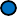 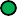 Приложение №2Организация непосредственно образовательной  деятельности детей в подготовительной группепо теме «_________»Автор конспекта непрерывной непосредственно образовательной  деятельности  (далее – ННОД): (Ф.И.О., должность, квалификационная категория, место работы)Приоритетная образовательная область: Предметно-пространственная развивающая среде темы ННОД: Вводная часть (мотивационный, подготовительный этап) Основная часть (содержательный, деятельностный этап)Заключительная  часть (рефлексивный этап) Приложение №3Примерная структура  ПЛАНИРОВАНИЯ ОБРАЗОВАТЕЛЬНОЙ ДЕЯТЕЛЬНОСТИ (на день)Группа______________________  Тема______________________________________________________________________________________________Цель _________________________________________________________________________________________________________________________Приложение №4План работы на летний оздоровительный периодв МКДОУ Кыштовский д/ с «Солнышко» на 2018-2019 учебный год«Летний круиз»№П/пСодержаниеСтр.I.Пояснительная записка1.1.Цель и задачи.21.2.Значимые для разработки и реализации рабочей программы характеристики.41.2.1.Краткое описание контингента воспитанников.41.2.2.Особенности семей воспитанников.81.3.Планируемые результаты освоения Программы.8II.Содержание образовательного процесса.2.1.Описание образовательной деятельности в соответствии с направлениями развития детей. 122.2.Описание вариативных форм, способов, методов и средств реализации программы.452.3.Взаимодействие с родителями воспитанников.56III.Организация образовательного процесса.3.1.Организация режима пребывания детей в группе.603.1.1.Режим дня, структура НОД (расписание занятий, двигательный режим, схема закаливания).613.1.2.Циклограмма образовательной деятельности вне НОД.673.1.3.План традиционных событий, праздников, мероприятий.693.1.4Особенности организации предметно-пространственной среды.703.2.Обеспеченность методическими материалами и средствами обучения и воспитания.733.3.Материально-техническое обеспечение программы.793.4.Приложения.80№ П/пФамилия имя ребенкаДата рождения1.Слава К.07.03.13г.2.Витя 31.12.11г.3.Настя Л.01.01.13г.4.Максим В.06.06.12г.5.Слава В.09.08.12г.6.Саша П.22.11.12г.7.Яна13.07.12г.8.Вика К.19.04.12г.9.Тимофей25.07.12г.10.Лёня31.08.12г.11.Дима13.04.13г.12.Даша12.08.12г.13.Антон03.08.12г.14.Ксюша04.01.13г.15.Денис08.07.12г.16.Ринат02.08.12г.17.Полина02.07.12г.18.Вика Г.27.02.1319.Соня С.09.09.12г.20.Амелия 30.11.12г.21.Саша Б.09.11.13г.22.Тимур12.02.13г.2018-2019Количество детей22Количество родителей43Особенности семьиПолные семьи21Особенности семьиНе полные1Особенности семьиОпекуны-Особенности семьимногодетные4ОбразованиеВысшее11Образованиен/высшее2Образованиесреднее8Образованиес/спец.22Образованиен/среднее-Социальный составинтеллигенция6Социальный составрабочие25Социальный составслужащие8Социальный составдомохозяйки4Социальный составпредприниматели-М-цТема1 неделя2 неделя3 неделя4 неделяИтоговое мероприятие 09«Я и детский сад»«Воспоминания о лете»«Наши добрые дела»Фотовыставка«Я в детском саду»09«Я и детский сад»«Я и мое здоровье»«Уголок природы»«Воспоминания о лете»«Наши добрые дела»Фотовыставка«Я в детском саду»10 «Осень»«Осень» «Дары природы» «Птицы» «Поздняя осень»Выставка плодов и овощей11«Кто нас окружает»«Аквариум»«Насекомые»«Мои любимые животные»«Я и мои друзья»Фотоальбом«Наши любимцы»12«Зима» «Зима»«Зимние виды спорта»«В мире материалов»«Новый год»Новогодний праздник01«Что нас окружает»«Игрушки»«Мебель»«Обувь, одежда»Выставка детских работ02«Труд взрослых»«Профессии» «Труд взрослых в д/саду»«Защитники Отечества»«Я и папа»Альбом «Все работы хороши»03«Семья» «Я и мама»«Россия»«Моя семья»«Здоровье»Праздник «8Марта»04 «Весна»« Весна»«Космос»«Цветы»«Вода»Весеннее развлечение05«Познаю мир»« Пожарная безопасность» «Дорожная безопасность»«Наш посёлок»До свидание, детский сад!Выставка рисунков «Мой дом»Образовательные областиОбразовательные областиI неделяII неделяII неделяII неделяIII неделяIII неделяIII неделяIV неделяIV неделяТема неделиТема неделиЯ и мое здоровьеУголок природыУголок природыУголок природыВоспоминание о летеВоспоминание о летеВоспоминание о летеНаши добрые делаНаши добрые делаФизическое развитиеУтр. гимнастикаКомплекс №1Комплекс №1Комплекс №1Комплекс №1Комплекс №2Комплекс №2Комплекс №2Комплекс №2Комплекс №2Физическое развитиеПальчиковые игрыКомпотКомпотКомпотКомпотОсенний букетОсенний букетОсенний букетОсенний букетОсенний букетФизическое развитиеФормирование начальных представлений о здоровом образе жизниДиагностическое обследованиеЛечебные деревьяЛечебные деревьяЛечебные деревьяФизическое развитиеГимнастика после сна«Добрый день»«Добрый день»«Добрый день»«Добрый день»«Добрый день»«Добрый день»«Добрый день»«Добрый день»«Добрый день»Физическое развитиеПодвижные игрыВолк во рвуВолк во рвуВолк во рвуВолк во рвуВолк во рвуВторой лишнийВторой лишнийВторой лишнийВторой лишнийСоциально- коммуника тивное развитиеСюжетно-ролевые игры«Детский сад»Мама приводит дочку в детский сад.«Уголок природы»Дети помогают оформить уголок природы.«Уголок природы»Дети помогают оформить уголок природы.«Уголок природы»Дети помогают оформить уголок природы.«Воспоминание о лете»Дети приносят фотографии«Воспоминания о лете»«Воспоминание о лете»Дети приносят фотографии«Воспоминания о лете»«Воспоминание о лете»Дети приносят фотографии«Воспоминания о лете»«Наши добрые дела»Дети совместно с родителями делают кормушки для птиц«Наши добрые дела»Дети совместно с родителями делают кормушки для птицСоциально- коммуника тивное развитиеПорученияРасставлять игрушки, книжки. Раскладывать на столах материал к занятиям.Расставлять игрушки, книжки. Раскладывать на столах материал к занятиям.Расставлять игрушки, книжки. Раскладывать на столах материал к занятиям.Расставлять игрушки, книжки. Раскладывать на столах материал к занятиям.Расставлять игрушки, книжки. Раскладывать на столах материал к занятиям.Расставлять игрушки, книжки. Раскладывать на столах материал к занятиям.Расставлять игрушки, книжки. Раскладывать на столах материал к занятиям.Расставлять игрушки, книжки. Раскладывать на столах материал к занятиям.Расставлять игрушки, книжки. Раскладывать на столах материал к занятиям.Социально- коммуника тивное развитиеВ уголке природыСделать гербарий из засушенных листьев.Сделать гербарий из засушенных листьев.Сделать гербарий из засушенных листьев.Сделать гербарий из засушенных листьев.Сделать гербарий из засушенных листьев.Сделать гербарий из засушенных листьев.Сделать гербарий из засушенных листьев.Сделать гербарий из засушенных листьев.Сделать гербарий из засушенных листьев.Социально- коммуника тивное развитиеНа прогулкеСделать листопад, норку для ёжика, берлогу для мишки. Собирать игрушки после прогулки, срезанную траву.Собирать природный материал для гербария.Сделать листопад, норку для ёжика, берлогу для мишки. Собирать игрушки после прогулки, срезанную траву.Собирать природный материал для гербария.Сделать листопад, норку для ёжика, берлогу для мишки. Собирать игрушки после прогулки, срезанную траву.Собирать природный материал для гербария.Сделать листопад, норку для ёжика, берлогу для мишки. Собирать игрушки после прогулки, срезанную траву.Собирать природный материал для гербария.Сделать листопад, норку для ёжика, берлогу для мишки. Собирать игрушки после прогулки, срезанную траву.Собирать природный материал для гербария.Сделать листопад, норку для ёжика, берлогу для мишки. Собирать игрушки после прогулки, срезанную траву.Собирать природный материал для гербария.Сделать листопад, норку для ёжика, берлогу для мишки. Собирать игрушки после прогулки, срезанную траву.Собирать природный материал для гербария.Сделать листопад, норку для ёжика, берлогу для мишки. Собирать игрушки после прогулки, срезанную траву.Собирать природный материал для гербария.Сделать листопад, норку для ёжика, берлогу для мишки. Собирать игрушки после прогулки, срезанную траву.Собирать природный материал для гербария.Социально- коммуника тивное развитиеФормирование основ безопасностиДиагностическое обследованиеДиагностическое обследованиеДиагностическое обследованиеБезопасное поведение на улицеБезопасное поведение на улицеСоциально- коммуника тивное развитиеПатриотическое воспитаниеДиагностическое обследованиеДиагностическое обследованиеРодные просторыРодные просторыПознавательное развитиеОзнакомление с предметным и социальным окружениемДиагностическое обследованиеДиагностическое обследованиеДиагностическое обследованиеНа выставке кожаных изделий  №43 с.39На выставке кожаных изделий  №43 с.39Познавательное развитиеОзнакомление с природойДиагностическое обследованиеКроет уж лист золотой влажную землю в лесу  с.38Кроет уж лист золотой влажную землю в лесу  с.38Кроет уж лист золотой влажную землю в лесу  с.38Познавательное развитиеПознавательно – исследовательскаядеятельностьДиагностическое обследованиеДиагностическое обследованиеДиагностическое обследованиеБережливые растенияБережливые растенияПознавательное развитиеЭкологические.игрыЧто где растёт? Огород и сад.Что где растёт? Огород и сад.Что где растёт? Огород и сад.Что где растёт? Огород и сад.Что где растёт? Огород и сад.Что где растёт? Огород и сад.Что где растёт? Огород и сад.Что где растёт? Огород и сад.Что где растёт? Огород и сад.Познавательное развитиеЭкскурсииВокруг детского сада. Рассматривание здания.Вокруг детского сада. Рассматривание здания.Вокруг детского сада. Рассматривание здания.Вокруг детского сада. Рассматривание здания.Вокруг детского сада. Рассматривание здания.Вокруг детского сада. Рассматривание здания.Вокруг детского сада. Рассматривание здания.Вокруг детского сада. Рассматривание здания.Познавательное развитиеФЭМПДиагностическое обследованиеДиагностическое обследованиеДиагностическое обследованиеДиагностическое обследованиеДиагностическое обследованиеДиагностическое обследованиеЧисла и цифры от 1 до 10. Квадрат, прямоугольник. №87 с.17Квадрат, прямоугольник.№87 с.18Знаки +, -, =. Сравнение предметов. №87 с.20Сравнение предметов.№87 с.22Знаки +, -, =. Сравнение предметов. №87 с.20Сравнение предметов.№87 с.22Счет по образцу и заданному числу. Сравнение предметов с фигурами. №87 с. 23Сравнение предметов с фигурами.№87 с.24Счет по образцу и заданному числу. Сравнение предметов с фигурами. №87 с. 23Сравнение предметов с фигурами.№87 с.24Познавательное развитиеМатематические игрыПостроим домикПостроим домикПостроим домикИгры с числамиНайди паруНайди паруЗаколдованный мячЗаколдованный мячХудожественно- эстетическое развитиеКонструктивно-модельная деятельностьДиагностическое обследованиеДиагностическое обследованиеДиагностическое обследованиеЗдание детского садаПодводный мирПодводный мирПодклеим наши книгиПодклеим наши книгиРечевое развитиеУтренние беседыЯ и мое здоровьеЯ и мое здоровьеЯ и мое здоровьеО погодеВоспоминание о летеВоспоминание о летеНаши добрые делаНаши добрые делаРечевое развитиеОбучение грамотеДиагностическое обследованиеДиагностическое обследованиеДиагностическое обследованиеАзбука – к мудрости ступенька. Звук и буква А. №340 с.6Аз да буки – вот и все науки. Звук и буква О. № 340 с.9Аз да буки – вот и все науки. Звук и буква О. № 340 с.9Ученье – путь к уменью. Звук и буква У. №340 с.12Ученье – путь к уменью. Звук и буква У. №340 с.12Речевое развитиеРазвитие речиДиагностическое обследование Диагностическое обследованиеДиагностическое обследование Диагностическое обследованиеДиагностическое обследование Диагностическое обследованиеПодготовишки №72 с.19 Летние истории №72 с. 20Звуковая культура речи №72 с. 21Лексико-грамматические упражнения №72 с.22Звуковая культура речи №72 с. 21Лексико-грамматические упражнения №72 с.22Для чего нужны стихи №72 с. 23Пересказ итальянской сказки «Как осел петь перестал» №72 с. 24Для чего нужны стихи №72 с. 23Пересказ итальянской сказки «Как осел петь перестал» №72 с. 24Речевое развитиеИгры по развитию речи«Я собрал в огороде»«Я собрал в огороде»«Я собрал в огороде»«Я собрал в огороде»«Я собрал в огороде»«Я собрал в огороде»«Я собрал в огороде»«Я собрал в огороде»Речевое развитиеОзнакомление с художественной литературойДиагностическое обследованиеДиагностическое обследованиеДиагностическое обследованиеВ. Мирович «Листопад»В. Мирович «Листопад»Речевое развитиеДополнительное чтениеН. Некрасов. «Перед дождём»  (в сокр.)Н. Некрасов. «Перед дождём»  (в сокр.)Н. Некрасов. «Перед дождём»  (в сокр.)Д. Мамин-Сибиряк.  «Медведко»«Белая уточка», рус., из сборника сказок А. Афанасьева«Белая уточка», рус., из сборника сказок А. АфанасьеваВ. Берестов. «Дракон»В. Берестов. «Дракон»Речевое развитиеЗаучивание        наизустьЕ. Серова «Одуванчик»Е. Серова «Одуванчик»Е. Серова «Одуванчик»А. Барто «Помощница»А. Барто «Помощница»Художественно-эстетическое развитиеРисованиеДиагностическое обследованиеДиагностическое обследованиеДиагностическое обследованиеЛето №55 с.34Лето №55 с.34Субботник №55 с.94Субботник №55 с.94Художественно-эстетическое развитиеПриобщение к искусствуЖанры живописиХудожественно-эстетическое развитиеЛепкаДиагностическое обследованиеДиагностическое обследованиеДиагностическое обследованиеКорзина с грибами №55 с.36Корзина с грибами №55 с.36Художественно-эстетическое развитиеАппликацияДиагностическое обследованиеВырежи и наклей любимую игрушку №55 с.64Вырежи и наклей любимую игрушку №55 с.64Итоговое мероприятиеИтоговое мероприятиеФотовыставка «Я в детском саду»Фотовыставка «Я в детском саду»Фотовыставка «Я в детском саду»Фотовыставка «Я в детском саду»Фотовыставка «Я в детском саду»Фотовыставка «Я в детском саду»Фотовыставка «Я в детском саду»Фотовыставка «Я в детском саду»Образовательные областиОбразовательные областиОбразовательные областиI неделяI неделяII неделяIII неделяIII неделяIII неделяIII неделяIV неделяIV неделяIV неделяТема неделиТема неделиТема неделиОсеньОсеньДары осениПтицыПтицыПтицыПтицыПоздняя осеньПоздняя осеньПоздняя осеньФизическое   развитиеУтр. гимнастикаУтр. гимнастикаКомплекс №3Комплекс №3Комплекс №3Комплекс №4Комплекс №4Комплекс №4Комплекс №4Комплекс №4Комплекс №4Комплекс №4Физическое   развитиеПальчиковые игрыПальчиковые игрыВышел дождик погулятьВышел дождик погулятьВышел дождик погулятьОсенние листьяОсенние листьяОсенние листьяОсенние листьяОсенние листьяОсенние листьяОсенние листьяФизическое   развитиеФормирование начальных представлений о здоровом образе жизниФормирование начальных представлений о здоровом образе жизниЧасти тела и их функциональное значениеЧасти тела и их функциональное значениеМышцы, кости и суставыМышцы, кости и суставыМышцы, кости и суставыМышцы, кости и суставыФизическое   развитиеГимн. после снаГимн. после сна«Дождь»«Дождь»«Дождь»«Дождь»«Дождь»«Дождь»«Дождь»«Дождь»«Дождь»«Дождь»Физическое   развитиеПодвижные игрыПодвижные игрыОхотники и уткиОхотники и уткиОхотники и уткиПерелет птицПерелет птицПерелет птицПерелет птицПерелет птицПерелет птицПерелет птицСоциально-    коммуник ативное развитиеСюжетно- ролевые игрыСюжетно- ролевые игры«Семья»Мама стирает, гладит бельё, убирает в комнате. «Семья»Мама стирает, гладит бельё, убирает в комнате. «Детский сад»Дети приходят в д/с, занимаются музыкой, физкультурой.«Салон красоты»Дети приходят по очереди в салон красоты делают красивые прически«Салон красоты»Дети приходят по очереди в салон красоты делают красивые прически«Салон красоты»Дети приходят по очереди в салон красоты делают красивые прически«Салон красоты»Дети приходят по очереди в салон красоты делают красивые прически«Семья»Играем в большую дружную семью«Семья»Играем в большую дружную семью«Семья»Играем в большую дружную семьюСоциально-    коммуник ативное развитиеПорученияПорученияУбирать мусор в корзину. Расставлять стулья в групповой комнате.Убирать мусор в корзину. Расставлять стулья в групповой комнате.Убирать мусор в корзину. Расставлять стулья в групповой комнате.Убирать мусор в корзину. Расставлять стулья в групповой комнате.Убирать мусор в корзину. Расставлять стулья в групповой комнате.Убирать мусор в корзину. Расставлять стулья в групповой комнате.Убирать мусор в корзину. Расставлять стулья в групповой комнате.Убирать мусор в корзину. Расставлять стулья в групповой комнате.Убирать мусор в корзину. Расставлять стулья в групповой комнате.Убирать мусор в корзину. Расставлять стулья в групповой комнате.Социально-    коммуник ативное развитиеВ уголке природыВ уголке природыОформление уголка природыОформление уголка природыОформление уголка природыОформление уголка природыОформление уголка природыОформление уголка природыОформление уголка природыОформление уголка природыОформление уголка природыОформление уголка природыСоциально-    коммуник ативное развитиеНа прогулкеСобрать листья для гербариев. Высушить и оформить гербарии.Собрать листья для гербариев. Высушить и оформить гербарии.Собрать листья для гербариев. Высушить и оформить гербарии.Собрать листья для гербариев. Высушить и оформить гербарии.Собрать листья для гербариев. Высушить и оформить гербарии.Собрать листья для гербариев. Высушить и оформить гербарии.Собрать листья для гербариев. Высушить и оформить гербарии.Собрать листья для гербариев. Высушить и оформить гербарии.Собрать листья для гербариев. Высушить и оформить гербарии.Собрать листья для гербариев. Высушить и оформить гербарии.Собрать листья для гербариев. Высушить и оформить гербарии.Социально-    коммуник ативное развитиеФормирование основ безопасностиСъедобные ягоды и ядовитые растенияСъедобные ягоды и ядовитые растенияСъедобные ягоды и ядовитые растенияВнешность человека может быть обманчиваВнешность человека может быть обманчиваВнешность человека может быть обманчиваВнешность человека может быть обманчиваСоциально-    коммуник ативное развитиеПатриотическое воспитаниеКрай, в котором мы живемКрай, в котором мы живемЛес – многоэтажный домЛес – многоэтажный домПознавате льное развитиеОзнакомление с предметным и социальным окружениемПутешествие в мир счетных устройств №43 с.51Путешествие в мир счетных устройств №43 с.51Путешествие в мир счетных устройств №43 с.51Знатоки №43 с.47Знатоки №43 с.47Знатоки №43 с.47Знатоки №43 с.47Познавате льное развитиеОзнакомление с природойВсемирный день защиты животных с.37Всемирный день защиты животных с.37Дары осени с.33Дары осени с.33Познавате льное развитиеПознавательно – исследовательская деятельностьПочему в тундре всегда сыро?Почему в тундре всегда сыро?Почему в тундре всегда сыро?Растущие малюткиРастущие малюткиРастущие малюткиРастущие малюткиПознавате льное развитиеЭкологические игрыЖивая не живая природаЖивая не живая природаЖивая не живая природаЖивая не живая природаЖивая не живая природаЖивая не живая природаЖивая не живая природаЖивая не живая природаЖивая не живая природаЖивая не живая природаЖивая не живая природаПознавате льное развитиеЭкскурсииВ парк. Наблюдение за листопадом.В парк. Наблюдение за листопадом.В парк. Наблюдение за листопадом.В парк. Наблюдение за листопадом.В парк. Наблюдение за листопадом.В парк. Наблюдение за листопадом.В парк. Наблюдение за листопадом.В парк. Наблюдение за листопадом.В парк. Наблюдение за листопадом.В парк. Наблюдение за листопадом.В парк. Наблюдение за листопадом.Познавате льное развитиеФЭМПЗнаки < >, =,≠.. №87 с.25Треугольник, трапеция.№87 с.26Знаки < >, =,≠.. №87 с.25Треугольник, трапеция.№87 с.26Соотнесение количества предметов с цифрой.. №87 с.27Ознакомление с часами №87 с.28Соотнесение количества предметов с цифрой.. №87 с.27Ознакомление с часами №87 с.28Соотнесение количества предметов с цифрой.. №87 с.27Ознакомление с часами №87 с.28Соотнесение количества предметов с цифрой.. №87 с.27Ознакомление с часами №87 с.28Установление соответствия между количеством предметов и цифрой. №87 с.30Положение предмета. №87 с.31Установление соответствия между количеством предметов и цифрой. №87 с.30Положение предмета. №87 с.31Установление соответствия между количеством предметов и цифрой. №87 с.30Положение предмета. №87 с.31Порядковый счет. №87 с.32Овал.№87 с.33Порядковый счет. №87 с.32Овал.№87 с.33Познавате льное развитиеМатематические игры«Лото»«Лото»«Собери под зонтом»«Собери под зонтом»«Собери под зонтом»«Собери под зонтом»«Четвертый лишний»«Четвертый лишний»«Четвертый лишний»«Что загадала»Художест венно- эстетичес кое развитиеКонструктивно-модельная деятельностьДомик для куклы (строительный материал)Домик для куклы (строительный материал)Мухомор (оригами)Мухомор (оригами)Мухомор (оригами)Мухомор (оригами)Осенний лес (природный материал)Осенний лес (природный материал)Осенний лес (природный материал)Альбом для рисования (бумага)Речевое развитиеУтренние беседыКакое время года? Осенние приметыКакое время года? Осенние приметыРассматривание и обсуждение иллюстраций сбора фруктов и овощей Рассматривание и обсуждение иллюстраций сбора фруктов и овощей Рассматривание и обсуждение иллюстраций сбора фруктов и овощей Рассматривание и обсуждение иллюстраций сбора фруктов и овощей Птицы перелетные и зимующие птицыПтицы перелетные и зимующие птицыПтицы перелетные и зимующие птицыПриметы поздней осениРечевое развитиеОбучение грамотеЗвук и буква И. Звуковой анализ слова «игла». №340 с.14Звук и буква И. Звуковой анализ слова «игла». №340 с.14Звук и буква Э. Звуковой анализ слова «лист» №340 с.17Звук и буква Э. Звуковой анализ слова «лист» №340 с.17Звук и буква Э. Звуковой анализ слова «лист» №340 с.17Звук и буква Э. Звуковой анализ слова «лист» №340 с.17Звук и буква Ы. Беседа по содержанию сказки «Крыса Дыдла и Пых-Пых» №340 с.20Звук и буква Ы. Беседа по содержанию сказки «Крыса Дыдла и Пых-Пых» №340 с.20Звук и буква Ы. Беседа по содержанию сказки «Крыса Дыдла и Пых-Пых» №340 с.20Слог. Слогообразующая роль гласных. Звуковой анализ слова «камыш» №340 с.23Речевое развитиеРазвитие речиРабота с сюжетной картиной №72 с.25Рассказ о А. Пушкине №72 с.25Работа с сюжетной картиной №72 с.25Рассказ о А. Пушкине №72 с.25Лексико-грамматические упражнения №72 с.26Заучивание стихотворения А. Фета «Ласточки пропали» №72 с.27Лексико-грамматические упражнения №72 с.26Заучивание стихотворения А. Фета «Ласточки пропали» №72 с.27Лексико-грамматические упражнения №72 с.26Заучивание стихотворения А. Фета «Ласточки пропали» №72 с.27Лексико-грамматические упражнения №72 с.26Заучивание стихотворения А. Фета «Ласточки пропали» №72 с.27Звуковая культура речи. Подготовка детей к обучению грамоте №72 с.28Русские народные сказки №72 с.30Звуковая культура речи. Подготовка детей к обучению грамоте №72 с.28Русские народные сказки №72 с.30Звуковая культура речи. Подготовка детей к обучению грамоте №72 с.28Русские народные сказки №72 с.30Вот такая история! №72 с.31Чтение сказки А. Ремизова «Хлебный голос» №72 с.32Речевое развитиеСловесные игры«Ассоциации»«Ассоциации»«Ассоциации»«Ассоциации»«Ассоциации»«Ассоциации»«Ассоциации»«Ассоциации»«Ассоциации»«Ассоциации»Речевое развитиеОзнакомление с художественной литературойЧтение главы из книги А. Милна«Винни - Пух»Чтение главы из книги А. Милна«Винни - Пух»Чтение туркменской сказки «Падчерица»Чтение туркменской сказки «Падчерица»Чтение туркменской сказки «Падчерица»Речевое развитиеДополнительное чтениеС.Черный «Волшебник»Э.Машковская «Хитрые старушки»С.Черный «Волшебник»Э.Машковская «Хитрые старушки»Б.Поттер «Сказка про Джемайлу Нырнивлужу», пер. с анг. И. Токмаковой.Б.Поттер «Сказка про Джемайлу Нырнивлужу», пер. с анг. И. Токмаковой.Б.Поттер «Сказка про Джемайлу Нырнивлужу», пер. с анг. И. Токмаковой.Б.Поттер «Сказка про Джемайлу Нырнивлужу», пер. с анг. И. Токмаковой.Ш.Перо «Мальчик с пальчик», пер. Б.Дехтерева	Ш.Перо «Мальчик с пальчик», пер. Б.Дехтерева	Ш.Перо «Мальчик с пальчик», пер. Б.Дехтерева	Т.Сапгир  Считалки скороговоркиЗаучивание наизусть«Осень»«Осень»А.С. Пушкин «Уж небо осенью дышало»А.С. Пушкин «Уж небо осенью дышало»А.С. Пушкин «Уж небо осенью дышало»Художест венно- эстетичес кое развитиеРисованиеЗолотая осень №55 с.38Золотая осень №55 с.38Волшебная птица №55с.61Волшебная птица №55с.61Волшебная птица №55с.61Поздняя осень №55 с.48Художест венно- эстетичес кое развитиеПриобщение к искусствуЯзык изобразительного искусстваЯзык изобразительного искусстваЯзык изобразительного искусстваЯзык изобразительного искусстваХудожест венно- эстетичес кое развитиеЛепкаФрукты для игры в магазин №55 с.34Фрукты для игры в магазин №55 с.34Птица №55 с.60Птица №55 с.60Птица №55 с.60Художест венно- эстетичес кое развитиеАппликацияОсенний ковер №55 с.39Осенний ковер №55 с.39Осенний ковер №55 с.39Осенний ковер №55 с.39Ваза с фруктами, ветками и цветами №55 с.43Итоговое мероприятиеИтоговое мероприятиеВыставка плодов и овощейВыставка плодов и овощейВыставка плодов и овощейВыставка плодов и овощейВыставка плодов и овощейВыставка плодов и овощейВыставка плодов и овощейВыставка плодов и овощейВыставка плодов и овощейВыставка плодов и овощейОбразовательные областиОбразовательные областиI неделяI неделяI неделяII неделяIII неделяIV неделяIV неделяТема неделиТема неделиАквариумАквариумАквариумНасекомыеМои любимые животныеЯ и мои друзьяЯ и мои друзьяФизическое развитиеУтр. гимнастикаКомплекс №5Комплекс №5Комплекс №5Комплекс №5Комплекс №6Комплекс №6Комплекс №6Физическое развитиеПальчиковые  игрыПчелаПчелаПчелаПчелаКапустаКапустаКапустаФизическое развитиеФормирование начальных представлений о здоровом образе жизниОрганы чувствОрганы чувствОрганы чувствНаши легкиеФизическое развитиеГимнастика после сна                                                              «Поднимайся, детвора»                                                              «Поднимайся, детвора»                                                              «Поднимайся, детвора»                                                              «Поднимайся, детвора»                                                              «Поднимайся, детвора»                                                              «Поднимайся, детвора»                                                              «Поднимайся, детвора»Физическое развитиеПодвижные игрыЛовишки с ленточкамиЛовишки с ленточкамиЛовишки с ленточкамиЛовишки с ленточкамиГонка мячей по кругуГонка мячей по кругуГонка мячей по кругуСоциально- коммуникат ивное развитиеСюжетно- ролевые игры«Магазин»Мамы с дочкой приходят в магазин, покупают продукты. Продавец продаёт товар, взвешивает на весах фрукты, овощи.«Магазин»Мамы с дочкой приходят в магазин, покупают продукты. Продавец продаёт товар, взвешивает на весах фрукты, овощи.«Магазин»Мамы с дочкой приходят в магазин, покупают продукты. Продавец продаёт товар, взвешивает на весах фрукты, овощи.«Семья»Мама кормит, укладывает дочку спать, покупает в магазине продукты.«Транспорт»Шофёр возит кукол, строительный материал.«Строительство»Строители строят гараж для машин, дом для игрушек, используют строительные инструменты.«Строительство»Строители строят гараж для машин, дом для игрушек, используют строительные инструменты.Социально- коммуникат ивное развитиеПорученияСобирать со столов материал после занятия. Убирать строительный материал.Собирать со столов материал после занятия. Убирать строительный материал.Собирать со столов материал после занятия. Убирать строительный материал.Собирать со столов материал после занятия. Убирать строительный материал.Собирать со столов материал после занятия. Убирать строительный материал.Собирать со столов материал после занятия. Убирать строительный материал.Собирать со столов материал после занятия. Убирать строительный материал.Социально- коммуникат ивное развитиеВ уголке природыПодбирать картинки, помогать в создании альбома «Времена года»Подбирать картинки, помогать в создании альбома «Времена года»Подбирать картинки, помогать в создании альбома «Времена года»Подбирать картинки, помогать в создании альбома «Времена года»Подбирать картинки, помогать в создании альбома «Времена года»Подбирать картинки, помогать в создании альбома «Времена года»Подбирать картинки, помогать в создании альбома «Времена года»Социально- коммуникат ивное развитиеНа прогулкеПодметать в домиках и прочих постройках. Собирать мусор.Подметать в домиках и прочих постройках. Собирать мусор.Подметать в домиках и прочих постройках. Собирать мусор.Подметать в домиках и прочих постройках. Собирать мусор.Подметать в домиках и прочих постройках. Собирать мусор.Подметать в домиках и прочих постройках. Собирать мусор.Подметать в домиках и прочих постройках. Собирать мусор.Социально- коммуникат ивное развитиеФормирование основ безопасностиДорожные знакиДорожные знакиРебенок и его старшие приятелиСоциально- коммуникат ивное развитиеПатриотическое воспитаниеСимволика Кыштовского районаСимволика Кыштовского районаКладовая КыштовкиКладовая КыштовкиПознаватель ное развитиеОзнакомление с предметным и социальным окружениемПредметы-помощники №43 с.28Библиотека №43 с.43Библиотека №43 с.43Познаватель ное развитиеОзнакомление с природойПтицы нашего края с.40Птицы нашего края с.40Животные зимой с.45Познаватель ное развитиеПознавательно – исследовательская деятельностьЗаплесневелый хлебЗаплесневелый хлебЗаплесневелый хлебЗамерзание жидкостейЗамерзание жидкостейПознаватель ное развитиеЭкологическиеигрыЧей домик: домашние животные, домашние птицы, дикие животные, птицы. Кто где живёт?Чей домик: домашние животные, домашние птицы, дикие животные, птицы. Кто где живёт?Чей домик: домашние животные, домашние птицы, дикие животные, птицы. Кто где живёт?Чей домик: домашние животные, домашние птицы, дикие животные, птицы. Кто где живёт?Чей домик: домашние животные, домашние птицы, дикие животные, птицы. Кто где живёт?Чей домик: домашние животные, домашние птицы, дикие животные, птицы. Кто где живёт?Чей домик: домашние животные, домашние птицы, дикие животные, птицы. Кто где живёт?Познаватель ное развитиеЭкскурсии	Наблюдение за животными и птицами.	Наблюдение за животными и птицами.	Наблюдение за животными и птицами.	Наблюдение за животными и птицами.	Наблюдение за животными и птицами.	Наблюдение за животными и птицами.	Наблюдение за животными и птицами.Познаватель ное развитиеФЭМПАрифметические  задачи. Измерение линейкой. № 87 с.34Измерение линейкой.№87 с.35Арифметические  задачи. Измерение линейкой. № 87 с.34Измерение линейкой.№87 с.35Арифметические  задачи. Измерение линейкой. № 87 с.34Измерение линейкой.№87 с.35Цифры от 1 до 10, числа 10,11. №87 с.40Часы, определение времени.№87 с.42Независимость числа от пространственного расположения предметов. №87 с.43Рисование символического изображения животных. №87 с.44Число 12. Дорисовывание кругов до знакомых предметов. №87 с.45Дорисовка недостоющего предмета.№87 с.46Число 12. Дорисовывание кругов до знакомых предметов. №87 с.45Дорисовка недостоющего предмета.№87 с.46Познаватель ное развитиеМатематические игры«Что я загадала»«Что я загадала»«Что я загадала»Игры- загадкиПострой высокий и низкий домИгры с лентамиИгры с лентамиХудожестве нно- эстетическое развитиеКонструктивно-модельная деятельность Красивые рыбки (оригами)Красивые рыбки (оригами)Красивые рыбки (оригами)По замыслу (строительный конструктор)Ёжик колючка (оригами)Папа осьминог и осьминожки (салфетки)Папа осьминог и осьминожки (салфетки)Речевое развитиеУтренние беседыКто живет в аквариумеКто живет в аквариумеКто живет в аквариумеМир насекомыхМои любимые животныеМои любимые игрушкиМои любимые игрушкиРечевое развитиеОбучение грамотеСогласный звук М(М/), буква М. Звуковой анализ слова «малыш». №340 с.25Согласный звук М(М/), буква М. Звуковой анализ слова «малыш». №340 с.25Согласный звук М(М/), буква М. Звуковой анализ слова «малыш». №340 с.25Согласный звук Н(Н/), буква Н. Звуковой анализ слова «насос». №340 с.29Согласный звук Р (Р/), буква Р. Введение понятия «ударение». №340 с.31Согласный звук С (С/), буква С. №340 с.34Согласный звук С (С/), буква С. №340 с.34Речевое развитиеРазвитие речиНа лесной поляне 72 с.33Небылицы – перевертыши №72 с.34На лесной поляне 72 с.33Небылицы – перевертыши №72 с.34На лесной поляне 72 с.33Небылицы – перевертыши №72 с.34Сегодня так светло кругом! №72 с. 35Осенние мотивы №72 с.36Звуковая культура речи. Работа над предложением №72 с.37Пересказ рассказа В. Сухомлинского «Яблоко и рассвет» №72 с.39Лексические игры и упражнения №72 с.40Чтение сказки К. Паустовского «Теплый хлеб» №72 с. 41Лексические игры и упражнения №72 с.40Чтение сказки К. Паустовского «Теплый хлеб» №72 с. 41Речевое развитиеСловесные игры«Я знаю три названия…»«Я знаю три названия…»«Я знаю три названия…»«Я знаю три названия…»«Я знаю три названия…»«Я знаю три названия…»«Я знаю три названия…»Речевое развитиеХудожественная литератураОзнакомление с малыми, фольклорными формамиОзнакомление с малыми, фольклорными формамиОзнакомление с малыми, фольклорными формамиОзнакомление с малыми, фольклорными формамиРечевое развитиеДополнительное чтениеПрибаутки Братцы, братцы!, Федул, что губы надул?..Ты пирог съел?..Прибаутки Братцы, братцы!, Федул, что губы надул?..Ты пирог съел?..Прибаутки Братцы, братцы!, Федул, что губы надул?..Ты пирог съел?..М. Эме.  «Краски», пер. с франц. И. КузнецовойА. Раскин.  «Как папа бросил мяч под автомобиль»З.Миркина «Сказки феи сна»З.Миркина «Сказки феи сна»Речевое развитиеЗаучивание наизустьД. Хармс «Удивительная кошка»Д. Хармс «Удивительная кошка»Д. Хармс «Удивительная кошка»Н. Рубцов «Про зайца»Художестве нно- эстетическое развитиеРисованиеКукла в национальном костюме №55 с.37Кукла в национальном костюме №55 с.37Кукла в национальном костюме №55 с.37Декоративное рисование по мотивам городецкой росписи №55 с.56Наша любимая подвижная игра №55 с.59Наша любимая подвижная игра №55 с.59Художестве нно- эстетическое развитиеПриобщение к искусствуГрафикаХудожестве нно- эстетическое развитиеЛепкаПетух №55 с. 75Петух №55 с. 75Петух №55 с. 75Звери в зоопарке №55 с.69..Художестве нно- эстетическое развитиеАппликацияАппликация по замыслу  №55 с.79Белка под елью №55 с.100Белка под елью №55 с.100Итоговое мероприятиеИтоговое мероприятиеФотоальбом «Наши любимцы»Фотоальбом «Наши любимцы»Фотоальбом «Наши любимцы»Фотоальбом «Наши любимцы»Фотоальбом «Наши любимцы»Фотоальбом «Наши любимцы»Фотоальбом «Наши любимцы»Образовательные областиОбразовательные областиОбразовательные областиI неделяI неделяI неделяI неделяII неделяII неделяII неделяII неделяII неделяIII неделяIII неделяIII неделяIII неделяIV неделяТема неделиТема неделиТема неделиЗимаЗимаЗимаЗимаЗимние виды спортаЗимние виды спортаЗимние виды спортаЗимние виды спортаЗимние виды спортаВ мире материаловВ мире материаловВ мире материаловВ мире материаловНовый годФизическое   развитиеУтр гимнастикаУтр гимнастикаКомплекс №7Комплекс №7Комплекс №7Комплекс №7Комплекс №7Комплекс №7Комплекс №7Комплекс №7Комплекс №7Комплекс №8Комплекс №8Комплекс №8Комплекс №8Комплекс №8Физическое   развитиеПальчиковые игрыПальчиковые игрыМорозМорозМорозМорозМорозМорозМорозМорозМорозНа ёлкеНа ёлкеНа ёлкеНа ёлкеНа ёлкеФизическое   развитиеФормирование начальных представлений о здоровом образе жизниФормирование начальных представлений о здоровом образе жизниИ о коже надо заботитьсяИ о коже надо заботитьсяИ о коже надо заботитьсяИ о коже надо заботитьсяГрипп. Как уберечь себя от гриппаГрипп. Как уберечь себя от гриппаГрипп. Как уберечь себя от гриппаГрипп. Как уберечь себя от гриппаФизическое   развитиеГимн.после снаГимн.после сна«Бодрость»«Бодрость»«Бодрость»«Бодрость»«Бодрость»«Бодрость»«Бодрость»«Бодрость»«Бодрость»«Бодрость»«Бодрость»«Бодрость»«Бодрость»«Бодрость»Физическое   развитиеПодвижные игрыПодвижные игрыМороз –Красный носМороз –Красный носМороз –Красный носМороз –Красный носМороз –Красный носМороз –Красный носМороз –Красный носМороз –Красный носМороз –Красный носМороз –Красный носКраскиКраскиКраскиКраскиСоциально- коммуник ативное развитиеСюжетно- ролевые игрыСюжетно- ролевые игры«Парикмахерская»В парикмахерскую«Парикмахерская»В парикмахерскую«Парикмахерская»В парикмахерскую«Парикмахерская»В парикмахерскую«Парикмахерская»В парикмахерскую«Семья»Мама отводит дочку в«Семья»Мама отводит дочку в«Семья»Мама отводит дочку в«Семья»Мама отводит дочку в«Семья»Мама отводит дочку в«Транспорт»Дети едут на экскурсию погороду, рассматривают празднично украшенные улицы.«Транспорт»Дети едут на экскурсию погороду, рассматривают празднично украшенные улицы.«Транспорт»Дети едут на экскурсию погороду, рассматривают празднично украшенные улицы.«Семья»Мама с дочкой наряжаютСоциально- коммуник ативное развитиеприходят мамы с детьми. Парикмахер расчёсывает волосы, стрижёт.приходят мамы с детьми. Парикмахер расчёсывает волосы, стрижёт.приходят мамы с детьми. Парикмахер расчёсывает волосы, стрижёт.приходят мамы с детьми. Парикмахер расчёсывает волосы, стрижёт.приходят мамы с детьми. Парикмахер расчёсывает волосы, стрижёт.парикмахерскую, покупает в магазине еду, готовит обед.парикмахерскую, покупает в магазине еду, готовит обед.парикмахерскую, покупает в магазине еду, готовит обед.парикмахерскую, покупает в магазине еду, готовит обед.парикмахерскую, покупает в магазине еду, готовит обед.«Транспорт»Дети едут на экскурсию погороду, рассматривают празднично украшенные улицы.«Транспорт»Дети едут на экскурсию погороду, рассматривают празднично украшенные улицы.«Транспорт»Дети едут на экскурсию погороду, рассматривают празднично украшенные улицы.ёлку, встречают гостей.Социально- коммуник ативное развитиеПорученияПорученияПротирать игрушки, столы, подоконники влажной тряпкой. Переодевать кукол.Протирать игрушки, столы, подоконники влажной тряпкой. Переодевать кукол.Протирать игрушки, столы, подоконники влажной тряпкой. Переодевать кукол.Протирать игрушки, столы, подоконники влажной тряпкой. Переодевать кукол.Протирать игрушки, столы, подоконники влажной тряпкой. Переодевать кукол.Протирать игрушки, столы, подоконники влажной тряпкой. Переодевать кукол.Протирать игрушки, столы, подоконники влажной тряпкой. Переодевать кукол.Протирать игрушки, столы, подоконники влажной тряпкой. Переодевать кукол.Протирать игрушки, столы, подоконники влажной тряпкой. Переодевать кукол.Протирать игрушки, столы, подоконники влажной тряпкой. Переодевать кукол.Протирать игрушки, столы, подоконники влажной тряпкой. Переодевать кукол.Протирать игрушки, столы, подоконники влажной тряпкой. Переодевать кукол.Протирать игрушки, столы, подоконники влажной тряпкой. Переодевать кукол.Протирать игрушки, столы, подоконники влажной тряпкой. Переодевать кукол.Социально- коммуник ативное развитиеВ уголке природыВ уголке природыОтмечаем погоду, число, месяц, день недели в календареОтмечаем погоду, число, месяц, день недели в календареОтмечаем погоду, число, месяц, день недели в календареОтмечаем погоду, число, месяц, день недели в календареОтмечаем погоду, число, месяц, день недели в календареОтмечаем погоду, число, месяц, день недели в календареОтмечаем погоду, число, месяц, день недели в календареОтмечаем погоду, число, месяц, день недели в календареОтмечаем погоду, число, месяц, день недели в календареОтмечаем погоду, число, месяц, день недели в календареОтмечаем погоду, число, месяц, день недели в календареОтмечаем погоду, число, месяц, день недели в календареОтмечаем погоду, число, месяц, день недели в календареОтмечаем погоду, число, месяц, день недели в календареСоциально- коммуник ативное развитиеНа прогулкеНа прогулкеСделать кукле горку. Сметать снег со скамеек, построек.Сделать кукле горку. Сметать снег со скамеек, построек.Сделать кукле горку. Сметать снег со скамеек, построек.Сделать кукле горку. Сметать снег со скамеек, построек.Сделать кукле горку. Сметать снег со скамеек, построек.Сделать кукле горку. Сметать снег со скамеек, построек.Сделать кукле горку. Сметать снег со скамеек, построек.Сделать кукле горку. Сметать снег со скамеек, построек.Сделать кукле горку. Сметать снег со скамеек, построек.Сделать кукле горку. Сметать снег со скамеек, построек.Сделать кукле горку. Сметать снег со скамеек, построек.Сделать кукле горку. Сметать снег со скамеек, построек.Сделать кукле горку. Сметать снег со скамеек, построек.Сделать кукле горку. Сметать снег со скамеек, построек.Социально- коммуник ативное развитиеФормирование основ безопасностиФормирование основ безопасностиУмей сказать «нет»Умей сказать «нет»Умей сказать «нет»Умей сказать «нет»Умей сказать «нет»Как вызвать скорую помощь и полициюСоциально- коммуник ативное развитиеПатриотическое воспитаниеПатриотическое воспитаниеВажные даты Кыштовского района и КыштовкиВажные даты Кыштовского района и КыштовкиВажные даты Кыштовского района и КыштовкиВажные даты Кыштовского района и КыштовкиВажные даты Кыштовского района и КыштовкиКультура коренных народовКультура коренных народовКультура коренных народовПознавательное развитиеОзнакомление с предметным и социальным окружениемОзнакомление с предметным и социальным окружениемПутешествие в прошлое книги №43 с.35Путешествие в прошлое книги №43 с.35Путешествие в прошлое книги №43 с.35Путешествие в прошлое книги №43 с.35Путешествие в прошлое книги №43 с.35В мире материалов №43 с.45Познавательное развитиеОзнакомление с природойОзнакомление с природойПочва и подземные обитатели с.34Почва и подземные обитатели с.34Почва и подземные обитатели с.34Почва и подземные обитатели с.34Почва и подземные обитатели с.34Знатоки природы с.63Знатоки природы с.63Знатоки природы с.63Познавательное развитиеПознавательно – исследовательская деятельностьПознавательно – исследовательская деятельностьВода двигает камниВода двигает камниВода двигает камниВода двигает камниВода двигает камниФильтрование водыПознавательное развитиеЭкологические игрыЭкологические игрыСобери в корзины: овощи, фрукты, грибы, ягоды.Собери в корзины: овощи, фрукты, грибы, ягоды.Собери в корзины: овощи, фрукты, грибы, ягоды.Собери в корзины: овощи, фрукты, грибы, ягоды.Собери в корзины: овощи, фрукты, грибы, ягоды.Собери в корзины: овощи, фрукты, грибы, ягоды.Собери в корзины: овощи, фрукты, грибы, ягоды.Собери в корзины: овощи, фрукты, грибы, ягоды.Собери в корзины: овощи, фрукты, грибы, ягоды.Собери в корзины: овощи, фрукты, грибы, ягоды.Собери в корзины: овощи, фрукты, грибы, ягоды.Собери в корзины: овощи, фрукты, грибы, ягоды.Собери в корзины: овощи, фрукты, грибы, ягоды.Собери в корзины: овощи, фрукты, грибы, ягоды.Познавательное развитиеЭкскурсииЭкскурсииК площади. Рассматривание Новогодней ёлки.К площади. Рассматривание Новогодней ёлки.К площади. Рассматривание Новогодней ёлки.К площади. Рассматривание Новогодней ёлки.К площади. Рассматривание Новогодней ёлки.К площади. Рассматривание Новогодней ёлки.К площади. Рассматривание Новогодней ёлки.К площади. Рассматривание Новогодней ёлки.К площади. Рассматривание Новогодней ёлки.К площади. Рассматривание Новогодней ёлки.К площади. Рассматривание Новогодней ёлки.К площади. Рассматривание Новогодней ёлки.К площади. Рассматривание Новогодней ёлки.К площади. Рассматривание Новогодней ёлки.Познавательное развитиеФЭМПФЭМПОтношения между числами.. №87 с. 47Измерение длины отрезков.№87 с.48Отношения между числами.. №87 с. 47Измерение длины отрезков.№87 с.48Отношения между числами.. №87 с. 47Измерение длины отрезков.№87 с.48Число 13. №87 с.50Рисование в тетради в клетку№87 с.51Число 13. №87 с.50Рисование в тетради в клетку№87 с.51Число 13. №87 с.50Рисование в тетради в клетку№87 с.51Число 13. №87 с.50Рисование в тетради в клетку№87 с.51Решение примеров. Выше, глубже. №87 с.52Выше, глубже.№87 с.53Решение примеров. Выше, глубже. №87 с.52Выше, глубже.№87 с.53Решение примеров. Выше, глубже. №87 с.52Выше, глубже.№87 с.53Решение примеров. Выше, глубже. №87 с.52Выше, глубже.№87 с.53Решение примеров. Выше, глубже. №87 с.52Выше, глубже.№87 с.53Число 14. №87 с.54Дни недели.№87 с.56Число 14. №87 с.54Дни недели.№87 с.56Познавательное развитиеМатематические игрыМатематические игры«Построй улицу из счетных палочек»«Построй улицу из счетных палочек»«Построй улицу из счетных палочек»«Дорисуй»«Дорисуй»«Дорисуй»«Дорисуй»«Разложи по порядку»«Разложи по порядку»«Разложи по порядку»«Разложи по порядку»«Разложи по порядку»«Найди ошибку»«Найди ошибку»Художественно- эстетичес кое развитиеКонструктивно – модельная деятельностьКонструктивно – модельная деятельностьГородской транспорт (строительный материал)Городской транспорт (строительный материал)Городской транспорт (строительный материал)Санки (бумага)Санки (бумага)Санки (бумага)Санки (бумага)Деревня Лоскуток (ткань)Деревня Лоскуток (ткань)Деревня Лоскуток (ткань)Деревня Лоскуток (ткань)Деревня Лоскуток (ткань)Новогоднее украшение (бросовый материал)Новогоднее украшение (бросовый материал)Речевое развитиеРечевое развитиеУтренние беседыУтренние беседыЗима. Приметы зимыЗимние виды спорта.Зимние виды спорта.Зимние виды спорта.Зимние виды спорта.Зимние виды спорта.Зимние виды спорта.Разнообразие материалов. Из чего сделаны различные предметы.Разнообразие материалов. Из чего сделаны различные предметы.Разнообразие материалов. Из чего сделаны различные предметы.Праздник Новый годПраздник Новый годПраздник Новый годРечевое развитиеРечевое развитиеОбучение грамотеОбучение грамотеСогласный  звук Л (Л/), буква Л. Предложение. Звуковой анализ слова «лампа». №340 с.37Согласный звук Х (Х/), буква Х. Предложение. Звуковой анализ слова «сахар». №340 с.40Согласный звук Х (Х/), буква Х. Предложение. Звуковой анализ слова «сахар». №340 с.40Согласный звук Х (Х/), буква Х. Предложение. Звуковой анализ слова «сахар». №340 с.40Согласный звук Х (Х/), буква Х. Предложение. Звуковой анализ слова «сахар». №340 с.40Согласный звук Х (Х/), буква Х. Предложение. Звуковой анализ слова «сахар». №340 с.40Согласный звук Х (Х/), буква Х. Предложение. Звуковой анализ слова «сахар». №340 с.40Согласный звук Ш, буква Ш. Работа со штампами. №340 с.44Согласный звук Ш, буква Ш. Работа со штампами. №340 с.44Согласный звук Ш, буква Ш. Работа со штампами. №340 с.44Многозначные слова. Согласный звук К (К/), буква К. Введение понятия «глухой» согласный звук. №340 с.48Многозначные слова. Согласный звук К (К/), буква К. Введение понятия «глухой» согласный звук. №340 с.48Многозначные слова. Согласный звук К (К/), буква К. Введение понятия «глухой» согласный звук. №340 с.48Речевое развитиеРечевое развитиеРазвитие речи Развитие речи Подводный мир №72 с.41Заучивание стихотворения А.Фета «Мама, глянь- ка из окошка…» №72 с. 42Лексические игры №72 с. 44Работа с иллюстрированными изданиями сказок №72 с. 45Лексические игры №72 с. 44Работа с иллюстрированными изданиями сказок №72 с. 45Лексические игры №72 с. 44Работа с иллюстрированными изданиями сказок №72 с. 45Лексические игры №72 с. 44Работа с иллюстрированными изданиями сказок №72 с. 45Лексические игры №72 с. 44Работа с иллюстрированными изданиями сказок №72 с. 45Лексические игры №72 с. 44Работа с иллюстрированными изданиями сказок №72 с. 45Звуковая культура речи №72 с. 46Чтение рассказа Л. Толстого «Прыжок» №72 с.47Звуковая культура речи №72 с. 46Чтение рассказа Л. Толстого «Прыжок» №72 с.47Звуковая культура речи №72 с. 46Чтение рассказа Л. Толстого «Прыжок» №72 с.47Тяпа и Топ сварили компот №72 с. 48Чтение сказки К. Ушинского «Слепая лошадь» №72 с.49Тяпа и Топ сварили компот №72 с. 48Чтение сказки К. Ушинского «Слепая лошадь» №72 с.49Тяпа и Топ сварили компот №72 с. 48Чтение сказки К. Ушинского «Слепая лошадь» №72 с.49Речевое развитиеРечевое развитиеСловесные игрыСловесные игры«Лови да бросай – цвета называй»«Лови да бросай – цвета называй»«Лови да бросай – цвета называй»«Лови да бросай – цвета называй»«Лови да бросай – цвета называй»«Лови да бросай – цвета называй»«Лови да бросай – цвета называй»«Лови да бросай – цвета называй»«Лови да бросай – цвета называй»«Лови да бросай – цвета называй»«Лови да бросай – цвета называй»«Лови да бросай – цвета называй»«Лови да бросай – цвета называй»Речевое развитиеРечевое развитиеХудожественная литератураХудожественная литератураРассказывание русской народной сказки «Царевна - лягушка»Чтение сказки «Про зайца – длинные уши…» Д. Мамин - СибирякЧтение сказки «Про зайца – длинные уши…» Д. Мамин - СибирякЧтение сказки «Про зайца – длинные уши…» Д. Мамин - СибирякЧтение сказки «Про зайца – длинные уши…» Д. Мамин - СибирякЧтение сказки «Про зайца – длинные уши…» Д. Мамин - СибирякЧтение сказки «Про зайца – длинные уши…» Д. Мамин - СибирякРечевое развитиеРечевое развитиеДополнительное чтениеДополнительное чтениеЮ.Коваль «Сторож», К.Ушинский» Слепая лошадь»,К.Ушинский» Слепая лошадь»,К.Ушинский» Слепая лошадь»,К.Ушинский» Слепая лошадь»,Б.Брехт Зимний разговор через форточку, пер.с нем. К. Орешина Б.Брехт Зимний разговор через форточку, пер.с нем. К. Орешина Б.Брехт Зимний разговор через форточку, пер.с нем. К. Орешина Б.Брехт Зимний разговор через форточку, пер.с нем. К. Орешина Б.Брехт Зимний разговор через форточку, пер.с нем. К. Орешина Б.Брехт Зимний разговор через форточку, пер.с нем. К. Орешина Что я видел, Трое гуляк, пер. с фран. Н.Гернет и С.ГиппиусЧто я видел, Трое гуляк, пер. с фран. Н.Гернет и С.ГиппиусРечевое развитиеРечевое развитиеЗаучивание наизустьЗаучивание наизусть«Зима»«Скоро, скоро Новый год»«Скоро, скоро Новый год»«Скоро, скоро Новый год»«Скоро, скоро Новый год»«Скоро, скоро Новый год»«Скоро, скоро Новый год»Художест венно- эаввперчпч эстетическое развитиеэстетичес кое развитиеХудожест венно- эаввперчпч эстетическое развитиеэстетичес кое развитиеРисованиеРисованиеКруглый год №55 с.101Иней покрыл деревья №55 с.73Иней покрыл деревья №55 с.73Иней покрыл деревья №55 с.73Иней покрыл деревья №55 с.73Иней покрыл деревья №55 с.73Иней покрыл деревья №55 с.73Зимний пейзаж №55 с.67Зимний пейзаж №55 с.67эстетическое развитиеэстетическое развитиеРисованиеРисованиеэстетическое развитиеэстетическое развитиеПриобщение к искусствуПриобщение к искусствуДревнерусское искусствоДревнерусское искусствоДревнерусское искусствоДревнерусское искусствоэстетическое развитиеэстетическое развитиеЛепкаЛепкаКак мы играем зимой № с. 72Дед Мороз №55 с.66Дед Мороз №55 с.66Дед Мороз №55 с.66Дед Мороз №55 с.66Дед Мороз №55 с.66Дед Мороз №55 с.66эстетическое развитиеэстетическое развитиеАппликацияАппликацияЦаревна лягушка №55 с.67Царевна лягушка №55 с.67Царевна лягушка №55 с.67Царевна лягушка №55 с.67Аппликация по замыслу №55 с.92Аппликация по замыслу №55 с.92Итоговое мероприятиеИтоговое мероприятиеИтоговое мероприятиеИтоговое мероприятиеНовогодний праздникНовогодний праздникНовогодний праздникНовогодний праздникНовогодний праздникНовогодний праздникНовогодний праздникНовогодний праздникНовогодний праздникНовогодний праздникНовогодний праздникНовогодний праздникНовогодний праздникОбразовательные областиОбразовательные областиI неделяI неделяII неделяIII неделяIII неделяIV неделяТема неделиТема неделиЧто нас окружаетЧто нас окружаетИгрушкиМебельМебельОбувь, одеждаФизическое Утр. гимнастикаКомплекс №9Комплекс №9Комплекс №9Комплекс №10Комплекс №10Комплекс №10развитиеПальчикове игрыПро кошкуПро кошкуПро кошкуКак живешьКак живешьКак живешьразвитиеФормирование начальных представлений о здоровом образе жизниЕсли хочешь быть здоров - закаляйсяЕсли хочешь быть здоров - закаляйсяразвитиеГимн. после сна«Гимнастика для котят»«Гимнастика для котят»«Гимнастика для котят»«Гимнастика для котят»«Гимнастика для котят»«Гимнастика для котят»развитиеПодвижные игрыСовушкаСовушкаСовушкаВыше ноги от землиВыше ноги от землиВыше ноги от землиСоциально-    коммуникативное развитиеСюжетно- ролевые игры«Транспорт»Едем в лес на поезде.Пассажиры покупают билеты.«Транспорт»Машины перевозят вещи на новую квартиру. «Транспорт»Машины перевозят вещи на новую квартиру. «Семья»Оденем кукол и пойдём на прогулку. Наблюдение на прогулке за мамами с колясками.Социально-    коммуникативное развитиеПорученияПомогать сверстникам убирать игрушки. Поливать растения.Помогать сверстникам убирать игрушки. Поливать растения.Помогать сверстникам убирать игрушки. Поливать растения.Помогать сверстникам убирать игрушки. Поливать растения.Помогать сверстникам убирать игрушки. Поливать растения.Помогать сверстникам убирать игрушки. Поливать растения.Социально-    коммуникативное развитиеВ уголке природыКормление рыбок.Кормление рыбок.Кормление рыбок.Кормление рыбок.Кормление рыбок.Кормление рыбок.Социально-    коммуникативное развитиеНа прогулкеСделать норку для зайчат. Собирать снег в кучу, нагружать ящики, свозить к месту построек.Сделать норку для зайчат. Собирать снег в кучу, нагружать ящики, свозить к месту построек.Сделать норку для зайчат. Собирать снег в кучу, нагружать ящики, свозить к месту построек.Сделать норку для зайчат. Собирать снег в кучу, нагружать ящики, свозить к месту построек.Сделать норку для зайчат. Собирать снег в кучу, нагружать ящики, свозить к месту построек.Сделать норку для зайчат. Собирать снег в кучу, нагружать ящики, свозить к месту построек.Социально-    коммуникативное развитиеФормирование основ безопасностиКонтакты с животнымиВитамины и полезные продукты. Витамины и здоровый организмВитамины и полезные продукты. Витамины и здоровый организмСоциально-    коммуникативное развитиеПатриотическое воспитаниеЗнакомство с поэтами Кыштовки и Кыштовского районаЗнакомство с поэтами Кыштовки и Кыштовского районаПознава тельное развитиеОзнакомление с социальным и предметным окружениемУдивительные предметы №43 с.31Как хорошо у нас в саду №43 с.33Познава тельное развитиеОзнакомление с природойДень заповедников и национальных парков с.50День заповедников и национальных парков с.50Познава тельное развитиеПознавательно – исследовательская деятельностьПарашютПарашютРазноцветные огонькиРазноцветные огонькиПознава тельное развитиеЭкологические игрыКогда что одеть, обуть?Когда что одеть, обуть?Когда что одеть, обуть?Когда что одеть, обуть?Когда что одеть, обуть?Когда что одеть, обуть?Познава тельное развитиеЭкскурсииНа проезжую дорогу. Наблюдение за транспортом и трудом шофёра.На проезжую дорогу. Наблюдение за транспортом и трудом шофёра.На проезжую дорогу. Наблюдение за транспортом и трудом шофёра.На проезжую дорогу. Наблюдение за транспортом и трудом шофёра.На проезжую дорогу. Наблюдение за транспортом и трудом шофёра.На проезжую дорогу. Наблюдение за транспортом и трудом шофёра.Познава тельное развитиеФЭМПСчет по образцу и названному числу №87 с.57 Дорисовывание прямоугольника №87 с.58Число 15. №87 с.59Рисование символического изображения кошки.№87 с 60Число 15. №87 с.59Рисование символического изображения кошки.№87 с 60Числа от 1 до 15. №87 с.61Дорисовывание овалов до знакомых предметов. №87 с.62Познава тельное развитиеМатематические игрыСтихи о цифрах от 1 до 10Найди и назови (круг, квадрат, треугольникНайди и назови (круг, квадрат, треугольникДострой фигуруХудожественно – эстетическое развитиеКонструктивно-модельная деятельностьЕли на опушке (оригами)Кормушки для птиц (коллективная, бросовый материал)Кормушки для птиц (коллективная, бросовый материал)Ариша – модница (ткань)Речевое развитиеУтренние беседыОб игрушках, которые находятся в группеКакая мебель дома, в группе?Какая мебель дома, в группе?Рассматривание одежды детей. Сезонная одеждаРечевое развитиеОбучение грамотеСоставление предложений с заданными словами. Согласный звук П (П/), буква П. №340 с.51Звуковой анализ слова «кошка». Согласный звук Т (Т/), буква Т. Закрепление понятия «глухой» согласный звук. №340 с.55Звуковой анализ слова «кошка». Согласный звук Т (Т/), буква Т. Закрепление понятия «глухой» согласный звук. №340 с.55Согласный звук З (З/), буква З. Введение понятия «звонкий» согласный звук.№340 с.58Речевое развитиеРазвитие речиНовогодние встречи №72 с.54Произведения Н. Носова №72 с. 54Творческие рассказы детей №72 с.55Здравствуй, гостья – зима №72 с. 55Творческие рассказы детей №72 с.55Здравствуй, гостья – зима №72 с. 55Лексические игры и упражнения №72 с.56Чтение сказки С. Маршака «Двенадцать месяцев» №72 с.57Речевое развитиеСловесные игры«Когда это бывает?»«Когда это бывает?»«Когда это бывает?»«Когда это бывает?»«Когда это бывает?»«Когда это бывает?»Речевое развитиеХудожественная литератураРассказывания русской народной сказки «Снегурочка»Рассказывания русской народной сказки «Снегурочка»Речевое развитиеДополнительне чтениеПер. со швед. Е. Соловьевой  С.Топелиус« Три ржаных колоска».Пер. со швед. Е. Соловьевой  С.Топелиус« Три ржаных колоска».С.Есенин  «Пороша»А.Пушкин «Зима!Крестьянин торжествуя…» (из романа«Евгений Онегин»А.Пушкин «Зима!Крестьянин торжествуя…» (из романа«Евгений Онегин»Б.Брехт «Зимний разговор через форточку»Речевое развитиеЗаучивание наизустьЭ. Мошковская «Добежали до вечера»Э. Мошковская «Добежали до вечера»Художес твенно- эстетиче ское развитиеРисованиеУголок групповой комнаты №55 с. 84Уголок групповой комнаты №55 с. 84Декоративное рисование «Завиток» №55 с.93Художес твенно- эстетиче ское развитиеПриобщение к искусствуСкульптураХудожес твенно- эстетиче ское развитиеЛепкаЧерепаха №55 с.99Черепаха №55 с.99Художес твенно- эстетиче ское развитиеАппликацияРыбки в аквариуме №55 с.51Цветы в вазе №55 с.98Итоговое мероприятиеИтоговое мероприятиеВыставка детских работВыставка детских работВыставка детских работВыставка детских работВыставка детских работВыставка детских работОбразовательные областиОбразовательные областиI неделяI неделяI неделяII неделяII неделяII неделяIII неделяIII неделяIII неделяIII неделяIV неделяIV неделяТема неделиТема неделиПрофессииПрофессииПрофессииТруд взрослых в дет.садуТруд взрослых в дет.садуТруд взрослых в дет.садуЗащитники ОтечестваЗащитники ОтечестваЗащитники ОтечестваЗащитники ОтечестваЯ и папаЯ и папаФизическое развитие Утр. гимнастикаКомплекс №12Комплекс №12Комплекс №12Комплекс №12Комплекс №12Комплекс №12Физическое развитие Пальчиковые игрыПомощникиПомощникиПомощникиПомощникиПомощникиПомощникиОвечкиОвечкиОвечкиОвечкиОвечкиОвечкиФизическое развитие Формирование начальных представлений о здоровом образе жизниЗачем человеку еда?Зачем человеку еда?Зачем человеку еда?Что нужно знать о лекарствахЧто нужно знать о лекарствахЧто нужно знать о лекарствахЧто нужно знать о лекарствахФизическое развитие Гимн. после сна«Улетают сны в окошко»«Улетают сны в окошко»«Улетают сны в окошко»«Улетают сны в окошко»«Улетают сны в окошко»«Улетают сны в окошко»«Улетают сны в окошко»«Улетают сны в окошко»«Улетают сны в окошко»«Улетают сны в окошко»«Улетают сны в окошко»«Улетают сны в окошко»Физическое развитие Подвижные игрыСалки – не попади в болотоСалки – не попади в болотоСалки – не попади в болотоСалки – не попади в болотоСалки – не попади в болотоСалки – не попади в болотоЖмуркиЖмуркиЖмуркиЖмуркиЖмуркиЖмуркиСоциально- коммуникативное  развитиеСоциально- коммуникативное  развитиеСюжетно- ролевые игры«Строительство» строители строят дом, гараж.«Строительство» строители строят дом, гараж.«Магазин»В магазине продаются продукты«Магазин»В магазине продаются продукты«Магазин»В магазине продаются продукты«Магазин»В магазине продаются продукты«Магазин»В магазине продаются продукты«Больница»Кукла заболела, мама вызывает врача на дом.«Больница»Кукла заболела, мама вызывает врача на дом.«Семья»Папа-шофёр, работает на грузовой машине, заправляет её бензином, возит кубики на стройку. Мама готовит обед.«Семья»Папа-шофёр, работает на грузовой машине, заправляет её бензином, возит кубики на стройку. Мама готовит обед.«Семья»Папа-шофёр, работает на грузовой машине, заправляет её бензином, возит кубики на стройку. Мама готовит обед.«Семья»Папа-шофёр, работает на грузовой машине, заправляет её бензином, возит кубики на стройку. Мама готовит обед.Социально- коммуникативное  развитиеСоциально- коммуникативное  развитиеПорученияУчить дежурить по столовой: вымыть руки, надевать фартук, ставить салфетницу, хлебницу на стол, раскладывать ложки справа от тарелки.Учить дежурить по столовой: вымыть руки, надевать фартук, ставить салфетницу, хлебницу на стол, раскладывать ложки справа от тарелки.Учить дежурить по столовой: вымыть руки, надевать фартук, ставить салфетницу, хлебницу на стол, раскладывать ложки справа от тарелки.Учить дежурить по столовой: вымыть руки, надевать фартук, ставить салфетницу, хлебницу на стол, раскладывать ложки справа от тарелки.Учить дежурить по столовой: вымыть руки, надевать фартук, ставить салфетницу, хлебницу на стол, раскладывать ложки справа от тарелки.Учить дежурить по столовой: вымыть руки, надевать фартук, ставить салфетницу, хлебницу на стол, раскладывать ложки справа от тарелки.Учить дежурить по столовой: вымыть руки, надевать фартук, ставить салфетницу, хлебницу на стол, раскладывать ложки справа от тарелки.Учить дежурить по столовой: вымыть руки, надевать фартук, ставить салфетницу, хлебницу на стол, раскладывать ложки справа от тарелки.Учить дежурить по столовой: вымыть руки, надевать фартук, ставить салфетницу, хлебницу на стол, раскладывать ложки справа от тарелки.Учить дежурить по столовой: вымыть руки, надевать фартук, ставить салфетницу, хлебницу на стол, раскладывать ложки справа от тарелки.Учить дежурить по столовой: вымыть руки, надевать фартук, ставить салфетницу, хлебницу на стол, раскладывать ложки справа от тарелки.Учить дежурить по столовой: вымыть руки, надевать фартук, ставить салфетницу, хлебницу на стол, раскладывать ложки справа от тарелки.Учить дежурить по столовой: вымыть руки, надевать фартук, ставить салфетницу, хлебницу на стол, раскладывать ложки справа от тарелки.Социально- коммуникативное  развитиеСоциально- коммуникативное  развитиеВ уголке природыСделать ледяные игрушки из разноцветной воды.Сделать ледяные игрушки из разноцветной воды.Сделать ледяные игрушки из разноцветной воды.Сделать ледяные игрушки из разноцветной воды.Сделать ледяные игрушки из разноцветной воды.Сделать ледяные игрушки из разноцветной воды.Сделать ледяные игрушки из разноцветной воды.Сделать ледяные игрушки из разноцветной воды.Сделать ледяные игрушки из разноцветной воды.Сделать ледяные игрушки из разноцветной воды.Сделать ледяные игрушки из разноцветной воды.Сделать ледяные игрушки из разноцветной воды.Сделать ледяные игрушки из разноцветной воды.Социально- коммуникативное  развитиеСоциально- коммуникативное  развитиеНа прогулкеСделать  дорожку для санок. Расчищать дорожки.Сделать  дорожку для санок. Расчищать дорожки.Сделать  дорожку для санок. Расчищать дорожки.Сделать  дорожку для санок. Расчищать дорожки.Сделать  дорожку для санок. Расчищать дорожки.Сделать  дорожку для санок. Расчищать дорожки.Сделать  дорожку для санок. Расчищать дорожки.Сделать  дорожку для санок. Расчищать дорожки.Сделать  дорожку для санок. Расчищать дорожки.Сделать  дорожку для санок. Расчищать дорожки.Сделать  дорожку для санок. Расчищать дорожки.Сделать  дорожку для санок. Расчищать дорожки.Сделать  дорожку для санок. Расчищать дорожки.Социально- коммуникативное  развитиеСоциально- коммуникативное  развитиеФормирование основ безопасностиОпасные ситуации: контакты с незнакомыми людьми на улице, контакты с незнакомыми людьми домаОпасные ситуации: контакты с незнакомыми людьми на улице, контакты с незнакомыми людьми домаОпасные ситуации: контакты с незнакомыми людьми на улице, контакты с незнакомыми людьми домаОпасные ситуации: контакты с незнакомыми людьми на улице, контакты с незнакомыми людьми домаДетские страхиДетские страхиДетские страхиДетские страхиДетские страхиСоциально- коммуникативное  развитиеСоциально- коммуникативное  развитиеПатриотическое воспитаниеПриродоохраняемая акция «Помоги птицам зимой»День защитника ОтечестваДень защитника ОтечестваДень защитника ОтечестваПознавательное развитиеПознавательное развитиеОзнакомление с предметным и социальным окружениемК дедушке на ферму №43 с.56К дедушке на ферму №43 с.56К дедушке на ферму №43 с.56Защитники Родины №43 с.46Защитники Родины №43 с.46Защитники Родины №43 с.46Защитники Родины №43 с.46Познавательное развитиеПознавательное развитиеОзнакомление с природойЖивотные водоемов, морей и океанов с.48 Животные водоемов, морей и океанов с.48 Служебные собаки с.55Служебные собаки с.55Служебные собаки с.55Служебные собаки с.55Познавательное развитиеПознавательное развитиеПознавательно-исследовательская деятельностьКак увидеть молниюКак увидеть молниюКак увидеть молниюСпичечный телефонСпичечный телефонСпичечный телефонСпичечный телефонПознавательное развитиеПознавательное развитиеЭкологичес.игрыЗнаешь ли ты? Где чей хвост?Знаешь ли ты? Где чей хвост?Знаешь ли ты? Где чей хвост?Знаешь ли ты? Где чей хвост?Знаешь ли ты? Где чей хвост?Знаешь ли ты? Где чей хвост?Знаешь ли ты? Где чей хвост?Знаешь ли ты? Где чей хвост?Знаешь ли ты? Где чей хвост?Знаешь ли ты? Где чей хвост?Знаешь ли ты? Где чей хвост?Знаешь ли ты? Где чей хвост?Знаешь ли ты? Где чей хвост?Познавательное развитиеПознавательное развитиеЭкскурсииНа хоз. двор. Наблюдение за работой дворника.На хоз. двор. Наблюдение за работой дворника.На хоз. двор. Наблюдение за работой дворника.На хоз. двор. Наблюдение за работой дворника.На хоз. двор. Наблюдение за работой дворника.На хоз. двор. Наблюдение за работой дворника.На хоз. двор. Наблюдение за работой дворника.На хоз. двор. Наблюдение за работой дворника.На хоз. двор. Наблюдение за работой дворника.На хоз. двор. Наблюдение за работой дворника.На хоз. двор. Наблюдение за работой дворника.На хоз. двор. Наблюдение за работой дворника.На хоз. двор. Наблюдение за работой дворника.Познавательное развитиеПознавательное развитиеФЭМПЧисло 16. №87 с. 62Измерение линейкой.№87.с.63Число 16. №87 с. 62Измерение линейкой.№87.с.63Математическая загадка. №87 с.64 Дорисовывание треугольников до знакомых предметов. №87 с.66Математическая загадка. №87 с.64 Дорисовывание треугольников до знакомых предметов. №87 с.66Математическая загадка. №87 с.64 Дорисовывание треугольников до знакомых предметов. №87 с.66Число 17.Часы (стрелки, циферблат). №87 с.66Часы (стрелки, циферблат).№87 с.67Число 17.Часы (стрелки, циферблат). №87 с.66Часы (стрелки, циферблат).№87 с.67Число 17.Часы (стрелки, циферблат). №87 с.66Часы (стрелки, циферблат).№87 с.67Число 17.Часы (стрелки, циферблат). №87 с.66Часы (стрелки, циферблат).№87 с.67Число 17. №87 с.69Рисование символического изображения собачки.№87 с.70Число 17. №87 с.69Рисование символического изображения собачки.№87 с.70Число 17. №87 с.69Рисование символического изображения собачки.№87 с.70Число 17. №87 с.69Рисование символического изображения собачки.№87 с.70Познавательное развитиеПознавательное развитиеМатематические игрыСоотнеси правильно 4Соотнеси правильно 4Что изменилось?Что изменилось?Что изменилось?Что лишнее?Что лишнее?Что лишнее?Что лишнее?Выложи из палочекВыложи из палочекВыложи из палочекВыложи из палочекХудожественно- эстетическое развитиеХудожественно- эстетическое развитиеКонструктивно-модельная деятельностьЧудесная птица (оригами)Чудесная птица (оригами)Стаканчик (бумага)Стаканчик (бумага)Стаканчик (бумага)Открытка для папы (бумага)Открытка для папы (бумага)Открытка для папы (бумага)Открытка для папы (бумага)Расписные бадейки (бумага)Расписные бадейки (бумага)Расписные бадейки (бумага)Расписные бадейки (бумага)Речевое    развитиеРечевое    развитиеУтренние беседыМногообразие профессийМногообразие профессийЛюди каких профессий трудятся в детском садуЛюди каких профессий трудятся в детском садуЛюди каких профессий трудятся в детском садуЗащитники земли РусскойЗащитники земли РусскойЗащитники земли РусскойЗащитники земли РусскойБеседы о папахБеседы о папахБеседы о папахБеседы о папахРечевое    развитиеРечевое    развитиеОбучение грамотеСогласный звук В (В/), буква В. Закрепление понятия «звонкий» согласный звук. №340 с.62Согласный звук В (В/), буква В. Закрепление понятия «звонкий» согласный звук. №340 с.62«Летит пулей». Что бы это значило? Согласный звук Ж, буква Ж. №340 с. 66«Летит пулей». Что бы это значило? Согласный звук Ж, буква Ж. №340 с. 66«Летит пулей». Что бы это значило? Согласный звук Ж, буква Ж. №340 с. 66Согласный звук Б (Б/), буква Б. Многозначные слова. №340 с.69Согласный звук Б (Б/), буква Б. Многозначные слова. №340 с.69Согласный звук Б (Б/), буква Б. Многозначные слова. №340 с.69Согласный звук Б (Б/), буква Б. Многозначные слова. №340 с.69Согласный звук Г (Г/), буква Г. Звуковой анализ слова «голуби». №340 с.72Согласный звук Г (Г/), буква Г. Звуковой анализ слова «голуби». №340 с.72Согласный звук Г (Г/), буква Г. Звуковой анализ слова «голуби». №340 с.72Согласный звук Г (Г/), буква Г. Звуковой анализ слова «голуби». №340 с.72Речевое    развитиеРечевое    развитиеРазвитие речиЧтение русской народной сказки «Никита кожемяка» №72 с. 58Звуковая культура речи. Подготовка к обучению грамоте №72 с. 58Чтение русской народной сказки «Никита кожемяка» №72 с. 58Звуковая культура речи. Подготовка к обучению грамоте №72 с. 58Работа по сюжетной картине №72 с. 59Чтение былины «Илья Муромец и Соловей - разбойник» №72 с. 60Работа по сюжетной картине №72 с. 59Чтение былины «Илья Муромец и Соловей - разбойник» №72 с. 60Работа по сюжетной картине №72 с. 59Чтение былины «Илья Муромец и Соловей - разбойник» №72 с. 60Лексические игры и упражнения №72 с. 61Пересказ рассказа В. Бианки «Музыкант» №72 с.62Лексические игры и упражнения №72 с. 61Пересказ рассказа В. Бианки «Музыкант» №72 с.62Лексические игры и упражнения №72 с. 61Пересказ рассказа В. Бианки «Музыкант» №72 с.62Лексические игры и упражнения №72 с. 61Пересказ рассказа В. Бианки «Музыкант» №72 с.62Чтение рассказа Е. Воробьева «Обрывок провода» №72 с. 62Повторение пройденного материала №72 с.63Чтение рассказа Е. Воробьева «Обрывок провода» №72 с. 62Повторение пройденного материала №72 с.63Чтение рассказа Е. Воробьева «Обрывок провода» №72 с. 62Повторение пройденного материала №72 с.63Чтение рассказа Е. Воробьева «Обрывок провода» №72 с. 62Повторение пройденного материала №72 с.63Речевое    развитиеРечевое    развитиеСловесные игры«Один - много»«Один - много»«Один - много»«Один - много»«Один - много»«Один - много»«Один - много»«Один - много»«Один - много»«Один - много»«Один - много»«Один - много»«Один - много»Речевое    развитиеРечевое    развитиеХудожественная литератураЧтение рассказа С. Иванова«Каким бывает снег»Чтение рассказа С. Иванова«Каким бывает снег»Чтение рассказа С. Иванова«Каким бывает снег»Чтение рассказа С. Иванова«Каким бывает снег»Чтение басни С. Михалкова «Ошибка»Чтение басни С. Михалкова «Ошибка»Чтение басни С. Михалкова «Ошибка»Чтение басни С. Михалкова «Ошибка»Речевое    развитиеРечевое    развитиеДополнительное чтениеСказка «Два жадных медвежонка»Сказка «Два жадных медвежонка»Сказка «Два жадных медвежонка»Сказка «Два жадных медвежонка»В. Берестов «Курица с цыплятами»В. Берестов «Курица с цыплятами»В. Берестов «Курица с цыплятами»«Айболит» К. Чуковский«Айболит» К. Чуковский«Айболит» К. Чуковский«Айболит» К. Чуковский«Песенка друзей» С. Михалков«Песенка друзей» С. МихалковРечевое    развитиеРечевое    развитиеЗаучивание наизустьДень защитника ОтечестваДень защитника ОтечестваДень защитника ОтечестваДень защитника Отечества«Нарисую солнце»«Нарисую солнце»«Нарисую солнце»«Нарисую солнце»Художественно- эстетическое развитиеРисованиеКем ты хочешь быть? №55 с. 88Кем ты хочешь быть? №55 с. 88Кем ты хочешь быть? №55 с. 88Кем ты хочешь быть? №55 с. 88Наша армия родная №55 с.79Наша армия родная №55 с.79Наша армия родная №55 с.79Наша армия родная №55 с.79Нарисуй, что было интересного в этом месяце №55 с.49Нарисуй, что было интересного в этом месяце №55 с.49Художественно- эстетическое развитиеПриобщение к искусствуМузейМузейМузейХудожественно- эстетическое развитиеЛепкаКонек -Горбунок №55 с.81Конек -Горбунок №55 с.81Конек -Горбунок №55 с.81Конек -Горбунок №55 с.81Пограничник с собакой №55 с.76Пограничник с собакой №55 с.76Пограничник с собакой №55 с.76Пограничник с собакой №55 с.76Художественно- эстетическое развитиеАппликацияПраздничный хоровод №55 с.51Праздничный хоровод №55 с.51Праздничный хоровод №55 с.51Корабли на рейде №55 с.74Корабли на рейде №55 с.74Итоговое мероприятиеИтоговое мероприятиеАльбом « Все работы хороши»Альбом « Все работы хороши»Альбом « Все работы хороши»Альбом « Все работы хороши»Альбом « Все работы хороши»Альбом « Все работы хороши»Альбом « Все работы хороши»Альбом « Все работы хороши»Альбом « Все работы хороши»Альбом « Все работы хороши»Альбом « Все работы хороши»Альбом « Все работы хороши»Альбом « Все работы хороши»Образовательные областиОбразовательные областиI неделяI неделяI неделяI неделяII неделяIII неделяIII неделяIII неделяIV неделяТема неделиТема неделиЯ и мамаЯ и мамаЯ и мамаЯ и мамаРоссияМоя семьяМоя семьяМоя семьяЗдоровьеФизическое развитиеУтр.гимнастикаКомплекс №13Комплекс №13Комплекс №13Комплекс №13Комплекс №13Комплекс №14Комплекс №14Комплекс №14Комплекс №14Физическое развитиеПальчиковые игрыДомДомДомДомДомКто приехалКто приехалКто приехалКто приехалФизическое развитиеФормирование начальных представлений о здоровом образе жизниПолезные продуктыПолезные продуктыПолезные продуктыПолезные продуктыЗачем человеку сердцеЗачем человеку сердцеЗачем человеку сердцеФизическое развитиеГимнастика  после сна«Перезвон»«Перезвон»«Перезвон»«Перезвон»«Перезвон»«Перезвон»«Перезвон»«Перезвон»«Перезвон»Физическое развитиеПодвижные игрыВолшебная скакалкаВолшебная скакалкаВолшебная скакалкаВолшебная скакалкаВолшебная скакалкаЛиса и курыЛиса и курыЛиса и курыЛиса и курыСоциально- коммуника тивное развитиеСюжетно- ролевые игры«Семья»Праздник 8 марта., поздравление мам,праздничное угощение.«Семья»Праздник 8 марта., поздравление мам,праздничное угощение.«Семья»Праздник 8 марта., поздравление мам,праздничное угощение.«Семья»Праздник 8 марта., поздравление мам,праздничное угощение.«Кафе»В кафе приходят посетители съесть мороженое, выпитьсок. Официантка принимает заказ и приносит его.«Поликлиника»Медсестра делает прививки, предлагаетвитамины.«Поликлиника»Медсестра делает прививки, предлагаетвитамины.«Поликлиника»Медсестра делает прививки, предлагаетвитамины.«Больница»Дочка заболела и мама отводит её в поликлинику кврачу.Сюжетно- ролевые игры«Семья»Праздник 8 марта., поздравление мам,праздничное угощение.«Семья»Праздник 8 марта., поздравление мам,праздничное угощение.«Семья»Праздник 8 марта., поздравление мам,праздничное угощение.«Семья»Праздник 8 марта., поздравление мам,праздничное угощение.«Кафе»В кафе приходят посетители съесть мороженое, выпитьсок. Официантка принимает заказ и приносит его.«Поликлиника»Медсестра делает прививки, предлагаетвитамины.«Поликлиника»Медсестра делает прививки, предлагаетвитамины.«Поликлиника»Медсестра делает прививки, предлагаетвитамины.«Больница»Дочка заболела и мама отводит её в поликлинику кврачу.ПорученияЗакреплять умение правильно готовиться к дежурству, расставлять салфетницы, хлебницы, раскладывать ложку, держа за ручку.Закреплять умение правильно готовиться к дежурству, расставлять салфетницы, хлебницы, раскладывать ложку, держа за ручку.Закреплять умение правильно готовиться к дежурству, расставлять салфетницы, хлебницы, раскладывать ложку, держа за ручку.Закреплять умение правильно готовиться к дежурству, расставлять салфетницы, хлебницы, раскладывать ложку, держа за ручку.Закреплять умение правильно готовиться к дежурству, расставлять салфетницы, хлебницы, раскладывать ложку, держа за ручку.Закреплять умение правильно готовиться к дежурству, расставлять салфетницы, хлебницы, раскладывать ложку, держа за ручку.Закреплять умение правильно готовиться к дежурству, расставлять салфетницы, хлебницы, раскладывать ложку, держа за ручку.Закреплять умение правильно готовиться к дежурству, расставлять салфетницы, хлебницы, раскладывать ложку, держа за ручку.Закреплять умение правильно готовиться к дежурству, расставлять салфетницы, хлебницы, раскладывать ложку, держа за ручку.В уголке природыУход за комнатными растениями.Уход за комнатными растениями.Уход за комнатными растениями.Уход за комнатными растениями.Уход за комнатными растениями.Уход за комнатными растениями.Уход за комнатными растениями.Уход за комнатными растениями.Уход за комнатными растениями.На прогулкеСделать снеговика.  Подкармливать птиц.Сделать снеговика.  Подкармливать птиц.Сделать снеговика.  Подкармливать птиц.Сделать снеговика.  Подкармливать птиц.Сделать снеговика.  Подкармливать птиц.Сделать снеговика.  Подкармливать птиц.Сделать снеговика.  Подкармливать птиц.Сделать снеговика.  Подкармливать птиц.Сделать снеговика.  Подкармливать птиц.Формированиеоснов безопасностиКатание на велосипеде (самокате, роликах) в черте села; безопасное поведение на улицеКатание на велосипеде (самокате, роликах) в черте села; безопасное поведение на улицеКатание на велосипеде (самокате, роликах) в черте села; безопасное поведение на улицеКатание на велосипеде (самокате, роликах) в черте села; безопасное поведение на улицеКатание на велосипеде (самокате, роликах) в черте села; безопасное поведение на улицеПатриотическое воспитаниеВсе профессии нужны, все профессии важныВсе профессии нужны, все профессии важныКрай суровый и ласковый (климатические особенности)Познавательное развитиеОзнакомление с предметным и социальным окружениемМое Отечество – Россия №43 с.49Познавательное развитиеОзнакомление с природойПолюбуйся: весна наступает с.58Полюбуйся: весна наступает с.58Полюбуйся: весна наступает с.58Полюбуйся: весна наступает с.58Всемирный день водных ресурсов с.61Всемирный день водных ресурсов с.61Всемирный день водных ресурсов с.61Познавательное развитиеПознавательно-исследовательская деятельностьКак не обжечьсяКак не обжечьсяКак не обжечьсяПознавательное развитиеЭкологические игрыПутешествие божьей коровки: стебель, лист, цветок, ягоды, корень.Путешествие божьей коровки: стебель, лист, цветок, ягоды, корень.Путешествие божьей коровки: стебель, лист, цветок, ягоды, корень.Путешествие божьей коровки: стебель, лист, цветок, ягоды, корень.Путешествие божьей коровки: стебель, лист, цветок, ягоды, корень.Путешествие божьей коровки: стебель, лист, цветок, ягоды, корень.Путешествие божьей коровки: стебель, лист, цветок, ягоды, корень.Путешествие божьей коровки: стебель, лист, цветок, ягоды, корень.Путешествие божьей коровки: стебель, лист, цветок, ягоды, корень.Познавательное развитиеЭкскурсииК стадиону. Наблюдение за тренировкой спортсменов.К стадиону. Наблюдение за тренировкой спортсменов.К стадиону. Наблюдение за тренировкой спортсменов.К стадиону. Наблюдение за тренировкой спортсменов.К стадиону. Наблюдение за тренировкой спортсменов.К стадиону. Наблюдение за тренировкой спортсменов.К стадиону. Наблюдение за тренировкой спортсменов.К стадиону. Наблюдение за тренировкой спортсменов.К стадиону. Наблюдение за тренировкой спортсменов.Познавательное развитиеФЭМПЧисло 18. Вершины, стороны, углы. №87 с.71Число 18. Вершины, стороны, углы. №87 с.71Число 18. Вершины, стороны, углы. №87 с.71Число 18. Вершины, стороны, углы. №87 с.71Число 18. Времена года. №87. С.73Число 19. Сравнение предметов по величине. №87 с.76Число 19. Сравнение предметов по величине. №87 с.76Число 19. Сравнение предметов по величине. №87 с.76Познавательное развитиеМатематические игрыУгадай предметУгадай предметУгадай предметУгадай предметНа что похожеЧего не стало?Чего не стало?Чего не стало?Соотнеси правильно 5Художеств енно- эстетическое развитиеКонструктивно-модельная деятельностьПо замыслу (строительный конструктор)По замыслу (строительный конструктор)По замыслу (строительный конструктор)По замыслу (строительный конструктор)Кактус в горшочкеУютная комната (спичечные коробки)Уютная комната (спичечные коробки)Уютная комната (спичечные коробки)Речевое развитиеУтренние беседыБседы о мамах, бабушкахБседы о мамах, бабушкахБседы о мамах, бабушкахБседы о мамах, бабушкахНаша страна - РоссияМоя семьяМоя семьяМоя семьяЯ знаю что нужно делать, что бы расти здоровымРечевое развитиеОбучение грамотеСогласный звук Д (Д/), буква Д. Многозначные слова. №340 с. 76Согласный звук Д (Д/), буква Д. Многозначные слова. №340 с. 76Согласный звук Д (Д/), буква Д. Многозначные слова. №340 с. 76Согласный звук Д (Д/), буква Д. Многозначные слова. №340 с. 76Согласный звук Ц, буква Ц. Звуковой анализ слова «курица». №340 с.79Согласный звук Ч, буква Ч. Звуковой анализ слова «часики». №340 с.82Согласный звук Ч, буква Ч. Звуковой анализ слова «часики». №340 с.82Согласный звук Ч, буква Ч. Звуковой анализ слова «часики». №340 с.82Речевое развитиеРазвитие  речиЧтение былины «Алеша Попович и Тугарин Змеевич» №72 с.63Звуковая культура речи. Подготовка детей к обучению грамоте №72 с.64Чтение былины «Алеша Попович и Тугарин Змеевич» №72 с.63Звуковая культура речи. Подготовка детей к обучению грамоте №72 с.64Чтение былины «Алеша Попович и Тугарин Змеевич» №72 с.63Звуковая культура речи. Подготовка детей к обучению грамоте №72 с.64Чтение былины «Алеша Попович и Тугарин Змеевич» №72 с.63Звуковая культура речи. Подготовка детей к обучению грамоте №72 с.64Чтение сказки В. Даля «Старик - годовик» №72 с.65Заучивание стихотворения П. Соловьевой «Ночь и день» №72 с.66Лексические игры и упражнения №72. с.67Весна идет, весне дорогу! №72 с. 68Лексические игры и упражнения №72. с.67Весна идет, весне дорогу! №72 с. 68Лексические игры и упражнения №72. с.67Весна идет, весне дорогу! №72 с. 68Речевое развитиеСловесные игры«Третий лишний»«Третий лишний»«Третий лишний»«Третий лишний»«Третий лишний»«Третий лишний»«Третий лишний»«Третий лишний»«Третий лишний»Речевое развитиеХудожественная литератураЧтение сказки «Лесные хоромы» М. МихайловЧтение сказки В. Катаева«Цветик - семицветик»Чтение сказки В. Катаева«Цветик - семицветик»Чтение сказки В. Катаева«Цветик - семицветик»Речевое развитиеДополнительное чтение«Сынко- Филипко» пересказ Е.Поленовой, А.Раскин  «Как папа бросил мяч под автомобиль»А.Раскин  «Как папа бросил мяч под автомобиль»А.Раскин  «Как папа бросил мяч под автомобиль»А.Раскин  «Как папа бросил мяч под автомобиль»А. Раскин  «Как папа укрощал собачку»А. Раскин  «Как папа укрощал собачку»А. Раскин  «Как папа укрощал собачку»А.Блок «На лугу»   С. Городетский «Весенняя песенка»Речевое развитиеЗаучивание наизусть«Воскресенье- вот везенье»П. Воронько «Лучше нет родного края»П. Воронько «Лучше нет родного края»П. Воронько «Лучше нет родного края»Художественно- эстетическое развитиеРисованиеБукет цветов №55 с.70Папа (мама) гуляет со своим ребенком по улице №55 с.45Папа (мама) гуляет со своим ребенком по улице №55 с.45Папа (мама) гуляет со своим ребенком по улице №55 с.45Художественно- эстетическое развитиеПриобщение к искусствуАрхитектураАрхитектураАрхитектураАрхитектураХудожественно- эстетическое развитиеЛепкаЛепка по замыслу №55 с.56Девочка играет в мяч №55 с.44Девочка играет в мяч №55 с.44Девочка играет в мяч №55 с.44Художественно- эстетическое развитиеАппликацияПоздравительная открытка для мамы №55 с.82Поздравительная открытка для мамы №55 с.82Поздравительная открытка для мамы №55 с.82Поздравительная открытка для мамы №55 с.82Итоговое мероприятиеИтоговое мероприятиеПраздник «8 Марта» Праздник «8 Марта» Праздник «8 Марта» Праздник «8 Марта» Праздник «8 Марта» Праздник «8 Марта» Праздник «8 Марта» Праздник «8 Марта» Праздник «8 Марта» Образовательные областиОбразовательные областиI неделяI неделяII неделяII неделяII неделяIII неделяIII неделяIV неделяIV неделяТема неделиТема неделиВеснаВеснаКосмосКосмосКосмосЦветыЦветыВодаВодаФизическое   развитиеУтр.гимнастикаКомплекс №15Комплекс №15Комплекс №15Комплекс №15Комплекс №15Комплекс №16Комплекс №16Комплекс №16Комплекс №16Физическое   развитиеПальчик. игрыПрилетели птичкиПрилетели птичкиПрилетели птичкиПрилетели птичкиПрилетели птичкиЦветокЦветокЦветокЦветокФизическое   развитиеФормирование начальных представлений о здоровом образе жизниТвой режим дняТвой режим дняОткуда берутся болезниОткуда берутся болезниФизическое   развитиеГимнастика после снаКисонькиКисонькиКисонькиКисонькиКисонькиКисонькиКисонькиКисонькиКисонькиФизическое   развитиеПодвижные игрыМетко в цельМетко в цельМетко в цельМетко в цельМетко в цельМышеловкаМышеловкаМышеловкаМышеловкаСоциально-    коммуникативное развитиеСюжетно- ролевые игры«Детский сад»Субботник в д/с: убираем мусор, подметаем дорожки.«Детский сад»Субботник в д/с: убираем мусор, подметаем дорожки.«Магазин»В магазине продаются игрушки, посуда, продукты.«Магазин»В магазине продаются игрушки, посуда, продукты.«Магазин»В магазине продаются игрушки, посуда, продукты.«Парикмахерская»Мастера стригут, причёсывают, сушат волосы.«Парикмахерская»Мастера стригут, причёсывают, сушат волосы.«Больница»Я работаю на «Скорой помощи». «Больница»Я работаю на «Скорой помощи». ПорученияПорученияУчить раскладывать ложки справа от тарелки. Участвовать в уборке посуды после еды: собирать ложки, относить на стол салфетницы и хлебницы.Учить раскладывать ложки справа от тарелки. Участвовать в уборке посуды после еды: собирать ложки, относить на стол салфетницы и хлебницы.Учить раскладывать ложки справа от тарелки. Участвовать в уборке посуды после еды: собирать ложки, относить на стол салфетницы и хлебницы.Учить раскладывать ложки справа от тарелки. Участвовать в уборке посуды после еды: собирать ложки, относить на стол салфетницы и хлебницы.Учить раскладывать ложки справа от тарелки. Участвовать в уборке посуды после еды: собирать ложки, относить на стол салфетницы и хлебницы.Учить раскладывать ложки справа от тарелки. Участвовать в уборке посуды после еды: собирать ложки, относить на стол салфетницы и хлебницы.Учить раскладывать ложки справа от тарелки. Участвовать в уборке посуды после еды: собирать ложки, относить на стол салфетницы и хлебницы.Учить раскладывать ложки справа от тарелки. Участвовать в уборке посуды после еды: собирать ложки, относить на стол салфетницы и хлебницы.Учить раскладывать ложки справа от тарелки. Участвовать в уборке посуды после еды: собирать ложки, относить на стол салфетницы и хлебницы.В уголке природыВ уголке природыСмена   воды в баночках.Смена   воды в баночках.Смена   воды в баночках.Смена   воды в баночках.Смена   воды в баночках.Смена   воды в баночках.Смена   воды в баночках.Смена   воды в баночках.Смена   воды в баночках.На прогулкеНа прогулкеСобирать природный материал. Убирать высохшие растения, собирать в тележки, отвозить в определённое место.Собирать природный материал. Убирать высохшие растения, собирать в тележки, отвозить в определённое место.Собирать природный материал. Убирать высохшие растения, собирать в тележки, отвозить в определённое место.Собирать природный материал. Убирать высохшие растения, собирать в тележки, отвозить в определённое место.Собирать природный материал. Убирать высохшие растения, собирать в тележки, отвозить в определённое место.Собирать природный материал. Убирать высохшие растения, собирать в тележки, отвозить в определённое место.Собирать природный материал. Убирать высохшие растения, собирать в тележки, отвозить в определённое место.Собирать природный материал. Убирать высохшие растения, собирать в тележки, отвозить в определённое место.Собирать природный материал. Убирать высохшие растения, собирать в тележки, отвозить в определённое место.Формирование основ безопасностиФормирование основ безопасностиКонфликты между детьмиИгры во двореИгры во двореПатриотическое воспитаниеПатриотическое воспитаниеЧем богат наш крайЧем богат наш крайЯ и мое селоЯ и мое селоЯ и мое селоЯ и мое селоПознавате льное развитиеХудожест венно- эстетичес кое развитиеОзнакомление с предметным и социальным окружениемОзнакомление с предметным и социальным окружениемКосмос №43 с.53Школа, учитель №43 с.36Школа, учитель №43 с.36Познавате льное развитиеХудожест венно- эстетичес кое развитиеОзнакомление с природойОзнакомление с природойОгород на окне с.57Огород на окне с.57Международный день Земли с.65Международный день Земли с.65Международный день Земли с.65Международный день Земли с.65Познавате льное развитиеХудожест венно- эстетичес кое развитиеПознавательно-исследовательская деятельностьПознавательно-исследовательская деятельностьКак органы человека помогают друг другуЗачем человеку рукиЗачем человеку рукиПознавате льное развитиеХудожест венно- эстетичес кое развитиеЭкологичес игрыЭкологичес игрыКогда это бывает?  Времена года.Когда это бывает?  Времена года.Когда это бывает?  Времена года.Когда это бывает?  Времена года.Когда это бывает?  Времена года.Когда это бывает?  Времена года.Когда это бывает?  Времена года.Когда это бывает?  Времена года.Когда это бывает?  Времена года.Познавате льное развитиеХудожест венно- эстетичес кое развитиеЭкскурсииЭкскурсииВ парк.  Наблюдение за ручейками и сосульками на многоэтажных домах.В парк.  Наблюдение за ручейками и сосульками на многоэтажных домах.В парк.  Наблюдение за ручейками и сосульками на многоэтажных домах.В парк.  Наблюдение за ручейками и сосульками на многоэтажных домах.В парк.  Наблюдение за ручейками и сосульками на многоэтажных домах.В парк.  Наблюдение за ручейками и сосульками на многоэтажных домах.В парк.  Наблюдение за ручейками и сосульками на многоэтажных домах.В парк.  Наблюдение за ручейками и сосульками на многоэтажных домах.В парк.  Наблюдение за ручейками и сосульками на многоэтажных домах.Познавате льное развитиеХудожест венно- эстетичес кое развитиеФЭМПФЭМПЧисло 19. Измерение линейкой. №87 с.78Число 20. Установление связей и зависимостей. №87 с.80Число 20. Установление связей и зависимостей. №87 с.80Число 20. Установление связей и зависимостей. №87 с.80Решение арифметической задачи. Измерение линейкой. №87 с.82Знаки +, -. Измерение линейкой. №87. С.84Знаки +, -. Измерение линейкой. №87. С.84Знаки +, -. Измерение линейкой. №87. С.84Знаки +, -. Измерение линейкой. №87. С.84Познавате льное развитиеХудожест венно- эстетичес кое развитиеФЭМПФЭМПЧисло 19. Измерение линейкой. №87 с.78Число 20. Установление связей и зависимостей. №87 с.80Число 20. Установление связей и зависимостей. №87 с.80Число 20. Установление связей и зависимостей. №87 с.80Решение арифметической задачи. Измерение линейкой. №87 с.82Познавате льное развитиеХудожест венно- эстетичес кое развитиеМатематические игрыМатематические игрыГеометрическое лотоПутешествие Закономерность-вагончикиПутешествие Закономерность-вагончикиПутешествие Закономерность-вагончикиКуда села птичка? (впереди – сзади)На что похожа цифра (по стихам Маршака)На что похожа цифра (по стихам Маршака)На что похожа цифра (по стихам Маршака)Художественно-эстетическое развитиеКонструктивно-модельная деятельностьКонструктивно-модельная деятельностьМногоэтажный дом (бумага)Ракета (бумага)Ракета (бумага)Ракета (бумага)Тюльпан (оригами)Забавный натюрморт (ткань)Забавный натюрморт (ткань)Забавный натюрморт (ткань)Речевое развитиеУтренние беседыУтренние беседыКакое время года? Весенние приметыТаинственный космосТаинственный космосТаинственный космосПрекрасный мир цветовЗначение и свойства водыЗначение и свойства водыЗначение и свойства водыРечевое развитиеОбучение грамотеОбучение грамотеСогласный звук Щ, буква Щ. Нахождение буквы в письменном тексте. №340 с.86Согласный звук Ф (Ф/), буква Ф. Звуковой анализ слова «фиалки». №340 с.90Согласный звук Ф (Ф/), буква Ф. Звуковой анализ слова «фиалки». №340 с.90Согласный звук Ф (Ф/), буква Ф. Звуковой анализ слова «фиалки». №340 с.90Согласный звук Й, буква Й. Звуковой анализ слова «чайник». №340 с.95Сочетание звуков. Буква Е. Звуковой анализ слова «лента». №340 с.99Сочетание звуков. Буква Е. Звуковой анализ слова «лента». №340 с.99Сочетание звуков. Буква Е. Звуковой анализ слова «лента». №340 с.99Речевое развитиеРазвитие речиРазвитие речиЛохматые и крылатые №72 с.70Чтение былины «Садко» №72 с. 71Чтение сказки «Снегурочка» №72 с.71Лексико – грамматические упражнения №72 с.71 Чтение сказки «Снегурочка» №72 с.71Лексико – грамматические упражнения №72 с.71 Чтение сказки «Снегурочка» №72 с.71Лексико – грамматические упражнения №72 с.71 Сочиняем сказку про Золушку №72 с.72Рассказы по картинкам №72 с.73Звуковая культура речи. Подготовка детей к обучению грамоте №72 с.74Пересказ сказки «Лиса и козел» №72 с.75Звуковая культура речи. Подготовка детей к обучению грамоте №72 с.74Пересказ сказки «Лиса и козел» №72 с.75Звуковая культура речи. Подготовка детей к обучению грамоте №72 с.74Пересказ сказки «Лиса и козел» №72 с.75Словесные игрыСловесные игры«Что за чем?»«Что за чем?»«Что за чем?»«Что за чем?»«Что за чем?»«Что за чем?»«Что за чем?»«Что за чем?»Художественная литератураХудожественная литератураЧтение басни Л. Толстого «Собака и ее тень»Заучивание наизусть стихотворенияН. Найденова «О весне»Заучивание наизусть стихотворенияН. Найденова «О весне»Дополнительное чтениеДополнительное чтениеГ.Скребитский «Всяк по своему»Н.Носов «Бобик в гостях у Барбоса»Н.Носов «Бобик в гостях у Барбоса»Н.Носов «Бобик в гостях у Барбоса»Ю.Коваль «Русачек- травник»Ю.Коваль «Русачек- травник»Е.Носов « Как ворона на крыше заблудилась»Е.Носов « Как ворона на крыше заблудилась»Заучивание наизустьЗаучивание наизусть«Апрель»Я. Аким АпрельЯ. Аким АпрельХудожест венно- эстетичес кое развитиеРисованиеРисованиеВесна №55 с.99Ваза   ветками№55 с.82Ваза   ветками№55 с.82Сказочное царство №55 с. 78Сказочное царство №55 с. 78Художест венно- эстетичес кое развитиеПриобщение к искусствуПриобщение к искусствуНародное искусствоНародное искусствоНародное искусствоХудожест венно- эстетичес кое развитиеЛепкаЛепкаПерсонаж любимой сказки №55 с.89Доктор Айболит и его друзья №55 с.97Доктор Айболит и его друзья №55 с.97Художест венно- эстетичес кое развитиеАппликацияАппликацияПолет на луну №55 с.91Полет на луну №55 с.91Полет на луну №55 с.91Новые дома на нашей улице №55 с.87Новые дома на нашей улице №55 с.87Итоговое мероприятиеИтоговое мероприятиеИтоговое мероприятиеВесеннее развлечениеВесеннее развлечениеВесеннее развлечениеВесеннее развлечениеВесеннее развлечениеВесеннее развлечениеВесеннее развлечениеВесеннее развлечениеОбразовательные областиОбразовательные областиI неделяII неделяII неделяIII неделяIII неделяIII неделяIV неделяIV неделяТема неделиТема неделиДорожная безопасностьПожарная безопасностьПожарная безопасностьНаш поселокНаш поселокНаш поселокДо свидание, детский садДо свидание, детский садФизическое   развитиеУтр. гимнастикаКомплекс №17Комплекс №17Комплекс №17Комплекс №18Комплекс №18Комплекс №18Комплекс №18Комплекс №18Физическое   развитиеПальчиковые игрыФикусФикусФикусПаучокПаучокПаучокПаучокПаучокФизическое   развитиеФормирование начальных представлений о здоровом образе жизниПутешествие пищиДиагностическое обследованиеДиагностическое обследованиеДиагностическое обследованиеФизическое   развитиеГимн. после снаЯ на солнышке лежуЯ на солнышке лежуЯ на солнышке лежуЯ на солнышке лежуЯ на солнышке лежуЯ на солнышке лежуЯ на солнышке лежуЯ на солнышке лежуФизическое   развитиеПодвижные игрыЛовишки с мячомЛовишки с мячомЛовишки с мячомПутаницаПутаницаПутаницаПутаницаПутаницаСоциально-    коммуникативное развитиеСюжетно- ролевые игры«Транспорт»Автобусы везут детей на дачу. «Магазин»Мама покупает в магазине игрушку на день рождения дочери.«Магазин»Мама покупает в магазине игрушку на день рождения дочери.«Больница»Встречаем куклу после болезни.«Больница»Встречаем куклу после болезни.«Больница»Встречаем куклу после болезни.«Транспорт»Поплывём на корабле в отпуск.«Транспорт»Поплывём на корабле в отпуск.Социально-    коммуникативное развитиеПорученияЗакреплять навыки дежурства по столовой.Закреплять навыки дежурства по столовой.Закреплять навыки дежурства по столовой.Закреплять навыки дежурства по столовой.Закреплять навыки дежурства по столовой.Закреплять навыки дежурства по столовой.Закреплять навыки дежурства по столовой.Закреплять навыки дежурства по столовой.Социально-    коммуникативное развитиеВ уголке природыПосадка лука.Посадка лука.Посадка лука.Посадка лука.Посадка лука.Посадка лука.Посадка лука.Посадка лука.На прогулкеСажать луковицы цветов, семена растений, цветов. Поливать клумбы, грядки.Сажать луковицы цветов, семена растений, цветов. Поливать клумбы, грядки.Сажать луковицы цветов, семена растений, цветов. Поливать клумбы, грядки.Сажать луковицы цветов, семена растений, цветов. Поливать клумбы, грядки.Сажать луковицы цветов, семена растений, цветов. Поливать клумбы, грядки.Сажать луковицы цветов, семена растений, цветов. Поливать клумбы, грядки.Сажать луковицы цветов, семена растений, цветов. Поливать клумбы, грядки.Сажать луковицы цветов, семена растений, цветов. Поливать клумбы, грядки.Сажать луковицы цветов, семена растений, цветов. Поливать клумбы, грядки.Формирование основ безопасностиК кому можно обратиться за помощью, если ты потерялся на улицеК кому можно обратиться за помощью, если ты потерялся на улицеДиагностическое обследованиеДиагностическое обследованиеДиагностическое обследованиеДиагностическое обследованиеПатриотическое воспитаниеЗеленая улица (озеленение территории детского сада)Диагностическое обследованиеДиагностическое обследованиеПознавательное развитиеОзнакомление с социальным и предметным окружениемПутешествие в прошлое светофора №43 с.54Путешествие в прошлое светофора №43 с.54Диагностическое обследованиеДиагностическое обследованиеДиагностическое обследованиеПознавательное развитиеОзнакомление с природойЦветочный ковер с.69Диагностическое обследованиеДиагностическое обследованиеДиагностическое обследованиеПознавательное развитиеПознавательно-исследовательская деятельностьМир тканиМир тканиДиагностическое обследованиеДиагностическое обследованиеДиагностическое обследованиеДиагностическое обследованиеПознавательное развитиеЭкологические игрыЭкологическое лото: домашние животные, дикие животные, насекомые, рыбы, птицы.Экологическое лото: домашние животные, дикие животные, насекомые, рыбы, птицы.Экологическое лото: домашние животные, дикие животные, насекомые, рыбы, птицы.Экологическое лото: домашние животные, дикие животные, насекомые, рыбы, птицы.Экологическое лото: домашние животные, дикие животные, насекомые, рыбы, птицы.Экологическое лото: домашние животные, дикие животные, насекомые, рыбы, птицы.Экологическое лото: домашние животные, дикие животные, насекомые, рыбы, птицы.Экологическое лото: домашние животные, дикие животные, насекомые, рыбы, птицы.Экологическое лото: домашние животные, дикие животные, насекомые, рыбы, птицы.Познавательное развитиеЭкскурсииК памятнику воинам, погибшим в ВОВК памятнику воинам, погибшим в ВОВК памятнику воинам, погибшим в ВОВК памятнику воинам, погибшим в ВОВК памятнику воинам, погибшим в ВОВК памятнику воинам, погибшим в ВОВК памятнику воинам, погибшим в ВОВК памятнику воинам, погибшим в ВОВК памятнику воинам, погибшим в ВОВПознавательное развитиеФЭМПСоотнесение количества предметов с числом. Квадрат, треугольник, прямоугольник. №87 с.86Соответствие между количеством предметов и цифрой. Ориентировка по отношению к другому лицу. №87 с.88Соответствие между количеством предметов и цифрой. Ориентировка по отношению к другому лицу. №87 с.88Задачки-шутки. Весенние месяцы. №87 с.90Задачки-шутки. Весенние месяцы. №87 с.90Задачки-шутки. Весенние месяцы. №87 с.90Диагностическое обследованиеДиагностическое обследованиеДиагностическое обследованиеХудожественно- эстетическое развитиеМатематические игрыНайди пару (лыжи, перчатки, носки)Найди назовиНайди назовиНайди игрушку(ориентировка в пространстве)Найди игрушку(ориентировка в пространстве)Найди игрушку(ориентировка в пространстве)Что сначала, что потом (порядковый счёт)Что сначала, что потом (порядковый счёт)Что сначала, что потом (порядковый счёт)Художественно- эстетическое развитиеКонструктивно-модельная деятельностьПоздравительная открытка к 9 маяДорожные знаки (ткань)Дорожные знаки (ткань)Гаражи (строительный материал)Гаражи (строительный материал)Гаражи (строительный материал)Диагностическое обследованиеДиагностическое обследованиеДиагностическое обследованиеРечевое развитиеУтренние беседыДорожные знакиПожарные, кто они такие?Пожарные, кто они такие?Малая Родина – Кыштовка. Мой дом, моя улицаМалая Родина – Кыштовка. Мой дом, моя улицаМалая Родина – Кыштовка. Мой дом, моя улицаЧто мне запомнилось в детском садуЧто мне запомнилось в детском садуЧто мне запомнилось в детском садуРечевое развитиеОбучение грамотеСочетание звуков. Буква Я. Звуковой анализ слова «няня». №340 с.102Сочетание звуков. Буква Ю. Звуковой анализ слова «клюшка» №340 с.106Сочетание звуков. Буква Ю. Звуковой анализ слова «клюшка» №340 с.106Алфавит. Закрепление пройденного материала. №340 с.120Алфавит. Закрепление пройденного материала. №340 с.120Алфавит. Закрепление пройденного материала. №340 с.120Диагностическое обследованиеДиагностическое обследованиеДиагностическое обследованиеРечевое развитиеРазвитие речиСказки Г.Х. Андерсона №72 с.76Заучивание стихотворения З. Александровой «Родина» №72 с.76Звуковая культура речи. Подготовка детей к обучению грамоте №72 с. 78Весенние стихи №72 с.79Звуковая культура речи. Подготовка детей к обучению грамоте №72 с. 78Весенние стихи №72 с.79Беседа с детьми о рисунках. Чтение рассказа В. Бианки «Май» №72 с. 79Лексико-грамматические упражнения №72 с. 80Беседа с детьми о рисунках. Чтение рассказа В. Бианки «Май» №72 с. 79Лексико-грамматические упражнения №72 с. 80Беседа с детьми о рисунках. Чтение рассказа В. Бианки «Май» №72 с. 79Лексико-грамматические упражнения №72 с. 80Диагностическое обследованиеДиагностическое обследованиеДиагностическое обследованиеДиагностическое обследованиеДиагностическое обследованиеДиагностическое обследованиеРечевое развитиеСловесные игры«Что происходит в природе?»«Что происходит в природе?»«Что происходит в природе?»«Что происходит в природе?»«Что происходит в природе?»«Что происходит в природе?»«Что происходит в природе?»«Что происходит в природе?»«Что происходит в природе?»Речевое развитиеХудожественная литератураЧтение басни И. Крылова«Стрекоза и муравей»Чтение басни И. Крылова«Стрекоза и муравей»Диагностическое обследованиеДиагностическое обследованиеДиагностическое обследованиеДополнительное чтениеХ.К. Андерсен Гадкий утенок, пер. с дат. А. Ганзен,Х.К. Андерсен Гадкий утенок, пер. с дат. А. Ганзен,М.Мацутани Приключение Таро в стране гор (главы), пер. с япон. Г. РонскойМ.Мацутани Приключение Таро в стране гор (главы), пер. с япон. Г. РонскойА.Фроденберг Великан и мышиА.Фроденберг Великан и мышиА.Фроденберг Великан и мышиПер. с нем.Ю.Коринца , Д.Самойлов «У слоненка день рождения» (отрывок)Пер. с нем.Ю.Коринца , Д.Самойлов «У слоненка день рождения» (отрывок)Заучивание наизусть«Встречаем весну»«Встречаем весну»«Лето»«Лето»«Лето»Художест венно- эстетическое развитиеРисованиеНа чем люди ездят? №55 с.40На чем люди ездят? №55 с.40Село вечером №55 с.47Село вечером №55 с.47Село вечером №55 с.47Диагностическое обследованиеДиагностическое обследованиеХудожест венно- эстетическое развитиеПриобщение к искусствуПовторение пройденного материалаПовторение пройденного материалаХудожест венно- эстетическое развитиеЛепкаПетушок с семьей №55 с.46Петушок с семьей №55 с.46Диагностическое обследованиеДиагностическое обследованиеДиагностическое обследованиеХудожест венно- эстетическое развитиеАппликацияАппликация по замыслуАппликация по замыслуДиагностическое обследованиеДиагностическое обследованиеИтоговое мероприятиеИтоговое мероприятиеСюжетно-ролевые и дидактические игры по правилам дорожного движенияСюжетно-ролевые и дидактические игры по правилам дорожного движенияСюжетно-ролевые и дидактические игры по правилам дорожного движенияСюжетно-ролевые и дидактические игры по правилам дорожного движенияСюжетно-ролевые и дидактические игры по правилам дорожного движенияСюжетно-ролевые и дидактические игры по правилам дорожного движенияСюжетно-ролевые и дидактические игры по правилам дорожного движенияСюжетно-ролевые и дидактические игры по правилам дорожного движенияСюжетно-ролевые и дидактические игры по правилам дорожного движенияОбразовательные областиКомпоненты образовательных областейСоциально- коммуникативное развитиеУсвоение норм и ценностейОбщение и взаимодействие со взрослыми с СверстникамиРазвитие самостоятельности, целенаправленности, саморегуляции собственных действийРазвитие социального и эмоционального интеллектаФормирование позитивных установок к труду и творчествуСтановление основ безопасного поведения в быту, социуме, природеПознавательное развитиеРазвитие интересов, любознательности, познавательной мотивацииФормирование познавательных действий, становление сознанияРазвитие воображения и творческой активностиФормирование первичных представлений о себе, окружающих людях, объектах окружающего мира, малой родине и Отечестве, о планете ЗемляРечевое развитиеОвладение речью как средством общения и культурыОбогащение активного словаряРазвитие связной, грамматически правильной диалогической и монологической речиРазвитие речевого творчестваРазвитие звуковой и интонационной культуры речи, фонематического слухаЗнакомство с книжной культуройФормирование звуковой аналитико – синтетической АктивностиХудожественно- эстетическое развитиеРазвитие предпосылок ценностно – смыслового восприятия и понимания произведений искусстваСтановление эстетического отношения к окружающему мируВосприятие музыки, художественной литературы, фольклораСтимулирование сопереживания персонажам художественных произведенийРеализация самостоятельной творческой деятельностиФизическое развитиеПриобретение опыта двигательной деятельности, направленной на развитие координации, гибкости, равновесия, крупной и мелкой моторикиФормирование начальных представлений о некоторых видах спортаОвладение подвижными играми с правиламиСтановление целенаправленности и саморегуляции в двигательной сфереСтановление ценностей здорового образа жизниМетодыСодержаниеметод мотивации и стимулированияДля развития у детей первичных представлений и приобретения детьми опыта поведения и деятельности (образовательные ситуации, игры, соревнования, состязания и др. );методы создания условийДля развития у детей первичных представлений и приобретения детьми опыта поведения и деятельности (метод приучения к положительным формам общественного поведения, упражнения, образовательные ситуации);информационно-рецептивный методпредъявление информации, организация действий ребёнка с объектом изучения (распознающее наблюдение, рассматривание картин, демонстрация кино- и диафильмов, просмотр компьютерных презентаций, рассказы воспитателя или детей, чтение)репродуктивный методсоздание условий для воспроизведения представлений и способов деятельности, руководство их выполнением (упражнения на основе образца воспитателя, беседа, составление рассказов с опорой на предметную или предметно-схематическую модель);метод проблемного изложенияпостановка проблемы и раскрытие пути её решения в процессе организации опытов, наблюдений; эвристический метод (частично-поисковый)проблемная задача делится на части – проблемы, в решении которых принимают участие дети (применение представлений в новых условиях)исследовательский методсоставление и предъявление проблемных ситуаций, ситуаций для экспериментирования и опытов (творческие задания, опыты, экспериментирование)Совместная образовательная деятельность педагогов и детейСовместная образовательная деятельность педагогов и детейСамостоятельная деятельность детейОбразовательная деятельность в семьеНОДОД в режимных моментахСамостоятельная деятельность детейОбразовательная деятельность в семьеЗанятияНаблюденияБеседаЧтениеОбъяснениеОбучениеНапоминаниеУпражнениеРассказСитуативный разговорДидактические игрыПроблемные ситуацииПродуктивная деятельностьРассматривание иллюстрацийОбъяснениеОбучениеПоказНапоминаниеЛичный примерПохвалаУпражнениеИгрыРассматривание иллюстрацийСамообслуживаниеЭвакуация тренировочнаяИгры со сверстниками:Сюжетно ролевые, Дидактичекие игры, театрализованные игрысамообслуживаниеРассматривание иллюстрацийПродуктивная деятельностьБеседаЛичный примерРассказОбъяснениеНапоминаниеЗапретыПохвала Чтение художественных произведенийСовместная образовательная деятельность педагогов и детейСовместная образовательная деятельность педагогов и детейСамостоятельная деятельность детейОбразовательная деятельность в семьеНОДОД в режимных моментахСамостоятельная деятельность детейОбразовательная деятельность в семьеЗанятияЭкскурсииНаблюденияБеседыОпыты, экспериментированиеОбучение в условиях специально организованной полифункциональной интерактивной средыИгровые занятия с использованием полифункционального игрового оборудования.Игровые упражненияДидактические игрыПодвижные игрыПроектная деятельностьПродуктивная деятельностьПроблемно-поисковые ситуацииОбъяснениеНапоминаниеОбследованиеРазвивающие игрыИгры-экспериментированияПроблемные ситуацииИгровые упражненияМоделированиеКоллекционированиеПроектыИнтеллектуальные игрыТематическая прогулкаКонкурсыТрудовая деятельностьТематическая выставкаИгры  развивающие, подвижные, со строительным материаломИгры-экспериментированияИгры с автодидактическим материаломМоделированиеНаблюденияИнтегрированная детская деятельность:Включение ребенком полученного сенсорного опыта в его практическую деятельность – предметную, продуктивную, игровую.ОпытыТруд в уголке природыродуктивная деятельностьБеседаКоллекционированиеПросмотр видеофильмовПрогулкиДомашние экспериментированияУход за животными и растениямиСовместное конструктивное творчествоКоллекционированиеКонструктивные игрыСовместная образовательная деятельность педагогов и детейСовместная образовательная деятельность педагогов и детейСамостоятельная деятельность детейОбразовательная деятельность в семьеНОДОД в режимных моментахСамостоятельная деятельность детейОбразовательная деятельность в семьеЗанятияИгры с предметами и сюжетными игрушкамиОбучающие игры с использованием предметов и игрушекКоммуникативные игры с включением малых фольклорных форм (потешки, прибаутки, пестушки, колыбельные).Чтение художественной литературы, рассматривание иллюстраций.Имитативные упражнения, Коммуникативные тренинги.Совместная продуктивная деятельность.ЭкскурсииПроектная деятельность.Дидактические игрыНастольно-печатные игры.Продуктивная деятельностьРазучивание стихотворений.Речевые задания и упражнения.Моделирование и обыгрывание проблемных ситуаций.Работа по:обучение пересказу с опорой на вопросы воспитателя;обучению составлению описательного рассказа об игрушке с опрой на речевые схемы;обучение пересказу по серии сюжетных картинок;обучение пересказу литературного произведения (коллективное рассказывание).показ настольного театра, Речевое стимулирование (повторение, объяснение, обсуждение, побуждение, напоминание, уточнение).Беседы с опорой на зрительное восприятие и без опоры на него.Хороводные игры.Пальчиковые игры.Пример использования образцов коммуникативных кодов взрослого.Тематические досуги.Фактические беседы.Эврестическая беседа.Мимические, логоритмические, артикуляционные гимнастики.Речевые д/игры.Наблюдения.Чтение.Слушание, воспроизведение, имитирование.Тренинги (действия по речевому образцу взрослого).Разучивание скороговорок, чистоговорок.Индивидуальная работа.Освоение формул речевого этикета.Наблюдение за объектами живой природы, предметным миром. Праздники и развлечения.Коллективный монолог. Игра-драматизация с использованием разных видов театров.Игра в парах и совместные игры (коллективный монолог).Самостоятельная художественно-речевая деятельность детей.Сюжетно-ролевые игры.Игра импровизация по мотивам сказок.Театрализованные игры.Д/игры.Игры-драматизации.Настольно-печатные игры.Совместная продуктивная и игровая деятельность детей.Словотворчество Речевые игры.Беседы.Пример коммуникативных кодов.Чтение, рассматривание иллюстраций.Игры-драматизации.Совместные семейные проекты.Разучивание скороговорок, чистоговорок.Беседы,Чтение произведенийСовместная образовательная деятельность педагогов и детейСовместная образовательная деятельность педагогов и детейСамостоятельная деятельность детейОбразовательная деятельность в семьеНОДОД в режимных моментахСамостоятельная деятельность детейОбразовательная деятельность в семьеЗанятиеД/игры.Рассматривание.Чтение.Обыгрывание незавершенного рисунка.Коллективная работа.Обучение.Создание условий для выбора.Опытно-экспериментальная деятельность.Беседа. Творческие задания.Беседа.Наблюдение.Проблемные ситуации.Обсуждение. Проектная деятельность.Дизайн.Занимательные показы.Индивидуальная работа.Тематические праздники и развлечения.Сюжетно-ролевые игры.НаблюдениеСбор материала для оформления.Экспериментирование с материалами.Беседа.Рассматривание.Наблюдение.Рассказы.Экскурсии.Чтение.Детско-родительская проектная деятельность.Совместная образовательная деятельность педагогов и детейСовместная образовательная деятельность педагогов и детейСамостоятельная деятельность детейОбразовательная деятельность в семьеНОДОД в режимных моментахСамостоятельная деятельность детейОбразовательная деятельность в семьеЗанятиеД/игры.Рассматривание.Коллективная работа.Обучение.Создание условий для выбора.Опытно-экспериментальная деятельность.Беседа. Творческие задания.Беседа.Наблюдение.Проблемные ситуации.Обсуждение. Проектная деятельность.Занимательные показы.Индивидуальная работа.Тематические праздники и развлечения.Сюжетно-ролевые игрыНаблюдениеСбор материала для оформленияБеседаРассматриваниеНаблюдениеЭкскурсииДетско-родительская проектная деятельностьПедагогические технологииЦельСодержание Технология проектной деятельностиСтимулировать интерес воспитанников к определенным проблемам, предполагающим владение определенной суммой знаний и через проектную деятельность, предусматривающим решение этих проблем, умение практически применять полученные знания.Проект «80 лет НСО»Проект «Скоро в школу»Здоровье сберегающие технологииСохранение здоровья ребенка на всех этапах его обучения и развития, формирование у него необходимых знаний, умений, навыков по здоровому образу жизни.Гимнастика для глаз;Релаксация;Гимнастика дыхательная;Гимнастика пальчиковая;Корригирующая гимнастика;Подвижная и спортивная игра;Динамическая пауза.Физкультурное занятие;Коммуникативная игра;Игротерапия, игротренинги;Точечный массаж.Коррекционные технологииТехнологии музыкального воздействия;Сказкотерапия;Логоритмика;Технология исследовательской деятельностиФормирование у дошкольников основных ключевых компетенций, способность к исследовательскому типу мышления.беседы;наблюдения;моделирование (создание моделей об изменениях в неживой природе);фиксация результатов: наблюдений, опытов, экспериментов, трудовой деятельности;«погружение» в краски, звуки, запахи и образы природы;использование художественного слова;дидактические игры, игровые обучающие и творчески развивающие ситуации;трудовые поручения, действия.Игровая технология Создание полноценной мотивационной основы для формирования навыков и умений деятельности в зависимости от условий функционирования дошкольного учреждения и уровня развития детей.игры и упражнения, формирующие умение выделять основные, характерные признаки предметов, сравнивать, сопоставлять их;группы игр на обобщение предметов по определенным признакам;группы игр, в процессе которых у дошкольников развивается умение отличать реальные явления от нереальных;группы игр, воспитывающих умение владеть собой, быстроту реакции на слово, фонематический слух, смекалку и др.Информационно-коммуникационные технологииЦелью компьютерных технологий является формирование умений работать с информацией, развитие коммуникативных способностей, подготовка личности «информационного общества», формирование исследовательских умений, умений принимать оптимальные решения. КомпьютерМультимедийный проекторТелевизорФотоаппаратЛичностно-ориентированные технологииРаскрыть индивидуальность ребенка, помочь ей проявиться, развиться, устояться, обрести избирательность и устойчивость к социальным воздействиям. Раскрытие индивидуальности каждого ребенка в процессе обучения обеспечивает построение личностно-ориентированного образования в современной учебных учреждениях.Игры, занятия, спортивные досуги.Упражнения, наблюдения,экспериментальная деятельность.Упражнения, игры, гимнастика, массаж.Тренинги, этюды, образно-ролевые игры.Направления Формы работыИнформационно-аналитическоеАнкетирование беседыИнформационно-познавательноеИндивидуальные беседыКонсультации Групповые родительские собранияОбщие родительские собранияПочтовый ящикНаглядно-информационноеСтенды ПамяткиБуклетыГазетыПапки-передвижкиСовместная деятельность педагога и родителейТематические выставкиПрогулки, экскурсии, проектная деятельностьМесяцСовместные мероприятияСтендовые консультацииСоветы АйболитаИндивидуальные консультацииСентябрьРодительское собрание: «Возрастные особенности детей 6-7 лет. Цели и задачи на новый учебный год»«Особенности развития ребенка 6 - 7 лет»«Профилактика плоскостопия у детей»«Спортивная обувь для занятий физкультурой» «Правила поведения дошкольника. Культурно- гигиенические правила».ОктябрьВыставка плодов и овощей «Права и обязанности родителей»«Закаливание – одна из форм профилактики простудных заболеваний детей». «Осторожно, простуда и грипп!«Как подготовить ребенка к школе»«Дети наше повторение» Работа над своими ошибкамиНоябрь« Мама – счастье моё!»  День матери. Совместный досуг с родителями«Самоуважение. Как его воспитать?» «Психологическая готовность родителей к школе»«Всё о детском питании»Анкета «От чего зависит здоровье моего ребенка?»«Учить ребенка думать и говорить»«Как провести выходной день с ребёнком»ДекабрьРодительское собрание: «Семья на пороге школьной жизни ребёнка»  Подготовка к Новогоднему празднику(оформление группы и музыкального зала). Подготовка подарков на Новый год.«Права и обязанности ребенка»Папка – передвижка (Новогодние советы, приметы, развлечения, конкурсы т.д.)«Скоро, скоро Новый год!»«Первая помощь при обморожении»«Готовим руку  дошкольника к письму»«Детская агрессивность»Январь«Режим будущего школьника»« Почему дети лгут?»«Как сделать зимнюю прогулку с ребёнком приятной и полезной?»«Детско-родительские отношения в современных семьях»ФевральРодительское собрание «Игра красок»«Если ребёнок провинился»«Формирование интереса у детей 6-7 года жизни к людям разных профессий»«Здоровье детей - забота всех»Анкетирование «На пороге школы»МартСовместное создание в группе огорода. Посев семян цветов«Вежливость воспитывается вежливостью» «Если ваш ребенок леворукий»«Обучение дошкольников дома»АпрельПроведение субботника по благоустройству территории «Трудовой десант»«Что должен знать ребенок перед школой»«Самостоятельность ребёнка. Её границы»«Как предупредить авитаминоз весной»«Совместный труд ребенка и взрослого»МайИтоговое родительское собрание «Итоги года»Выпускной вечер «До свидания, детский сад!»Памятка «Будущий первоклассник» «Режим будущего первоклассника»Буклет «Готовность к школе!» Режимные моментыВремяПриём, осмотр детей, индивидуальная работасамостоятельная /игровая деятельность8.15-9.00Утренняя зарядка9.00-9.10Подготовка к завтраку, завтрак9.15-9.35Самостоятельная деятельность9.35-9.50Организованная детская деятельность Перерыв 10 мин.9.50-10.2010.30-11.00Подготовка к прогулке, прогулка, возвращение с прогулки11.00-12.25Обед12.30-12.55Подготовка ко сну, дневной сон12.50-15.05Подъём, бодрящая гимнастика, закаливающие мероприятия, гигиенические процедуры15.05-15.20Совместная деятельность. Организованная детская деятельность15.20-15.35Полдник15.35-16.05Факультативная/ самостоятельная/ игровая деятельность. Кружки16.05-16.40Подготовка к прогулке, уход детей домой16.40-17.45Режимные моментыВремяПрием детей, осмотр, игры8.15 – 9.00Утренняя гимнастика9.00 - 9.10Подготовка к завтраку, завтрак9.15 - 9.35Игры, самостоятельная деят - ть9.35 - 10.00Совместная деят-ность10.00-10.45Игры, подготовка к прогулке, прогулка, возвращение с прогулки10.45 – 12.20Подготовка к обеду, обед12.30 - 12.55Подготовка ко сну, сон12.55 - 15.20Постепенный подъем, водные и воздушные процедуры          15.20 – 15.35Подготовка к полднику, полдник15.35 - 16.05Игры, совместная деят-ть16.05 -  16.20Подготовка к прогулке, прогулка16.20 -  17.45Уход детей домой17.45№ п\пМероприятияПериодичностьОтветственные1.Обеспечение здорового ритма жизни- гибкий режим дня- определение оптимальной нагрузки на ребенка с учетом возрастных и индивидуальных особенностей- организация благоприятного микроклиматаежедневно ежедневноВоспитатель,медик, специалисты2.Двигательная активностьЕжедневноВоспитатель, Инструктор ф/ры2.1.Утренняя гимнастикаЕжедневноВоспитатель,Инструктор  ф/р2.2.Непосредственная образовательная деятельность по физическому развитиюв зале;на улице.2 р. в неделю1 р. в неделю Инструктор ф/рыВоспитатель2.3.Спортивные упражнения 2 р. в неделюВоспитатель2.4.Элементы спортивных игр2 р. в неделюВоспитатель,Инструктор  ф/ры2.5Активный отдыхфизкультурный досуг;1 р. в месяцИнструктор ф/ры,Воспитатель2.6. Физкультурные праздники (зимой, летом)«День здоровья»«Весёлые старты»1 р. в год1 р. в годИнструктор ФИЗО,Воспитатель,муз. рук.2.7.Каникулы (непосредственная образовательная деятельность не проводится)1 р. в год (в соответствии с годовым календарным учебным графиком )Все педагоги3.Лечебно – профилактические мероприятия 3.1.ВитаминотерапияКурсы 2 р. в годмедсестра3.2.Профилактика гриппа (проветривание после каждого часа, проветривание после занятия)В неблагоприятный период (осень, весна)медсестра3.3.Физиотерапевтические процедуры (кварцевание)В течении годамедсестра3.4.Фитоадентогены (ромашка, шалфей)Осень, веснамедсестра3.5.Фитонезидотерапия (лук, чеснок)В неблагопр. период (эпидемии гриппа, инфекции в группе)Воспитатель,медсестра4.Закаливание4.1.Контрастные воздушные ванныПосле дневного снаВоспитатель 4.2.Ходьба босикомЛетоВоспитатель4.3.Облегчённая одежда детейВ течении дняВоспитатель,мл. воспитатель4.4.Мытьё рук, лицаНесколько раз в деньВоспитатель,ПонедельникРечевое развитие 1. Развитие речи 0950- 1020Познавательное развитие2.(Приобщение к СКЦ)/(Мир природы) 1030-11003.Кружок «Школа мяча»1110- 1140Художественно эстетическое развитие4.(Музыка)1525-15555.Кружок «Радуга красок» 1615-1645 Работа психологаВторник  Художественно эстетическое развитие 1. «Юные умельцы» 0950-1020  Физическое развитие2.(Физическая культура)1040-1110Физическое развитие3.ЗОЖ/           Социально-коммуникативное развитие ОБЖ 1120-1150Художественно эстетическое развитие4.Лепка/Аппликация1605-1635Среда Познавательное развитие1.(ФЭМП)0950-1020Художественно эстетическое развитие2.(Музыка)1040-1110Познавательное развитие3.(ПИД)/(Патриотическое       воспитание.)1120-1140Художественно эстетическое развитие4.(Конструирование) 1540-1610Четверг 1. Речевое развитие Развитие речи 0950- 1020Физическое развитие2.Физическая культура1030-1100Художественно эстетическое развитие3. Кружок «Юные умельцы»1110-11404.Физ-ра (на воздухе)1150-1220Познавательное развитие4.Кружок «Наш огород»1540-1610Пятница Познавательное развитие1.(ФЭМП)0950-1020Художественно эстетическое развитие2.Рисование1030-11003.Речевое развитие(Обучение грамоте) 1110-11404. Кружок «Созвездие»1615-1645РазвлечениеНаправление развития1-я половина дня2-я половина дняФизическое развитиеи оздоровлениеПриём детей на воздухе в теплое время годаУтренняя гимнастика (подвижные игры, игровые сюжеты)Гигиенические процедуры (обширное умывание, полоскание рта)Закаливание в повседневной жизни (облегченная одежда в группе, одежда по сезону на прогулке; обширное умывание, воздушные ванны)Физкультминутки на занятияхФизкультурные занятияПрогулка в двигательной активностиГимнастика после снаЗакаливание (воздушные ванны, ходьба босиком в спальне)Физкультурные досуги, игры и развлеченияСамостоятельная двигательная деятельностьЗанятия ритмической гимнастикойЗанятия хореографиейПрогулка (индивидуальная работа по развитию движений)Социально-коммуникативное развитиеУтренний прием детей, индивидуальные и подгрупповые беседыОценка эмоционального настроения группы с последующей коррекцией плана работыФормирование навыков культуры едыЭтика быта, трудовые порученияФормирование навыков культуры общенияТеатрализованные игрыСюжетно-ролевые игрыИндивидуальная работаЭстетика быта Трудовые порученияИгры с ряжениемРабота в книжном уголкеОбщение младших и старших детейСюжетно-ролевые игрыРечевое развитиеЗанятияДидактические игрыНаблюденияБеседыЭкскурсии по участкуЗанятия, игрыДосугиИндивидуальная работаПознавательное развитиеЗанятияДидактические игрыНаблюденияБеседыЭкскурсии по участкуИсследовательская работа, опыты и экспериментированиеЗанятия, игрыДосугиИндивидуальная работаХудожественно-эстетическое развитиеЗанятия по музыкальному воспитанию и изобразительной деятельностиЭстетика бытаЭкскурсии в природу (на участке)Занятия в изостудииМузыкально-художественные досугиИндивидуальная работа№ П/ПМероприятияДатаОтветственный1.Праздник «День дошкольного работника»СентябрьМузыкальный руководитель, воспитатели групп2.Утренники – «Осень золотая»ОктябрьВоспитатели групп, Муз.рук.3.«День матери» (старшая, подготовительная группа)НоябрьВоспитатели групп, Муз. Рук.4. «Новогодняя елка»- утренники во всех группах.ДекабрьМузыкальный руководитель, воспитатели5.Праздник «День защитника отечества» ФевральМузыкальный руководитель, Руководитель физвоспитания, воспитатели6.«Международный женский день» - утренники во всех группах.МартВоспитатели.Музыкальный руководитель, воспитатели7.Неделя каникул:МартРуководитель физвоспитания, воспитатели групп, музыкальный руководитель8.Утренники в группах «Здравствуй Веснушка-Весна»АпрельВоспитатели групп, музыкальный руководитель.9.«День победы»МайРуководитель физвоспитания, Воспитатели групп, музыкальный руководитель.10.Выпускной  вечер «Прощай детский сад» (подготовительная группа)МайМузыкальный руководитель ,воспитатели.№ П/ПМероприятияДатаОтветственный1.Развлечение  «Первое сентября – День знаний»СентябрьВоспитатели, Муз. рук,физ.инструктор.2.Досуг «Здравствуй Зимушка-Зима»ЯнварьМузыкальный руководитель , воспитатели3.Спортивный досуг на свежем воздухе совместно с родителями «Масленица».МартРуководитель физвоспитания музыкальный руководитель, воспитатели4.Неделя каникул:МартФизинструктор, воспитатели групп, музыкальный руководитель5.Музыкальный досуг «День смеха»АпрельВоспитатели подготовительных групп, муз. руководитель6.Неделя здоровьяАпрельРуководитель физвоспитания, воспитатели7. Спортивный досуг«Дорога в космос»АпрельВоспитатели групп, Руководитель физвоспитанияМесяцДосуги Развлечения09«История часов»«Мир леса»10Математический досуг «В поисках клада»«Художественный салон»11«Давайте жить дружно»Литературная викторина по произведениям Н. Носова12«Путешествие в прошлое счетных устройств»Письмо Деду Морозу01«Ярмарка игр и забав»«Рождественское чудо»02Путешествие в страну этикета«Богатыри земли русской»03День счастья«Лесные обитатели»04Праздник смеха«Будь здоров!»05«Польза и вред огня»«Волшебная страна музыкальных сказок»Вид помещения функциональное использованиеОснащениеГрупповая комнатаСенсорное развитиеРазвитие речиОзнакомление с окружающим миромОзнакомление с художественной литературой и художественно – прикладным творчествомРазвитие элементарных математических представленийЭкологическое воспитаниеРазвитие элементарных историко – географических представленийДидактические игры на развитие психических функций – мышления, внимания, памяти, воображенияДидактические материалы по сенсорике, математике, развитию речиГеографический глобусКарта РоссииМуляжи овощей и фруктовКалендарь погодыПлакаты и наборы дидактических наглядных материалов с изображением животных, птиц, насекомых, обитателей морей, рептилийАудиозаписиДетская мебель для практической деятельностиГрупповые комнатыСюжетно – ролевые игрыСамообслуживаниеТрудовая деятельностьСамостоятельная творческая деятельностьОзнакомление с природой, труд в природеИгровая деятельностьДетская мебель для практической деятельностиКнижный уголокУголок для изобразительной детской деятельностиИгровая мебель. Атрибуты для сюжетно – ролевых игр: «Семья», «Магазин», «Парикмахерская», «Больница», «Школа», «Библиотека»Природный уголокКонструкторы различных видовГоловоломки, мозаики, пазлы, настольные игры, лото.Развивающие игры по математике, логикеРазличные виды театровШирма для театральной деятельности.Спальное помещениеДневной сонГимнастика после снаСпальная мебельФизкультурное оборудование для гимнастики после сна: ребристая дорожка, массажные коврики и мячи, резиновые кольца и кубикиРаздевальная комнатаИнформационно – просветительская работа с родителямиИнформационный уголокВыставки детского творчестваНаглядно – информационный материалАвторСоставительНаименование изданияИздательство Т.Ф. Саулина«Знакомим дошкольников с правилами дорожного движения» Мозаика – синтез. Москва 2015К.Ю Белая     «Формирование основ безопасности у дошкольников»Издательский дом «Воспитание дошкольника»,Авдеева Н.Н. Князева О.Л. Стеркина Р.Б. Учебно-методическое пособие по основам безопасности и жизнедеятельности детей старшего дошкольного возраста «Безопасность» Детство-Пресс 2015Р.С. Буре, «Социально –нравственное воспитание дошкольников»Мозаика – синтез. Москва 2015 И.Ю. БордачёваДорожные знаки Мозаика – синтез. Москва 2015АвторСоставительНаименование изданияГербова В.В.     Хрестоматия "Книга для чтения в детском саду подготовительная группа"  М. Просвещение 2014 г.В.В. Гербова.Занятия по Развитию речи в подготовительной группе детского сада. Мозаика-синтез 2015 г.Л.Е. КыласоваДидактический материал по развитию речи Издательство «Учитель» Волгоград, 2015гО.М. ЕльцоваПодготовка детей к обучению грамоте. Новосибирск НИПК и ПРО 2017гГрамматика в картинках Словообразование  Мозаика – синтез 2014   Грамматика в картинках Антонимы прилагательные Мозаика – синтез 2014 Грамматика в картинках Один - много Мозаика – синтез 2015Грамматика в картинках Многозначные слова Мозаика – синтез 2015Рассказы по картинкам Зимние виды спорта Мозаика – синтез 2015Рассказы по картинкам Времена года Мозаика – синтез 2015Рассказы по картинкам Летние виды спорта Мозаика – синтез 2015АвторСоставительНаименование изданияКолесникова Е.Н.Программа «Математические ступеньки». Издательство: ТЦ Сфера 2015. Москва. Методические пособия к рабочим тетрадям: «Математика для детей 6 - 7 лет «Я считаю до 20» ТЦ Сфера 2015 год;Рабочие тетради: «Я считаю до 20» ТЦ Сфера 2015О.В. Дыбина.Ознакомление с предметным и социальным окружением.  М, Мозаика – Синтез, 2015 г.О.А. СоломенниковаОзнакомление с природой в детском саду.  М, Мозаика – Синтез, 2015 г.М.П.КостюченкоН. Р. Камалова «Деятельность дошкольников  в детской экспериментальной лаборатории» Волгоград, Издательство Учитель 2016гА.Ю. Патрикеев «Игры с водой и в воде» Волгоград, Издательство Учитель 2016гЛучшая энциклопедия для малышей Животные АСТ 2014Техника вокруг нас  Росмэн Энциклопедия для детей Море Махаон 2011Твоя первая энциклопедия Тело человека Махаон 2014Твоя первая энциклопедия Загадки природы Махаон 2014АвторсоставительНаименование изданияГрибовская А.А..«Дошкольникам о народном  искусстве. Учебно-наглядное пособие для детей  дошкольного возраста». Москва Просвещение 2015 гГрибовская А.А..«Народное искусство и детское творчество».  Москва Просвещение 2015гГрибовская А.А..«Ознакомление дошкольников с живописью». Москва Просвещение 2015гЛ.В. Куцакова.«Конструирование из строительного материала». Мозаика - синтез. М. 20016 год.Т. С. Комарова. «Излбразительная деятельность в детском саду». Мозаика - синтез. М. 20016 год.Народное искусство детям Филимоновская игрушка Мозаика – синтез 2015 Народное искусство детям Дымковская игрушка Мозаика – синтез 2015Народное искусство детям Золотая хохлома Мозаика – синтез 2015Народное искусство детям Каргопольская игрушка Мозаика – синтез 2015Народное искусство детям Сказочная гжель Мозаика – синтез 2015Народное искусство детям Полохов - майдан Мозаика – синтез 2015Народное искусство детям Мозаика – синтез 2015Образовательная областьСредства обучения и воспитанияСоциально-коммуникативное развитие«Островок безопасности»	Дидактические игры по ПДД, раздаточный материал "Дорожные ситуации", макет улицы (дома, дорожные знаки, деревья, машины Багаж сюжетно - ролевой игры	Атрибуты для игр "Магазин", "Поликлиника", «Дом», "Семья", наборы детской посуды, плита для кухни, муляжи фруктов, овощей, продуктов питания, кроватка, коляска, качели, одежда для кукол. «Гараж»	Игрушечный транспорт средний и крупный, специальная, военная техника	«Домик уединения»	Место отгороженное передвижной ширмой для уединения детей«Наша малая Родина»	Символика Кыштовского района, фотографии природы родного края, улиц, значимых зданий села, картотека стихотворений Кыштовских поэтов, фотогалерея героев Кыштовского районаПознавательное развитие«Лаборатория»	Природный материал; емкости разной вместимости, магниты, лупа, образцы: тканей, дерева, бумаги, металла, камней; семян цветов, овощей, бросовый материал: пластмассовые пробки, пакеты, пластиковые бутылочки, деревянные палочки и шпажки. Образцы глины, почвы, песка, различных круп.«Календарь природы»	модели года, частей суток, календарь с моделями значков погоды, тематические картинки по сезону, стихотворения, загадки, приметы.Центр познавательных, дидактических игр "Познавайка"	Материалы по математике и сенсорике: мозаика различных форм, цветов и размеров, лото ("Профессии", "Животные", "Явления природы"), настольно - печатные игры, счетный материал, комплекты геометрических фигур, набор карточек с цифрами, карточки для сравнения количества предметов. Речевое развитие«Книжкин дом»	Познавательная литература, русские народные сказки, литературные сказки, сказки зарубежных писателей, потешки, скороговорки, считалкиМатериалы по развитию речи: наборы картинок для группировки и обобщения предметов, наборы парных картинок, наборы табличек и карточек для сравнения по признакам, серия картинок "Времена года", серия сюжетных картинок по темамХудожественно-эстетическое развитиеКукольный театр "Мальвина"	Ширма для настольного театра, большая ширма для кукольного театра, маски сказочных персонажей, пальчиковый театр, плоскостной театр.Контурные рисунки для раскрашивания, карандашиФизическое развитие Мячи малые, скакалки, гантели, массажные дорожки, наборы картинок «Зимние виды спорта», «Летние виды спорта», сухой бассейн№НаименованиеКол-во шт.ТСОТСОТСО1Ноутбук12Локальная сеть Интернет3Мультимедийный проектор13Экран14Телевизор1ОборудованиеОборудованиеОборудование5 Столы детские 136Стулья детские267Шкафы для дидактического материала38Стол – лента29Кроватка детская2510Шккаф для постельного белья211Шкаф для методической литературы312Шкафчик детский для одежды25№ п/пПоказатели и критерии педагогического мониторинга.Метод диагностикиСтартовый мониторингПромежуточный мониторингПромежуточный мониторингИтоговый мониторингИтоговый мониторингИтоговый мониторинг1.Социально-коммуникативное развитие1.Социально-коммуникативное развитие1.Социально-коммуникативное развитие1.Социально-коммуникативное развитиеИгровая деятельность.1Проявляет самостоятельность и инициативность в своих играх.Наблюдение2Владеет способами ролевого поведения.Диагностические ситуации3Сформированы умения соединять в игре реальные и вымышленные события.Диагностические ситуации4Владеет способом построения игры – сюжетосложением.Наблюдение5Проявляет в игре дружеские, партнерские отношения.Наблюдение6Сформировано умение договариваться друг с другом, распределять роли, разрешать конфликты.Наблюдение7В играх с готовым содержанием и правилами действуют в точном соответствии с игровой задачей и правилами.НаблюдениеУсвоение моральных и нравственных норм и ценностей.8Различает различное эмоциональное состояние взрослых и сверстников, их выражение в мимике, пантомимике, действиях, интонации речи (радость, веселье, огорчение, удивление, обида, доброта, нежность, восхищение).Беседы9Проявляет доброжелательного отношения к сверстникам, уважения к взрослым.Беседы, наблюдение10Имеет представление о себе, своей семье.11Сформированы элементарные общепринятые нормы и правила взаимоотношений с детьми и взрослыми.Трудовая деятельность.12Ребенок активен в стремлении к познанию разных видов труда и профессий.Наблюдение13Планирует трудовой процесс, проявляет настойчивость, добивается нужного результата.Диагностические ситуации14Умеет подготовить к работе материалы, пособия, аккуратно убирать их на определенное место.Наблюдение15Самостоятелен, инициативен в самообслуживании.НаблюдениеФормирование основ безопасности.16Представления ребенка о безопасном поведении достаточно осмысленны, может привести примеры правильного поведения в отдельных опасных ситуациях, установить связи между неправильными действиями и их последствиями для жизни.Беседы17Соблюдает  элементарные  правила безопасного в социуме  (играет с детьми, не мешая им и не причиняя им боль, имеет представления о соц. опасных ситуациях)Наблюдение18Соблюдает  элементарные  правила безопасности в быту. (опасные предметы в доме, правила поведения при пожаре и т.д)Диагностические ситуации19Соблюдает  элементарные  правила безопасности в природе (животные, водоемы, лесные пожары и т.д.).Диагностические ситуацииИтого:Итого:Итого:2. Познавательное развитие2. Познавательное развитие2. Познавательное развитие2. Познавательное развитие2. Познавательное развитиеПознавательно-исследовательская деятельность (Формирование целостной картины мира)1Может сравнить растения и животных по разным основаниям, отнесение их к определенным группам (деревья, кусты, травы; грибы; рыбы, птицы, звери, насекомые) по признакам сходства.Диагностические задания2Устанавливает последовательности сезонных изменений в природе (смена условий в неживой природе влечет изменения в жизни растений, насекомых, птиц и других животных) и в жизни людей.Беседы, наблюдения3Сформированы  первичных представлений о Малой родине и Отечестве, многообразии стран и народов мира.Беседа4Понимает особенности свойств материалов (разныевиды бумаги, картона, тканей, резины, пластмассы, дерева, металла), осознанный выбор их для продуктивной деятельности.Беседа5Понимает социальные и профессиональные роли людейДиагностические задания6Проявляет самостоятельную познавательную активность.НаблюдениеПознавательно-исследовательская деятельность (Математическое развитие)7Умеет считать в пределах 10Диагностические задания8Знает цифры от 0 до 9.Диагностические задания9Умеет образовывать число в пределах 10.Диагностические задания10Умеет соотносить количество предметов с цифройДиагностические задания11Умеет составлять число из единиц и различать количественный и порядковый счет.Диагностические задания12Умеет сравнивать две группы предметов.Диагностические задания13Умеет сравнивать предметы по длине.Диагностические задания14Может назвать геометрические фигуры (круг, квадрат, прямоугольник, треугольник).Диагностические задания15Умеет ориентироваться в пространстве (слева, справа).Диагностические задания16Имеет представление о днях недели.Диагностические заданияИтого:Итого:3. Речевое развитие3. Речевое развитие3. Речевое развитие3. Речевое развитие3. Речевое развитиеКоммуникативная деятельностьЛексическая сторона речи1Активно использует в речи прилагательные, глаголы.Беседа2Называет  предмет, его части и назначение.Диагностические задания3Называет синонимы, антонимы слов.Диагностические заданияГрамматический строй речи4Правильно употребляет в речи глаголы, глаголы с приставками.Диагностические задания5Правильно согласовывает числительные с существительными.Диагностические задания6Правильно употребляет в речи сущ. Мн.числа р.п.Диагностические задания7Использует в речи простые распространенные предложения.Диагностические заданияЗвуковая культура речи8Выделяет заданный звук из ряда звуков, слогов, слов.Диагностические задания9Определяет позицию звука в слове.Диагностические задания10Может определить количество слогов в слове.Диагностические заданияСвязная речь11Легко вступает в диалог с взрослым и сверстником.Беседа, наблюдение12Использует диалог в театральной и игровой деятельности.Дидактические ситуации13Использует в речи монологические высказывания повествовательного и описательного типа.Беседа, наблюдение14Сформировано умение правильно держать и владеть орудием письма.Диагностические задания, НаблюдениеОзнакомление  с  художественной литературой15Сформирован устойчивый интерес ребенка к литературе как к виду искусства.Наблюдение16Соблюдает правила культурного обращения с книгойНаблюдение17Различает жанры художественных произведений (сказки, рассказы, стихи)Беседа18Называет 3-4 знакомые сказки, рассказы. Может назвать их авторов.Беседа19Умеет слушать художественные произведения не отвлекаясь ( не менее 15 мин.)Наблюдение20Использует прочитанное (образ, сюжеты) в других видах детской деятельности (игровой продуктивной и др.)НаблюдениеИтого:Итого:Итого:4.Художественно-эстетическое развитие4.Художественно-эстетическое развитие4.Художественно-эстетическое развитие4.Художественно-эстетическое развитие4.Художественно-эстетическое развитиеИзобразительная деятельностьРисование1Использует смешивание красок.Наблюдение2Уверенно держит кисть и умеет проводить линии в разных направлениях, как кончиком кисти, так и плашмя.Наблюдение3Владеет способами штриховки в разных направлениях.Анализ детских работ4Использует разнообразные изобразительные материалы.Наблюдение5Рисует детализированоАнализ детских работ6Рисует узоры по мотивам декоративного искусстваАнализ детских работЛепка7Умеет анализировать форму предмета и выбирать нужный способ лепки.наблюдение8Пользуется умением лепить на форме или каркасе для прочности изделия.Анализ детских работ9Украшает изделие с помощью рельефных налепов или прорезания, процарапывания стекой.Анализ детских работХудожественный труд, аппликация.10Уверенно владеет ножницами, вырезает по контуру.Наблюдение11Сформированы представления о худ. ремеслах (резьба и роспись по дереву, гончарное дело, ткачество)Беседа12Владеет способами композиционного расположения объектов на листе бумаги.Анализ детских работКонструктивно-модельная деятельность13В деятельности использует разный строительный материал.Наблюдение14Создает  постройки  по заданной  теме, условиям, самостоятельному замыслу, схемам, моделям.Дидактические ситуации15Умеет анализировать постройку, выделять крупные и мелкие части, их пропорциональные соотношения.Анализ детских работ,наблюдение, беседа16Конструирует  из бумаги: (поделки для игр с водой, ветром).Анализ детских работ17Конструирует из природного и бросового материала: умеет выделять выразительность природных объектов, выбирать их для создания образа по заданной или придуманной теме.Анализ детских работ18Различает и называет детали строительного материалаНаблюдение19Сооружает элементарные постройки по образцу,  показу, с помощью взрослого;  выражает  желание строить что-то самостоятельноНаблюдение20Пользуется игрушками для обыгрывания построекДиагностические задания, Беседа21Использует в строительных играх природный материал (песок, вода, желуди, камешки и т. п.).Беседа22Бережно относится к изобразительным материаламБеседаИтого:Итого:Итого:Физическое развитие (становление ценностей ЗОЖ)Физическое развитие (становление ценностей ЗОЖ)Физическое развитие (становление ценностей ЗОЖ)Физическое развитие (становление ценностей ЗОЖ)Физическое развитие (становление ценностей ЗОЖ)1Сформированы начальные представления о некоторых видах спорта а так же знания о их пользе.Беседа2Имеет навыки правильного умывания, пользования полотенцем.Наблюдение3Имеет навыки пользования столовыми приборами (нож, ложка, вилка.)Наблюдение4Имеет навыки культурного поведения за столомНаблюдение5Называет части своего тела и правила ухода за ним.Беседа6Сформирована привычка следить за чистотой своего тела.НаблюдениеИтого:Итого:Итого:Итого – уровень освоения образовательной программыИтого – уровень освоения образовательной программыИтого – уровень освоения образовательной программы№ п/пПоказателиПоказателиПоказателиПоказателиКритерии оценкиКритерии оценкиКритерии оценкиКритерии оценкиКритерии оценкиКритерии оценкиДиагностический инструментарийДиагностический инструментарийДиагностический инструментарийДиагностический инструментарийДиагностический инструментарийДиагностический инструментарийДиагностический инструментарийДиагностический инструментарийДиагностический инструментарий№ п/пПоказателиПоказателиПоказателиПоказателиКритерии оценкиКритерии оценкиКритерии оценкиКритерии оценкиКритерии оценкиКритерии оценкиМетодика диагностикиМетодика диагностикиМетодика диагностикиСодержание (инструкция к детям)Содержание (инструкция к детям)Содержание (инструкция к детям)Использованный материал, оборудованиеИспользованный материал, оборудованиеИспользованный материал, оборудование1.Социально-коммуникативное развитие1.Социально-коммуникативное развитие1.Социально-коммуникативное развитие1.Социально-коммуникативное развитие1.Социально-коммуникативное развитие1.Социально-коммуникативное развитие1.Социально-коммуникативное развитие1.Социально-коммуникативное развитие1.Социально-коммуникативное развитие1.Социально-коммуникативное развитие1.Социально-коммуникативное развитие1.Социально-коммуникативное развитие1.Социально-коммуникативное развитие1.Социально-коммуникативное развитие1.Социально-коммуникативное развитие1.Социально-коммуникативное развитие1.Социально-коммуникативное развитие1.Социально-коммуникативное развитие1.Социально-коммуникативное развитиеИгровая деятельность.Игровая деятельность.Игровая деятельность.Игровая деятельность.1Проявляет самостоятельность и инициативность в своих играх.Проявляет самостоятельность и инициативность в своих играх.Проявляет самостоятельность и инициативность в своих играх.Проявляет самостоятельность и инициативность в своих играх.балл - не проявляет самостоятельность и инициативность.балла - не активно проявляет, но с удовольствием вступает в игры предлагаемые другими детьми.балла – самостоятельность проявляет в полной мере, является лидером в организации игр, в свои игры может привлечь и других детей.балл - не проявляет самостоятельность и инициативность.балла - не активно проявляет, но с удовольствием вступает в игры предлагаемые другими детьми.балла – самостоятельность проявляет в полной мере, является лидером в организации игр, в свои игры может привлечь и других детей.балл - не проявляет самостоятельность и инициативность.балла - не активно проявляет, но с удовольствием вступает в игры предлагаемые другими детьми.балла – самостоятельность проявляет в полной мере, является лидером в организации игр, в свои игры может привлечь и других детей.балл - не проявляет самостоятельность и инициативность.балла - не активно проявляет, но с удовольствием вступает в игры предлагаемые другими детьми.балла – самостоятельность проявляет в полной мере, является лидером в организации игр, в свои игры может привлечь и других детей.балл - не проявляет самостоятельность и инициативность.балла - не активно проявляет, но с удовольствием вступает в игры предлагаемые другими детьми.балла – самостоятельность проявляет в полной мере, является лидером в организации игр, в свои игры может привлечь и других детей.балл - не проявляет самостоятельность и инициативность.балла - не активно проявляет, но с удовольствием вступает в игры предлагаемые другими детьми.балла – самостоятельность проявляет в полной мере, является лидером в организации игр, в свои игры может привлечь и других детей.Наблюдение за умением детей самостоятельно организовывать свою игровую деятельностью.Наблюдение за умением детей самостоятельно организовывать свою игровую деятельностью.Наблюдение за умением детей самостоятельно организовывать свою игровую деятельностью.Ребята, сейчас у нас есть свободное время, и вы можете поиграть в те игры, которые вам больше всего нравятся.Ребята, сейчас у нас есть свободное время, и вы можете поиграть в те игры, которые вам больше всего нравятся.Ребята, сейчас у нас есть свободное время, и вы можете поиграть в те игры, которые вам больше всего нравятся.Внести в группу игры разного содержания: дидактические, настольно – печатные, логические, атрибуты к сюжетно-ролевым играм и т.д.Внести в группу игры разного содержания: дидактические, настольно – печатные, логические, атрибуты к сюжетно-ролевым играм и т.д.Внести в группу игры разного содержания: дидактические, настольно – печатные, логические, атрибуты к сюжетно-ролевым играм и т.д.2Владеет способами ролевого поведения.Владеет способами ролевого поведения.Владеет способами ролевого поведения.Владеет способами ролевого поведения.балл – отказывается от принятия ролибалла – не уверенно чувствует себя, приняв ту или иную роль.балла – с удовольствием принимает на себя любую роль, проявляет активность, эмоциональность.балл – отказывается от принятия ролибалла – не уверенно чувствует себя, приняв ту или иную роль.балла – с удовольствием принимает на себя любую роль, проявляет активность, эмоциональность.балл – отказывается от принятия ролибалла – не уверенно чувствует себя, приняв ту или иную роль.балла – с удовольствием принимает на себя любую роль, проявляет активность, эмоциональность.балл – отказывается от принятия ролибалла – не уверенно чувствует себя, приняв ту или иную роль.балла – с удовольствием принимает на себя любую роль, проявляет активность, эмоциональность.балл – отказывается от принятия ролибалла – не уверенно чувствует себя, приняв ту или иную роль.балла – с удовольствием принимает на себя любую роль, проявляет активность, эмоциональность.балл – отказывается от принятия ролибалла – не уверенно чувствует себя, приняв ту или иную роль.балла – с удовольствием принимает на себя любую роль, проявляет активность, эмоциональность.Диагностическая ситуация«Фильм». Изучается способность самостоятельно придумать согласовать сюжет и распределить роли.«Мониторинг в детском саду» научно – методическое пособие. Т.И.Бабаева. ст.260Диагностическая ситуация«Фильм». Изучается способность самостоятельно придумать согласовать сюжет и распределить роли.«Мониторинг в детском саду» научно – методическое пособие. Т.И.Бабаева. ст.260Диагностическая ситуация«Фильм». Изучается способность самостоятельно придумать согласовать сюжет и распределить роли.«Мониторинг в детском саду» научно – методическое пособие. Т.И.Бабаева. ст.260Детям предлагается снять фильм и послать друзьям из другого детского сада, в котором показано, как они играют в свою любимую игру.Детям предлагается снять фильм и послать друзьям из другого детского сада, в котором показано, как они играют в свою любимую игру.Детям предлагается снять фильм и послать друзьям из другого детского сада, в котором показано, как они играют в свою любимую игру.Дети самостоятельно должны подобрать материал для игры из имеющегося в группе.Дети самостоятельно должны подобрать материал для игры из имеющегося в группе.Дети самостоятельно должны подобрать материал для игры из имеющегося в группе.3Сформированы умения соединять в игре реальные и вымышленные события.Сформированы умения соединять в игре реальные и вымышленные события.Сформированы умения соединять в игре реальные и вымышленные события.Сформированы умения соединять в игре реальные и вымышленные события.балл – умения не сформированы, ребенок отказывается от игры и от роль.балла – умения сформированы частично. Играть не отказывается, но сюжет игры не насыщен разнообразными событиями.балла – Играет с удовольствием, активен в создании сюжета игры, проявляет фантазию, воображение. Эмоционален в исполнении своей роли.балл – умения не сформированы, ребенок отказывается от игры и от роль.балла – умения сформированы частично. Играть не отказывается, но сюжет игры не насыщен разнообразными событиями.балла – Играет с удовольствием, активен в создании сюжета игры, проявляет фантазию, воображение. Эмоционален в исполнении своей роли.балл – умения не сформированы, ребенок отказывается от игры и от роль.балла – умения сформированы частично. Играть не отказывается, но сюжет игры не насыщен разнообразными событиями.балла – Играет с удовольствием, активен в создании сюжета игры, проявляет фантазию, воображение. Эмоционален в исполнении своей роли.балл – умения не сформированы, ребенок отказывается от игры и от роль.балла – умения сформированы частично. Играть не отказывается, но сюжет игры не насыщен разнообразными событиями.балла – Играет с удовольствием, активен в создании сюжета игры, проявляет фантазию, воображение. Эмоционален в исполнении своей роли.балл – умения не сформированы, ребенок отказывается от игры и от роль.балла – умения сформированы частично. Играть не отказывается, но сюжет игры не насыщен разнообразными событиями.балла – Играет с удовольствием, активен в создании сюжета игры, проявляет фантазию, воображение. Эмоционален в исполнении своей роли.балл – умения не сформированы, ребенок отказывается от игры и от роль.балла – умения сформированы частично. Играть не отказывается, но сюжет игры не насыщен разнообразными событиями.балла – Играет с удовольствием, активен в создании сюжета игры, проявляет фантазию, воображение. Эмоционален в исполнении своей роли.Диагностические ситуации на выбор «Баба Яга и продавец», «Мониторинг в детском саду» научно – методическое пособие.Т.И.Бабаева. ст. 260Диагностические ситуации на выбор «Баба Яга и продавец», «Мониторинг в детском саду» научно – методическое пособие.Т.И.Бабаева. ст. 260Диагностические ситуации на выбор «Баба Яга и продавец», «Мониторинг в детском саду» научно – методическое пособие.Т.И.Бабаева. ст. 260Воспитатель включает детей в игру с разными по контексту ролями, например Баба Яга и продавец. Учувствуют небольшие группы детей которые взаимодействуют по желанию.Воспитатель включает детей в игру с разными по контексту ролями, например Баба Яга и продавец. Учувствуют небольшие группы детей которые взаимодействуют по желанию.Воспитатель включает детей в игру с разными по контексту ролями, например Баба Яга и продавец. Учувствуют небольшие группы детей которые взаимодействуют по желанию.Дети самостоятельно должны подобрать материал для игры из имеющегося в группе.Дети самостоятельно должны подобрать материал для игры из имеющегося в группе.Дети самостоятельно должны подобрать материал для игры из имеющегося в группе.4Владеет способом построения игры – сюжетосложением.Владеет способом построения игры – сюжетосложением.Владеет способом построения игры – сюжетосложением.Владеет способом построения игры – сюжетосложением.балл – игра носит однообразный характер, ребенок не использует сюжетосложение.балла – играет с удовольствием, но в игре оприрается только на сюжеты основанные на личных впечатлениях.балла – Играет с удовольствием, развивает сюжеты с использованием мотивов знакомых сказок, нестандартные сюжеты на основе личных впечатлений, творческое сюжетосложение: новые идеи, проявление инициативы в развитии сюжетных логических эпизодов.балл – игра носит однообразный характер, ребенок не использует сюжетосложение.балла – играет с удовольствием, но в игре оприрается только на сюжеты основанные на личных впечатлениях.балла – Играет с удовольствием, развивает сюжеты с использованием мотивов знакомых сказок, нестандартные сюжеты на основе личных впечатлений, творческое сюжетосложение: новые идеи, проявление инициативы в развитии сюжетных логических эпизодов.балл – игра носит однообразный характер, ребенок не использует сюжетосложение.балла – играет с удовольствием, но в игре оприрается только на сюжеты основанные на личных впечатлениях.балла – Играет с удовольствием, развивает сюжеты с использованием мотивов знакомых сказок, нестандартные сюжеты на основе личных впечатлений, творческое сюжетосложение: новые идеи, проявление инициативы в развитии сюжетных логических эпизодов.балл – игра носит однообразный характер, ребенок не использует сюжетосложение.балла – играет с удовольствием, но в игре оприрается только на сюжеты основанные на личных впечатлениях.балла – Играет с удовольствием, развивает сюжеты с использованием мотивов знакомых сказок, нестандартные сюжеты на основе личных впечатлений, творческое сюжетосложение: новые идеи, проявление инициативы в развитии сюжетных логических эпизодов.балл – игра носит однообразный характер, ребенок не использует сюжетосложение.балла – играет с удовольствием, но в игре оприрается только на сюжеты основанные на личных впечатлениях.балла – Играет с удовольствием, развивает сюжеты с использованием мотивов знакомых сказок, нестандартные сюжеты на основе личных впечатлений, творческое сюжетосложение: новые идеи, проявление инициативы в развитии сюжетных логических эпизодов.балл – игра носит однообразный характер, ребенок не использует сюжетосложение.балла – играет с удовольствием, но в игре оприрается только на сюжеты основанные на личных впечатлениях.балла – Играет с удовольствием, развивает сюжеты с использованием мотивов знакомых сказок, нестандартные сюжеты на основе личных впечатлений, творческое сюжетосложение: новые идеи, проявление инициативы в развитии сюжетных логических эпизодов.Наблюдение за умением детей играть совместноНаблюдение за умением детей играть совместноНаблюдение за умением детей играть совместноРебята, сегодня в наш детский сад привезли очень много разных вещей, и сказали, чтобы дети придумали разные игры с этими вещами. Я даже не знаю, что с ними можно делать?Может быть вы знаете в какие игры можно играть этими вещами?Ребята, сегодня в наш детский сад привезли очень много разных вещей, и сказали, чтобы дети придумали разные игры с этими вещами. Я даже не знаю, что с ними можно делать?Может быть вы знаете в какие игры можно играть этими вещами?Ребята, сегодня в наш детский сад привезли очень много разных вещей, и сказали, чтобы дети придумали разные игры с этими вещами. Я даже не знаю, что с ними можно делать?Может быть вы знаете в какие игры можно играть этими вещами?Педагог вносит в группу разнообразные атрибуты для игр (шапочки, маски, бросовый материал и т.д.)Педагог вносит в группу разнообразные атрибуты для игр (шапочки, маски, бросовый материал и т.д.)Педагог вносит в группу разнообразные атрибуты для игр (шапочки, маски, бросовый материал и т.д.)5Проявляет в игре дружеские, партнерские отношения.Проявляет в игре дружеские, партнерские отношения.Проявляет в игре дружеские, партнерские отношения.Проявляет в игре дружеские, партнерские отношения.1 балл – проявляет неустойчивость доброжелательного отношения к сверстникам, с выроженными эгоистическими тенденциями и не желанием учитывать интересы детей. Часто конфликтует.2 балла – положительно настроен на отношение к сверстникам. Избирательно относится к друзьям, которые ему интересны на данный момент, к остальным проявляет негативизм.3 балла – проявляет дружелюбие и внимание к сверстникам, всегда готов помочь. Учитывает эмоции и чувства других детей.1 балл – проявляет неустойчивость доброжелательного отношения к сверстникам, с выроженными эгоистическими тенденциями и не желанием учитывать интересы детей. Часто конфликтует.2 балла – положительно настроен на отношение к сверстникам. Избирательно относится к друзьям, которые ему интересны на данный момент, к остальным проявляет негативизм.3 балла – проявляет дружелюбие и внимание к сверстникам, всегда готов помочь. Учитывает эмоции и чувства других детей.1 балл – проявляет неустойчивость доброжелательного отношения к сверстникам, с выроженными эгоистическими тенденциями и не желанием учитывать интересы детей. Часто конфликтует.2 балла – положительно настроен на отношение к сверстникам. Избирательно относится к друзьям, которые ему интересны на данный момент, к остальным проявляет негативизм.3 балла – проявляет дружелюбие и внимание к сверстникам, всегда готов помочь. Учитывает эмоции и чувства других детей.1 балл – проявляет неустойчивость доброжелательного отношения к сверстникам, с выроженными эгоистическими тенденциями и не желанием учитывать интересы детей. Часто конфликтует.2 балла – положительно настроен на отношение к сверстникам. Избирательно относится к друзьям, которые ему интересны на данный момент, к остальным проявляет негативизм.3 балла – проявляет дружелюбие и внимание к сверстникам, всегда готов помочь. Учитывает эмоции и чувства других детей.1 балл – проявляет неустойчивость доброжелательного отношения к сверстникам, с выроженными эгоистическими тенденциями и не желанием учитывать интересы детей. Часто конфликтует.2 балла – положительно настроен на отношение к сверстникам. Избирательно относится к друзьям, которые ему интересны на данный момент, к остальным проявляет негативизм.3 балла – проявляет дружелюбие и внимание к сверстникам, всегда готов помочь. Учитывает эмоции и чувства других детей.1 балл – проявляет неустойчивость доброжелательного отношения к сверстникам, с выроженными эгоистическими тенденциями и не желанием учитывать интересы детей. Часто конфликтует.2 балла – положительно настроен на отношение к сверстникам. Избирательно относится к друзьям, которые ему интересны на данный момент, к остальным проявляет негативизм.3 балла – проявляет дружелюбие и внимание к сверстникам, всегда готов помочь. Учитывает эмоции и чувства других детей.Наблюдение за умением детей играть совместноНаблюдение за умением детей играть совместноНаблюдение за умением детей играть совместноРебята, сегодня в наш детский сад привезли очень много разных вещей, и сказали, чтобы дети придумали разные игры с этими вещами. Я даже не знаю, что с ними можно делать?Может быть вы знаете в какие игры можно играть этими вещами?Ребята, сегодня в наш детский сад привезли очень много разных вещей, и сказали, чтобы дети придумали разные игры с этими вещами. Я даже не знаю, что с ними можно делать?Может быть вы знаете в какие игры можно играть этими вещами?Ребята, сегодня в наш детский сад привезли очень много разных вещей, и сказали, чтобы дети придумали разные игры с этими вещами. Я даже не знаю, что с ними можно делать?Может быть вы знаете в какие игры можно играть этими вещами?Педагог вносит в группу разнообразные атрибуты для игр (шапочки, маски, бросовый материал и т.д.)Педагог вносит в группу разнообразные атрибуты для игр (шапочки, маски, бросовый материал и т.д.)Педагог вносит в группу разнообразные атрибуты для игр (шапочки, маски, бросовый материал и т.д.)6Сформировано умение договариваться друг с другом, распределять роли, разрешать конфликты.Сформировано умение договариваться друг с другом, распределять роли, разрешать конфликты.Сформировано умение договариваться друг с другом, распределять роли, разрешать конфликты.Сформировано умение договариваться друг с другом, распределять роли, разрешать конфликты.балл – не умеет или не хочет договариваться с другими детьми, требует для себя самых лучших ролей не считаясь со мнением других, часто конфликтует, решать конфликты не умеет.балла – Сам не конфликтует, но и не вмешивается в другие конфликты. Не пытается договариваться с детьми, так как соглашается с любым вариантом игры. Роль принимает любую но исполняет ее не охотно не эмоционально.балла – Умеет договариваться с детьми, умеет уступать в нужное время не идет на конфликт, пытается померить детей при необходимости. Умеет обоснованно распределить роли.балл – не умеет или не хочет договариваться с другими детьми, требует для себя самых лучших ролей не считаясь со мнением других, часто конфликтует, решать конфликты не умеет.балла – Сам не конфликтует, но и не вмешивается в другие конфликты. Не пытается договариваться с детьми, так как соглашается с любым вариантом игры. Роль принимает любую но исполняет ее не охотно не эмоционально.балла – Умеет договариваться с детьми, умеет уступать в нужное время не идет на конфликт, пытается померить детей при необходимости. Умеет обоснованно распределить роли.балл – не умеет или не хочет договариваться с другими детьми, требует для себя самых лучших ролей не считаясь со мнением других, часто конфликтует, решать конфликты не умеет.балла – Сам не конфликтует, но и не вмешивается в другие конфликты. Не пытается договариваться с детьми, так как соглашается с любым вариантом игры. Роль принимает любую но исполняет ее не охотно не эмоционально.балла – Умеет договариваться с детьми, умеет уступать в нужное время не идет на конфликт, пытается померить детей при необходимости. Умеет обоснованно распределить роли.балл – не умеет или не хочет договариваться с другими детьми, требует для себя самых лучших ролей не считаясь со мнением других, часто конфликтует, решать конфликты не умеет.балла – Сам не конфликтует, но и не вмешивается в другие конфликты. Не пытается договариваться с детьми, так как соглашается с любым вариантом игры. Роль принимает любую но исполняет ее не охотно не эмоционально.балла – Умеет договариваться с детьми, умеет уступать в нужное время не идет на конфликт, пытается померить детей при необходимости. Умеет обоснованно распределить роли.балл – не умеет или не хочет договариваться с другими детьми, требует для себя самых лучших ролей не считаясь со мнением других, часто конфликтует, решать конфликты не умеет.балла – Сам не конфликтует, но и не вмешивается в другие конфликты. Не пытается договариваться с детьми, так как соглашается с любым вариантом игры. Роль принимает любую но исполняет ее не охотно не эмоционально.балла – Умеет договариваться с детьми, умеет уступать в нужное время не идет на конфликт, пытается померить детей при необходимости. Умеет обоснованно распределить роли.балл – не умеет или не хочет договариваться с другими детьми, требует для себя самых лучших ролей не считаясь со мнением других, часто конфликтует, решать конфликты не умеет.балла – Сам не конфликтует, но и не вмешивается в другие конфликты. Не пытается договариваться с детьми, так как соглашается с любым вариантом игры. Роль принимает любую но исполняет ее не охотно не эмоционально.балла – Умеет договариваться с детьми, умеет уступать в нужное время не идет на конфликт, пытается померить детей при необходимости. Умеет обоснованно распределить роли.7В играх с готовым содержанием и правилами действуют в точном соответствии с игровой задачей и правилами.В играх с готовым содержанием и правилами действуют в точном соответствии с игровой задачей и правилами.В играх с готовым содержанием и правилами действуют в точном соответствии с игровой задачей и правилами.В играх с готовым содержанием и правилами действуют в точном соответствии с игровой задачей и правилами.балл – не соблюдает правила игры, настаивает на изменении готового содержания игры по своему усмотрению. Не считается с мнением детей. Не адекватная реакция на проигрыш.балла – принимает правила игры но периодически их нарушает.балла – с удовольствием принимает правила игры и следует игровым задачам. Не нарушает правил.Адекватно реагирует на проигрыш.балл – не соблюдает правила игры, настаивает на изменении готового содержания игры по своему усмотрению. Не считается с мнением детей. Не адекватная реакция на проигрыш.балла – принимает правила игры но периодически их нарушает.балла – с удовольствием принимает правила игры и следует игровым задачам. Не нарушает правил.Адекватно реагирует на проигрыш.балл – не соблюдает правила игры, настаивает на изменении готового содержания игры по своему усмотрению. Не считается с мнением детей. Не адекватная реакция на проигрыш.балла – принимает правила игры но периодически их нарушает.балла – с удовольствием принимает правила игры и следует игровым задачам. Не нарушает правил.Адекватно реагирует на проигрыш.балл – не соблюдает правила игры, настаивает на изменении готового содержания игры по своему усмотрению. Не считается с мнением детей. Не адекватная реакция на проигрыш.балла – принимает правила игры но периодически их нарушает.балла – с удовольствием принимает правила игры и следует игровым задачам. Не нарушает правил.Адекватно реагирует на проигрыш.балл – не соблюдает правила игры, настаивает на изменении готового содержания игры по своему усмотрению. Не считается с мнением детей. Не адекватная реакция на проигрыш.балла – принимает правила игры но периодически их нарушает.балла – с удовольствием принимает правила игры и следует игровым задачам. Не нарушает правил.Адекватно реагирует на проигрыш.балл – не соблюдает правила игры, настаивает на изменении готового содержания игры по своему усмотрению. Не считается с мнением детей. Не адекватная реакция на проигрыш.балла – принимает правила игры но периодически их нарушает.балла – с удовольствием принимает правила игры и следует игровым задачам. Не нарушает правил.Адекватно реагирует на проигрыш.Наблюдение за умением детей играть в игры с правилами.Наблюдение за умением детей играть в игры с правилами.Наблюдение за умением детей играть в игры с правилами.Можно предложить детям любую игру которая предполагает соблюдение определенных правил. (Игры подвижные, мало подвижные, на эмоциональное сближение и т.д.)Можно предложить детям любую игру которая предполагает соблюдение определенных правил. (Игры подвижные, мало подвижные, на эмоциональное сближение и т.д.)Можно предложить детям любую игру которая предполагает соблюдение определенных правил. (Игры подвижные, мало подвижные, на эмоциональное сближение и т.д.)Материал подбирается в соответствии с выбранной игрой.Материал подбирается в соответствии с выбранной игрой.Усвоение моральных и нравственных норм и ценностей.Усвоение моральных и нравственных норм и ценностей.Усвоение моральных и нравственных норм и ценностей.Усвоение моральных и нравственных норм и ценностей.8Различает различное эмоциональное состояние взрослых и сверстников, их выражение в мимике, пантомимике, действиях, интонации речи (радость, веселье, огорчение, удивление, обида, доброта, нежность, восхищение).Различает различное эмоциональное состояние взрослых и сверстников, их выражение в мимике, пантомимике, действиях, интонации речи (радость, веселье, огорчение, удивление, обида, доброта, нежность, восхищение).Различает различное эмоциональное состояние взрослых и сверстников, их выражение в мимике, пантомимике, действиях, интонации речи (радость, веселье, огорчение, удивление, обида, доброта, нежность, восхищение).Различает различное эмоциональное состояние взрослых и сверстников, их выражение в мимике, пантомимике, действиях, интонации речи (радость, веселье, огорчение, удивление, обида, доброта, нежность, восхищение).балл не различает эмоциональные состояния человека. Сам не эмоционален, не может передать эмоцию с помощью мимики. Равнодушен к эмоциям других детей и взрослых.балла различает небольшое количество эмоций. Может показать эмоцию но с помощью взрослого. Реагирует на различное эмоциональное состояние людей.балла Может различать разные эмоциональные состояния людей. Сам эмоционален. Адекватно реагирует на эмоции детей при необходимости умеет сочувствовать, сопереживать.балл не различает эмоциональные состояния человека. Сам не эмоционален, не может передать эмоцию с помощью мимики. Равнодушен к эмоциям других детей и взрослых.балла различает небольшое количество эмоций. Может показать эмоцию но с помощью взрослого. Реагирует на различное эмоциональное состояние людей.балла Может различать разные эмоциональные состояния людей. Сам эмоционален. Адекватно реагирует на эмоции детей при необходимости умеет сочувствовать, сопереживать.балл не различает эмоциональные состояния человека. Сам не эмоционален, не может передать эмоцию с помощью мимики. Равнодушен к эмоциям других детей и взрослых.балла различает небольшое количество эмоций. Может показать эмоцию но с помощью взрослого. Реагирует на различное эмоциональное состояние людей.балла Может различать разные эмоциональные состояния людей. Сам эмоционален. Адекватно реагирует на эмоции детей при необходимости умеет сочувствовать, сопереживать.балл не различает эмоциональные состояния человека. Сам не эмоционален, не может передать эмоцию с помощью мимики. Равнодушен к эмоциям других детей и взрослых.балла различает небольшое количество эмоций. Может показать эмоцию но с помощью взрослого. Реагирует на различное эмоциональное состояние людей.балла Может различать разные эмоциональные состояния людей. Сам эмоционален. Адекватно реагирует на эмоции детей при необходимости умеет сочувствовать, сопереживать.балл не различает эмоциональные состояния человека. Сам не эмоционален, не может передать эмоцию с помощью мимики. Равнодушен к эмоциям других детей и взрослых.балла различает небольшое количество эмоций. Может показать эмоцию но с помощью взрослого. Реагирует на различное эмоциональное состояние людей.балла Может различать разные эмоциональные состояния людей. Сам эмоционален. Адекватно реагирует на эмоции детей при необходимости умеет сочувствовать, сопереживать.балл не различает эмоциональные состояния человека. Сам не эмоционален, не может передать эмоцию с помощью мимики. Равнодушен к эмоциям других детей и взрослых.балла различает небольшое количество эмоций. Может показать эмоцию но с помощью взрослого. Реагирует на различное эмоциональное состояние людей.балла Может различать разные эмоциональные состояния людей. Сам эмоционален. Адекватно реагирует на эмоции детей при необходимости умеет сочувствовать, сопереживать.Диагностическая ситуация Д/и «Создай эмоцию».Диагностическая ситуация Д/и «Создай эмоцию».Диагностическая ситуация Д/и «Создай эмоцию».Ребенку предлагается контур лица человека, на котором изображен только нос.Предлагается построить любую эмоцию из частей лица (глаза, рот, брови). Предлагается назвать эмоцию.Ребенку предлагается контур лица человека, на котором изображен только нос.Предлагается построить любую эмоцию из частей лица (глаза, рот, брови). Предлагается назвать эмоцию.Ребенку предлагается контур лица человека, на котором изображен только нос.Предлагается построить любую эмоцию из частей лица (глаза, рот, брови). Предлагается назвать эмоцию.Набор из частей лица, и овал лица с изображением носа.Набор из частей лица, и овал лица с изображением носа.8Различает различное эмоциональное состояние взрослых и сверстников, их выражение в мимике, пантомимике, действиях, интонации речи (радость, веселье, огорчение, удивление, обида, доброта, нежность, восхищение).Различает различное эмоциональное состояние взрослых и сверстников, их выражение в мимике, пантомимике, действиях, интонации речи (радость, веселье, огорчение, удивление, обида, доброта, нежность, восхищение).Различает различное эмоциональное состояние взрослых и сверстников, их выражение в мимике, пантомимике, действиях, интонации речи (радость, веселье, огорчение, удивление, обида, доброта, нежность, восхищение).Различает различное эмоциональное состояние взрослых и сверстников, их выражение в мимике, пантомимике, действиях, интонации речи (радость, веселье, огорчение, удивление, обида, доброта, нежность, восхищение).балл не различает эмоциональные состояния человека. Сам не эмоционален, не может передать эмоцию с помощью мимики. Равнодушен к эмоциям других детей и взрослых.балла различает небольшое количество эмоций. Может показать эмоцию но с помощью взрослого. Реагирует на различное эмоциональное состояние людей.балла Может различать разные эмоциональные состояния людей. Сам эмоционален. Адекватно реагирует на эмоции детей при необходимости умеет сочувствовать, сопереживать.балл не различает эмоциональные состояния человека. Сам не эмоционален, не может передать эмоцию с помощью мимики. Равнодушен к эмоциям других детей и взрослых.балла различает небольшое количество эмоций. Может показать эмоцию но с помощью взрослого. Реагирует на различное эмоциональное состояние людей.балла Может различать разные эмоциональные состояния людей. Сам эмоционален. Адекватно реагирует на эмоции детей при необходимости умеет сочувствовать, сопереживать.балл не различает эмоциональные состояния человека. Сам не эмоционален, не может передать эмоцию с помощью мимики. Равнодушен к эмоциям других детей и взрослых.балла различает небольшое количество эмоций. Может показать эмоцию но с помощью взрослого. Реагирует на различное эмоциональное состояние людей.балла Может различать разные эмоциональные состояния людей. Сам эмоционален. Адекватно реагирует на эмоции детей при необходимости умеет сочувствовать, сопереживать.балл не различает эмоциональные состояния человека. Сам не эмоционален, не может передать эмоцию с помощью мимики. Равнодушен к эмоциям других детей и взрослых.балла различает небольшое количество эмоций. Может показать эмоцию но с помощью взрослого. Реагирует на различное эмоциональное состояние людей.балла Может различать разные эмоциональные состояния людей. Сам эмоционален. Адекватно реагирует на эмоции детей при необходимости умеет сочувствовать, сопереживать.балл не различает эмоциональные состояния человека. Сам не эмоционален, не может передать эмоцию с помощью мимики. Равнодушен к эмоциям других детей и взрослых.балла различает небольшое количество эмоций. Может показать эмоцию но с помощью взрослого. Реагирует на различное эмоциональное состояние людей.балла Может различать разные эмоциональные состояния людей. Сам эмоционален. Адекватно реагирует на эмоции детей при необходимости умеет сочувствовать, сопереживать.балл не различает эмоциональные состояния человека. Сам не эмоционален, не может передать эмоцию с помощью мимики. Равнодушен к эмоциям других детей и взрослых.балла различает небольшое количество эмоций. Может показать эмоцию но с помощью взрослого. Реагирует на различное эмоциональное состояние людей.балла Может различать разные эмоциональные состояния людей. Сам эмоционален. Адекватно реагирует на эмоции детей при необходимости умеет сочувствовать, сопереживать.Наблюдение за поведением ребенка в самостоятельной деятельности.Наблюдение за поведением ребенка в самостоятельной деятельности.Наблюдение за поведением ребенка в самостоятельной деятельности.99Проявляет доброжелательного отношения к сверстникам, уважения к взрослым.Проявляет доброжелательного отношения к сверстникам, уважения к взрослым.Проявляет доброжелательного отношения к сверстникам, уважения к взрослым.Проявляет доброжелательного отношения к сверстникам, уважения к взрослым.балл не проявляет доброжелательного отношения к детям и уважения к взрослым. Конфликтует, дерется, равнодушен к неудачам сверсников, не приходит им на помощь.балла периодически, по настроению может быть добрым, отзывчивым. Сам не конфликтный, но может идти на поводу у детей провоцирующих конфликты.балла Проявляет доброжелательного отношения к сверстникам, уважения к взрослым. Отзывчив, всегда готов оказать помощь, поддержать.балл не проявляет доброжелательного отношения к детям и уважения к взрослым. Конфликтует, дерется, равнодушен к неудачам сверсников, не приходит им на помощь.балла периодически, по настроению может быть добрым, отзывчивым. Сам не конфликтный, но может идти на поводу у детей провоцирующих конфликты.балла Проявляет доброжелательного отношения к сверстникам, уважения к взрослым. Отзывчив, всегда готов оказать помощь, поддержать.балл не проявляет доброжелательного отношения к детям и уважения к взрослым. Конфликтует, дерется, равнодушен к неудачам сверсников, не приходит им на помощь.балла периодически, по настроению может быть добрым, отзывчивым. Сам не конфликтный, но может идти на поводу у детей провоцирующих конфликты.балла Проявляет доброжелательного отношения к сверстникам, уважения к взрослым. Отзывчив, всегда готов оказать помощь, поддержать.балл не проявляет доброжелательного отношения к детям и уважения к взрослым. Конфликтует, дерется, равнодушен к неудачам сверсников, не приходит им на помощь.балла периодически, по настроению может быть добрым, отзывчивым. Сам не конфликтный, но может идти на поводу у детей провоцирующих конфликты.балла Проявляет доброжелательного отношения к сверстникам, уважения к взрослым. Отзывчив, всегда готов оказать помощь, поддержать.балл не проявляет доброжелательного отношения к детям и уважения к взрослым. Конфликтует, дерется, равнодушен к неудачам сверсников, не приходит им на помощь.балла периодически, по настроению может быть добрым, отзывчивым. Сам не конфликтный, но может идти на поводу у детей провоцирующих конфликты.балла Проявляет доброжелательного отношения к сверстникам, уважения к взрослым. Отзывчив, всегда готов оказать помощь, поддержать.балл не проявляет доброжелательного отношения к детям и уважения к взрослым. Конфликтует, дерется, равнодушен к неудачам сверсников, не приходит им на помощь.балла периодически, по настроению может быть добрым, отзывчивым. Сам не конфликтный, но может идти на поводу у детей провоцирующих конфликты.балла Проявляет доброжелательного отношения к сверстникам, уважения к взрослым. Отзывчив, всегда готов оказать помощь, поддержать.Наблюдение за поведением ребенка в самостоятельной деятельностиНаблюдение за поведением ребенка в самостоятельной деятельностиНаблюдение за поведением ребенка в самостоятельной деятельности1010Имеет представление о себе, своей семье.Имеет представление о себе, своей семье.Имеет представление о себе, своей семье.Имеет представление о себе, своей семье.балл - ребенок не отвечает или затрудняется отвечать на вопросы. Не может назвать И.Ф.О своих родных (мам, пап). Знает только свое имя. Не может ничего интересного рассказать о своей семье.балла – Ребенок не активен, но с удовольствием отвечает по наводящим вопросам. Интерес к семье и себе не устойчив, ситуативен. Знает только свое имя и фамилию.балла – Ребенок уверенно отвечает на вопросы. Имеет разнообразные представления о себе и своей семье. Знает ФИО родных. Знает свою Ф.И.О., свой возраст, пол.балл - ребенок не отвечает или затрудняется отвечать на вопросы. Не может назвать И.Ф.О своих родных (мам, пап). Знает только свое имя. Не может ничего интересного рассказать о своей семье.балла – Ребенок не активен, но с удовольствием отвечает по наводящим вопросам. Интерес к семье и себе не устойчив, ситуативен. Знает только свое имя и фамилию.балла – Ребенок уверенно отвечает на вопросы. Имеет разнообразные представления о себе и своей семье. Знает ФИО родных. Знает свою Ф.И.О., свой возраст, пол.балл - ребенок не отвечает или затрудняется отвечать на вопросы. Не может назвать И.Ф.О своих родных (мам, пап). Знает только свое имя. Не может ничего интересного рассказать о своей семье.балла – Ребенок не активен, но с удовольствием отвечает по наводящим вопросам. Интерес к семье и себе не устойчив, ситуативен. Знает только свое имя и фамилию.балла – Ребенок уверенно отвечает на вопросы. Имеет разнообразные представления о себе и своей семье. Знает ФИО родных. Знает свою Ф.И.О., свой возраст, пол.балл - ребенок не отвечает или затрудняется отвечать на вопросы. Не может назвать И.Ф.О своих родных (мам, пап). Знает только свое имя. Не может ничего интересного рассказать о своей семье.балла – Ребенок не активен, но с удовольствием отвечает по наводящим вопросам. Интерес к семье и себе не устойчив, ситуативен. Знает только свое имя и фамилию.балла – Ребенок уверенно отвечает на вопросы. Имеет разнообразные представления о себе и своей семье. Знает ФИО родных. Знает свою Ф.И.О., свой возраст, пол.балл - ребенок не отвечает или затрудняется отвечать на вопросы. Не может назвать И.Ф.О своих родных (мам, пап). Знает только свое имя. Не может ничего интересного рассказать о своей семье.балла – Ребенок не активен, но с удовольствием отвечает по наводящим вопросам. Интерес к семье и себе не устойчив, ситуативен. Знает только свое имя и фамилию.балла – Ребенок уверенно отвечает на вопросы. Имеет разнообразные представления о себе и своей семье. Знает ФИО родных. Знает свою Ф.И.О., свой возраст, пол.балл - ребенок не отвечает или затрудняется отвечать на вопросы. Не может назвать И.Ф.О своих родных (мам, пап). Знает только свое имя. Не может ничего интересного рассказать о своей семье.балла – Ребенок не активен, но с удовольствием отвечает по наводящим вопросам. Интерес к семье и себе не устойчив, ситуативен. Знает только свое имя и фамилию.балла – Ребенок уверенно отвечает на вопросы. Имеет разнообразные представления о себе и своей семье. Знает ФИО родных. Знает свою Ф.И.О., свой возраст, пол.Диагностическая ситуация«Рассказ далекому другу»«Мониторинг в детском саду» научно – методическое пособие. Т.И.Бабаева. ст.152Диагностическая ситуация«Рассказ далекому другу»«Мониторинг в детском саду» научно – методическое пособие. Т.И.Бабаева. ст.152Диагностическая ситуация«Рассказ далекому другу»«Мониторинг в детском саду» научно – методическое пособие. Т.И.Бабаева. ст.152В индивидуальной беседе ребенку рассказывается, что жители из другой страны прислали письмо, в котором они просят каждого из детей рассказать что-нибудь о себе.После этого ребенку предлагается рассказать о себе то что ему захочется. Если ребенок затрудняется рассказать о себе, то ему задаются вопросы.См. пособие.В индивидуальной беседе ребенку рассказывается, что жители из другой страны прислали письмо, в котором они просят каждого из детей рассказать что-нибудь о себе.После этого ребенку предлагается рассказать о себе то что ему захочется. Если ребенок затрудняется рассказать о себе, то ему задаются вопросы.См. пособие.В индивидуальной беседе ребенку рассказывается, что жители из другой страны прислали письмо, в котором они просят каждого из детей рассказать что-нибудь о себе.После этого ребенку предлагается рассказать о себе то что ему захочется. Если ребенок затрудняется рассказать о себе, то ему задаются вопросы.См. пособие.---------------------1010Имеет представление о себе, своей семье.Имеет представление о себе, своей семье.Имеет представление о себе, своей семье.Имеет представление о себе, своей семье.балл - ребенок не отвечает или затрудняется отвечать на вопросы. Не может назвать И.Ф.О своих родных (мам, пап). Знает только свое имя. Не может ничего интересного рассказать о своей семье.балла – Ребенок не активен, но с удовольствием отвечает по наводящим вопросам. Интерес к семье и себе не устойчив, ситуативен. Знает только свое имя и фамилию.балла – Ребенок уверенно отвечает на вопросы. Имеет разнообразные представления о себе и своей семье. Знает ФИО родных. Знает свою Ф.И.О., свой возраст, пол.балл - ребенок не отвечает или затрудняется отвечать на вопросы. Не может назвать И.Ф.О своих родных (мам, пап). Знает только свое имя. Не может ничего интересного рассказать о своей семье.балла – Ребенок не активен, но с удовольствием отвечает по наводящим вопросам. Интерес к семье и себе не устойчив, ситуативен. Знает только свое имя и фамилию.балла – Ребенок уверенно отвечает на вопросы. Имеет разнообразные представления о себе и своей семье. Знает ФИО родных. Знает свою Ф.И.О., свой возраст, пол.балл - ребенок не отвечает или затрудняется отвечать на вопросы. Не может назвать И.Ф.О своих родных (мам, пап). Знает только свое имя. Не может ничего интересного рассказать о своей семье.балла – Ребенок не активен, но с удовольствием отвечает по наводящим вопросам. Интерес к семье и себе не устойчив, ситуативен. Знает только свое имя и фамилию.балла – Ребенок уверенно отвечает на вопросы. Имеет разнообразные представления о себе и своей семье. Знает ФИО родных. Знает свою Ф.И.О., свой возраст, пол.балл - ребенок не отвечает или затрудняется отвечать на вопросы. Не может назвать И.Ф.О своих родных (мам, пап). Знает только свое имя. Не может ничего интересного рассказать о своей семье.балла – Ребенок не активен, но с удовольствием отвечает по наводящим вопросам. Интерес к семье и себе не устойчив, ситуативен. Знает только свое имя и фамилию.балла – Ребенок уверенно отвечает на вопросы. Имеет разнообразные представления о себе и своей семье. Знает ФИО родных. Знает свою Ф.И.О., свой возраст, пол.балл - ребенок не отвечает или затрудняется отвечать на вопросы. Не может назвать И.Ф.О своих родных (мам, пап). Знает только свое имя. Не может ничего интересного рассказать о своей семье.балла – Ребенок не активен, но с удовольствием отвечает по наводящим вопросам. Интерес к семье и себе не устойчив, ситуативен. Знает только свое имя и фамилию.балла – Ребенок уверенно отвечает на вопросы. Имеет разнообразные представления о себе и своей семье. Знает ФИО родных. Знает свою Ф.И.О., свой возраст, пол.балл - ребенок не отвечает или затрудняется отвечать на вопросы. Не может назвать И.Ф.О своих родных (мам, пап). Знает только свое имя. Не может ничего интересного рассказать о своей семье.балла – Ребенок не активен, но с удовольствием отвечает по наводящим вопросам. Интерес к семье и себе не устойчив, ситуативен. Знает только свое имя и фамилию.балла – Ребенок уверенно отвечает на вопросы. Имеет разнообразные представления о себе и своей семье. Знает ФИО родных. Знает свою Ф.И.О., свой возраст, пол.Беседа «Моя семья»«Мониторинг в детском саду» научно – методическое пособие. Т.И.Бабаева. ст. 149Беседа «Моя семья»«Мониторинг в детском саду» научно – методическое пособие. Т.И.Бабаева. ст. 149Беседа «Моя семья»«Мониторинг в детском саду» научно – методическое пособие. Т.И.Бабаева. ст. 149В ходе индивидуальной беседы детям задаются вопросы: Что такое семья? Расскажи о своей семье. Есть ли в вашей семье что-нибудь интересное(Увлечения, традиции, альбомы). Если бы ты встретил волшебника, что бы ты пожелал для своей семьи? Для чего человеку нужна семья?В ходе индивидуальной беседы детям задаются вопросы: Что такое семья? Расскажи о своей семье. Есть ли в вашей семье что-нибудь интересное(Увлечения, традиции, альбомы). Если бы ты встретил волшебника, что бы ты пожелал для своей семьи? Для чего человеку нужна семья?В ходе индивидуальной беседы детям задаются вопросы: Что такое семья? Расскажи о своей семье. Есть ли в вашей семье что-нибудь интересное(Увлечения, традиции, альбомы). Если бы ты встретил волшебника, что бы ты пожелал для своей семьи? Для чего человеку нужна семья?1111Сформированы элементарные общепринятые нормы и правила взаимоотношений с детьми и взрослыми.Сформированы элементарные общепринятые нормы и правила взаимоотношений с детьми и взрослыми.Сформированы элементарные общепринятые нормы и правила взаимоотношений с детьми и взрослыми.Сформированы элементарные общепринятые нормы и правила взаимоотношений с детьми и взрослыми.балл – нормы и правила взаимоотношений не сформированы. Ребенок не может оценивать поступки.балла – ребенок оценивает поведение людей как положительное или отрицательное, но оценку не мотивирует  и нравственную норму не формулирует 3 балла – ребенок называет нравственную норму, правильно оценивает поведение людей и мотивирует свою оценку.балл – нормы и правила взаимоотношений не сформированы. Ребенок не может оценивать поступки.балла – ребенок оценивает поведение людей как положительное или отрицательное, но оценку не мотивирует  и нравственную норму не формулирует 3 балла – ребенок называет нравственную норму, правильно оценивает поведение людей и мотивирует свою оценку.балл – нормы и правила взаимоотношений не сформированы. Ребенок не может оценивать поступки.балла – ребенок оценивает поведение людей как положительное или отрицательное, но оценку не мотивирует  и нравственную норму не формулирует 3 балла – ребенок называет нравственную норму, правильно оценивает поведение людей и мотивирует свою оценку.балл – нормы и правила взаимоотношений не сформированы. Ребенок не может оценивать поступки.балла – ребенок оценивает поведение людей как положительное или отрицательное, но оценку не мотивирует  и нравственную норму не формулирует 3 балла – ребенок называет нравственную норму, правильно оценивает поведение людей и мотивирует свою оценку.балл – нормы и правила взаимоотношений не сформированы. Ребенок не может оценивать поступки.балла – ребенок оценивает поведение людей как положительное или отрицательное, но оценку не мотивирует  и нравственную норму не формулирует 3 балла – ребенок называет нравственную норму, правильно оценивает поведение людей и мотивирует свою оценку.балл – нормы и правила взаимоотношений не сформированы. Ребенок не может оценивать поступки.балла – ребенок оценивает поведение людей как положительное или отрицательное, но оценку не мотивирует  и нравственную норму не формулирует 3 балла – ребенок называет нравственную норму, правильно оценивает поведение людей и мотивирует свою оценку.Методика «Закончи историю». (Модифицированный вариант ситуаций Р. М. Калининой) «Мониторинг в детском саду» научно – методическое пособие Т.И.Бабаева. ст.144Методика «Закончи историю». (Модифицированный вариант ситуаций Р. М. Калининой) «Мониторинг в детском саду» научно – методическое пособие Т.И.Бабаева. ст.144Методика «Закончи историю». (Модифицированный вариант ситуаций Р. М. Калининой) «Мониторинг в детском саду» научно – методическое пособие Т.И.Бабаева. ст.144В индивидуальной беседе с ребенком ему предлагается продолжить историю, ответить на вопросы. («Я буду рассказывать тебе истории, а ты их закончи»)В индивидуальной беседе с ребенком ему предлагается продолжить историю, ответить на вопросы. («Я буду рассказывать тебе истории, а ты их закончи»)В индивидуальной беседе с ребенком ему предлагается продолжить историю, ответить на вопросы. («Я буду рассказывать тебе истории, а ты их закончи»)Трудовая деятельность.Трудовая деятельность.Трудовая деятельность.Трудовая деятельность.1212Ребенок активен в стремлении к познанию разных видов труда и профессий.Ребенок активен в стремлении к познанию разных видов труда и профессий.Ребенок активен в стремлении к познанию разных видов труда и профессий.Ребенок активен в стремлении к познанию разных видов труда и профессий.балл – не четкое представление о трудовом процессе, ребенок знает название некоторых профессий но не может раскрыть их значимость.Познавательное отношение к труду не устойчивоебалла – ребенок имеет представления о значимостинебольшого количества профессий. Отвечает не уверенно. Интерес к труду избирательный, по настроению.3 балла – ярко выражен интерес к познанию трудовой деятельности. Имеет представление о многообразий профессий. Может обосновать значимость труда как соц. явления.балл – не четкое представление о трудовом процессе, ребенок знает название некоторых профессий но не может раскрыть их значимость.Познавательное отношение к труду не устойчивоебалла – ребенок имеет представления о значимостинебольшого количества профессий. Отвечает не уверенно. Интерес к труду избирательный, по настроению.3 балла – ярко выражен интерес к познанию трудовой деятельности. Имеет представление о многообразий профессий. Может обосновать значимость труда как соц. явления.балл – не четкое представление о трудовом процессе, ребенок знает название некоторых профессий но не может раскрыть их значимость.Познавательное отношение к труду не устойчивоебалла – ребенок имеет представления о значимостинебольшого количества профессий. Отвечает не уверенно. Интерес к труду избирательный, по настроению.3 балла – ярко выражен интерес к познанию трудовой деятельности. Имеет представление о многообразий профессий. Может обосновать значимость труда как соц. явления.балл – не четкое представление о трудовом процессе, ребенок знает название некоторых профессий но не может раскрыть их значимость.Познавательное отношение к труду не устойчивоебалла – ребенок имеет представления о значимостинебольшого количества профессий. Отвечает не уверенно. Интерес к труду избирательный, по настроению.3 балла – ярко выражен интерес к познанию трудовой деятельности. Имеет представление о многообразий профессий. Может обосновать значимость труда как соц. явления.балл – не четкое представление о трудовом процессе, ребенок знает название некоторых профессий но не может раскрыть их значимость.Познавательное отношение к труду не устойчивоебалла – ребенок имеет представления о значимостинебольшого количества профессий. Отвечает не уверенно. Интерес к труду избирательный, по настроению.3 балла – ярко выражен интерес к познанию трудовой деятельности. Имеет представление о многообразий профессий. Может обосновать значимость труда как соц. явления.балл – не четкое представление о трудовом процессе, ребенок знает название некоторых профессий но не может раскрыть их значимость.Познавательное отношение к труду не устойчивоебалла – ребенок имеет представления о значимостинебольшого количества профессий. Отвечает не уверенно. Интерес к труду избирательный, по настроению.3 балла – ярко выражен интерес к познанию трудовой деятельности. Имеет представление о многообразий профессий. Может обосновать значимость труда как соц. явления.Игровая проблемная ситуация «Три поросенка»«Мониторинг в детском саду» научно – методическое пособие.Т.И.Бабаева. ст 303Игровая проблемная ситуация «Три поросенка»«Мониторинг в детском саду» научно – методическое пособие.Т.И.Бабаева. ст 303Игровая проблемная ситуация «Три поросенка»«Мониторинг в детском саду» научно – методическое пособие.Т.И.Бабаева. ст 303Воспитатель рассказывает ребенку сказку, иллюстрируя ее сюжетными картинками.см. «Мониторинг в детском саду» научно – методическоепособие ст.303Воспитатель рассказывает ребенку сказку, иллюстрируя ее сюжетными картинками.см. «Мониторинг в детском саду» научно – методическоепособие ст.303Воспитатель рассказывает ребенку сказку, иллюстрируя ее сюжетными картинками.см. «Мониторинг в детском саду» научно – методическоепособие ст.303Иллюстрации к сказке.Иллюстрации к сказке.Иллюстрации к сказке.1212Ребенок активен в стремлении к познанию разных видов труда и профессий.Ребенок активен в стремлении к познанию разных видов труда и профессий.Ребенок активен в стремлении к познанию разных видов труда и профессий.Ребенок активен в стремлении к познанию разных видов труда и профессий.балл – не четкое представление о трудовом процессе, ребенок знает название некоторых профессий но не может раскрыть их значимость.Познавательное отношение к труду не устойчивоебалла – ребенок имеет представления о значимостинебольшого количества профессий. Отвечает не уверенно. Интерес к труду избирательный, по настроению.3 балла – ярко выражен интерес к познанию трудовой деятельности. Имеет представление о многообразий профессий. Может обосновать значимость труда как соц. явления.балл – не четкое представление о трудовом процессе, ребенок знает название некоторых профессий но не может раскрыть их значимость.Познавательное отношение к труду не устойчивоебалла – ребенок имеет представления о значимостинебольшого количества профессий. Отвечает не уверенно. Интерес к труду избирательный, по настроению.3 балла – ярко выражен интерес к познанию трудовой деятельности. Имеет представление о многообразий профессий. Может обосновать значимость труда как соц. явления.балл – не четкое представление о трудовом процессе, ребенок знает название некоторых профессий но не может раскрыть их значимость.Познавательное отношение к труду не устойчивоебалла – ребенок имеет представления о значимостинебольшого количества профессий. Отвечает не уверенно. Интерес к труду избирательный, по настроению.3 балла – ярко выражен интерес к познанию трудовой деятельности. Имеет представление о многообразий профессий. Может обосновать значимость труда как соц. явления.балл – не четкое представление о трудовом процессе, ребенок знает название некоторых профессий но не может раскрыть их значимость.Познавательное отношение к труду не устойчивоебалла – ребенок имеет представления о значимостинебольшого количества профессий. Отвечает не уверенно. Интерес к труду избирательный, по настроению.3 балла – ярко выражен интерес к познанию трудовой деятельности. Имеет представление о многообразий профессий. Может обосновать значимость труда как соц. явления.балл – не четкое представление о трудовом процессе, ребенок знает название некоторых профессий но не может раскрыть их значимость.Познавательное отношение к труду не устойчивоебалла – ребенок имеет представления о значимостинебольшого количества профессий. Отвечает не уверенно. Интерес к труду избирательный, по настроению.3 балла – ярко выражен интерес к познанию трудовой деятельности. Имеет представление о многообразий профессий. Может обосновать значимость труда как соц. явления.балл – не четкое представление о трудовом процессе, ребенок знает название некоторых профессий но не может раскрыть их значимость.Познавательное отношение к труду не устойчивоебалла – ребенок имеет представления о значимостинебольшого количества профессий. Отвечает не уверенно. Интерес к труду избирательный, по настроению.3 балла – ярко выражен интерес к познанию трудовой деятельности. Имеет представление о многообразий профессий. Может обосновать значимость труда как соц. явления.Игровая проблемная ситуация «Три поросенка»«Мониторинг в детском саду» научно – методическое пособие.Т.И.Бабаева. ст 303Игровая проблемная ситуация «Три поросенка»«Мониторинг в детском саду» научно – методическое пособие.Т.И.Бабаева. ст 303Игровая проблемная ситуация «Три поросенка»«Мониторинг в детском саду» научно – методическое пособие.Т.И.Бабаева. ст 303Воспитатель рассказывает ребенку сказку, иллюстрируя ее сюжетными картинками.см. «Мониторинг в детском саду» научно – методическоепособие ст.303Воспитатель рассказывает ребенку сказку, иллюстрируя ее сюжетными картинками.см. «Мониторинг в детском саду» научно – методическоепособие ст.303Воспитатель рассказывает ребенку сказку, иллюстрируя ее сюжетными картинками.см. «Мониторинг в детском саду» научно – методическоепособие ст.3031313Планирует трудовой процесс, проявляет настойчивость, добивается нужного результата.Планирует трудовой процесс, проявляет настойчивость, добивается нужного результата.Планирует трудовой процесс, проявляет настойчивость, добивается нужного результата.Планирует трудовой процесс, проявляет настойчивость, добивается нужного результата.балл – Беспомощность во всех компонентах трудового процесса; отказ от деятельности, результат не получен. Низкая самостоятельность, необходимость прямой помощи взрослого. Результат труда низкого качества.балла – Проявляет самостоятельность в деятельности, но без элементов новизны. В работе требуются советы, указания, включение взрослого в трудовой процесс. Замысел реализован частично.балла – развито комбинаторное умение, использование пооперационных карт, полная самостоятельность, результат высокого качества, оригинален или с элементами новизны.балл – Беспомощность во всех компонентах трудового процесса; отказ от деятельности, результат не получен. Низкая самостоятельность, необходимость прямой помощи взрослого. Результат труда низкого качества.балла – Проявляет самостоятельность в деятельности, но без элементов новизны. В работе требуются советы, указания, включение взрослого в трудовой процесс. Замысел реализован частично.балла – развито комбинаторное умение, использование пооперационных карт, полная самостоятельность, результат высокого качества, оригинален или с элементами новизны.балл – Беспомощность во всех компонентах трудового процесса; отказ от деятельности, результат не получен. Низкая самостоятельность, необходимость прямой помощи взрослого. Результат труда низкого качества.балла – Проявляет самостоятельность в деятельности, но без элементов новизны. В работе требуются советы, указания, включение взрослого в трудовой процесс. Замысел реализован частично.балла – развито комбинаторное умение, использование пооперационных карт, полная самостоятельность, результат высокого качества, оригинален или с элементами новизны.балл – Беспомощность во всех компонентах трудового процесса; отказ от деятельности, результат не получен. Низкая самостоятельность, необходимость прямой помощи взрослого. Результат труда низкого качества.балла – Проявляет самостоятельность в деятельности, но без элементов новизны. В работе требуются советы, указания, включение взрослого в трудовой процесс. Замысел реализован частично.балла – развито комбинаторное умение, использование пооперационных карт, полная самостоятельность, результат высокого качества, оригинален или с элементами новизны.балл – Беспомощность во всех компонентах трудового процесса; отказ от деятельности, результат не получен. Низкая самостоятельность, необходимость прямой помощи взрослого. Результат труда низкого качества.балла – Проявляет самостоятельность в деятельности, но без элементов новизны. В работе требуются советы, указания, включение взрослого в трудовой процесс. Замысел реализован частично.балла – развито комбинаторное умение, использование пооперационных карт, полная самостоятельность, результат высокого качества, оригинален или с элементами новизны.балл – Беспомощность во всех компонентах трудового процесса; отказ от деятельности, результат не получен. Низкая самостоятельность, необходимость прямой помощи взрослого. Результат труда низкого качества.балла – Проявляет самостоятельность в деятельности, но без элементов новизны. В работе требуются советы, указания, включение взрослого в трудовой процесс. Замысел реализован частично.балла – развито комбинаторное умение, использование пооперационных карт, полная самостоятельность, результат высокого качества, оригинален или с элементами новизны.Диагностическая ситуация«Подарок».см. «Мониторинг в детском саду» научно – методическое пособие ст.308Диагностическая ситуация«Подарок».см. «Мониторинг в детском саду» научно – методическое пособие ст.308Диагностическая ситуация«Подарок».см. «Мониторинг в детском саду» научно – методическое пособие ст.308Ребенку предлагают сделать игрушку из бумаги в подарок малышу.Предложить ребенку самостоятельно организовать рабочее место для изготовления поделки. При необходимости проверить правильность организации используя лесенку трудового процесса.Ребенку предлагают сделать игрушку из бумаги в подарок малышу.Предложить ребенку самостоятельно организовать рабочее место для изготовления поделки. При необходимости проверить правильность организации используя лесенку трудового процесса.Ребенку предлагают сделать игрушку из бумаги в подарок малышу.Предложить ребенку самостоятельно организовать рабочее место для изготовления поделки. При необходимости проверить правильность организации используя лесенку трудового процесса.«Лесенка трудового процесса» , ножницы, клей, бумага и т.д.«Лесенка трудового процесса» , ножницы, клей, бумага и т.д.«Лесенка трудового процесса» , ножницы, клей, бумага и т.д.1414Умеет подготовить к работе материалы, пособия, аккуратно убирать их на определенное место.Умеет подготовить к работе материалы, пособия, аккуратно убирать их на определенное место.Умеет подготовить к работе материалы, пособия, аккуратно убирать их на определенное место.Умеет подготовить к работе материалы, пособия, аккуратно убирать их на определенное место.балл – Беспомощность во всех компонентах трудового процесса; отказ от деятельности, результат не получен. Низкая самостоятельность, необходимость прямой помощи взрослого. Результат труда низкого качества.балла – Проявляет самостоятельность в деятельности, но без элементов новизны. В работе требуются советы, указания, включение взрослого в трудовой процесс. Замысел реализован частично.балла – развито комбинаторное умение, использование пооперационных карт, полная самостоятельность, результат высокого качества, оригинален или с элементами новизны.балл – Беспомощность во всех компонентах трудового процесса; отказ от деятельности, результат не получен. Низкая самостоятельность, необходимость прямой помощи взрослого. Результат труда низкого качества.балла – Проявляет самостоятельность в деятельности, но без элементов новизны. В работе требуются советы, указания, включение взрослого в трудовой процесс. Замысел реализован частично.балла – развито комбинаторное умение, использование пооперационных карт, полная самостоятельность, результат высокого качества, оригинален или с элементами новизны.балл – Беспомощность во всех компонентах трудового процесса; отказ от деятельности, результат не получен. Низкая самостоятельность, необходимость прямой помощи взрослого. Результат труда низкого качества.балла – Проявляет самостоятельность в деятельности, но без элементов новизны. В работе требуются советы, указания, включение взрослого в трудовой процесс. Замысел реализован частично.балла – развито комбинаторное умение, использование пооперационных карт, полная самостоятельность, результат высокого качества, оригинален или с элементами новизны.балл – Беспомощность во всех компонентах трудового процесса; отказ от деятельности, результат не получен. Низкая самостоятельность, необходимость прямой помощи взрослого. Результат труда низкого качества.балла – Проявляет самостоятельность в деятельности, но без элементов новизны. В работе требуются советы, указания, включение взрослого в трудовой процесс. Замысел реализован частично.балла – развито комбинаторное умение, использование пооперационных карт, полная самостоятельность, результат высокого качества, оригинален или с элементами новизны.балл – Беспомощность во всех компонентах трудового процесса; отказ от деятельности, результат не получен. Низкая самостоятельность, необходимость прямой помощи взрослого. Результат труда низкого качества.балла – Проявляет самостоятельность в деятельности, но без элементов новизны. В работе требуются советы, указания, включение взрослого в трудовой процесс. Замысел реализован частично.балла – развито комбинаторное умение, использование пооперационных карт, полная самостоятельность, результат высокого качества, оригинален или с элементами новизны.балл – Беспомощность во всех компонентах трудового процесса; отказ от деятельности, результат не получен. Низкая самостоятельность, необходимость прямой помощи взрослого. Результат труда низкого качества.балла – Проявляет самостоятельность в деятельности, но без элементов новизны. В работе требуются советы, указания, включение взрослого в трудовой процесс. Замысел реализован частично.балла – развито комбинаторное умение, использование пооперационных карт, полная самостоятельность, результат высокого качества, оригинален или с элементами новизны.Наблюдение за работой детей при организации совместной и самостоятельной деятельностиНаблюдение за работой детей при организации совместной и самостоятельной деятельностиНаблюдение за работой детей при организации совместной и самостоятельной деятельностиРебенку предлагают сделать игрушку из бумаги в подарок малышу.Предложить ребенку самостоятельно организовать рабочее место для изготовления поделки. При необходимости проверить правильность организации используя лесенку трудового процесса.Ребенку предлагают сделать игрушку из бумаги в подарок малышу.Предложить ребенку самостоятельно организовать рабочее место для изготовления поделки. При необходимости проверить правильность организации используя лесенку трудового процесса.Ребенку предлагают сделать игрушку из бумаги в подарок малышу.Предложить ребенку самостоятельно организовать рабочее место для изготовления поделки. При необходимости проверить правильность организации используя лесенку трудового процесса.«Лесенка трудового процесса» , ножницы, клей, бумага и т.д.«Лесенка трудового процесса» , ножницы, клей, бумага и т.д.«Лесенка трудового процесса» , ножницы, клей, бумага и т.д.1515Самостоятелен, инициативен в самообслуживании.Самостоятелен, инициативен в самообслуживании.Самостоятелен, инициативен в самообслуживании.Самостоятелен, инициативен в самообслуживании.балл – Беспомощность во всех компонентах трудового процесса; отказ от деятельности, результат не получен. Низкая самостоятельность, необходимость прямой помощи взрослого. Результат труда низкого качества.балла – Проявляет самостоятельность в деятельности, но без элементов новизны. В работе требуются советы, указания, включение взрослого в трудовой процесс. Замысел реализован частично.балла – развито комбинаторное умение, использование пооперационных карт, полная самостоятельность, результат высокого качества, оригинален или с элементами новизны.балл – Беспомощность во всех компонентах трудового процесса; отказ от деятельности, результат не получен. Низкая самостоятельность, необходимость прямой помощи взрослого. Результат труда низкого качества.балла – Проявляет самостоятельность в деятельности, но без элементов новизны. В работе требуются советы, указания, включение взрослого в трудовой процесс. Замысел реализован частично.балла – развито комбинаторное умение, использование пооперационных карт, полная самостоятельность, результат высокого качества, оригинален или с элементами новизны.балл – Беспомощность во всех компонентах трудового процесса; отказ от деятельности, результат не получен. Низкая самостоятельность, необходимость прямой помощи взрослого. Результат труда низкого качества.балла – Проявляет самостоятельность в деятельности, но без элементов новизны. В работе требуются советы, указания, включение взрослого в трудовой процесс. Замысел реализован частично.балла – развито комбинаторное умение, использование пооперационных карт, полная самостоятельность, результат высокого качества, оригинален или с элементами новизны.балл – Беспомощность во всех компонентах трудового процесса; отказ от деятельности, результат не получен. Низкая самостоятельность, необходимость прямой помощи взрослого. Результат труда низкого качества.балла – Проявляет самостоятельность в деятельности, но без элементов новизны. В работе требуются советы, указания, включение взрослого в трудовой процесс. Замысел реализован частично.балла – развито комбинаторное умение, использование пооперационных карт, полная самостоятельность, результат высокого качества, оригинален или с элементами новизны.балл – Беспомощность во всех компонентах трудового процесса; отказ от деятельности, результат не получен. Низкая самостоятельность, необходимость прямой помощи взрослого. Результат труда низкого качества.балла – Проявляет самостоятельность в деятельности, но без элементов новизны. В работе требуются советы, указания, включение взрослого в трудовой процесс. Замысел реализован частично.балла – развито комбинаторное умение, использование пооперационных карт, полная самостоятельность, результат высокого качества, оригинален или с элементами новизны.балл – Беспомощность во всех компонентах трудового процесса; отказ от деятельности, результат не получен. Низкая самостоятельность, необходимость прямой помощи взрослого. Результат труда низкого качества.балла – Проявляет самостоятельность в деятельности, но без элементов новизны. В работе требуются советы, указания, включение взрослого в трудовой процесс. Замысел реализован частично.балла – развито комбинаторное умение, использование пооперационных карт, полная самостоятельность, результат высокого качества, оригинален или с элементами новизны.Наблюдение за работой детей при организации совместной и самостоятельной деятельностиНаблюдение за работой детей при организации совместной и самостоятельной деятельностиНаблюдение за работой детей при организации совместной и самостоятельной деятельностиРебенку предлагают сделать игрушку из бумаги в подарок малышу.Предложить ребенку самостоятельно организовать рабочее место для изготовления поделки. При необходимости проверить правильность организации используя лесенку трудового процесса.Ребенку предлагают сделать игрушку из бумаги в подарок малышу.Предложить ребенку самостоятельно организовать рабочее место для изготовления поделки. При необходимости проверить правильность организации используя лесенку трудового процесса.Ребенку предлагают сделать игрушку из бумаги в подарок малышу.Предложить ребенку самостоятельно организовать рабочее место для изготовления поделки. При необходимости проверить правильность организации используя лесенку трудового процесса.«Лесенка трудового процесса» , ножницы, клей, бумага и т.д.«Лесенка трудового процесса» , ножницы, клей, бумага и т.д.«Лесенка трудового процесса» , ножницы, клей, бумага и т.д.Формирование основ безопасности.Формирование основ безопасности.Формирование основ безопасности.Формирование основ безопасности.1616Представления ребенка о безопасном поведении достаточно осмысленны, может привести примеры правильного поведения в отдельных опасных ситуациях, установить связи между неправильными действиями и их последствиями для жизни.Представления ребенка о безопасном поведении достаточно осмысленны, может привести примеры правильного поведения в отдельных опасных ситуациях, установить связи между неправильными действиями и их последствиями для жизни.Представления ребенка о безопасном поведении достаточно осмысленны, может привести примеры правильного поведения в отдельных опасных ситуациях, установить связи между неправильными действиями и их последствиями для жизни.Представления ребенка о безопасном поведении достаточно осмысленны, может привести примеры правильного поведения в отдельных опасных ситуациях, установить связи между неправильными действиями и их последствиями для жизни.балл - ребенок затрудняется отвечать на вопросы, или отвечает односложно. Не различает опасности, не знает мер предосторожности и действий в случае опасности.балла – ребенок может найти выход из сложной ситуации, но не уверены в нем, называет половину объектов опасности, и объясняет необходимость соблюдения отдельных мер предосторожности (в основном ребенок свое поведение соотносит с соблюдением запретов )балла – ребенок может найти правильный выход из сложившейся ситуации и обосновать его. Легко отвечает на вопросы, имеет полные точные представления об источниках опасности и мерах предосторожности. Понимает и аргументирует значимость их соблюдения (ответы детей правильные и полные)балл - ребенок затрудняется отвечать на вопросы, или отвечает односложно. Не различает опасности, не знает мер предосторожности и действий в случае опасности.балла – ребенок может найти выход из сложной ситуации, но не уверены в нем, называет половину объектов опасности, и объясняет необходимость соблюдения отдельных мер предосторожности (в основном ребенок свое поведение соотносит с соблюдением запретов )балла – ребенок может найти правильный выход из сложившейся ситуации и обосновать его. Легко отвечает на вопросы, имеет полные точные представления об источниках опасности и мерах предосторожности. Понимает и аргументирует значимость их соблюдения (ответы детей правильные и полные)балл - ребенок затрудняется отвечать на вопросы, или отвечает односложно. Не различает опасности, не знает мер предосторожности и действий в случае опасности.балла – ребенок может найти выход из сложной ситуации, но не уверены в нем, называет половину объектов опасности, и объясняет необходимость соблюдения отдельных мер предосторожности (в основном ребенок свое поведение соотносит с соблюдением запретов )балла – ребенок может найти правильный выход из сложившейся ситуации и обосновать его. Легко отвечает на вопросы, имеет полные точные представления об источниках опасности и мерах предосторожности. Понимает и аргументирует значимость их соблюдения (ответы детей правильные и полные)балл - ребенок затрудняется отвечать на вопросы, или отвечает односложно. Не различает опасности, не знает мер предосторожности и действий в случае опасности.балла – ребенок может найти выход из сложной ситуации, но не уверены в нем, называет половину объектов опасности, и объясняет необходимость соблюдения отдельных мер предосторожности (в основном ребенок свое поведение соотносит с соблюдением запретов )балла – ребенок может найти правильный выход из сложившейся ситуации и обосновать его. Легко отвечает на вопросы, имеет полные точные представления об источниках опасности и мерах предосторожности. Понимает и аргументирует значимость их соблюдения (ответы детей правильные и полные)балл - ребенок затрудняется отвечать на вопросы, или отвечает односложно. Не различает опасности, не знает мер предосторожности и действий в случае опасности.балла – ребенок может найти выход из сложной ситуации, но не уверены в нем, называет половину объектов опасности, и объясняет необходимость соблюдения отдельных мер предосторожности (в основном ребенок свое поведение соотносит с соблюдением запретов )балла – ребенок может найти правильный выход из сложившейся ситуации и обосновать его. Легко отвечает на вопросы, имеет полные точные представления об источниках опасности и мерах предосторожности. Понимает и аргументирует значимость их соблюдения (ответы детей правильные и полные)балл - ребенок затрудняется отвечать на вопросы, или отвечает односложно. Не различает опасности, не знает мер предосторожности и действий в случае опасности.балла – ребенок может найти выход из сложной ситуации, но не уверены в нем, называет половину объектов опасности, и объясняет необходимость соблюдения отдельных мер предосторожности (в основном ребенок свое поведение соотносит с соблюдением запретов )балла – ребенок может найти правильный выход из сложившейся ситуации и обосновать его. Легко отвечает на вопросы, имеет полные точные представления об источниках опасности и мерах предосторожности. Понимает и аргументирует значимость их соблюдения (ответы детей правильные и полные)Беседа с использованием иллюстраций«Мониторинг в детском саду» научно – методическое пособие. Т.И.Бабаева. ст 123Беседа с использованием иллюстраций«Мониторинг в детском саду» научно – методическое пособие. Т.И.Бабаева. ст 123Беседа с использованием иллюстраций«Мониторинг в детском саду» научно – методическое пособие. Т.И.Бабаева. ст 123Воспитатель показывает детям картинки и проводит по ним беседу. Картинки подбираются таким образом, чтобы ребенок мог оценить поведение своих ровесников, оказавшихся в ситуации опасности.Вопросы: «Почему такое случилось с мальчиком (девочкой)? Что он (она) делали не правильно? Как можно было поступить? Что теперь делать этому мальчику (девочке)? Что он может сделать сам? Кто ему может помочь?»Воспитатель показывает детям картинки и проводит по ним беседу. Картинки подбираются таким образом, чтобы ребенок мог оценить поведение своих ровесников, оказавшихся в ситуации опасности.Вопросы: «Почему такое случилось с мальчиком (девочкой)? Что он (она) делали не правильно? Как можно было поступить? Что теперь делать этому мальчику (девочке)? Что он может сделать сам? Кто ему может помочь?»Воспитатель показывает детям картинки и проводит по ним беседу. Картинки подбираются таким образом, чтобы ребенок мог оценить поведение своих ровесников, оказавшихся в ситуации опасности.Вопросы: «Почему такое случилось с мальчиком (девочкой)? Что он (она) делали не правильно? Как можно было поступить? Что теперь делать этому мальчику (девочке)? Что он может сделать сам? Кто ему может помочь?»Иллюстрации из пособий Анастасовой Л.П., Иванова Н.В., Ижевский П.В. Жизнь без опасностей. Альбом– задачник.- М.: Вантана-Граф,1998.Иллюстрации из пособий Анастасовой Л.П., Иванова Н.В., Ижевский П.В. Жизнь без опасностей. Альбом– задачник.- М.: Вантана-Граф,1998.Иллюстрации из пособий Анастасовой Л.П., Иванова Н.В., Ижевский П.В. Жизнь без опасностей. Альбом– задачник.- М.: Вантана-Граф,1998.1717Соблюдает элементарные правила безопасного в социуме (играет с детьми, не мешая им и не причиняя им боль, имеет представления о соц. опасных ситуациях)Соблюдает элементарные правила безопасного в социуме (играет с детьми, не мешая им и не причиняя им боль, имеет представления о соц. опасных ситуациях)Соблюдает элементарные правила безопасного в социуме (играет с детьми, не мешая им и не причиняя им боль, имеет представления о соц. опасных ситуациях)Соблюдает элементарные правила безопасного в социуме (играет с детьми, не мешая им и не причиняя им боль, имеет представления о соц. опасных ситуациях)балл - ребенок затрудняется отвечать на вопросы, или отвечает односложно. Не различает опасности, не знает мер предосторожности и действий в случае опасности.балла – ребенок может найти выход из сложной ситуации, но не уверены в нем, называет половину объектов опасности, и объясняет необходимость соблюдения отдельных мер предосторожности (в основном ребенок свое поведение соотносит с соблюдением запретов )балла – ребенок может найти правильный выход из сложившейся ситуации и обосновать его. Легко отвечает на вопросы, имеет полные точные представления об источниках опасности и мерах предосторожности. Понимает и аргументирует значимость их соблюдения (ответы детей правильные и полные)балл - ребенок затрудняется отвечать на вопросы, или отвечает односложно. Не различает опасности, не знает мер предосторожности и действий в случае опасности.балла – ребенок может найти выход из сложной ситуации, но не уверены в нем, называет половину объектов опасности, и объясняет необходимость соблюдения отдельных мер предосторожности (в основном ребенок свое поведение соотносит с соблюдением запретов )балла – ребенок может найти правильный выход из сложившейся ситуации и обосновать его. Легко отвечает на вопросы, имеет полные точные представления об источниках опасности и мерах предосторожности. Понимает и аргументирует значимость их соблюдения (ответы детей правильные и полные)балл - ребенок затрудняется отвечать на вопросы, или отвечает односложно. Не различает опасности, не знает мер предосторожности и действий в случае опасности.балла – ребенок может найти выход из сложной ситуации, но не уверены в нем, называет половину объектов опасности, и объясняет необходимость соблюдения отдельных мер предосторожности (в основном ребенок свое поведение соотносит с соблюдением запретов )балла – ребенок может найти правильный выход из сложившейся ситуации и обосновать его. Легко отвечает на вопросы, имеет полные точные представления об источниках опасности и мерах предосторожности. Понимает и аргументирует значимость их соблюдения (ответы детей правильные и полные)балл - ребенок затрудняется отвечать на вопросы, или отвечает односложно. Не различает опасности, не знает мер предосторожности и действий в случае опасности.балла – ребенок может найти выход из сложной ситуации, но не уверены в нем, называет половину объектов опасности, и объясняет необходимость соблюдения отдельных мер предосторожности (в основном ребенок свое поведение соотносит с соблюдением запретов )балла – ребенок может найти правильный выход из сложившейся ситуации и обосновать его. Легко отвечает на вопросы, имеет полные точные представления об источниках опасности и мерах предосторожности. Понимает и аргументирует значимость их соблюдения (ответы детей правильные и полные)балл - ребенок затрудняется отвечать на вопросы, или отвечает односложно. Не различает опасности, не знает мер предосторожности и действий в случае опасности.балла – ребенок может найти выход из сложной ситуации, но не уверены в нем, называет половину объектов опасности, и объясняет необходимость соблюдения отдельных мер предосторожности (в основном ребенок свое поведение соотносит с соблюдением запретов )балла – ребенок может найти правильный выход из сложившейся ситуации и обосновать его. Легко отвечает на вопросы, имеет полные точные представления об источниках опасности и мерах предосторожности. Понимает и аргументирует значимость их соблюдения (ответы детей правильные и полные)балл - ребенок затрудняется отвечать на вопросы, или отвечает односложно. Не различает опасности, не знает мер предосторожности и действий в случае опасности.балла – ребенок может найти выход из сложной ситуации, но не уверены в нем, называет половину объектов опасности, и объясняет необходимость соблюдения отдельных мер предосторожности (в основном ребенок свое поведение соотносит с соблюдением запретов )балла – ребенок может найти правильный выход из сложившейся ситуации и обосновать его. Легко отвечает на вопросы, имеет полные точные представления об источниках опасности и мерах предосторожности. Понимает и аргументирует значимость их соблюдения (ответы детей правильные и полные)Наблюдение за поведением детей в самостоятельной деятельностиНаблюдение за поведением детей в самостоятельной деятельностиНаблюдение за поведением детей в самостоятельной деятельностиВоспитатель организует игровую деятельность детейВоспитатель организует игровую деятельность детейВоспитатель организует игровую деятельность детей1818Соблюдает элементарные правила безопасности вбыту. (опасные предметы в доме, правила поведения при пожаре и т.д)Соблюдает элементарные правила безопасности вбыту. (опасные предметы в доме, правила поведения при пожаре и т.д)Соблюдает элементарные правила безопасности вбыту. (опасные предметы в доме, правила поведения при пожаре и т.д)Соблюдает элементарные правила безопасности вбыту. (опасные предметы в доме, правила поведения при пожаре и т.д)балл - ребенок затрудняется отвечать на вопросы, или отвечает односложно. Не различает опасности, не знает мер предосторожности и действий в случае опасности.балла – ребенок может найти выход из сложной ситуации, но не уверены в нем, называет половину объектов опасности, и объясняет необходимость соблюдения отдельных мер предосторожности (в основном ребенок свое поведение соотносит с соблюдением запретов )балла – ребенок может найти правильный выход из сложившейся ситуации и обосновать его. Легко отвечает на вопросы, имеет полные точные представления об источниках опасности и мерах предосторожности. Понимает и аргументирует значимость их соблюдения (ответы детей правильные и полные)балл - ребенок затрудняется отвечать на вопросы, или отвечает односложно. Не различает опасности, не знает мер предосторожности и действий в случае опасности.балла – ребенок может найти выход из сложной ситуации, но не уверены в нем, называет половину объектов опасности, и объясняет необходимость соблюдения отдельных мер предосторожности (в основном ребенок свое поведение соотносит с соблюдением запретов )балла – ребенок может найти правильный выход из сложившейся ситуации и обосновать его. Легко отвечает на вопросы, имеет полные точные представления об источниках опасности и мерах предосторожности. Понимает и аргументирует значимость их соблюдения (ответы детей правильные и полные)балл - ребенок затрудняется отвечать на вопросы, или отвечает односложно. Не различает опасности, не знает мер предосторожности и действий в случае опасности.балла – ребенок может найти выход из сложной ситуации, но не уверены в нем, называет половину объектов опасности, и объясняет необходимость соблюдения отдельных мер предосторожности (в основном ребенок свое поведение соотносит с соблюдением запретов )балла – ребенок может найти правильный выход из сложившейся ситуации и обосновать его. Легко отвечает на вопросы, имеет полные точные представления об источниках опасности и мерах предосторожности. Понимает и аргументирует значимость их соблюдения (ответы детей правильные и полные)балл - ребенок затрудняется отвечать на вопросы, или отвечает односложно. Не различает опасности, не знает мер предосторожности и действий в случае опасности.балла – ребенок может найти выход из сложной ситуации, но не уверены в нем, называет половину объектов опасности, и объясняет необходимость соблюдения отдельных мер предосторожности (в основном ребенок свое поведение соотносит с соблюдением запретов )балла – ребенок может найти правильный выход из сложившейся ситуации и обосновать его. Легко отвечает на вопросы, имеет полные точные представления об источниках опасности и мерах предосторожности. Понимает и аргументирует значимость их соблюдения (ответы детей правильные и полные)балл - ребенок затрудняется отвечать на вопросы, или отвечает односложно. Не различает опасности, не знает мер предосторожности и действий в случае опасности.балла – ребенок может найти выход из сложной ситуации, но не уверены в нем, называет половину объектов опасности, и объясняет необходимость соблюдения отдельных мер предосторожности (в основном ребенок свое поведение соотносит с соблюдением запретов )балла – ребенок может найти правильный выход из сложившейся ситуации и обосновать его. Легко отвечает на вопросы, имеет полные точные представления об источниках опасности и мерах предосторожности. Понимает и аргументирует значимость их соблюдения (ответы детей правильные и полные)балл - ребенок затрудняется отвечать на вопросы, или отвечает односложно. Не различает опасности, не знает мер предосторожности и действий в случае опасности.балла – ребенок может найти выход из сложной ситуации, но не уверены в нем, называет половину объектов опасности, и объясняет необходимость соблюдения отдельных мер предосторожности (в основном ребенок свое поведение соотносит с соблюдением запретов )балла – ребенок может найти правильный выход из сложившейся ситуации и обосновать его. Легко отвечает на вопросы, имеет полные точные представления об источниках опасности и мерах предосторожности. Понимает и аргументирует значимость их соблюдения (ответы детей правильные и полные)Экспресс –беседа дающая общее представление обЭкспресс –беседа дающая общее представление обЭкспресс –беседа дающая общее представление обДетям предлагается ответить на ряд вопросов.Детям предлагается ответить на ряд вопросов.Детям предлагается ответить на ряд вопросов.1818Соблюдает элементарные правила безопасности вбыту. (опасные предметы в доме, правила поведения при пожаре и т.д)Соблюдает элементарные правила безопасности вбыту. (опасные предметы в доме, правила поведения при пожаре и т.д)Соблюдает элементарные правила безопасности вбыту. (опасные предметы в доме, правила поведения при пожаре и т.д)Соблюдает элементарные правила безопасности вбыту. (опасные предметы в доме, правила поведения при пожаре и т.д)балл - ребенок затрудняется отвечать на вопросы, или отвечает односложно. Не различает опасности, не знает мер предосторожности и действий в случае опасности.балла – ребенок может найти выход из сложной ситуации, но не уверены в нем, называет половину объектов опасности, и объясняет необходимость соблюдения отдельных мер предосторожности (в основном ребенок свое поведение соотносит с соблюдением запретов )балла – ребенок может найти правильный выход из сложившейся ситуации и обосновать его. Легко отвечает на вопросы, имеет полные точные представления об источниках опасности и мерах предосторожности. Понимает и аргументирует значимость их соблюдения (ответы детей правильные и полные)балл - ребенок затрудняется отвечать на вопросы, или отвечает односложно. Не различает опасности, не знает мер предосторожности и действий в случае опасности.балла – ребенок может найти выход из сложной ситуации, но не уверены в нем, называет половину объектов опасности, и объясняет необходимость соблюдения отдельных мер предосторожности (в основном ребенок свое поведение соотносит с соблюдением запретов )балла – ребенок может найти правильный выход из сложившейся ситуации и обосновать его. Легко отвечает на вопросы, имеет полные точные представления об источниках опасности и мерах предосторожности. Понимает и аргументирует значимость их соблюдения (ответы детей правильные и полные)балл - ребенок затрудняется отвечать на вопросы, или отвечает односложно. Не различает опасности, не знает мер предосторожности и действий в случае опасности.балла – ребенок может найти выход из сложной ситуации, но не уверены в нем, называет половину объектов опасности, и объясняет необходимость соблюдения отдельных мер предосторожности (в основном ребенок свое поведение соотносит с соблюдением запретов )балла – ребенок может найти правильный выход из сложившейся ситуации и обосновать его. Легко отвечает на вопросы, имеет полные точные представления об источниках опасности и мерах предосторожности. Понимает и аргументирует значимость их соблюдения (ответы детей правильные и полные)балл - ребенок затрудняется отвечать на вопросы, или отвечает односложно. Не различает опасности, не знает мер предосторожности и действий в случае опасности.балла – ребенок может найти выход из сложной ситуации, но не уверены в нем, называет половину объектов опасности, и объясняет необходимость соблюдения отдельных мер предосторожности (в основном ребенок свое поведение соотносит с соблюдением запретов )балла – ребенок может найти правильный выход из сложившейся ситуации и обосновать его. Легко отвечает на вопросы, имеет полные точные представления об источниках опасности и мерах предосторожности. Понимает и аргументирует значимость их соблюдения (ответы детей правильные и полные)балл - ребенок затрудняется отвечать на вопросы, или отвечает односложно. Не различает опасности, не знает мер предосторожности и действий в случае опасности.балла – ребенок может найти выход из сложной ситуации, но не уверены в нем, называет половину объектов опасности, и объясняет необходимость соблюдения отдельных мер предосторожности (в основном ребенок свое поведение соотносит с соблюдением запретов )балла – ребенок может найти правильный выход из сложившейся ситуации и обосновать его. Легко отвечает на вопросы, имеет полные точные представления об источниках опасности и мерах предосторожности. Понимает и аргументирует значимость их соблюдения (ответы детей правильные и полные)балл - ребенок затрудняется отвечать на вопросы, или отвечает односложно. Не различает опасности, не знает мер предосторожности и действий в случае опасности.балла – ребенок может найти выход из сложной ситуации, но не уверены в нем, называет половину объектов опасности, и объясняет необходимость соблюдения отдельных мер предосторожности (в основном ребенок свое поведение соотносит с соблюдением запретов )балла – ребенок может найти правильный выход из сложившейся ситуации и обосновать его. Легко отвечает на вопросы, имеет полные точные представления об источниках опасности и мерах предосторожности. Понимает и аргументирует значимость их соблюдения (ответы детей правильные и полные)ориентировке ребенка во всех видах опасности.«Мониторинг в детском саду» научно – методическое пособие. Т.И.Бабаева. ст 123ориентировке ребенка во всех видах опасности.«Мониторинг в детском саду» научно – методическое пособие. Т.И.Бабаева. ст 123ориентировке ребенка во всех видах опасности.«Мониторинг в детском саду» научно – методическое пособие. Т.И.Бабаева. ст 123Как тебя зовут (ФИО)? Где ты живешь (домашний адрес)?Как зовут твоих родителей (ФИО)?К кому и по какому телефону стоит обращаться при пожаре, при травме, дорожном происшествии.С какими домашними предметами нельзя играть.? Из-за чего бывает пожар?Расскажи, как ты переходишь дорогу?Ты умеешь плавать? Где можно купаться?Далее см. пособие.Как тебя зовут (ФИО)? Где ты живешь (домашний адрес)?Как зовут твоих родителей (ФИО)?К кому и по какому телефону стоит обращаться при пожаре, при травме, дорожном происшествии.С какими домашними предметами нельзя играть.? Из-за чего бывает пожар?Расскажи, как ты переходишь дорогу?Ты умеешь плавать? Где можно купаться?Далее см. пособие.Как тебя зовут (ФИО)? Где ты живешь (домашний адрес)?Как зовут твоих родителей (ФИО)?К кому и по какому телефону стоит обращаться при пожаре, при травме, дорожном происшествии.С какими домашними предметами нельзя играть.? Из-за чего бывает пожар?Расскажи, как ты переходишь дорогу?Ты умеешь плавать? Где можно купаться?Далее см. пособие.1919Соблюдает элементарные правила безопасности в природе. (животные, водоемы, лесные пожары и т.д.)Соблюдает элементарные правила безопасности в природе. (животные, водоемы, лесные пожары и т.д.)Соблюдает элементарные правила безопасности в природе. (животные, водоемы, лесные пожары и т.д.)Соблюдает элементарные правила безопасности в природе. (животные, водоемы, лесные пожары и т.д.)балл - ребенок затрудняется отвечать на вопросы, или отвечает односложно. Не различает опасности, не знает мер предосторожности и действий в случае опасности.балла – ребенок может найти выход из сложной ситуации, но не уверены в нем, называет половину объектов опасности, и объясняет необходимость соблюдения отдельных мер предосторожности (в основном ребенок свое поведение соотносит с соблюдением запретов )балла – ребенок может найти правильный выход из сложившейся ситуации и обосновать его. Легко отвечает на вопросы, имеет полные точные представления об источниках опасности и мерах предосторожности. Понимает и аргументирует значимость их соблюдения (ответы детей правильные и полные)балл - ребенок затрудняется отвечать на вопросы, или отвечает односложно. Не различает опасности, не знает мер предосторожности и действий в случае опасности.балла – ребенок может найти выход из сложной ситуации, но не уверены в нем, называет половину объектов опасности, и объясняет необходимость соблюдения отдельных мер предосторожности (в основном ребенок свое поведение соотносит с соблюдением запретов )балла – ребенок может найти правильный выход из сложившейся ситуации и обосновать его. Легко отвечает на вопросы, имеет полные точные представления об источниках опасности и мерах предосторожности. Понимает и аргументирует значимость их соблюдения (ответы детей правильные и полные)балл - ребенок затрудняется отвечать на вопросы, или отвечает односложно. Не различает опасности, не знает мер предосторожности и действий в случае опасности.балла – ребенок может найти выход из сложной ситуации, но не уверены в нем, называет половину объектов опасности, и объясняет необходимость соблюдения отдельных мер предосторожности (в основном ребенок свое поведение соотносит с соблюдением запретов )балла – ребенок может найти правильный выход из сложившейся ситуации и обосновать его. Легко отвечает на вопросы, имеет полные точные представления об источниках опасности и мерах предосторожности. Понимает и аргументирует значимость их соблюдения (ответы детей правильные и полные)балл - ребенок затрудняется отвечать на вопросы, или отвечает односложно. Не различает опасности, не знает мер предосторожности и действий в случае опасности.балла – ребенок может найти выход из сложной ситуации, но не уверены в нем, называет половину объектов опасности, и объясняет необходимость соблюдения отдельных мер предосторожности (в основном ребенок свое поведение соотносит с соблюдением запретов )балла – ребенок может найти правильный выход из сложившейся ситуации и обосновать его. Легко отвечает на вопросы, имеет полные точные представления об источниках опасности и мерах предосторожности. Понимает и аргументирует значимость их соблюдения (ответы детей правильные и полные)балл - ребенок затрудняется отвечать на вопросы, или отвечает односложно. Не различает опасности, не знает мер предосторожности и действий в случае опасности.балла – ребенок может найти выход из сложной ситуации, но не уверены в нем, называет половину объектов опасности, и объясняет необходимость соблюдения отдельных мер предосторожности (в основном ребенок свое поведение соотносит с соблюдением запретов )балла – ребенок может найти правильный выход из сложившейся ситуации и обосновать его. Легко отвечает на вопросы, имеет полные точные представления об источниках опасности и мерах предосторожности. Понимает и аргументирует значимость их соблюдения (ответы детей правильные и полные)балл - ребенок затрудняется отвечать на вопросы, или отвечает односложно. Не различает опасности, не знает мер предосторожности и действий в случае опасности.балла – ребенок может найти выход из сложной ситуации, но не уверены в нем, называет половину объектов опасности, и объясняет необходимость соблюдения отдельных мер предосторожности (в основном ребенок свое поведение соотносит с соблюдением запретов )балла – ребенок может найти правильный выход из сложившейся ситуации и обосновать его. Легко отвечает на вопросы, имеет полные точные представления об источниках опасности и мерах предосторожности. Понимает и аргументирует значимость их соблюдения (ответы детей правильные и полные)ориентировке ребенка во всех видах опасности.«Мониторинг в детском саду» научно – методическое пособие. Т.И.Бабаева. ст 123ориентировке ребенка во всех видах опасности.«Мониторинг в детском саду» научно – методическое пособие. Т.И.Бабаева. ст 123ориентировке ребенка во всех видах опасности.«Мониторинг в детском саду» научно – методическое пособие. Т.И.Бабаева. ст 123Как тебя зовут (ФИО)? Где ты живешь (домашний адрес)?Как зовут твоих родителей (ФИО)?К кому и по какому телефону стоит обращаться при пожаре, при травме, дорожном происшествии.С какими домашними предметами нельзя играть.? Из-за чего бывает пожар?Расскажи, как ты переходишь дорогу?Ты умеешь плавать? Где можно купаться?Далее см. пособие.Как тебя зовут (ФИО)? Где ты живешь (домашний адрес)?Как зовут твоих родителей (ФИО)?К кому и по какому телефону стоит обращаться при пожаре, при травме, дорожном происшествии.С какими домашними предметами нельзя играть.? Из-за чего бывает пожар?Расскажи, как ты переходишь дорогу?Ты умеешь плавать? Где можно купаться?Далее см. пособие.Как тебя зовут (ФИО)? Где ты живешь (домашний адрес)?Как зовут твоих родителей (ФИО)?К кому и по какому телефону стоит обращаться при пожаре, при травме, дорожном происшествии.С какими домашними предметами нельзя играть.? Из-за чего бывает пожар?Расскажи, как ты переходишь дорогу?Ты умеешь плавать? Где можно купаться?Далее см. пособие.Уровни:Низкий	19-31баллов.  Ребенок не достаточно  имеет представления о правилах культуры поведения и общения, нуждается в постоянном контроле взрослого; конфликтует со сверстниками, не хочет прислушиваться к мнению партнеров по игре, отказывается от выполнения общих правил. Интерес ребенка к труду неустойчив; представления о труде взрослых, их профессиях поверхностные, недостаточно отчетливые; нет выраженного стремления к самообслуживанию, ребенок самостоятельно не следит за своим внешним видом. Ребенок не проявляет интереса к освоению правил безопасного поведения, не может установить причинно-следственных связей между опасностью и характером поведения в ситуации.Средний 32-43баллов. Ребенок имеет представления о правилах культуры поведения и общения, но часто их нарушает. Периодически нуждается в контроле взрослого. Иногда конфликтует со сверстниками, неохотно прислушивается к мнению взрослых. Замечает за собой свои промахи, но не всегда их исправляет. Замечает нарушение за другими детьми, но не дает им рекомендации к исправлению. Интерес к труду не устойчивый избирательный. Навыки самообслуживания развиты, но требуют напоминания. Правила поведения в быту, природе в социуме знает частично, но не соблюдает или соблюдает но после напоминания.Высокий  44-57балла.  Ребенок положительно настроен по отношению к окружающим, охотно вступает в общение с близкими взрослыми и сверстниками, проявляет сдержанность по отношению к незнакомым людям; ориентируется на известные общепринятые нормы и правила культуры поведения в контактах со взрослыми и сверстниками; Ребенок активен в стремлении к познанию разных видов труда и профессий, применению техники, современных машин и механизмов в труде;  Самостоятелен, инициативен в самообслуживании.Представления ребенка о безопасном поведении достаточно осмысленны, может привести примеры правильного поведения в отдельных опасных ситуациях, установить связи между неправильными действиями и их последствиями для жизни.Уровни:Низкий	19-31баллов.  Ребенок не достаточно  имеет представления о правилах культуры поведения и общения, нуждается в постоянном контроле взрослого; конфликтует со сверстниками, не хочет прислушиваться к мнению партнеров по игре, отказывается от выполнения общих правил. Интерес ребенка к труду неустойчив; представления о труде взрослых, их профессиях поверхностные, недостаточно отчетливые; нет выраженного стремления к самообслуживанию, ребенок самостоятельно не следит за своим внешним видом. Ребенок не проявляет интереса к освоению правил безопасного поведения, не может установить причинно-следственных связей между опасностью и характером поведения в ситуации.Средний 32-43баллов. Ребенок имеет представления о правилах культуры поведения и общения, но часто их нарушает. Периодически нуждается в контроле взрослого. Иногда конфликтует со сверстниками, неохотно прислушивается к мнению взрослых. Замечает за собой свои промахи, но не всегда их исправляет. Замечает нарушение за другими детьми, но не дает им рекомендации к исправлению. Интерес к труду не устойчивый избирательный. Навыки самообслуживания развиты, но требуют напоминания. Правила поведения в быту, природе в социуме знает частично, но не соблюдает или соблюдает но после напоминания.Высокий  44-57балла.  Ребенок положительно настроен по отношению к окружающим, охотно вступает в общение с близкими взрослыми и сверстниками, проявляет сдержанность по отношению к незнакомым людям; ориентируется на известные общепринятые нормы и правила культуры поведения в контактах со взрослыми и сверстниками; Ребенок активен в стремлении к познанию разных видов труда и профессий, применению техники, современных машин и механизмов в труде;  Самостоятелен, инициативен в самообслуживании.Представления ребенка о безопасном поведении достаточно осмысленны, может привести примеры правильного поведения в отдельных опасных ситуациях, установить связи между неправильными действиями и их последствиями для жизни.Уровни:Низкий	19-31баллов.  Ребенок не достаточно  имеет представления о правилах культуры поведения и общения, нуждается в постоянном контроле взрослого; конфликтует со сверстниками, не хочет прислушиваться к мнению партнеров по игре, отказывается от выполнения общих правил. Интерес ребенка к труду неустойчив; представления о труде взрослых, их профессиях поверхностные, недостаточно отчетливые; нет выраженного стремления к самообслуживанию, ребенок самостоятельно не следит за своим внешним видом. Ребенок не проявляет интереса к освоению правил безопасного поведения, не может установить причинно-следственных связей между опасностью и характером поведения в ситуации.Средний 32-43баллов. Ребенок имеет представления о правилах культуры поведения и общения, но часто их нарушает. Периодически нуждается в контроле взрослого. Иногда конфликтует со сверстниками, неохотно прислушивается к мнению взрослых. Замечает за собой свои промахи, но не всегда их исправляет. Замечает нарушение за другими детьми, но не дает им рекомендации к исправлению. Интерес к труду не устойчивый избирательный. Навыки самообслуживания развиты, но требуют напоминания. Правила поведения в быту, природе в социуме знает частично, но не соблюдает или соблюдает но после напоминания.Высокий  44-57балла.  Ребенок положительно настроен по отношению к окружающим, охотно вступает в общение с близкими взрослыми и сверстниками, проявляет сдержанность по отношению к незнакомым людям; ориентируется на известные общепринятые нормы и правила культуры поведения в контактах со взрослыми и сверстниками; Ребенок активен в стремлении к познанию разных видов труда и профессий, применению техники, современных машин и механизмов в труде;  Самостоятелен, инициативен в самообслуживании.Представления ребенка о безопасном поведении достаточно осмысленны, может привести примеры правильного поведения в отдельных опасных ситуациях, установить связи между неправильными действиями и их последствиями для жизни.Уровни:Низкий	19-31баллов.  Ребенок не достаточно  имеет представления о правилах культуры поведения и общения, нуждается в постоянном контроле взрослого; конфликтует со сверстниками, не хочет прислушиваться к мнению партнеров по игре, отказывается от выполнения общих правил. Интерес ребенка к труду неустойчив; представления о труде взрослых, их профессиях поверхностные, недостаточно отчетливые; нет выраженного стремления к самообслуживанию, ребенок самостоятельно не следит за своим внешним видом. Ребенок не проявляет интереса к освоению правил безопасного поведения, не может установить причинно-следственных связей между опасностью и характером поведения в ситуации.Средний 32-43баллов. Ребенок имеет представления о правилах культуры поведения и общения, но часто их нарушает. Периодически нуждается в контроле взрослого. Иногда конфликтует со сверстниками, неохотно прислушивается к мнению взрослых. Замечает за собой свои промахи, но не всегда их исправляет. Замечает нарушение за другими детьми, но не дает им рекомендации к исправлению. Интерес к труду не устойчивый избирательный. Навыки самообслуживания развиты, но требуют напоминания. Правила поведения в быту, природе в социуме знает частично, но не соблюдает или соблюдает но после напоминания.Высокий  44-57балла.  Ребенок положительно настроен по отношению к окружающим, охотно вступает в общение с близкими взрослыми и сверстниками, проявляет сдержанность по отношению к незнакомым людям; ориентируется на известные общепринятые нормы и правила культуры поведения в контактах со взрослыми и сверстниками; Ребенок активен в стремлении к познанию разных видов труда и профессий, применению техники, современных машин и механизмов в труде;  Самостоятелен, инициативен в самообслуживании.Представления ребенка о безопасном поведении достаточно осмысленны, может привести примеры правильного поведения в отдельных опасных ситуациях, установить связи между неправильными действиями и их последствиями для жизни.Уровни:Низкий	19-31баллов.  Ребенок не достаточно  имеет представления о правилах культуры поведения и общения, нуждается в постоянном контроле взрослого; конфликтует со сверстниками, не хочет прислушиваться к мнению партнеров по игре, отказывается от выполнения общих правил. Интерес ребенка к труду неустойчив; представления о труде взрослых, их профессиях поверхностные, недостаточно отчетливые; нет выраженного стремления к самообслуживанию, ребенок самостоятельно не следит за своим внешним видом. Ребенок не проявляет интереса к освоению правил безопасного поведения, не может установить причинно-следственных связей между опасностью и характером поведения в ситуации.Средний 32-43баллов. Ребенок имеет представления о правилах культуры поведения и общения, но часто их нарушает. Периодически нуждается в контроле взрослого. Иногда конфликтует со сверстниками, неохотно прислушивается к мнению взрослых. Замечает за собой свои промахи, но не всегда их исправляет. Замечает нарушение за другими детьми, но не дает им рекомендации к исправлению. Интерес к труду не устойчивый избирательный. Навыки самообслуживания развиты, но требуют напоминания. Правила поведения в быту, природе в социуме знает частично, но не соблюдает или соблюдает но после напоминания.Высокий  44-57балла.  Ребенок положительно настроен по отношению к окружающим, охотно вступает в общение с близкими взрослыми и сверстниками, проявляет сдержанность по отношению к незнакомым людям; ориентируется на известные общепринятые нормы и правила культуры поведения в контактах со взрослыми и сверстниками; Ребенок активен в стремлении к познанию разных видов труда и профессий, применению техники, современных машин и механизмов в труде;  Самостоятелен, инициативен в самообслуживании.Представления ребенка о безопасном поведении достаточно осмысленны, может привести примеры правильного поведения в отдельных опасных ситуациях, установить связи между неправильными действиями и их последствиями для жизни.Уровни:Низкий	19-31баллов.  Ребенок не достаточно  имеет представления о правилах культуры поведения и общения, нуждается в постоянном контроле взрослого; конфликтует со сверстниками, не хочет прислушиваться к мнению партнеров по игре, отказывается от выполнения общих правил. Интерес ребенка к труду неустойчив; представления о труде взрослых, их профессиях поверхностные, недостаточно отчетливые; нет выраженного стремления к самообслуживанию, ребенок самостоятельно не следит за своим внешним видом. Ребенок не проявляет интереса к освоению правил безопасного поведения, не может установить причинно-следственных связей между опасностью и характером поведения в ситуации.Средний 32-43баллов. Ребенок имеет представления о правилах культуры поведения и общения, но часто их нарушает. Периодически нуждается в контроле взрослого. Иногда конфликтует со сверстниками, неохотно прислушивается к мнению взрослых. Замечает за собой свои промахи, но не всегда их исправляет. Замечает нарушение за другими детьми, но не дает им рекомендации к исправлению. Интерес к труду не устойчивый избирательный. Навыки самообслуживания развиты, но требуют напоминания. Правила поведения в быту, природе в социуме знает частично, но не соблюдает или соблюдает но после напоминания.Высокий  44-57балла.  Ребенок положительно настроен по отношению к окружающим, охотно вступает в общение с близкими взрослыми и сверстниками, проявляет сдержанность по отношению к незнакомым людям; ориентируется на известные общепринятые нормы и правила культуры поведения в контактах со взрослыми и сверстниками; Ребенок активен в стремлении к познанию разных видов труда и профессий, применению техники, современных машин и механизмов в труде;  Самостоятелен, инициативен в самообслуживании.Представления ребенка о безопасном поведении достаточно осмысленны, может привести примеры правильного поведения в отдельных опасных ситуациях, установить связи между неправильными действиями и их последствиями для жизни.Уровни:Низкий	19-31баллов.  Ребенок не достаточно  имеет представления о правилах культуры поведения и общения, нуждается в постоянном контроле взрослого; конфликтует со сверстниками, не хочет прислушиваться к мнению партнеров по игре, отказывается от выполнения общих правил. Интерес ребенка к труду неустойчив; представления о труде взрослых, их профессиях поверхностные, недостаточно отчетливые; нет выраженного стремления к самообслуживанию, ребенок самостоятельно не следит за своим внешним видом. Ребенок не проявляет интереса к освоению правил безопасного поведения, не может установить причинно-следственных связей между опасностью и характером поведения в ситуации.Средний 32-43баллов. Ребенок имеет представления о правилах культуры поведения и общения, но часто их нарушает. Периодически нуждается в контроле взрослого. Иногда конфликтует со сверстниками, неохотно прислушивается к мнению взрослых. Замечает за собой свои промахи, но не всегда их исправляет. Замечает нарушение за другими детьми, но не дает им рекомендации к исправлению. Интерес к труду не устойчивый избирательный. Навыки самообслуживания развиты, но требуют напоминания. Правила поведения в быту, природе в социуме знает частично, но не соблюдает или соблюдает но после напоминания.Высокий  44-57балла.  Ребенок положительно настроен по отношению к окружающим, охотно вступает в общение с близкими взрослыми и сверстниками, проявляет сдержанность по отношению к незнакомым людям; ориентируется на известные общепринятые нормы и правила культуры поведения в контактах со взрослыми и сверстниками; Ребенок активен в стремлении к познанию разных видов труда и профессий, применению техники, современных машин и механизмов в труде;  Самостоятелен, инициативен в самообслуживании.Представления ребенка о безопасном поведении достаточно осмысленны, может привести примеры правильного поведения в отдельных опасных ситуациях, установить связи между неправильными действиями и их последствиями для жизни.Уровни:Низкий	19-31баллов.  Ребенок не достаточно  имеет представления о правилах культуры поведения и общения, нуждается в постоянном контроле взрослого; конфликтует со сверстниками, не хочет прислушиваться к мнению партнеров по игре, отказывается от выполнения общих правил. Интерес ребенка к труду неустойчив; представления о труде взрослых, их профессиях поверхностные, недостаточно отчетливые; нет выраженного стремления к самообслуживанию, ребенок самостоятельно не следит за своим внешним видом. Ребенок не проявляет интереса к освоению правил безопасного поведения, не может установить причинно-следственных связей между опасностью и характером поведения в ситуации.Средний 32-43баллов. Ребенок имеет представления о правилах культуры поведения и общения, но часто их нарушает. Периодически нуждается в контроле взрослого. Иногда конфликтует со сверстниками, неохотно прислушивается к мнению взрослых. Замечает за собой свои промахи, но не всегда их исправляет. Замечает нарушение за другими детьми, но не дает им рекомендации к исправлению. Интерес к труду не устойчивый избирательный. Навыки самообслуживания развиты, но требуют напоминания. Правила поведения в быту, природе в социуме знает частично, но не соблюдает или соблюдает но после напоминания.Высокий  44-57балла.  Ребенок положительно настроен по отношению к окружающим, охотно вступает в общение с близкими взрослыми и сверстниками, проявляет сдержанность по отношению к незнакомым людям; ориентируется на известные общепринятые нормы и правила культуры поведения в контактах со взрослыми и сверстниками; Ребенок активен в стремлении к познанию разных видов труда и профессий, применению техники, современных машин и механизмов в труде;  Самостоятелен, инициативен в самообслуживании.Представления ребенка о безопасном поведении достаточно осмысленны, может привести примеры правильного поведения в отдельных опасных ситуациях, установить связи между неправильными действиями и их последствиями для жизни.Уровни:Низкий	19-31баллов.  Ребенок не достаточно  имеет представления о правилах культуры поведения и общения, нуждается в постоянном контроле взрослого; конфликтует со сверстниками, не хочет прислушиваться к мнению партнеров по игре, отказывается от выполнения общих правил. Интерес ребенка к труду неустойчив; представления о труде взрослых, их профессиях поверхностные, недостаточно отчетливые; нет выраженного стремления к самообслуживанию, ребенок самостоятельно не следит за своим внешним видом. Ребенок не проявляет интереса к освоению правил безопасного поведения, не может установить причинно-следственных связей между опасностью и характером поведения в ситуации.Средний 32-43баллов. Ребенок имеет представления о правилах культуры поведения и общения, но часто их нарушает. Периодически нуждается в контроле взрослого. Иногда конфликтует со сверстниками, неохотно прислушивается к мнению взрослых. Замечает за собой свои промахи, но не всегда их исправляет. Замечает нарушение за другими детьми, но не дает им рекомендации к исправлению. Интерес к труду не устойчивый избирательный. Навыки самообслуживания развиты, но требуют напоминания. Правила поведения в быту, природе в социуме знает частично, но не соблюдает или соблюдает но после напоминания.Высокий  44-57балла.  Ребенок положительно настроен по отношению к окружающим, охотно вступает в общение с близкими взрослыми и сверстниками, проявляет сдержанность по отношению к незнакомым людям; ориентируется на известные общепринятые нормы и правила культуры поведения в контактах со взрослыми и сверстниками; Ребенок активен в стремлении к познанию разных видов труда и профессий, применению техники, современных машин и механизмов в труде;  Самостоятелен, инициативен в самообслуживании.Представления ребенка о безопасном поведении достаточно осмысленны, может привести примеры правильного поведения в отдельных опасных ситуациях, установить связи между неправильными действиями и их последствиями для жизни.Уровни:Низкий	19-31баллов.  Ребенок не достаточно  имеет представления о правилах культуры поведения и общения, нуждается в постоянном контроле взрослого; конфликтует со сверстниками, не хочет прислушиваться к мнению партнеров по игре, отказывается от выполнения общих правил. Интерес ребенка к труду неустойчив; представления о труде взрослых, их профессиях поверхностные, недостаточно отчетливые; нет выраженного стремления к самообслуживанию, ребенок самостоятельно не следит за своим внешним видом. Ребенок не проявляет интереса к освоению правил безопасного поведения, не может установить причинно-следственных связей между опасностью и характером поведения в ситуации.Средний 32-43баллов. Ребенок имеет представления о правилах культуры поведения и общения, но часто их нарушает. Периодически нуждается в контроле взрослого. Иногда конфликтует со сверстниками, неохотно прислушивается к мнению взрослых. Замечает за собой свои промахи, но не всегда их исправляет. Замечает нарушение за другими детьми, но не дает им рекомендации к исправлению. Интерес к труду не устойчивый избирательный. Навыки самообслуживания развиты, но требуют напоминания. Правила поведения в быту, природе в социуме знает частично, но не соблюдает или соблюдает но после напоминания.Высокий  44-57балла.  Ребенок положительно настроен по отношению к окружающим, охотно вступает в общение с близкими взрослыми и сверстниками, проявляет сдержанность по отношению к незнакомым людям; ориентируется на известные общепринятые нормы и правила культуры поведения в контактах со взрослыми и сверстниками; Ребенок активен в стремлении к познанию разных видов труда и профессий, применению техники, современных машин и механизмов в труде;  Самостоятелен, инициативен в самообслуживании.Представления ребенка о безопасном поведении достаточно осмысленны, может привести примеры правильного поведения в отдельных опасных ситуациях, установить связи между неправильными действиями и их последствиями для жизни.Уровни:Низкий	19-31баллов.  Ребенок не достаточно  имеет представления о правилах культуры поведения и общения, нуждается в постоянном контроле взрослого; конфликтует со сверстниками, не хочет прислушиваться к мнению партнеров по игре, отказывается от выполнения общих правил. Интерес ребенка к труду неустойчив; представления о труде взрослых, их профессиях поверхностные, недостаточно отчетливые; нет выраженного стремления к самообслуживанию, ребенок самостоятельно не следит за своим внешним видом. Ребенок не проявляет интереса к освоению правил безопасного поведения, не может установить причинно-следственных связей между опасностью и характером поведения в ситуации.Средний 32-43баллов. Ребенок имеет представления о правилах культуры поведения и общения, но часто их нарушает. Периодически нуждается в контроле взрослого. Иногда конфликтует со сверстниками, неохотно прислушивается к мнению взрослых. Замечает за собой свои промахи, но не всегда их исправляет. Замечает нарушение за другими детьми, но не дает им рекомендации к исправлению. Интерес к труду не устойчивый избирательный. Навыки самообслуживания развиты, но требуют напоминания. Правила поведения в быту, природе в социуме знает частично, но не соблюдает или соблюдает но после напоминания.Высокий  44-57балла.  Ребенок положительно настроен по отношению к окружающим, охотно вступает в общение с близкими взрослыми и сверстниками, проявляет сдержанность по отношению к незнакомым людям; ориентируется на известные общепринятые нормы и правила культуры поведения в контактах со взрослыми и сверстниками; Ребенок активен в стремлении к познанию разных видов труда и профессий, применению техники, современных машин и механизмов в труде;  Самостоятелен, инициативен в самообслуживании.Представления ребенка о безопасном поведении достаточно осмысленны, может привести примеры правильного поведения в отдельных опасных ситуациях, установить связи между неправильными действиями и их последствиями для жизни.Уровни:Низкий	19-31баллов.  Ребенок не достаточно  имеет представления о правилах культуры поведения и общения, нуждается в постоянном контроле взрослого; конфликтует со сверстниками, не хочет прислушиваться к мнению партнеров по игре, отказывается от выполнения общих правил. Интерес ребенка к труду неустойчив; представления о труде взрослых, их профессиях поверхностные, недостаточно отчетливые; нет выраженного стремления к самообслуживанию, ребенок самостоятельно не следит за своим внешним видом. Ребенок не проявляет интереса к освоению правил безопасного поведения, не может установить причинно-следственных связей между опасностью и характером поведения в ситуации.Средний 32-43баллов. Ребенок имеет представления о правилах культуры поведения и общения, но часто их нарушает. Периодически нуждается в контроле взрослого. Иногда конфликтует со сверстниками, неохотно прислушивается к мнению взрослых. Замечает за собой свои промахи, но не всегда их исправляет. Замечает нарушение за другими детьми, но не дает им рекомендации к исправлению. Интерес к труду не устойчивый избирательный. Навыки самообслуживания развиты, но требуют напоминания. Правила поведения в быту, природе в социуме знает частично, но не соблюдает или соблюдает но после напоминания.Высокий  44-57балла.  Ребенок положительно настроен по отношению к окружающим, охотно вступает в общение с близкими взрослыми и сверстниками, проявляет сдержанность по отношению к незнакомым людям; ориентируется на известные общепринятые нормы и правила культуры поведения в контактах со взрослыми и сверстниками; Ребенок активен в стремлении к познанию разных видов труда и профессий, применению техники, современных машин и механизмов в труде;  Самостоятелен, инициативен в самообслуживании.Представления ребенка о безопасном поведении достаточно осмысленны, может привести примеры правильного поведения в отдельных опасных ситуациях, установить связи между неправильными действиями и их последствиями для жизни.Уровни:Низкий	19-31баллов.  Ребенок не достаточно  имеет представления о правилах культуры поведения и общения, нуждается в постоянном контроле взрослого; конфликтует со сверстниками, не хочет прислушиваться к мнению партнеров по игре, отказывается от выполнения общих правил. Интерес ребенка к труду неустойчив; представления о труде взрослых, их профессиях поверхностные, недостаточно отчетливые; нет выраженного стремления к самообслуживанию, ребенок самостоятельно не следит за своим внешним видом. Ребенок не проявляет интереса к освоению правил безопасного поведения, не может установить причинно-следственных связей между опасностью и характером поведения в ситуации.Средний 32-43баллов. Ребенок имеет представления о правилах культуры поведения и общения, но часто их нарушает. Периодически нуждается в контроле взрослого. Иногда конфликтует со сверстниками, неохотно прислушивается к мнению взрослых. Замечает за собой свои промахи, но не всегда их исправляет. Замечает нарушение за другими детьми, но не дает им рекомендации к исправлению. Интерес к труду не устойчивый избирательный. Навыки самообслуживания развиты, но требуют напоминания. Правила поведения в быту, природе в социуме знает частично, но не соблюдает или соблюдает но после напоминания.Высокий  44-57балла.  Ребенок положительно настроен по отношению к окружающим, охотно вступает в общение с близкими взрослыми и сверстниками, проявляет сдержанность по отношению к незнакомым людям; ориентируется на известные общепринятые нормы и правила культуры поведения в контактах со взрослыми и сверстниками; Ребенок активен в стремлении к познанию разных видов труда и профессий, применению техники, современных машин и механизмов в труде;  Самостоятелен, инициативен в самообслуживании.Представления ребенка о безопасном поведении достаточно осмысленны, может привести примеры правильного поведения в отдельных опасных ситуациях, установить связи между неправильными действиями и их последствиями для жизни.Уровни:Низкий	19-31баллов.  Ребенок не достаточно  имеет представления о правилах культуры поведения и общения, нуждается в постоянном контроле взрослого; конфликтует со сверстниками, не хочет прислушиваться к мнению партнеров по игре, отказывается от выполнения общих правил. Интерес ребенка к труду неустойчив; представления о труде взрослых, их профессиях поверхностные, недостаточно отчетливые; нет выраженного стремления к самообслуживанию, ребенок самостоятельно не следит за своим внешним видом. Ребенок не проявляет интереса к освоению правил безопасного поведения, не может установить причинно-следственных связей между опасностью и характером поведения в ситуации.Средний 32-43баллов. Ребенок имеет представления о правилах культуры поведения и общения, но часто их нарушает. Периодически нуждается в контроле взрослого. Иногда конфликтует со сверстниками, неохотно прислушивается к мнению взрослых. Замечает за собой свои промахи, но не всегда их исправляет. Замечает нарушение за другими детьми, но не дает им рекомендации к исправлению. Интерес к труду не устойчивый избирательный. Навыки самообслуживания развиты, но требуют напоминания. Правила поведения в быту, природе в социуме знает частично, но не соблюдает или соблюдает но после напоминания.Высокий  44-57балла.  Ребенок положительно настроен по отношению к окружающим, охотно вступает в общение с близкими взрослыми и сверстниками, проявляет сдержанность по отношению к незнакомым людям; ориентируется на известные общепринятые нормы и правила культуры поведения в контактах со взрослыми и сверстниками; Ребенок активен в стремлении к познанию разных видов труда и профессий, применению техники, современных машин и механизмов в труде;  Самостоятелен, инициативен в самообслуживании.Представления ребенка о безопасном поведении достаточно осмысленны, может привести примеры правильного поведения в отдельных опасных ситуациях, установить связи между неправильными действиями и их последствиями для жизни.Уровни:Низкий	19-31баллов.  Ребенок не достаточно  имеет представления о правилах культуры поведения и общения, нуждается в постоянном контроле взрослого; конфликтует со сверстниками, не хочет прислушиваться к мнению партнеров по игре, отказывается от выполнения общих правил. Интерес ребенка к труду неустойчив; представления о труде взрослых, их профессиях поверхностные, недостаточно отчетливые; нет выраженного стремления к самообслуживанию, ребенок самостоятельно не следит за своим внешним видом. Ребенок не проявляет интереса к освоению правил безопасного поведения, не может установить причинно-следственных связей между опасностью и характером поведения в ситуации.Средний 32-43баллов. Ребенок имеет представления о правилах культуры поведения и общения, но часто их нарушает. Периодически нуждается в контроле взрослого. Иногда конфликтует со сверстниками, неохотно прислушивается к мнению взрослых. Замечает за собой свои промахи, но не всегда их исправляет. Замечает нарушение за другими детьми, но не дает им рекомендации к исправлению. Интерес к труду не устойчивый избирательный. Навыки самообслуживания развиты, но требуют напоминания. Правила поведения в быту, природе в социуме знает частично, но не соблюдает или соблюдает но после напоминания.Высокий  44-57балла.  Ребенок положительно настроен по отношению к окружающим, охотно вступает в общение с близкими взрослыми и сверстниками, проявляет сдержанность по отношению к незнакомым людям; ориентируется на известные общепринятые нормы и правила культуры поведения в контактах со взрослыми и сверстниками; Ребенок активен в стремлении к познанию разных видов труда и профессий, применению техники, современных машин и механизмов в труде;  Самостоятелен, инициативен в самообслуживании.Представления ребенка о безопасном поведении достаточно осмысленны, может привести примеры правильного поведения в отдельных опасных ситуациях, установить связи между неправильными действиями и их последствиями для жизни.Уровни:Низкий	19-31баллов.  Ребенок не достаточно  имеет представления о правилах культуры поведения и общения, нуждается в постоянном контроле взрослого; конфликтует со сверстниками, не хочет прислушиваться к мнению партнеров по игре, отказывается от выполнения общих правил. Интерес ребенка к труду неустойчив; представления о труде взрослых, их профессиях поверхностные, недостаточно отчетливые; нет выраженного стремления к самообслуживанию, ребенок самостоятельно не следит за своим внешним видом. Ребенок не проявляет интереса к освоению правил безопасного поведения, не может установить причинно-следственных связей между опасностью и характером поведения в ситуации.Средний 32-43баллов. Ребенок имеет представления о правилах культуры поведения и общения, но часто их нарушает. Периодически нуждается в контроле взрослого. Иногда конфликтует со сверстниками, неохотно прислушивается к мнению взрослых. Замечает за собой свои промахи, но не всегда их исправляет. Замечает нарушение за другими детьми, но не дает им рекомендации к исправлению. Интерес к труду не устойчивый избирательный. Навыки самообслуживания развиты, но требуют напоминания. Правила поведения в быту, природе в социуме знает частично, но не соблюдает или соблюдает но после напоминания.Высокий  44-57балла.  Ребенок положительно настроен по отношению к окружающим, охотно вступает в общение с близкими взрослыми и сверстниками, проявляет сдержанность по отношению к незнакомым людям; ориентируется на известные общепринятые нормы и правила культуры поведения в контактах со взрослыми и сверстниками; Ребенок активен в стремлении к познанию разных видов труда и профессий, применению техники, современных машин и механизмов в труде;  Самостоятелен, инициативен в самообслуживании.Представления ребенка о безопасном поведении достаточно осмысленны, может привести примеры правильного поведения в отдельных опасных ситуациях, установить связи между неправильными действиями и их последствиями для жизни.Уровни:Низкий	19-31баллов.  Ребенок не достаточно  имеет представления о правилах культуры поведения и общения, нуждается в постоянном контроле взрослого; конфликтует со сверстниками, не хочет прислушиваться к мнению партнеров по игре, отказывается от выполнения общих правил. Интерес ребенка к труду неустойчив; представления о труде взрослых, их профессиях поверхностные, недостаточно отчетливые; нет выраженного стремления к самообслуживанию, ребенок самостоятельно не следит за своим внешним видом. Ребенок не проявляет интереса к освоению правил безопасного поведения, не может установить причинно-следственных связей между опасностью и характером поведения в ситуации.Средний 32-43баллов. Ребенок имеет представления о правилах культуры поведения и общения, но часто их нарушает. Периодически нуждается в контроле взрослого. Иногда конфликтует со сверстниками, неохотно прислушивается к мнению взрослых. Замечает за собой свои промахи, но не всегда их исправляет. Замечает нарушение за другими детьми, но не дает им рекомендации к исправлению. Интерес к труду не устойчивый избирательный. Навыки самообслуживания развиты, но требуют напоминания. Правила поведения в быту, природе в социуме знает частично, но не соблюдает или соблюдает но после напоминания.Высокий  44-57балла.  Ребенок положительно настроен по отношению к окружающим, охотно вступает в общение с близкими взрослыми и сверстниками, проявляет сдержанность по отношению к незнакомым людям; ориентируется на известные общепринятые нормы и правила культуры поведения в контактах со взрослыми и сверстниками; Ребенок активен в стремлении к познанию разных видов труда и профессий, применению техники, современных машин и механизмов в труде;  Самостоятелен, инициативен в самообслуживании.Представления ребенка о безопасном поведении достаточно осмысленны, может привести примеры правильного поведения в отдельных опасных ситуациях, установить связи между неправильными действиями и их последствиями для жизни.Уровни:Низкий	19-31баллов.  Ребенок не достаточно  имеет представления о правилах культуры поведения и общения, нуждается в постоянном контроле взрослого; конфликтует со сверстниками, не хочет прислушиваться к мнению партнеров по игре, отказывается от выполнения общих правил. Интерес ребенка к труду неустойчив; представления о труде взрослых, их профессиях поверхностные, недостаточно отчетливые; нет выраженного стремления к самообслуживанию, ребенок самостоятельно не следит за своим внешним видом. Ребенок не проявляет интереса к освоению правил безопасного поведения, не может установить причинно-следственных связей между опасностью и характером поведения в ситуации.Средний 32-43баллов. Ребенок имеет представления о правилах культуры поведения и общения, но часто их нарушает. Периодически нуждается в контроле взрослого. Иногда конфликтует со сверстниками, неохотно прислушивается к мнению взрослых. Замечает за собой свои промахи, но не всегда их исправляет. Замечает нарушение за другими детьми, но не дает им рекомендации к исправлению. Интерес к труду не устойчивый избирательный. Навыки самообслуживания развиты, но требуют напоминания. Правила поведения в быту, природе в социуме знает частично, но не соблюдает или соблюдает но после напоминания.Высокий  44-57балла.  Ребенок положительно настроен по отношению к окружающим, охотно вступает в общение с близкими взрослыми и сверстниками, проявляет сдержанность по отношению к незнакомым людям; ориентируется на известные общепринятые нормы и правила культуры поведения в контактах со взрослыми и сверстниками; Ребенок активен в стремлении к познанию разных видов труда и профессий, применению техники, современных машин и механизмов в труде;  Самостоятелен, инициативен в самообслуживании.Представления ребенка о безопасном поведении достаточно осмысленны, может привести примеры правильного поведения в отдельных опасных ситуациях, установить связи между неправильными действиями и их последствиями для жизни.Уровни:Низкий	19-31баллов.  Ребенок не достаточно  имеет представления о правилах культуры поведения и общения, нуждается в постоянном контроле взрослого; конфликтует со сверстниками, не хочет прислушиваться к мнению партнеров по игре, отказывается от выполнения общих правил. Интерес ребенка к труду неустойчив; представления о труде взрослых, их профессиях поверхностные, недостаточно отчетливые; нет выраженного стремления к самообслуживанию, ребенок самостоятельно не следит за своим внешним видом. Ребенок не проявляет интереса к освоению правил безопасного поведения, не может установить причинно-следственных связей между опасностью и характером поведения в ситуации.Средний 32-43баллов. Ребенок имеет представления о правилах культуры поведения и общения, но часто их нарушает. Периодически нуждается в контроле взрослого. Иногда конфликтует со сверстниками, неохотно прислушивается к мнению взрослых. Замечает за собой свои промахи, но не всегда их исправляет. Замечает нарушение за другими детьми, но не дает им рекомендации к исправлению. Интерес к труду не устойчивый избирательный. Навыки самообслуживания развиты, но требуют напоминания. Правила поведения в быту, природе в социуме знает частично, но не соблюдает или соблюдает но после напоминания.Высокий  44-57балла.  Ребенок положительно настроен по отношению к окружающим, охотно вступает в общение с близкими взрослыми и сверстниками, проявляет сдержанность по отношению к незнакомым людям; ориентируется на известные общепринятые нормы и правила культуры поведения в контактах со взрослыми и сверстниками; Ребенок активен в стремлении к познанию разных видов труда и профессий, применению техники, современных машин и механизмов в труде;  Самостоятелен, инициативен в самообслуживании.Представления ребенка о безопасном поведении достаточно осмысленны, может привести примеры правильного поведения в отдельных опасных ситуациях, установить связи между неправильными действиями и их последствиями для жизни.Уровни:Низкий	19-31баллов.  Ребенок не достаточно  имеет представления о правилах культуры поведения и общения, нуждается в постоянном контроле взрослого; конфликтует со сверстниками, не хочет прислушиваться к мнению партнеров по игре, отказывается от выполнения общих правил. Интерес ребенка к труду неустойчив; представления о труде взрослых, их профессиях поверхностные, недостаточно отчетливые; нет выраженного стремления к самообслуживанию, ребенок самостоятельно не следит за своим внешним видом. Ребенок не проявляет интереса к освоению правил безопасного поведения, не может установить причинно-следственных связей между опасностью и характером поведения в ситуации.Средний 32-43баллов. Ребенок имеет представления о правилах культуры поведения и общения, но часто их нарушает. Периодически нуждается в контроле взрослого. Иногда конфликтует со сверстниками, неохотно прислушивается к мнению взрослых. Замечает за собой свои промахи, но не всегда их исправляет. Замечает нарушение за другими детьми, но не дает им рекомендации к исправлению. Интерес к труду не устойчивый избирательный. Навыки самообслуживания развиты, но требуют напоминания. Правила поведения в быту, природе в социуме знает частично, но не соблюдает или соблюдает но после напоминания.Высокий  44-57балла.  Ребенок положительно настроен по отношению к окружающим, охотно вступает в общение с близкими взрослыми и сверстниками, проявляет сдержанность по отношению к незнакомым людям; ориентируется на известные общепринятые нормы и правила культуры поведения в контактах со взрослыми и сверстниками; Ребенок активен в стремлении к познанию разных видов труда и профессий, применению техники, современных машин и механизмов в труде;  Самостоятелен, инициативен в самообслуживании.Представления ребенка о безопасном поведении достаточно осмысленны, может привести примеры правильного поведения в отдельных опасных ситуациях, установить связи между неправильными действиями и их последствиями для жизни.Уровни:Низкий	19-31баллов.  Ребенок не достаточно  имеет представления о правилах культуры поведения и общения, нуждается в постоянном контроле взрослого; конфликтует со сверстниками, не хочет прислушиваться к мнению партнеров по игре, отказывается от выполнения общих правил. Интерес ребенка к труду неустойчив; представления о труде взрослых, их профессиях поверхностные, недостаточно отчетливые; нет выраженного стремления к самообслуживанию, ребенок самостоятельно не следит за своим внешним видом. Ребенок не проявляет интереса к освоению правил безопасного поведения, не может установить причинно-следственных связей между опасностью и характером поведения в ситуации.Средний 32-43баллов. Ребенок имеет представления о правилах культуры поведения и общения, но часто их нарушает. Периодически нуждается в контроле взрослого. Иногда конфликтует со сверстниками, неохотно прислушивается к мнению взрослых. Замечает за собой свои промахи, но не всегда их исправляет. Замечает нарушение за другими детьми, но не дает им рекомендации к исправлению. Интерес к труду не устойчивый избирательный. Навыки самообслуживания развиты, но требуют напоминания. Правила поведения в быту, природе в социуме знает частично, но не соблюдает или соблюдает но после напоминания.Высокий  44-57балла.  Ребенок положительно настроен по отношению к окружающим, охотно вступает в общение с близкими взрослыми и сверстниками, проявляет сдержанность по отношению к незнакомым людям; ориентируется на известные общепринятые нормы и правила культуры поведения в контактах со взрослыми и сверстниками; Ребенок активен в стремлении к познанию разных видов труда и профессий, применению техники, современных машин и механизмов в труде;  Самостоятелен, инициативен в самообслуживании.Представления ребенка о безопасном поведении достаточно осмысленны, может привести примеры правильного поведения в отдельных опасных ситуациях, установить связи между неправильными действиями и их последствиями для жизни.2.Познавательное развитие2.Познавательное развитие2.Познавательное развитие2.Познавательное развитие2.Познавательное развитие2.Познавательное развитие2.Познавательное развитие2.Познавательное развитие2.Познавательное развитие2.Познавательное развитие2.Познавательное развитие2.Познавательное развитие2.Познавательное развитие2.Познавательное развитие2.Познавательное развитие2.Познавательное развитие2.Познавательное развитие2.Познавательное развитие2.Познавательное развитиеПознавательно-исследовательская деятельность  (Формирование целостной картины мира)Познавательно-исследовательская деятельность  (Формирование целостной картины мира)Познавательно-исследовательская деятельность  (Формирование целостной картины мира)Познавательно-исследовательская деятельность  (Формирование целостной картины мира)Познавательно-исследовательская деятельность  (Формирование целостной картины мира)Познавательно-исследовательская деятельность  (Формирование целостной картины мира)Познавательно-исследовательская деятельность  (Формирование целостной картины мира)Познавательно-исследовательская деятельность  (Формирование целостной картины мира)Познавательно-исследовательская деятельность  (Формирование целостной картины мира)Познавательно-исследовательская деятельность  (Формирование целостной картины мира)Познавательно-исследовательская деятельность  (Формирование целостной картины мира)Познавательно-исследовательская деятельность  (Формирование целостной картины мира)Познавательно-исследовательская деятельность  (Формирование целостной картины мира)Познавательно-исследовательская деятельность  (Формирование целостной картины мира)Познавательно-исследовательская деятельность  (Формирование целостной картины мира)Познавательно-исследовательская деятельность  (Формирование целостной картины мира)Познавательно-исследовательская деятельность  (Формирование целостной картины мира)Познавательно-исследовательская деятельность  (Формирование целостной картины мира)Познавательно-исследовательская деятельность  (Формирование целостной картины мира)11Может сравнить растения и животных по разным основаниям, отнесение их к определенным группам (деревья, кусты, травы; грибы; рыбы, птицы, звери, насекомые) по признакам сходства.Может сравнить растения и животных по разным основаниям, отнесение их к определенным группам (деревья, кусты, травы; грибы; рыбы, птицы, звери, насекомые) по признакам сходства.Может сравнить растения и животных по разным основаниям, отнесение их к определенным группам (деревья, кусты, травы; грибы; рыбы, птицы, звери, насекомые) по признакам сходства.Может сравнить растения и животных по разным основаниям, отнесение их к определенным группам (деревья, кусты, травы; грибы; рыбы, птицы, звери, насекомые) по признакам сходства.балл Затрудняется в сравнении растений и животных по разным основанием. Не может классифицировать их по группам. Не умеет находить сходства внутри группы.балла классуфицирует, сравнивает растения и животных с помощью наводящих вопросов.балла безошибочно может классифицировать растения и животных по группам. Называет общие признаки группы.балл Затрудняется в сравнении растений и животных по разным основанием. Не может классифицировать их по группам. Не умеет находить сходства внутри группы.балла классуфицирует, сравнивает растения и животных с помощью наводящих вопросов.балла безошибочно может классифицировать растения и животных по группам. Называет общие признаки группы.балл Затрудняется в сравнении растений и животных по разным основанием. Не может классифицировать их по группам. Не умеет находить сходства внутри группы.балла классуфицирует, сравнивает растения и животных с помощью наводящих вопросов.балла безошибочно может классифицировать растения и животных по группам. Называет общие признаки группы.балл Затрудняется в сравнении растений и животных по разным основанием. Не может классифицировать их по группам. Не умеет находить сходства внутри группы.балла классуфицирует, сравнивает растения и животных с помощью наводящих вопросов.балла безошибочно может классифицировать растения и животных по группам. Называет общие признаки группы.балл Затрудняется в сравнении растений и животных по разным основанием. Не может классифицировать их по группам. Не умеет находить сходства внутри группы.балла классуфицирует, сравнивает растения и животных с помощью наводящих вопросов.балла безошибочно может классифицировать растения и животных по группам. Называет общие признаки группы.балл Затрудняется в сравнении растений и животных по разным основанием. Не может классифицировать их по группам. Не умеет находить сходства внутри группы.балла классуфицирует, сравнивает растения и животных с помощью наводящих вопросов.балла безошибочно может классифицировать растения и животных по группам. Называет общие признаки группы.Диагностические задания д/и «Третий лишний».Диагностические задания д/и «Третий лишний».Диагностические задания д/и «Третий лишний».Ребенку предлагается из определенного количества карточек выбрать лишнюю, а оставшиеся объединить по определенному признаку.Ребенку предлагается из определенного количества карточек выбрать лишнюю, а оставшиеся объединить по определенному признаку.Ребенку предлагается из определенного количества карточек выбрать лишнюю, а оставшиеся объединить по определенному признаку.Карточки с изображением растений и животных.Карточки с изображением растений и животных.Карточки с изображением растений и животных.22Установливает последовательности сезонных изменений в природе (смена условий в неживой природе влечет изменения в жизни растений, насекомых, птиц и других животных) и в жизни людей.Установливает последовательности сезонных изменений в природе (смена условий в неживой природе влечет изменения в жизни растений, насекомых, птиц и других животных) и в жизни людей.Установливает последовательности сезонных изменений в природе (смена условий в неживой природе влечет изменения в жизни растений, насекомых, птиц и других животных) и в жизни людей.Установливает последовательности сезонных изменений в природе (смена условий в неживой природе влечет изменения в жизни растений, насекомых, птиц и других животных) и в жизни людей.балл путает последовательность времен года. Не может назвать особенности того или иного времени года. Не может назвать зависимость между сменой года и изменениями в жизни растений, животных, человека.балла последовательность времен года называет по наводящим вопросам. Имеет неполное представления о зависимость между погодой и поведением растений и животных.балла безошибочно называет последовательность времен года, зависимость сменяемости времени года и поведением растений, животных, людей.балл путает последовательность времен года. Не может назвать особенности того или иного времени года. Не может назвать зависимость между сменой года и изменениями в жизни растений, животных, человека.балла последовательность времен года называет по наводящим вопросам. Имеет неполное представления о зависимость между погодой и поведением растений и животных.балла безошибочно называет последовательность времен года, зависимость сменяемости времени года и поведением растений, животных, людей.балл путает последовательность времен года. Не может назвать особенности того или иного времени года. Не может назвать зависимость между сменой года и изменениями в жизни растений, животных, человека.балла последовательность времен года называет по наводящим вопросам. Имеет неполное представления о зависимость между погодой и поведением растений и животных.балла безошибочно называет последовательность времен года, зависимость сменяемости времени года и поведением растений, животных, людей.балл путает последовательность времен года. Не может назвать особенности того или иного времени года. Не может назвать зависимость между сменой года и изменениями в жизни растений, животных, человека.балла последовательность времен года называет по наводящим вопросам. Имеет неполное представления о зависимость между погодой и поведением растений и животных.балла безошибочно называет последовательность времен года, зависимость сменяемости времени года и поведением растений, животных, людей.балл путает последовательность времен года. Не может назвать особенности того или иного времени года. Не может назвать зависимость между сменой года и изменениями в жизни растений, животных, человека.балла последовательность времен года называет по наводящим вопросам. Имеет неполное представления о зависимость между погодой и поведением растений и животных.балла безошибочно называет последовательность времен года, зависимость сменяемости времени года и поведением растений, животных, людей.балл путает последовательность времен года. Не может назвать особенности того или иного времени года. Не может назвать зависимость между сменой года и изменениями в жизни растений, животных, человека.балла последовательность времен года называет по наводящим вопросам. Имеет неполное представления о зависимость между погодой и поведением растений и животных.балла безошибочно называет последовательность времен года, зависимость сменяемости времени года и поведением растений, животных, людей.Диагностические задания д/и «Времена года»Диагностические задания д/и «Времена года»Диагностические задания д/и «Времена года»Ребенку предлагается подобрать к тому или иному времени году картинки его характеризующие.Ребенку предлагается подобрать к тому или иному времени году картинки его характеризующие.Ребенку предлагается подобрать к тому или иному времени году картинки его характеризующие.Картинки  в виде пазлов с изображением времен года и карточки с подходящими к ним особенностями времен года.Картинки  в виде пазлов с изображением времен года и карточки с подходящими к ним особенностями времен года.Картинки  в виде пазлов с изображением времен года и карточки с подходящими к ним особенностями времен года.33Сформированы первичных представлений о Малой родине и Отечестве, многообразии стран и народов мира.Сформированы первичных представлений о Малой родине и Отечестве, многообразии стран и народов мира.Сформированы первичных представлений о Малой родине и Отечестве, многообразии стран и народов мира.Сформированы первичных представлений о Малой родине и Отечестве, многообразии стран и народов мира.балл затрудняется отвечать на вопросы воспитателя. Путает понятия город, страна. Не уверенно показывает флаг и герб города, страны. Не может назвать не одной национальности людей. Не знает континенты.балла знает как называется город, но затрудняется назвать его символику. Знает ограниченное количество улиц, и достопримечательностей.Столицу родины называет только после наводящих вопросов. Может сказать что такое глобус для чего он нужен, но не ориентируется по нему.балла знает название города, улиц. Может назвать достопримечательности города. Знает столицу России. Различает флаг, герб. Может назвать людей разных национальностей живущих в России. Знает что такое глобус, может назвать на нем материки.Понимает что люди разных национальностей должны дружить и беречь планету на которой живут.балл затрудняется отвечать на вопросы воспитателя. Путает понятия город, страна. Не уверенно показывает флаг и герб города, страны. Не может назвать не одной национальности людей. Не знает континенты.балла знает как называется город, но затрудняется назвать его символику. Знает ограниченное количество улиц, и достопримечательностей.Столицу родины называет только после наводящих вопросов. Может сказать что такое глобус для чего он нужен, но не ориентируется по нему.балла знает название города, улиц. Может назвать достопримечательности города. Знает столицу России. Различает флаг, герб. Может назвать людей разных национальностей живущих в России. Знает что такое глобус, может назвать на нем материки.Понимает что люди разных национальностей должны дружить и беречь планету на которой живут.балл затрудняется отвечать на вопросы воспитателя. Путает понятия город, страна. Не уверенно показывает флаг и герб города, страны. Не может назвать не одной национальности людей. Не знает континенты.балла знает как называется город, но затрудняется назвать его символику. Знает ограниченное количество улиц, и достопримечательностей.Столицу родины называет только после наводящих вопросов. Может сказать что такое глобус для чего он нужен, но не ориентируется по нему.балла знает название города, улиц. Может назвать достопримечательности города. Знает столицу России. Различает флаг, герб. Может назвать людей разных национальностей живущих в России. Знает что такое глобус, может назвать на нем материки.Понимает что люди разных национальностей должны дружить и беречь планету на которой живут.балл затрудняется отвечать на вопросы воспитателя. Путает понятия город, страна. Не уверенно показывает флаг и герб города, страны. Не может назвать не одной национальности людей. Не знает континенты.балла знает как называется город, но затрудняется назвать его символику. Знает ограниченное количество улиц, и достопримечательностей.Столицу родины называет только после наводящих вопросов. Может сказать что такое глобус для чего он нужен, но не ориентируется по нему.балла знает название города, улиц. Может назвать достопримечательности города. Знает столицу России. Различает флаг, герб. Может назвать людей разных национальностей живущих в России. Знает что такое глобус, может назвать на нем материки.Понимает что люди разных национальностей должны дружить и беречь планету на которой живут.балл затрудняется отвечать на вопросы воспитателя. Путает понятия город, страна. Не уверенно показывает флаг и герб города, страны. Не может назвать не одной национальности людей. Не знает континенты.балла знает как называется город, но затрудняется назвать его символику. Знает ограниченное количество улиц, и достопримечательностей.Столицу родины называет только после наводящих вопросов. Может сказать что такое глобус для чего он нужен, но не ориентируется по нему.балла знает название города, улиц. Может назвать достопримечательности города. Знает столицу России. Различает флаг, герб. Может назвать людей разных национальностей живущих в России. Знает что такое глобус, может назвать на нем материки.Понимает что люди разных национальностей должны дружить и беречь планету на которой живут.балл затрудняется отвечать на вопросы воспитателя. Путает понятия город, страна. Не уверенно показывает флаг и герб города, страны. Не может назвать не одной национальности людей. Не знает континенты.балла знает как называется город, но затрудняется назвать его символику. Знает ограниченное количество улиц, и достопримечательностей.Столицу родины называет только после наводящих вопросов. Может сказать что такое глобус для чего он нужен, но не ориентируется по нему.балла знает название города, улиц. Может назвать достопримечательности города. Знает столицу России. Различает флаг, герб. Может назвать людей разных национальностей живущих в России. Знает что такое глобус, может назвать на нем материки.Понимает что люди разных национальностей должны дружить и беречь планету на которой живут.Беседа «Моя Родина»«Мониторинг в детском саду» научно – методическое пособие. Т.И.Бабаева. ст 191Дидактическое упражнение«Земля - наш общий дом».Беседа «Моя Родина»«Мониторинг в детском саду» научно – методическое пособие. Т.И.Бабаева. ст 191Дидактическое упражнение«Земля - наш общий дом».Беседа «Моя Родина»«Мониторинг в детском саду» научно – методическое пособие. Т.И.Бабаева. ст 191Дидактическое упражнение«Земля - наш общий дом».Как называется город в котором ты живешь? Как называется страна в которой ты живешь?Выбери из предложенных герб, флаг своей страны. В каких городах нашей страны ты еще бывал? О каких городах ты слышал? Если бы приехал друг из другого города что бы ты ему рассказал о своем городе? Что бы ты мог сделать чтобы в твоем городе стало лучше?Вопросы и задания:Что такое глобус?Покажи на глобусе знакомые тебе континенты.Назови знакомые тебе расы людей, проживающих на нашей планетеКак называется город в котором ты живешь? Как называется страна в которой ты живешь?Выбери из предложенных герб, флаг своей страны. В каких городах нашей страны ты еще бывал? О каких городах ты слышал? Если бы приехал друг из другого города что бы ты ему рассказал о своем городе? Что бы ты мог сделать чтобы в твоем городе стало лучше?Вопросы и задания:Что такое глобус?Покажи на глобусе знакомые тебе континенты.Назови знакомые тебе расы людей, проживающих на нашей планетеКак называется город в котором ты живешь? Как называется страна в которой ты живешь?Выбери из предложенных герб, флаг своей страны. В каких городах нашей страны ты еще бывал? О каких городах ты слышал? Если бы приехал друг из другого города что бы ты ему рассказал о своем городе? Что бы ты мог сделать чтобы в твоем городе стало лучше?Вопросы и задания:Что такое глобус?Покажи на глобусе знакомые тебе континенты.Назови знакомые тебе расы людей, проживающих на нашей планетеИзображение гербов и флагов разных стран.Глобус.Изображение гербов и флагов разных стран.Глобус.Изображение гербов и флагов разных стран.Глобус.44Понимает особенности свойств материалов (разныевиды бумаги, картона, тканей, резины, пластмассы, дерева, металла), осознанный выбор их для продуктивной деятельности.Понимает особенности свойств материалов (разныевиды бумаги, картона, тканей, резины, пластмассы, дерева, металла), осознанный выбор их для продуктивной деятельности.Понимает особенности свойств материалов (разныевиды бумаги, картона, тканей, резины, пластмассы, дерева, металла), осознанный выбор их для продуктивной деятельности.Понимает особенности свойств материалов (разныевиды бумаги, картона, тканей, резины, пластмассы, дерева, металла), осознанный выбор их для продуктивной деятельности.балл – требует дополнительных пояснений при определении свойств и качеств этих материалов, допускает неточности.балла – при определении материалов, из которых сделаны предметы, допускает 1-2 ошибки.балла – ребенок без ошибок классифицирует предметы, определяет материалы, из которых они сделаны. Самостоятельно характеризует свойства и качества этих материалов: структуру поверхности, твердость — мягкость, хрупкость - прочность, блеск, звонкость, температуру поверхности.балл – требует дополнительных пояснений при определении свойств и качеств этих материалов, допускает неточности.балла – при определении материалов, из которых сделаны предметы, допускает 1-2 ошибки.балла – ребенок без ошибок классифицирует предметы, определяет материалы, из которых они сделаны. Самостоятельно характеризует свойства и качества этих материалов: структуру поверхности, твердость — мягкость, хрупкость - прочность, блеск, звонкость, температуру поверхности.балл – требует дополнительных пояснений при определении свойств и качеств этих материалов, допускает неточности.балла – при определении материалов, из которых сделаны предметы, допускает 1-2 ошибки.балла – ребенок без ошибок классифицирует предметы, определяет материалы, из которых они сделаны. Самостоятельно характеризует свойства и качества этих материалов: структуру поверхности, твердость — мягкость, хрупкость - прочность, блеск, звонкость, температуру поверхности.балл – требует дополнительных пояснений при определении свойств и качеств этих материалов, допускает неточности.балла – при определении материалов, из которых сделаны предметы, допускает 1-2 ошибки.балла – ребенок без ошибок классифицирует предметы, определяет материалы, из которых они сделаны. Самостоятельно характеризует свойства и качества этих материалов: структуру поверхности, твердость — мягкость, хрупкость - прочность, блеск, звонкость, температуру поверхности.балл – требует дополнительных пояснений при определении свойств и качеств этих материалов, допускает неточности.балла – при определении материалов, из которых сделаны предметы, допускает 1-2 ошибки.балла – ребенок без ошибок классифицирует предметы, определяет материалы, из которых они сделаны. Самостоятельно характеризует свойства и качества этих материалов: структуру поверхности, твердость — мягкость, хрупкость - прочность, блеск, звонкость, температуру поверхности.балл – требует дополнительных пояснений при определении свойств и качеств этих материалов, допускает неточности.балла – при определении материалов, из которых сделаны предметы, допускает 1-2 ошибки.балла – ребенок без ошибок классифицирует предметы, определяет материалы, из которых они сделаны. Самостоятельно характеризует свойства и качества этих материалов: структуру поверхности, твердость — мягкость, хрупкость - прочность, блеск, звонкость, температуру поверхности.Диагностические задания Дидактическая игра «Что из чего?»Дидактическая игра«Сравни предметы»Диагностические задания Дидактическая игра «Что из чего?»Дидактическая игра«Сравни предметы»Диагностические задания Дидактическая игра «Что из чего?»Дидактическая игра«Сравни предметы»Задания: 1. Объедини предметы сделанные из стекла, пластмассы, резины и т. п. 2. Охарактеризуй деревянную ложку, называя свойства и качества материала, из которого она сделана (твердая или мягкая, хрупкая или прочная, температура поверхности теплая или холодная и др.). Затем педагог просит, поэтому же ал- горитму дать характеристику еще 2-3 предметов. 3. Сравни металлическую ложку с деревянной матрешкой (металл холодный - дерево теплое),стеклянный стакан с металлической кружкой и другиеЗадания: 1. Объедини предметы сделанные из стекла, пластмассы, резины и т. п. 2. Охарактеризуй деревянную ложку, называя свойства и качества материала, из которого она сделана (твердая или мягкая, хрупкая или прочная, температура поверхности теплая или холодная и др.). Затем педагог просит, поэтому же ал- горитму дать характеристику еще 2-3 предметов. 3. Сравни металлическую ложку с деревянной матрешкой (металл холодный - дерево теплое),стеклянный стакан с металлической кружкой и другиеЗадания: 1. Объедини предметы сделанные из стекла, пластмассы, резины и т. п. 2. Охарактеризуй деревянную ложку, называя свойства и качества материала, из которого она сделана (твердая или мягкая, хрупкая или прочная, температура поверхности теплая или холодная и др.). Затем педагог просит, поэтому же ал- горитму дать характеристику еще 2-3 предметов. 3. Сравни металлическую ложку с деревянной матрешкой (металл холодный - дерево теплое),стеклянный стакан с металлической кружкой и другиеМатериал: предметы разного качества: мячи резиновый, теннисный, футбольный; стакан стеклянный, пластмассовый; кружка фарфоровая; кубики пластмассовые, дере- вянные; ложки пластмассовые, ме- таллические; салфетки бумажные, матерчатыеМатериал: предметы разного качества: мячи резиновый, теннисный, футбольный; стакан стеклянный, пластмассовый; кружка фарфоровая; кубики пластмассовые, дере- вянные; ложки пластмассовые, ме- таллические; салфетки бумажные, матерчатыеМатериал: предметы разного качества: мячи резиновый, теннисный, футбольный; стакан стеклянный, пластмассовый; кружка фарфоровая; кубики пластмассовые, дере- вянные; ложки пластмассовые, ме- таллические; салфетки бумажные, матерчатые5555Понимает социальные и профессиональные роли людейПонимает социальные и профессиональные роли людейПонимает социальные и профессиональные роли людейбалл – ребенок называет не все профессии, приемом обобщения не владеет.балла – ребенок перечисляет названия профессий по картинкам. Обобщая профессии строителей, земледельцев, работников транспорта, связи, швейной промышленности, допускает ошибки.балла – ребенок называет профессии строителей, земледельцев, работников транспорта, связи, швейной промышленности, владеет приемом обобщения. Безошибочно соотносит атрибуты (орудия) и результаты труда.балл – ребенок называет не все профессии, приемом обобщения не владеет.балла – ребенок перечисляет названия профессий по картинкам. Обобщая профессии строителей, земледельцев, работников транспорта, связи, швейной промышленности, допускает ошибки.балла – ребенок называет профессии строителей, земледельцев, работников транспорта, связи, швейной промышленности, владеет приемом обобщения. Безошибочно соотносит атрибуты (орудия) и результаты труда.балл – ребенок называет не все профессии, приемом обобщения не владеет.балла – ребенок перечисляет названия профессий по картинкам. Обобщая профессии строителей, земледельцев, работников транспорта, связи, швейной промышленности, допускает ошибки.балла – ребенок называет профессии строителей, земледельцев, работников транспорта, связи, швейной промышленности, владеет приемом обобщения. Безошибочно соотносит атрибуты (орудия) и результаты труда.балл – ребенок называет не все профессии, приемом обобщения не владеет.балла – ребенок перечисляет названия профессий по картинкам. Обобщая профессии строителей, земледельцев, работников транспорта, связи, швейной промышленности, допускает ошибки.балла – ребенок называет профессии строителей, земледельцев, работников транспорта, связи, швейной промышленности, владеет приемом обобщения. Безошибочно соотносит атрибуты (орудия) и результаты труда.балл – ребенок называет не все профессии, приемом обобщения не владеет.балла – ребенок перечисляет названия профессий по картинкам. Обобщая профессии строителей, земледельцев, работников транспорта, связи, швейной промышленности, допускает ошибки.балла – ребенок называет профессии строителей, земледельцев, работников транспорта, связи, швейной промышленности, владеет приемом обобщения. Безошибочно соотносит атрибуты (орудия) и результаты труда.Диагностические задания Дидактическая игра «Угадай профессию».Диагностические задания Дидактическая игра «Угадай профессию».Диагностические задания Дидактическая игра «Угадай профессию».Ребенок внимательно рассматривает картинки и перечисляет известные профессии, соотносит атрибуты (орудия) и результаты труда.Примерные вопросы беседы: 1. Какая профессия у этого человека? 2. Какие инструменты (атрибуты) нужны людям этой профессии? 3. Что делают люди этой профессии? 4. Объедини строителей. 5. Людей каких профессий можно назвать зем- ледельцами?Ребенок внимательно рассматривает картинки и перечисляет известные профессии, соотносит атрибуты (орудия) и результаты труда.Примерные вопросы беседы: 1. Какая профессия у этого человека? 2. Какие инструменты (атрибуты) нужны людям этой профессии? 3. Что делают люди этой профессии? 4. Объедини строителей. 5. Людей каких профессий можно назвать зем- ледельцами?Ребенок внимательно рассматривает картинки и перечисляет известные профессии, соотносит атрибуты (орудия) и результаты труда.Примерные вопросы беседы: 1. Какая профессия у этого человека? 2. Какие инструменты (атрибуты) нужны людям этой профессии? 3. Что делают люди этой профессии? 4. Объедини строителей. 5. Людей каких профессий можно назвать зем- ледельцами?Материал: предметные картинки с изображением людей разных профессий: повар (кулинар), строитель, штукатур - маляр, модельер, парикмахер, столяр, летчик, пожарный, милиционер, машинист, шофер, ка- питан, хлебороб и т. д. Картинки с изображением атрибу- тов разных профессий и результатов труда людей различных профессийМатериал: предметные картинки с изображением людей разных профессий: повар (кулинар), строитель, штукатур - маляр, модельер, парикмахер, столяр, летчик, пожарный, милиционер, машинист, шофер, ка- питан, хлебороб и т. д. Картинки с изображением атрибу- тов разных профессий и результатов труда людей различных профессийМатериал: предметные картинки с изображением людей разных профессий: повар (кулинар), строитель, штукатур - маляр, модельер, парикмахер, столяр, летчик, пожарный, милиционер, машинист, шофер, ка- питан, хлебороб и т. д. Картинки с изображением атрибу- тов разных профессий и результатов труда людей различных профессий6666Проявляет самостоятельную познавательную активность.Проявляет самостоятельную познавательную активность.Проявляет самостоятельную познавательную активность.балл – Не проявляет самостоятельную познавательную активность. Даже готовую информацию принимает не охотно.балла – Проявляет познавательную активность только по просьбе воспитателя.балла – проявляет самостоятельную познавательную активность. Интересуется новой информацией. Задает много вопросовбалл – Не проявляет самостоятельную познавательную активность. Даже готовую информацию принимает не охотно.балла – Проявляет познавательную активность только по просьбе воспитателя.балла – проявляет самостоятельную познавательную активность. Интересуется новой информацией. Задает много вопросовбалл – Не проявляет самостоятельную познавательную активность. Даже готовую информацию принимает не охотно.балла – Проявляет познавательную активность только по просьбе воспитателя.балла – проявляет самостоятельную познавательную активность. Интересуется новой информацией. Задает много вопросовбалл – Не проявляет самостоятельную познавательную активность. Даже готовую информацию принимает не охотно.балла – Проявляет познавательную активность только по просьбе воспитателя.балла – проявляет самостоятельную познавательную активность. Интересуется новой информацией. Задает много вопросовбалл – Не проявляет самостоятельную познавательную активность. Даже готовую информацию принимает не охотно.балла – Проявляет познавательную активность только по просьбе воспитателя.балла – проявляет самостоятельную познавательную активность. Интересуется новой информацией. Задает много вопросовНаблюдение за ребенком«Мониторинг в детском саду» научно – методическое пособие. Т.И.Бабаева. ст 318Наблюдение за ребенком«Мониторинг в детском саду» научно – методическое пособие. Т.И.Бабаева. ст 318Наблюдение за ребенком«Мониторинг в детском саду» научно – методическое пособие. Т.И.Бабаева. ст 318Детей необходимо наблюдать в свободной деятельности и на занятиях примерно в течении недели. Наблюдение осуществляется по критериям (см. пособие)Детей необходимо наблюдать в свободной деятельности и на занятиях примерно в течении недели. Наблюдение осуществляется по критериям (см. пособие)Детей необходимо наблюдать в свободной деятельности и на занятиях примерно в течении недели. Наблюдение осуществляется по критериям (см. пособие)Познавательно-исследовательская деятельность  (Математическое развитие)В.П.Новикова Математика в детском саду. Старший дошкольный возраст.Познавательно-исследовательская деятельность  (Математическое развитие)В.П.Новикова Математика в детском саду. Старший дошкольный возраст.Познавательно-исследовательская деятельность  (Математическое развитие)В.П.Новикова Математика в детском саду. Старший дошкольный возраст.Познавательно-исследовательская деятельность  (Математическое развитие)В.П.Новикова Математика в детском саду. Старший дошкольный возраст.Познавательно-исследовательская деятельность  (Математическое развитие)В.П.Новикова Математика в детском саду. Старший дошкольный возраст.Познавательно-исследовательская деятельность  (Математическое развитие)В.П.Новикова Математика в детском саду. Старший дошкольный возраст.Познавательно-исследовательская деятельность  (Математическое развитие)В.П.Новикова Математика в детском саду. Старший дошкольный возраст.Познавательно-исследовательская деятельность  (Математическое развитие)В.П.Новикова Математика в детском саду. Старший дошкольный возраст.Познавательно-исследовательская деятельность  (Математическое развитие)В.П.Новикова Математика в детском саду. Старший дошкольный возраст.Познавательно-исследовательская деятельность  (Математическое развитие)В.П.Новикова Математика в детском саду. Старший дошкольный возраст.Познавательно-исследовательская деятельность  (Математическое развитие)В.П.Новикова Математика в детском саду. Старший дошкольный возраст.Познавательно-исследовательская деятельность  (Математическое развитие)В.П.Новикова Математика в детском саду. Старший дошкольный возраст.Познавательно-исследовательская деятельность  (Математическое развитие)В.П.Новикова Математика в детском саду. Старший дошкольный возраст.Познавательно-исследовательская деятельность  (Математическое развитие)В.П.Новикова Математика в детском саду. Старший дошкольный возраст.Познавательно-исследовательская деятельность  (Математическое развитие)В.П.Новикова Математика в детском саду. Старший дошкольный возраст.Познавательно-исследовательская деятельность  (Математическое развитие)В.П.Новикова Математика в детском саду. Старший дошкольный возраст.Познавательно-исследовательская деятельность  (Математическое развитие)В.П.Новикова Математика в детском саду. Старший дошкольный возраст.7777Умеет считать в пределах 10Умеет считать в пределах 10Умеет считать в пределах 101 балл – ребенок не справляется с заданием 2 балла – ребенок справляется с заданием с помощью педагога.3 балла – ребенок справляется с заданием, Правильно отвечает на вопросы.1 балл – ребенок не справляется с заданием 2 балла – ребенок справляется с заданием с помощью педагога.3 балла – ребенок справляется с заданием, Правильно отвечает на вопросы.1 балл – ребенок не справляется с заданием 2 балла – ребенок справляется с заданием с помощью педагога.3 балла – ребенок справляется с заданием, Правильно отвечает на вопросы.1 балл – ребенок не справляется с заданием 2 балла – ребенок справляется с заданием с помощью педагога.3 балла – ребенок справляется с заданием, Правильно отвечает на вопросы.1 балл – ребенок не справляется с заданием 2 балла – ребенок справляется с заданием с помощью педагога.3 балла – ребенок справляется с заданием, Правильно отвечает на вопросы.Диагностическое задание«Выявление умения счета»Диагностическое задание«Выявление умения счета»Диагностическое задание«Выявление умения счета»Педагог предлагает ребенку посчитать до десяти.Педагог предлагает ребенку посчитать до десяти.Педагог предлагает ребенку посчитать до десяти.8888Знает цифры от 0 до 9.Знает цифры от 0 до 9.Знает цифры от 0 до 9.балл – большинство цифр не знает и не называет, путает. Не может выделить заданную цифру из числового рядабалла – знает цифры по отдельности, но путается при определении их в правильной последовательности.балла – Знает все цифры, раскладывает их в определенной последовательности. Может показать заданные цифры в разном порядкебалл – большинство цифр не знает и не называет, путает. Не может выделить заданную цифру из числового рядабалла – знает цифры по отдельности, но путается при определении их в правильной последовательности.балла – Знает все цифры, раскладывает их в определенной последовательности. Может показать заданные цифры в разном порядкебалл – большинство цифр не знает и не называет, путает. Не может выделить заданную цифру из числового рядабалла – знает цифры по отдельности, но путается при определении их в правильной последовательности.балла – Знает все цифры, раскладывает их в определенной последовательности. Может показать заданные цифры в разном порядкебалл – большинство цифр не знает и не называет, путает. Не может выделить заданную цифру из числового рядабалла – знает цифры по отдельности, но путается при определении их в правильной последовательности.балла – Знает все цифры, раскладывает их в определенной последовательности. Может показать заданные цифры в разном порядкебалл – большинство цифр не знает и не называет, путает. Не может выделить заданную цифру из числового рядабалла – знает цифры по отдельности, но путается при определении их в правильной последовательности.балла – Знает все цифры, раскладывает их в определенной последовательности. Может показать заданные цифры в разном порядкеДиагностическое задание«Выявление знаний цифр»Диагностическое задание«Выявление знаний цифр»Диагностическое задание«Выявление знаний цифр»Педагог предлагает ребенку разложить цифры по порядку от 1 до 0, а затем назвать те цифры которые ему покажут.Педагог предлагает ребенку разложить цифры по порядку от 1 до 0, а затем назвать те цифры которые ему покажут.Педагог предлагает ребенку разложить цифры по порядку от 1 до 0, а затем назвать те цифры которые ему покажут.Набор цифр в произвольном порядкеНабор цифр в произвольном порядкеНабор цифр в произвольном порядке9999Умеет образовывать число в пределах 10.Умеет образовывать число в пределах 10.Умеет образовывать число в пределах 10.балл – отказывается выполнять задание, или выполняет его не правильно даже после наводящих вопросов.балла – делает незначительные ошибки, использует несколько вариантов прежде чем найдет нужный, действия не уверенные.балл – отказывается выполнять задание, или выполняет его не правильно даже после наводящих вопросов.балла – делает незначительные ошибки, использует несколько вариантов прежде чем найдет нужный, действия не уверенные.балл – отказывается выполнять задание, или выполняет его не правильно даже после наводящих вопросов.балла – делает незначительные ошибки, использует несколько вариантов прежде чем найдет нужный, действия не уверенные.балл – отказывается выполнять задание, или выполняет его не правильно даже после наводящих вопросов.балла – делает незначительные ошибки, использует несколько вариантов прежде чем найдет нужный, действия не уверенные.балл – отказывается выполнять задание, или выполняет его не правильно даже после наводящих вопросов.балла – делает незначительные ошибки, использует несколько вариантов прежде чем найдет нужный, действия не уверенные.Диагностическое задание«Выявление умений отсчитывать количество на одну ед. больше или меньше».Диагностическое задание«Выявление умений отсчитывать количество на одну ед. больше или меньше».Диагностическое задание«Выявление умений отсчитывать количество на одну ед. больше или меньше».Педагог предлагает ребенку отсчитать елочек на одну меньше чем грибов (четыре), после чего дает задание отсчитать грибов на один меньше чем елочек (семь).Педагог предлагает ребенку отсчитать елочек на одну меньше чем грибов (четыре), после чего дает задание отсчитать грибов на один меньше чем елочек (семь).Педагог предлагает ребенку отсчитать елочек на одну меньше чем грибов (четыре), после чего дает задание отсчитать грибов на один меньше чем елочек (семь).По 10 елочек и грибовПо 10 елочек и грибовПо 10 елочек и грибов3 балла – безошибочно отсчитывает необходимое количество предметов. Действует уверенно. Не требуется помощь взрослого.3 балла – безошибочно отсчитывает необходимое количество предметов. Действует уверенно. Не требуется помощь взрослого.3 балла – безошибочно отсчитывает необходимое количество предметов. Действует уверенно. Не требуется помощь взрослого.3 балла – безошибочно отсчитывает необходимое количество предметов. Действует уверенно. Не требуется помощь взрослого.3 балла – безошибочно отсчитывает необходимое количество предметов. Действует уверенно. Не требуется помощь взрослого.3 балла – безошибочно отсчитывает необходимое количество предметов. Действует уверенно. Не требуется помощь взрослого.1010Умеет соотносить количество предметов с цифройУмеет соотносить количество предметов с цифройУмеет соотносить количество предметов с цифройУмеет соотносить количество предметов с цифрой1 балл – ребенок не справляется с заданием 2 балла – ребенок справляется с заданием с помощью педагога.3 балла – ребенок справляется с заданием, Правильно отвечает на вопросы.1 балл – ребенок не справляется с заданием 2 балла – ребенок справляется с заданием с помощью педагога.3 балла – ребенок справляется с заданием, Правильно отвечает на вопросы.1 балл – ребенок не справляется с заданием 2 балла – ребенок справляется с заданием с помощью педагога.3 балла – ребенок справляется с заданием, Правильно отвечает на вопросы.1 балл – ребенок не справляется с заданием 2 балла – ребенок справляется с заданием с помощью педагога.3 балла – ребенок справляется с заданием, Правильно отвечает на вопросы.1 балл – ребенок не справляется с заданием 2 балла – ребенок справляется с заданием с помощью педагога.3 балла – ребенок справляется с заданием, Правильно отвечает на вопросы.1 балл – ребенок не справляется с заданием 2 балла – ребенок справляется с заданием с помощью педагога.3 балла – ребенок справляется с заданием, Правильно отвечает на вопросы.Диагностическое задание«Выявление умений соотносить количество предметов с цифрой»Диагностическое задание«Выявление умений соотносить количество предметов с цифрой»Диагностическое задание«Выявление умений соотносить количество предметов с цифрой»Педагог предлагает ребенку отсчитать восемь игрушек и обозначить это количество цифрой.Педагог предлагает ребенку отсчитать восемь игрушек и обозначить это количество цифрой.Педагог предлагает ребенку отсчитать восемь игрушек и обозначить это количество цифрой.Набор цифр, мелкие игрушкиНабор цифр, мелкие игрушкиНабор цифр, мелкие игрушки1111Умеет составлять число из единиц и различать количественный и порядковый счет.Умеет составлять число из единиц и различать количественный и порядковый счет.Умеет составлять число из единиц и различать количественный и порядковый счет.Умеет составлять число из единиц и различать количественный и порядковый счет.балл – не владеет количественными и порядковыми числительными. Не правильно отвечает на вопросы.балла - отвечает на вопросы не уверенно. Путает порядковые и количественные числительныебалла - Умеет составлять число из единиц и различать количественный и порядковый счет.балл – не владеет количественными и порядковыми числительными. Не правильно отвечает на вопросы.балла - отвечает на вопросы не уверенно. Путает порядковые и количественные числительныебалла - Умеет составлять число из единиц и различать количественный и порядковый счет.балл – не владеет количественными и порядковыми числительными. Не правильно отвечает на вопросы.балла - отвечает на вопросы не уверенно. Путает порядковые и количественные числительныебалла - Умеет составлять число из единиц и различать количественный и порядковый счет.балл – не владеет количественными и порядковыми числительными. Не правильно отвечает на вопросы.балла - отвечает на вопросы не уверенно. Путает порядковые и количественные числительныебалла - Умеет составлять число из единиц и различать количественный и порядковый счет.балл – не владеет количественными и порядковыми числительными. Не правильно отвечает на вопросы.балла - отвечает на вопросы не уверенно. Путает порядковые и количественные числительныебалла - Умеет составлять число из единиц и различать количественный и порядковый счет.балл – не владеет количественными и порядковыми числительными. Не правильно отвечает на вопросы.балла - отвечает на вопросы не уверенно. Путает порядковые и количественные числительныебалла - Умеет составлять число из единиц и различать количественный и порядковый счет.Диагностическое задание«Выявление умений составлять число из единиц и различать количественный и порядковый счет.» дошкольный возраст.Диагностическое задание«Выявление умений составлять число из единиц и различать количественный и порядковый счет.» дошкольный возраст.Диагностическое задание«Выявление умений составлять число из единиц и различать количественный и порядковый счет.» дошкольный возраст.Педагог предлагает ребенку сказать, из каких овощей составлена группа; которая морковка по счету; считать по порядку.Педагог предлагает ребенку сказать, из каких овощей составлена группа; которая морковка по счету; считать по порядку.Педагог предлагает ребенку сказать, из каких овощей составлена группа; которая морковка по счету; считать по порядку.В ряду свѐкла, кабачок, морковь, картошка, огурец.В ряду свѐкла, кабачок, морковь, картошка, огурец.В ряду свѐкла, кабачок, морковь, картошка, огурец.1212Умеет сравнивать две группы предметов.Умеет сравнивать две группы предметов.Умеет сравнивать две группы предметов.Умеет сравнивать две группы предметов.1 балл – ребенок не справляется с заданием 2 балла – ребенок справляется с заданием с помощью педагога.3 балла – ребенок справляется с заданием, Правильно отвечает на вопросы.1 балл – ребенок не справляется с заданием 2 балла – ребенок справляется с заданием с помощью педагога.3 балла – ребенок справляется с заданием, Правильно отвечает на вопросы.1 балл – ребенок не справляется с заданием 2 балла – ребенок справляется с заданием с помощью педагога.3 балла – ребенок справляется с заданием, Правильно отвечает на вопросы.1 балл – ребенок не справляется с заданием 2 балла – ребенок справляется с заданием с помощью педагога.3 балла – ребенок справляется с заданием, Правильно отвечает на вопросы.1 балл – ребенок не справляется с заданием 2 балла – ребенок справляется с заданием с помощью педагога.3 балла – ребенок справляется с заданием, Правильно отвечает на вопросы.1 балл – ребенок не справляется с заданием 2 балла – ребенок справляется с заданием с помощью педагога.3 балла – ребенок справляется с заданием, Правильно отвечает на вопросы.Диагностическое задание«Сравнение»Диагностическое задание«Сравнение»Диагностическое задание«Сравнение»Педагог просит ответить ребенка каких игрушек больше.Педагог просит ответить ребенка каких игрушек больше.Педагог просит ответить ребенка каких игрушек больше.5 больших матрешек и 5 маленьких в кругу.5 больших матрешек и 5 маленьких в кругу.5 больших матрешек и 5 маленьких в кругу.1313Умеет сравнивать предметы по длине.Умеет сравнивать предметы по длине.Умеет сравнивать предметы по длине.Умеет сравнивать предметы по длине.1 балл – ребенок не справляется с заданием 2 балла – ребенок справляется с заданием с помощью педагога.3 балла – ребенок справляется с заданием, Правильно отвечает на вопросы.1 балл – ребенок не справляется с заданием 2 балла – ребенок справляется с заданием с помощью педагога.3 балла – ребенок справляется с заданием, Правильно отвечает на вопросы.1 балл – ребенок не справляется с заданием 2 балла – ребенок справляется с заданием с помощью педагога.3 балла – ребенок справляется с заданием, Правильно отвечает на вопросы.1 балл – ребенок не справляется с заданием 2 балла – ребенок справляется с заданием с помощью педагога.3 балла – ребенок справляется с заданием, Правильно отвечает на вопросы.1 балл – ребенок не справляется с заданием 2 балла – ребенок справляется с заданием с помощью педагога.3 балла – ребенок справляется с заданием, Правильно отвечает на вопросы.1 балл – ребенок не справляется с заданием 2 балла – ребенок справляется с заданием с помощью педагога.3 балла – ребенок справляется с заданием, Правильно отвечает на вопросы.Диагностическое задание«Выявление умения сравнивать предметы по длине».Диагностическое задание«Выявление умения сравнивать предметы по длине».Диагностическое задание«Выявление умения сравнивать предметы по длине».Педагог задает вопросы. Одинаковые ли полоски по длине? Разложи их по порядку; от самой короткой до самой длинной. Назови, какие полоски по длине.Педагог задает вопросы. Одинаковые ли полоски по длине? Разложи их по порядку; от самой короткой до самой длинной. Назови, какие полоски по длине.Педагог задает вопросы. Одинаковые ли полоски по длине? Разложи их по порядку; от самой короткой до самой длинной. Назови, какие полоски по длине.5 полосок разной длины, лежащих в произвольном порядке. (разница между полосками – 0.5 см.)5 полосок разной длины, лежащих в произвольном порядке. (разница между полосками – 0.5 см.)5 полосок разной длины, лежащих в произвольном порядке. (разница между полосками – 0.5 см.)1414Может назвать геометрические фигуры (круг, квадрат, прямоугольник, треугольник).Может назвать геометрические фигуры (круг, квадрат, прямоугольник, треугольник).Может назвать геометрические фигуры (круг, квадрат, прямоугольник, треугольник).Может назвать геометрические фигуры (круг, квадрат, прямоугольник, треугольник).балл – Из множества предметов не может вычленить геометрические фигуры. Путается в их названиибалла – Может назвать не все геометрические фигуру. Из множества предметов вычленяет геом.фиг не точно.балла Из множества предметов может безошибочно вычленить все геометрические фигуры. Знает их название, а так же то что одну фигуру можно назвать по разному (квадрат- это четырехугольник, прямоугольник)балл – Из множества предметов не может вычленить геометрические фигуры. Путается в их названиибалла – Может назвать не все геометрические фигуру. Из множества предметов вычленяет геом.фиг не точно.балла Из множества предметов может безошибочно вычленить все геометрические фигуры. Знает их название, а так же то что одну фигуру можно назвать по разному (квадрат- это четырехугольник, прямоугольник)балл – Из множества предметов не может вычленить геометрические фигуры. Путается в их названиибалла – Может назвать не все геометрические фигуру. Из множества предметов вычленяет геом.фиг не точно.балла Из множества предметов может безошибочно вычленить все геометрические фигуры. Знает их название, а так же то что одну фигуру можно назвать по разному (квадрат- это четырехугольник, прямоугольник)балл – Из множества предметов не может вычленить геометрические фигуры. Путается в их названиибалла – Может назвать не все геометрические фигуру. Из множества предметов вычленяет геом.фиг не точно.балла Из множества предметов может безошибочно вычленить все геометрические фигуры. Знает их название, а так же то что одну фигуру можно назвать по разному (квадрат- это четырехугольник, прямоугольник)балл – Из множества предметов не может вычленить геометрические фигуры. Путается в их названиибалла – Может назвать не все геометрические фигуру. Из множества предметов вычленяет геом.фиг не точно.балла Из множества предметов может безошибочно вычленить все геометрические фигуры. Знает их название, а так же то что одну фигуру можно назвать по разному (квадрат- это четырехугольник, прямоугольник)балл – Из множества предметов не может вычленить геометрические фигуры. Путается в их названиибалла – Может назвать не все геометрические фигуру. Из множества предметов вычленяет геом.фиг не точно.балла Из множества предметов может безошибочно вычленить все геометрические фигуры. Знает их название, а так же то что одну фигуру можно назвать по разному (квадрат- это четырехугольник, прямоугольник)Диагностическое задание«Выявление знаний о геометрических фигурах»Диагностическое задание«Выявление знаний о геометрических фигурах»Диагностическое задание«Выявление знаний о геометрических фигурах»Вопросы: сколько треугольников? Сколько четырехугольников? Сколько красных фигур? Назови зеленые фигуры?Вопросы: сколько треугольников? Сколько четырехугольников? Сколько красных фигур? Назови зеленые фигуры?Вопросы: сколько треугольников? Сколько четырехугольников? Сколько красных фигур? Назови зеленые фигуры?Два красных круга и один треугольник, два зеленых квадрата и один треугольник, три желтых прямоугольника и два треугольника разной конфигурации. По одному синему кругу, квадрату, прямоугольнику, треугольнику.Два красных круга и один треугольник, два зеленых квадрата и один треугольник, три желтых прямоугольника и два треугольника разной конфигурации. По одному синему кругу, квадрату, прямоугольнику, треугольнику.Два красных круга и один треугольник, два зеленых квадрата и один треугольник, три желтых прямоугольника и два треугольника разной конфигурации. По одному синему кругу, квадрату, прямоугольнику, треугольнику.1515Умеет ориентироваться в пространстве (слева, справа).Умеет ориентироваться в пространстве (слева, справа).Умеет ориентироваться в пространстве (слева, справа).Умеет ориентироваться в пространстве (слева, справа).балл – Не ориентируется в пространстве.балла – Затрудняется в ориентировке, может показать только «верх» и «низ». Затрудняется использовать предлоги «за», «под», «над», ит.д. 3 балла – безошибочно называет направлениебалл – Не ориентируется в пространстве.балла – Затрудняется в ориентировке, может показать только «верх» и «низ». Затрудняется использовать предлоги «за», «под», «над», ит.д. 3 балла – безошибочно называет направлениебалл – Не ориентируется в пространстве.балла – Затрудняется в ориентировке, может показать только «верх» и «низ». Затрудняется использовать предлоги «за», «под», «над», ит.д. 3 балла – безошибочно называет направлениебалл – Не ориентируется в пространстве.балла – Затрудняется в ориентировке, может показать только «верх» и «низ». Затрудняется использовать предлоги «за», «под», «над», ит.д. 3 балла – безошибочно называет направлениебалл – Не ориентируется в пространстве.балла – Затрудняется в ориентировке, может показать только «верх» и «низ». Затрудняется использовать предлоги «за», «под», «над», ит.д. 3 балла – безошибочно называет направлениебалл – Не ориентируется в пространстве.балла – Затрудняется в ориентировке, может показать только «верх» и «низ». Затрудняется использовать предлоги «за», «под», «над», ит.д. 3 балла – безошибочно называет направлениеДиагностическое задание«Выявление умений ориентироваться в пространстве»Диагностическое задание«Выявление умений ориентироваться в пространстве»Диагностическое задание«Выявление умений ориентироваться в пространстве»Педагог предлагает ребенку сказать что находиться слева от него.Педагог предлагает ребенку сказать что находиться слева от него.Педагог предлагает ребенку сказать что находиться слева от него.1616Имеет представление о днях недели.Имеет представление о днях недели.Имеет представление о днях недели.Имеет представление о днях недели.1 балл – у ребенка отсутствуют измерительные навыки. Не понимает задания, отказывается еговыполнять.балла – имеет представление об измерение с помощью условной мерки, но с трудом применяет знания в той или иной ситуации. Действует по наводящим вопросам.балла – умеет использовать свои знания и измерительные навыки при решении практических и праблемно-поисковых ситуаций.1 балл – у ребенка отсутствуют измерительные навыки. Не понимает задания, отказывается еговыполнять.балла – имеет представление об измерение с помощью условной мерки, но с трудом применяет знания в той или иной ситуации. Действует по наводящим вопросам.балла – умеет использовать свои знания и измерительные навыки при решении практических и праблемно-поисковых ситуаций.1 балл – у ребенка отсутствуют измерительные навыки. Не понимает задания, отказывается еговыполнять.балла – имеет представление об измерение с помощью условной мерки, но с трудом применяет знания в той или иной ситуации. Действует по наводящим вопросам.балла – умеет использовать свои знания и измерительные навыки при решении практических и праблемно-поисковых ситуаций.1 балл – у ребенка отсутствуют измерительные навыки. Не понимает задания, отказывается еговыполнять.балла – имеет представление об измерение с помощью условной мерки, но с трудом применяет знания в той или иной ситуации. Действует по наводящим вопросам.балла – умеет использовать свои знания и измерительные навыки при решении практических и праблемно-поисковых ситуаций.1 балл – у ребенка отсутствуют измерительные навыки. Не понимает задания, отказывается еговыполнять.балла – имеет представление об измерение с помощью условной мерки, но с трудом применяет знания в той или иной ситуации. Действует по наводящим вопросам.балла – умеет использовать свои знания и измерительные навыки при решении практических и праблемно-поисковых ситуаций.1 балл – у ребенка отсутствуют измерительные навыки. Не понимает задания, отказывается еговыполнять.балла – имеет представление об измерение с помощью условной мерки, но с трудом применяет знания в той или иной ситуации. Действует по наводящим вопросам.балла – умеет использовать свои знания и измерительные навыки при решении практических и праблемно-поисковых ситуаций.Диагностическое задание«Выявление знаний о дняхнедели»Диагностическое задание«Выявление знаний о дняхнедели»Диагностическое задание«Выявление знаний о дняхнедели»Педагог предлагает ребенку назвать дни недели по порядку,затем сказать какой день недели сегодня, какой день недели был вчера, какой день недели будет завтра.Педагог предлагает ребенку назвать дни недели по порядку,затем сказать какой день недели сегодня, какой день недели был вчера, какой день недели будет завтра.Педагог предлагает ребенку назвать дни недели по порядку,затем сказать какой день недели сегодня, какой день недели был вчера, какой день недели будет завтра.1616Имеет представление о днях недели.Имеет представление о днях недели.Имеет представление о днях недели.Имеет представление о днях недели.1 балл – у ребенка отсутствуют измерительные навыки. Не понимает задания, отказывается еговыполнять.балла – имеет представление об измерение с помощью условной мерки, но с трудом применяет знания в той или иной ситуации. Действует по наводящим вопросам.балла – умеет использовать свои знания и измерительные навыки при решении практических и праблемно-поисковых ситуаций.1 балл – у ребенка отсутствуют измерительные навыки. Не понимает задания, отказывается еговыполнять.балла – имеет представление об измерение с помощью условной мерки, но с трудом применяет знания в той или иной ситуации. Действует по наводящим вопросам.балла – умеет использовать свои знания и измерительные навыки при решении практических и праблемно-поисковых ситуаций.1 балл – у ребенка отсутствуют измерительные навыки. Не понимает задания, отказывается еговыполнять.балла – имеет представление об измерение с помощью условной мерки, но с трудом применяет знания в той или иной ситуации. Действует по наводящим вопросам.балла – умеет использовать свои знания и измерительные навыки при решении практических и праблемно-поисковых ситуаций.1 балл – у ребенка отсутствуют измерительные навыки. Не понимает задания, отказывается еговыполнять.балла – имеет представление об измерение с помощью условной мерки, но с трудом применяет знания в той или иной ситуации. Действует по наводящим вопросам.балла – умеет использовать свои знания и измерительные навыки при решении практических и праблемно-поисковых ситуаций.1 балл – у ребенка отсутствуют измерительные навыки. Не понимает задания, отказывается еговыполнять.балла – имеет представление об измерение с помощью условной мерки, но с трудом применяет знания в той или иной ситуации. Действует по наводящим вопросам.балла – умеет использовать свои знания и измерительные навыки при решении практических и праблемно-поисковых ситуаций.1 балл – у ребенка отсутствуют измерительные навыки. Не понимает задания, отказывается еговыполнять.балла – имеет представление об измерение с помощью условной мерки, но с трудом применяет знания в той или иной ситуации. Действует по наводящим вопросам.балла – умеет использовать свои знания и измерительные навыки при решении практических и праблемно-поисковых ситуаций.Диагностическое задание«Выявление знаний о дняхнедели»Диагностическое задание«Выявление знаний о дняхнедели»Диагностическое задание«Выявление знаний о дняхнедели»Педагог предлагает ребенку назвать дни недели по порядку,затем сказать какой день недели сегодня, какой день недели был вчера, какой день недели будет завтра.Педагог предлагает ребенку назвать дни недели по порядку,затем сказать какой день недели сегодня, какой день недели был вчера, какой день недели будет завтра.Педагог предлагает ребенку назвать дни недели по порядку,затем сказать какой день недели сегодня, какой день недели был вчера, какой день недели будет завтра.Уровни:Низкий	16-26баллов.   Отсутствует интерес окружающему миру (природе, людям, искусству, предметному окружению).  Не сформированы возрастные эталонные представления, представления о мире поверхностны, часто ошибочны; Не способен самостоятельно организовать поисково- исследовательскую деятельность, не выделяет результат познания. Не проявляет положительного отношения и интереса к людям, к их жизни в семье и в детском саду. Затрудняется в различении людей по полу, возрасту, профессии, как в реальной жизни, так и на иллюстрациях.Социальные представления о родной стране и других странах мира ограничены. Познавательный интерес к социальному миру, городу, стране снижен. Средний 27-37баллов. Не достаточно активно проявляет интерес к окружающему миру (природе, людям, искусству, предметному окружению). К познавательной деятельности не равнодушен, но постоянно требуется руководство взрослого. Имеет достаточно развитый кругозор, делится впечатлениями со сверстниками о определенным вопросам.Участвует в познавательно-исследовательской деятельности, организуемой воспитателем и другими детьми.Проявляет интерес к предметам окружающего мира символам, знакам, моделям без установления различных взаимосвязей; владеет системой эталонов, но при осуществлении сенсорного анализа, требуется помощь воспитателя. Наблюдения за объектами краткосрочные, выделяет их проявления, изменения во времени. Участвует в обсуждении прошлого и настоящего жизни страны. Рассказывает о себе, некоторых черта характера, интересах, увлечениях, личных предпочтениях и планах на будущее о наводящем вопросам взрослого.Проявляет интерес к социальным явлениям, к жизни людей в разных странах и многообразию народов мира. Знает название своего города и страны, затрудняется в названии гос. символики.  затрудняется в назывании имени действующего президента, некоторые достопримечательности города и страны.Высокий 38-48баллов. Проявляет разнообразные познавательные интересы, имеет дифференцированные представления о мире, отражает свои чувства и впечатления в предпочитаемой деятельности Ребенок активен в разных видах познавательной деятельности; по собственной инициативе наблюдает, экспериментирует, рассуждает, выдвигает проблемы, проявляет догадку и сообразительность в процессе их решения; знает название своей страны, ее государственные символы, проявляет интерес к жизни людей в других странах. Рассказывает о себе и своей семье, собственных увлечениях, достижениях, интересах. Проявляет интерес к жизни семьи, уважение к воспитателям, интересуется жизнью семьи и детского сада. Хорошо различает людей по полу, возрасту, профессии (малышей, школьников, взрослых, пожилых людей) как в реальной жизни, так и на иллюстрациях. Хорошо знает свое имя, фамилию, возраст, пол. Проявляет интерес к городу (селу), в котором живет, знает некоторые сведения о его достопримечательностях, событиях городской жизни. Знает название своей страны, ее государственные символы, испытывает чувство гордости за свою страну. Проявляет интерес к жизни людей в других странах.Уровни:Низкий	16-26баллов.   Отсутствует интерес окружающему миру (природе, людям, искусству, предметному окружению).  Не сформированы возрастные эталонные представления, представления о мире поверхностны, часто ошибочны; Не способен самостоятельно организовать поисково- исследовательскую деятельность, не выделяет результат познания. Не проявляет положительного отношения и интереса к людям, к их жизни в семье и в детском саду. Затрудняется в различении людей по полу, возрасту, профессии, как в реальной жизни, так и на иллюстрациях.Социальные представления о родной стране и других странах мира ограничены. Познавательный интерес к социальному миру, городу, стране снижен. Средний 27-37баллов. Не достаточно активно проявляет интерес к окружающему миру (природе, людям, искусству, предметному окружению). К познавательной деятельности не равнодушен, но постоянно требуется руководство взрослого. Имеет достаточно развитый кругозор, делится впечатлениями со сверстниками о определенным вопросам.Участвует в познавательно-исследовательской деятельности, организуемой воспитателем и другими детьми.Проявляет интерес к предметам окружающего мира символам, знакам, моделям без установления различных взаимосвязей; владеет системой эталонов, но при осуществлении сенсорного анализа, требуется помощь воспитателя. Наблюдения за объектами краткосрочные, выделяет их проявления, изменения во времени. Участвует в обсуждении прошлого и настоящего жизни страны. Рассказывает о себе, некоторых черта характера, интересах, увлечениях, личных предпочтениях и планах на будущее о наводящем вопросам взрослого.Проявляет интерес к социальным явлениям, к жизни людей в разных странах и многообразию народов мира. Знает название своего города и страны, затрудняется в названии гос. символики.  затрудняется в назывании имени действующего президента, некоторые достопримечательности города и страны.Высокий 38-48баллов. Проявляет разнообразные познавательные интересы, имеет дифференцированные представления о мире, отражает свои чувства и впечатления в предпочитаемой деятельности Ребенок активен в разных видах познавательной деятельности; по собственной инициативе наблюдает, экспериментирует, рассуждает, выдвигает проблемы, проявляет догадку и сообразительность в процессе их решения; знает название своей страны, ее государственные символы, проявляет интерес к жизни людей в других странах. Рассказывает о себе и своей семье, собственных увлечениях, достижениях, интересах. Проявляет интерес к жизни семьи, уважение к воспитателям, интересуется жизнью семьи и детского сада. Хорошо различает людей по полу, возрасту, профессии (малышей, школьников, взрослых, пожилых людей) как в реальной жизни, так и на иллюстрациях. Хорошо знает свое имя, фамилию, возраст, пол. Проявляет интерес к городу (селу), в котором живет, знает некоторые сведения о его достопримечательностях, событиях городской жизни. Знает название своей страны, ее государственные символы, испытывает чувство гордости за свою страну. Проявляет интерес к жизни людей в других странах.Уровни:Низкий	16-26баллов.   Отсутствует интерес окружающему миру (природе, людям, искусству, предметному окружению).  Не сформированы возрастные эталонные представления, представления о мире поверхностны, часто ошибочны; Не способен самостоятельно организовать поисково- исследовательскую деятельность, не выделяет результат познания. Не проявляет положительного отношения и интереса к людям, к их жизни в семье и в детском саду. Затрудняется в различении людей по полу, возрасту, профессии, как в реальной жизни, так и на иллюстрациях.Социальные представления о родной стране и других странах мира ограничены. Познавательный интерес к социальному миру, городу, стране снижен. Средний 27-37баллов. Не достаточно активно проявляет интерес к окружающему миру (природе, людям, искусству, предметному окружению). К познавательной деятельности не равнодушен, но постоянно требуется руководство взрослого. Имеет достаточно развитый кругозор, делится впечатлениями со сверстниками о определенным вопросам.Участвует в познавательно-исследовательской деятельности, организуемой воспитателем и другими детьми.Проявляет интерес к предметам окружающего мира символам, знакам, моделям без установления различных взаимосвязей; владеет системой эталонов, но при осуществлении сенсорного анализа, требуется помощь воспитателя. Наблюдения за объектами краткосрочные, выделяет их проявления, изменения во времени. Участвует в обсуждении прошлого и настоящего жизни страны. Рассказывает о себе, некоторых черта характера, интересах, увлечениях, личных предпочтениях и планах на будущее о наводящем вопросам взрослого.Проявляет интерес к социальным явлениям, к жизни людей в разных странах и многообразию народов мира. Знает название своего города и страны, затрудняется в названии гос. символики.  затрудняется в назывании имени действующего президента, некоторые достопримечательности города и страны.Высокий 38-48баллов. Проявляет разнообразные познавательные интересы, имеет дифференцированные представления о мире, отражает свои чувства и впечатления в предпочитаемой деятельности Ребенок активен в разных видах познавательной деятельности; по собственной инициативе наблюдает, экспериментирует, рассуждает, выдвигает проблемы, проявляет догадку и сообразительность в процессе их решения; знает название своей страны, ее государственные символы, проявляет интерес к жизни людей в других странах. Рассказывает о себе и своей семье, собственных увлечениях, достижениях, интересах. Проявляет интерес к жизни семьи, уважение к воспитателям, интересуется жизнью семьи и детского сада. Хорошо различает людей по полу, возрасту, профессии (малышей, школьников, взрослых, пожилых людей) как в реальной жизни, так и на иллюстрациях. Хорошо знает свое имя, фамилию, возраст, пол. Проявляет интерес к городу (селу), в котором живет, знает некоторые сведения о его достопримечательностях, событиях городской жизни. Знает название своей страны, ее государственные символы, испытывает чувство гордости за свою страну. Проявляет интерес к жизни людей в других странах.Уровни:Низкий	16-26баллов.   Отсутствует интерес окружающему миру (природе, людям, искусству, предметному окружению).  Не сформированы возрастные эталонные представления, представления о мире поверхностны, часто ошибочны; Не способен самостоятельно организовать поисково- исследовательскую деятельность, не выделяет результат познания. Не проявляет положительного отношения и интереса к людям, к их жизни в семье и в детском саду. Затрудняется в различении людей по полу, возрасту, профессии, как в реальной жизни, так и на иллюстрациях.Социальные представления о родной стране и других странах мира ограничены. Познавательный интерес к социальному миру, городу, стране снижен. Средний 27-37баллов. Не достаточно активно проявляет интерес к окружающему миру (природе, людям, искусству, предметному окружению). К познавательной деятельности не равнодушен, но постоянно требуется руководство взрослого. Имеет достаточно развитый кругозор, делится впечатлениями со сверстниками о определенным вопросам.Участвует в познавательно-исследовательской деятельности, организуемой воспитателем и другими детьми.Проявляет интерес к предметам окружающего мира символам, знакам, моделям без установления различных взаимосвязей; владеет системой эталонов, но при осуществлении сенсорного анализа, требуется помощь воспитателя. Наблюдения за объектами краткосрочные, выделяет их проявления, изменения во времени. Участвует в обсуждении прошлого и настоящего жизни страны. Рассказывает о себе, некоторых черта характера, интересах, увлечениях, личных предпочтениях и планах на будущее о наводящем вопросам взрослого.Проявляет интерес к социальным явлениям, к жизни людей в разных странах и многообразию народов мира. Знает название своего города и страны, затрудняется в названии гос. символики.  затрудняется в назывании имени действующего президента, некоторые достопримечательности города и страны.Высокий 38-48баллов. Проявляет разнообразные познавательные интересы, имеет дифференцированные представления о мире, отражает свои чувства и впечатления в предпочитаемой деятельности Ребенок активен в разных видах познавательной деятельности; по собственной инициативе наблюдает, экспериментирует, рассуждает, выдвигает проблемы, проявляет догадку и сообразительность в процессе их решения; знает название своей страны, ее государственные символы, проявляет интерес к жизни людей в других странах. Рассказывает о себе и своей семье, собственных увлечениях, достижениях, интересах. Проявляет интерес к жизни семьи, уважение к воспитателям, интересуется жизнью семьи и детского сада. Хорошо различает людей по полу, возрасту, профессии (малышей, школьников, взрослых, пожилых людей) как в реальной жизни, так и на иллюстрациях. Хорошо знает свое имя, фамилию, возраст, пол. Проявляет интерес к городу (селу), в котором живет, знает некоторые сведения о его достопримечательностях, событиях городской жизни. Знает название своей страны, ее государственные символы, испытывает чувство гордости за свою страну. Проявляет интерес к жизни людей в других странах.Уровни:Низкий	16-26баллов.   Отсутствует интерес окружающему миру (природе, людям, искусству, предметному окружению).  Не сформированы возрастные эталонные представления, представления о мире поверхностны, часто ошибочны; Не способен самостоятельно организовать поисково- исследовательскую деятельность, не выделяет результат познания. Не проявляет положительного отношения и интереса к людям, к их жизни в семье и в детском саду. Затрудняется в различении людей по полу, возрасту, профессии, как в реальной жизни, так и на иллюстрациях.Социальные представления о родной стране и других странах мира ограничены. Познавательный интерес к социальному миру, городу, стране снижен. Средний 27-37баллов. Не достаточно активно проявляет интерес к окружающему миру (природе, людям, искусству, предметному окружению). К познавательной деятельности не равнодушен, но постоянно требуется руководство взрослого. Имеет достаточно развитый кругозор, делится впечатлениями со сверстниками о определенным вопросам.Участвует в познавательно-исследовательской деятельности, организуемой воспитателем и другими детьми.Проявляет интерес к предметам окружающего мира символам, знакам, моделям без установления различных взаимосвязей; владеет системой эталонов, но при осуществлении сенсорного анализа, требуется помощь воспитателя. Наблюдения за объектами краткосрочные, выделяет их проявления, изменения во времени. Участвует в обсуждении прошлого и настоящего жизни страны. Рассказывает о себе, некоторых черта характера, интересах, увлечениях, личных предпочтениях и планах на будущее о наводящем вопросам взрослого.Проявляет интерес к социальным явлениям, к жизни людей в разных странах и многообразию народов мира. Знает название своего города и страны, затрудняется в названии гос. символики.  затрудняется в назывании имени действующего президента, некоторые достопримечательности города и страны.Высокий 38-48баллов. Проявляет разнообразные познавательные интересы, имеет дифференцированные представления о мире, отражает свои чувства и впечатления в предпочитаемой деятельности Ребенок активен в разных видах познавательной деятельности; по собственной инициативе наблюдает, экспериментирует, рассуждает, выдвигает проблемы, проявляет догадку и сообразительность в процессе их решения; знает название своей страны, ее государственные символы, проявляет интерес к жизни людей в других странах. Рассказывает о себе и своей семье, собственных увлечениях, достижениях, интересах. Проявляет интерес к жизни семьи, уважение к воспитателям, интересуется жизнью семьи и детского сада. Хорошо различает людей по полу, возрасту, профессии (малышей, школьников, взрослых, пожилых людей) как в реальной жизни, так и на иллюстрациях. Хорошо знает свое имя, фамилию, возраст, пол. Проявляет интерес к городу (селу), в котором живет, знает некоторые сведения о его достопримечательностях, событиях городской жизни. Знает название своей страны, ее государственные символы, испытывает чувство гордости за свою страну. Проявляет интерес к жизни людей в других странах.Уровни:Низкий	16-26баллов.   Отсутствует интерес окружающему миру (природе, людям, искусству, предметному окружению).  Не сформированы возрастные эталонные представления, представления о мире поверхностны, часто ошибочны; Не способен самостоятельно организовать поисково- исследовательскую деятельность, не выделяет результат познания. Не проявляет положительного отношения и интереса к людям, к их жизни в семье и в детском саду. Затрудняется в различении людей по полу, возрасту, профессии, как в реальной жизни, так и на иллюстрациях.Социальные представления о родной стране и других странах мира ограничены. Познавательный интерес к социальному миру, городу, стране снижен. Средний 27-37баллов. Не достаточно активно проявляет интерес к окружающему миру (природе, людям, искусству, предметному окружению). К познавательной деятельности не равнодушен, но постоянно требуется руководство взрослого. Имеет достаточно развитый кругозор, делится впечатлениями со сверстниками о определенным вопросам.Участвует в познавательно-исследовательской деятельности, организуемой воспитателем и другими детьми.Проявляет интерес к предметам окружающего мира символам, знакам, моделям без установления различных взаимосвязей; владеет системой эталонов, но при осуществлении сенсорного анализа, требуется помощь воспитателя. Наблюдения за объектами краткосрочные, выделяет их проявления, изменения во времени. Участвует в обсуждении прошлого и настоящего жизни страны. Рассказывает о себе, некоторых черта характера, интересах, увлечениях, личных предпочтениях и планах на будущее о наводящем вопросам взрослого.Проявляет интерес к социальным явлениям, к жизни людей в разных странах и многообразию народов мира. Знает название своего города и страны, затрудняется в названии гос. символики.  затрудняется в назывании имени действующего президента, некоторые достопримечательности города и страны.Высокий 38-48баллов. Проявляет разнообразные познавательные интересы, имеет дифференцированные представления о мире, отражает свои чувства и впечатления в предпочитаемой деятельности Ребенок активен в разных видах познавательной деятельности; по собственной инициативе наблюдает, экспериментирует, рассуждает, выдвигает проблемы, проявляет догадку и сообразительность в процессе их решения; знает название своей страны, ее государственные символы, проявляет интерес к жизни людей в других странах. Рассказывает о себе и своей семье, собственных увлечениях, достижениях, интересах. Проявляет интерес к жизни семьи, уважение к воспитателям, интересуется жизнью семьи и детского сада. Хорошо различает людей по полу, возрасту, профессии (малышей, школьников, взрослых, пожилых людей) как в реальной жизни, так и на иллюстрациях. Хорошо знает свое имя, фамилию, возраст, пол. Проявляет интерес к городу (селу), в котором живет, знает некоторые сведения о его достопримечательностях, событиях городской жизни. Знает название своей страны, ее государственные символы, испытывает чувство гордости за свою страну. Проявляет интерес к жизни людей в других странах.Уровни:Низкий	16-26баллов.   Отсутствует интерес окружающему миру (природе, людям, искусству, предметному окружению).  Не сформированы возрастные эталонные представления, представления о мире поверхностны, часто ошибочны; Не способен самостоятельно организовать поисково- исследовательскую деятельность, не выделяет результат познания. Не проявляет положительного отношения и интереса к людям, к их жизни в семье и в детском саду. Затрудняется в различении людей по полу, возрасту, профессии, как в реальной жизни, так и на иллюстрациях.Социальные представления о родной стране и других странах мира ограничены. Познавательный интерес к социальному миру, городу, стране снижен. Средний 27-37баллов. Не достаточно активно проявляет интерес к окружающему миру (природе, людям, искусству, предметному окружению). К познавательной деятельности не равнодушен, но постоянно требуется руководство взрослого. Имеет достаточно развитый кругозор, делится впечатлениями со сверстниками о определенным вопросам.Участвует в познавательно-исследовательской деятельности, организуемой воспитателем и другими детьми.Проявляет интерес к предметам окружающего мира символам, знакам, моделям без установления различных взаимосвязей; владеет системой эталонов, но при осуществлении сенсорного анализа, требуется помощь воспитателя. Наблюдения за объектами краткосрочные, выделяет их проявления, изменения во времени. Участвует в обсуждении прошлого и настоящего жизни страны. Рассказывает о себе, некоторых черта характера, интересах, увлечениях, личных предпочтениях и планах на будущее о наводящем вопросам взрослого.Проявляет интерес к социальным явлениям, к жизни людей в разных странах и многообразию народов мира. Знает название своего города и страны, затрудняется в названии гос. символики.  затрудняется в назывании имени действующего президента, некоторые достопримечательности города и страны.Высокий 38-48баллов. Проявляет разнообразные познавательные интересы, имеет дифференцированные представления о мире, отражает свои чувства и впечатления в предпочитаемой деятельности Ребенок активен в разных видах познавательной деятельности; по собственной инициативе наблюдает, экспериментирует, рассуждает, выдвигает проблемы, проявляет догадку и сообразительность в процессе их решения; знает название своей страны, ее государственные символы, проявляет интерес к жизни людей в других странах. Рассказывает о себе и своей семье, собственных увлечениях, достижениях, интересах. Проявляет интерес к жизни семьи, уважение к воспитателям, интересуется жизнью семьи и детского сада. Хорошо различает людей по полу, возрасту, профессии (малышей, школьников, взрослых, пожилых людей) как в реальной жизни, так и на иллюстрациях. Хорошо знает свое имя, фамилию, возраст, пол. Проявляет интерес к городу (селу), в котором живет, знает некоторые сведения о его достопримечательностях, событиях городской жизни. Знает название своей страны, ее государственные символы, испытывает чувство гордости за свою страну. Проявляет интерес к жизни людей в других странах.Уровни:Низкий	16-26баллов.   Отсутствует интерес окружающему миру (природе, людям, искусству, предметному окружению).  Не сформированы возрастные эталонные представления, представления о мире поверхностны, часто ошибочны; Не способен самостоятельно организовать поисково- исследовательскую деятельность, не выделяет результат познания. Не проявляет положительного отношения и интереса к людям, к их жизни в семье и в детском саду. Затрудняется в различении людей по полу, возрасту, профессии, как в реальной жизни, так и на иллюстрациях.Социальные представления о родной стране и других странах мира ограничены. Познавательный интерес к социальному миру, городу, стране снижен. Средний 27-37баллов. Не достаточно активно проявляет интерес к окружающему миру (природе, людям, искусству, предметному окружению). К познавательной деятельности не равнодушен, но постоянно требуется руководство взрослого. Имеет достаточно развитый кругозор, делится впечатлениями со сверстниками о определенным вопросам.Участвует в познавательно-исследовательской деятельности, организуемой воспитателем и другими детьми.Проявляет интерес к предметам окружающего мира символам, знакам, моделям без установления различных взаимосвязей; владеет системой эталонов, но при осуществлении сенсорного анализа, требуется помощь воспитателя. Наблюдения за объектами краткосрочные, выделяет их проявления, изменения во времени. Участвует в обсуждении прошлого и настоящего жизни страны. Рассказывает о себе, некоторых черта характера, интересах, увлечениях, личных предпочтениях и планах на будущее о наводящем вопросам взрослого.Проявляет интерес к социальным явлениям, к жизни людей в разных странах и многообразию народов мира. Знает название своего города и страны, затрудняется в названии гос. символики.  затрудняется в назывании имени действующего президента, некоторые достопримечательности города и страны.Высокий 38-48баллов. Проявляет разнообразные познавательные интересы, имеет дифференцированные представления о мире, отражает свои чувства и впечатления в предпочитаемой деятельности Ребенок активен в разных видах познавательной деятельности; по собственной инициативе наблюдает, экспериментирует, рассуждает, выдвигает проблемы, проявляет догадку и сообразительность в процессе их решения; знает название своей страны, ее государственные символы, проявляет интерес к жизни людей в других странах. Рассказывает о себе и своей семье, собственных увлечениях, достижениях, интересах. Проявляет интерес к жизни семьи, уважение к воспитателям, интересуется жизнью семьи и детского сада. Хорошо различает людей по полу, возрасту, профессии (малышей, школьников, взрослых, пожилых людей) как в реальной жизни, так и на иллюстрациях. Хорошо знает свое имя, фамилию, возраст, пол. Проявляет интерес к городу (селу), в котором живет, знает некоторые сведения о его достопримечательностях, событиях городской жизни. Знает название своей страны, ее государственные символы, испытывает чувство гордости за свою страну. Проявляет интерес к жизни людей в других странах.Уровни:Низкий	16-26баллов.   Отсутствует интерес окружающему миру (природе, людям, искусству, предметному окружению).  Не сформированы возрастные эталонные представления, представления о мире поверхностны, часто ошибочны; Не способен самостоятельно организовать поисково- исследовательскую деятельность, не выделяет результат познания. Не проявляет положительного отношения и интереса к людям, к их жизни в семье и в детском саду. Затрудняется в различении людей по полу, возрасту, профессии, как в реальной жизни, так и на иллюстрациях.Социальные представления о родной стране и других странах мира ограничены. Познавательный интерес к социальному миру, городу, стране снижен. Средний 27-37баллов. Не достаточно активно проявляет интерес к окружающему миру (природе, людям, искусству, предметному окружению). К познавательной деятельности не равнодушен, но постоянно требуется руководство взрослого. Имеет достаточно развитый кругозор, делится впечатлениями со сверстниками о определенным вопросам.Участвует в познавательно-исследовательской деятельности, организуемой воспитателем и другими детьми.Проявляет интерес к предметам окружающего мира символам, знакам, моделям без установления различных взаимосвязей; владеет системой эталонов, но при осуществлении сенсорного анализа, требуется помощь воспитателя. Наблюдения за объектами краткосрочные, выделяет их проявления, изменения во времени. Участвует в обсуждении прошлого и настоящего жизни страны. Рассказывает о себе, некоторых черта характера, интересах, увлечениях, личных предпочтениях и планах на будущее о наводящем вопросам взрослого.Проявляет интерес к социальным явлениям, к жизни людей в разных странах и многообразию народов мира. Знает название своего города и страны, затрудняется в названии гос. символики.  затрудняется в назывании имени действующего президента, некоторые достопримечательности города и страны.Высокий 38-48баллов. Проявляет разнообразные познавательные интересы, имеет дифференцированные представления о мире, отражает свои чувства и впечатления в предпочитаемой деятельности Ребенок активен в разных видах познавательной деятельности; по собственной инициативе наблюдает, экспериментирует, рассуждает, выдвигает проблемы, проявляет догадку и сообразительность в процессе их решения; знает название своей страны, ее государственные символы, проявляет интерес к жизни людей в других странах. Рассказывает о себе и своей семье, собственных увлечениях, достижениях, интересах. Проявляет интерес к жизни семьи, уважение к воспитателям, интересуется жизнью семьи и детского сада. Хорошо различает людей по полу, возрасту, профессии (малышей, школьников, взрослых, пожилых людей) как в реальной жизни, так и на иллюстрациях. Хорошо знает свое имя, фамилию, возраст, пол. Проявляет интерес к городу (селу), в котором живет, знает некоторые сведения о его достопримечательностях, событиях городской жизни. Знает название своей страны, ее государственные символы, испытывает чувство гордости за свою страну. Проявляет интерес к жизни людей в других странах.Уровни:Низкий	16-26баллов.   Отсутствует интерес окружающему миру (природе, людям, искусству, предметному окружению).  Не сформированы возрастные эталонные представления, представления о мире поверхностны, часто ошибочны; Не способен самостоятельно организовать поисково- исследовательскую деятельность, не выделяет результат познания. Не проявляет положительного отношения и интереса к людям, к их жизни в семье и в детском саду. Затрудняется в различении людей по полу, возрасту, профессии, как в реальной жизни, так и на иллюстрациях.Социальные представления о родной стране и других странах мира ограничены. Познавательный интерес к социальному миру, городу, стране снижен. Средний 27-37баллов. Не достаточно активно проявляет интерес к окружающему миру (природе, людям, искусству, предметному окружению). К познавательной деятельности не равнодушен, но постоянно требуется руководство взрослого. Имеет достаточно развитый кругозор, делится впечатлениями со сверстниками о определенным вопросам.Участвует в познавательно-исследовательской деятельности, организуемой воспитателем и другими детьми.Проявляет интерес к предметам окружающего мира символам, знакам, моделям без установления различных взаимосвязей; владеет системой эталонов, но при осуществлении сенсорного анализа, требуется помощь воспитателя. Наблюдения за объектами краткосрочные, выделяет их проявления, изменения во времени. Участвует в обсуждении прошлого и настоящего жизни страны. Рассказывает о себе, некоторых черта характера, интересах, увлечениях, личных предпочтениях и планах на будущее о наводящем вопросам взрослого.Проявляет интерес к социальным явлениям, к жизни людей в разных странах и многообразию народов мира. Знает название своего города и страны, затрудняется в названии гос. символики.  затрудняется в назывании имени действующего президента, некоторые достопримечательности города и страны.Высокий 38-48баллов. Проявляет разнообразные познавательные интересы, имеет дифференцированные представления о мире, отражает свои чувства и впечатления в предпочитаемой деятельности Ребенок активен в разных видах познавательной деятельности; по собственной инициативе наблюдает, экспериментирует, рассуждает, выдвигает проблемы, проявляет догадку и сообразительность в процессе их решения; знает название своей страны, ее государственные символы, проявляет интерес к жизни людей в других странах. Рассказывает о себе и своей семье, собственных увлечениях, достижениях, интересах. Проявляет интерес к жизни семьи, уважение к воспитателям, интересуется жизнью семьи и детского сада. Хорошо различает людей по полу, возрасту, профессии (малышей, школьников, взрослых, пожилых людей) как в реальной жизни, так и на иллюстрациях. Хорошо знает свое имя, фамилию, возраст, пол. Проявляет интерес к городу (селу), в котором живет, знает некоторые сведения о его достопримечательностях, событиях городской жизни. Знает название своей страны, ее государственные символы, испытывает чувство гордости за свою страну. Проявляет интерес к жизни людей в других странах.Уровни:Низкий	16-26баллов.   Отсутствует интерес окружающему миру (природе, людям, искусству, предметному окружению).  Не сформированы возрастные эталонные представления, представления о мире поверхностны, часто ошибочны; Не способен самостоятельно организовать поисково- исследовательскую деятельность, не выделяет результат познания. Не проявляет положительного отношения и интереса к людям, к их жизни в семье и в детском саду. Затрудняется в различении людей по полу, возрасту, профессии, как в реальной жизни, так и на иллюстрациях.Социальные представления о родной стране и других странах мира ограничены. Познавательный интерес к социальному миру, городу, стране снижен. Средний 27-37баллов. Не достаточно активно проявляет интерес к окружающему миру (природе, людям, искусству, предметному окружению). К познавательной деятельности не равнодушен, но постоянно требуется руководство взрослого. Имеет достаточно развитый кругозор, делится впечатлениями со сверстниками о определенным вопросам.Участвует в познавательно-исследовательской деятельности, организуемой воспитателем и другими детьми.Проявляет интерес к предметам окружающего мира символам, знакам, моделям без установления различных взаимосвязей; владеет системой эталонов, но при осуществлении сенсорного анализа, требуется помощь воспитателя. Наблюдения за объектами краткосрочные, выделяет их проявления, изменения во времени. Участвует в обсуждении прошлого и настоящего жизни страны. Рассказывает о себе, некоторых черта характера, интересах, увлечениях, личных предпочтениях и планах на будущее о наводящем вопросам взрослого.Проявляет интерес к социальным явлениям, к жизни людей в разных странах и многообразию народов мира. Знает название своего города и страны, затрудняется в названии гос. символики.  затрудняется в назывании имени действующего президента, некоторые достопримечательности города и страны.Высокий 38-48баллов. Проявляет разнообразные познавательные интересы, имеет дифференцированные представления о мире, отражает свои чувства и впечатления в предпочитаемой деятельности Ребенок активен в разных видах познавательной деятельности; по собственной инициативе наблюдает, экспериментирует, рассуждает, выдвигает проблемы, проявляет догадку и сообразительность в процессе их решения; знает название своей страны, ее государственные символы, проявляет интерес к жизни людей в других странах. Рассказывает о себе и своей семье, собственных увлечениях, достижениях, интересах. Проявляет интерес к жизни семьи, уважение к воспитателям, интересуется жизнью семьи и детского сада. Хорошо различает людей по полу, возрасту, профессии (малышей, школьников, взрослых, пожилых людей) как в реальной жизни, так и на иллюстрациях. Хорошо знает свое имя, фамилию, возраст, пол. Проявляет интерес к городу (селу), в котором живет, знает некоторые сведения о его достопримечательностях, событиях городской жизни. Знает название своей страны, ее государственные символы, испытывает чувство гордости за свою страну. Проявляет интерес к жизни людей в других странах.Уровни:Низкий	16-26баллов.   Отсутствует интерес окружающему миру (природе, людям, искусству, предметному окружению).  Не сформированы возрастные эталонные представления, представления о мире поверхностны, часто ошибочны; Не способен самостоятельно организовать поисково- исследовательскую деятельность, не выделяет результат познания. Не проявляет положительного отношения и интереса к людям, к их жизни в семье и в детском саду. Затрудняется в различении людей по полу, возрасту, профессии, как в реальной жизни, так и на иллюстрациях.Социальные представления о родной стране и других странах мира ограничены. Познавательный интерес к социальному миру, городу, стране снижен. Средний 27-37баллов. Не достаточно активно проявляет интерес к окружающему миру (природе, людям, искусству, предметному окружению). К познавательной деятельности не равнодушен, но постоянно требуется руководство взрослого. Имеет достаточно развитый кругозор, делится впечатлениями со сверстниками о определенным вопросам.Участвует в познавательно-исследовательской деятельности, организуемой воспитателем и другими детьми.Проявляет интерес к предметам окружающего мира символам, знакам, моделям без установления различных взаимосвязей; владеет системой эталонов, но при осуществлении сенсорного анализа, требуется помощь воспитателя. Наблюдения за объектами краткосрочные, выделяет их проявления, изменения во времени. Участвует в обсуждении прошлого и настоящего жизни страны. Рассказывает о себе, некоторых черта характера, интересах, увлечениях, личных предпочтениях и планах на будущее о наводящем вопросам взрослого.Проявляет интерес к социальным явлениям, к жизни людей в разных странах и многообразию народов мира. Знает название своего города и страны, затрудняется в названии гос. символики.  затрудняется в назывании имени действующего президента, некоторые достопримечательности города и страны.Высокий 38-48баллов. Проявляет разнообразные познавательные интересы, имеет дифференцированные представления о мире, отражает свои чувства и впечатления в предпочитаемой деятельности Ребенок активен в разных видах познавательной деятельности; по собственной инициативе наблюдает, экспериментирует, рассуждает, выдвигает проблемы, проявляет догадку и сообразительность в процессе их решения; знает название своей страны, ее государственные символы, проявляет интерес к жизни людей в других странах. Рассказывает о себе и своей семье, собственных увлечениях, достижениях, интересах. Проявляет интерес к жизни семьи, уважение к воспитателям, интересуется жизнью семьи и детского сада. Хорошо различает людей по полу, возрасту, профессии (малышей, школьников, взрослых, пожилых людей) как в реальной жизни, так и на иллюстрациях. Хорошо знает свое имя, фамилию, возраст, пол. Проявляет интерес к городу (селу), в котором живет, знает некоторые сведения о его достопримечательностях, событиях городской жизни. Знает название своей страны, ее государственные символы, испытывает чувство гордости за свою страну. Проявляет интерес к жизни людей в других странах.Уровни:Низкий	16-26баллов.   Отсутствует интерес окружающему миру (природе, людям, искусству, предметному окружению).  Не сформированы возрастные эталонные представления, представления о мире поверхностны, часто ошибочны; Не способен самостоятельно организовать поисково- исследовательскую деятельность, не выделяет результат познания. Не проявляет положительного отношения и интереса к людям, к их жизни в семье и в детском саду. Затрудняется в различении людей по полу, возрасту, профессии, как в реальной жизни, так и на иллюстрациях.Социальные представления о родной стране и других странах мира ограничены. Познавательный интерес к социальному миру, городу, стране снижен. Средний 27-37баллов. Не достаточно активно проявляет интерес к окружающему миру (природе, людям, искусству, предметному окружению). К познавательной деятельности не равнодушен, но постоянно требуется руководство взрослого. Имеет достаточно развитый кругозор, делится впечатлениями со сверстниками о определенным вопросам.Участвует в познавательно-исследовательской деятельности, организуемой воспитателем и другими детьми.Проявляет интерес к предметам окружающего мира символам, знакам, моделям без установления различных взаимосвязей; владеет системой эталонов, но при осуществлении сенсорного анализа, требуется помощь воспитателя. Наблюдения за объектами краткосрочные, выделяет их проявления, изменения во времени. Участвует в обсуждении прошлого и настоящего жизни страны. Рассказывает о себе, некоторых черта характера, интересах, увлечениях, личных предпочтениях и планах на будущее о наводящем вопросам взрослого.Проявляет интерес к социальным явлениям, к жизни людей в разных странах и многообразию народов мира. Знает название своего города и страны, затрудняется в названии гос. символики.  затрудняется в назывании имени действующего президента, некоторые достопримечательности города и страны.Высокий 38-48баллов. Проявляет разнообразные познавательные интересы, имеет дифференцированные представления о мире, отражает свои чувства и впечатления в предпочитаемой деятельности Ребенок активен в разных видах познавательной деятельности; по собственной инициативе наблюдает, экспериментирует, рассуждает, выдвигает проблемы, проявляет догадку и сообразительность в процессе их решения; знает название своей страны, ее государственные символы, проявляет интерес к жизни людей в других странах. Рассказывает о себе и своей семье, собственных увлечениях, достижениях, интересах. Проявляет интерес к жизни семьи, уважение к воспитателям, интересуется жизнью семьи и детского сада. Хорошо различает людей по полу, возрасту, профессии (малышей, школьников, взрослых, пожилых людей) как в реальной жизни, так и на иллюстрациях. Хорошо знает свое имя, фамилию, возраст, пол. Проявляет интерес к городу (селу), в котором живет, знает некоторые сведения о его достопримечательностях, событиях городской жизни. Знает название своей страны, ее государственные символы, испытывает чувство гордости за свою страну. Проявляет интерес к жизни людей в других странах.Уровни:Низкий	16-26баллов.   Отсутствует интерес окружающему миру (природе, людям, искусству, предметному окружению).  Не сформированы возрастные эталонные представления, представления о мире поверхностны, часто ошибочны; Не способен самостоятельно организовать поисково- исследовательскую деятельность, не выделяет результат познания. Не проявляет положительного отношения и интереса к людям, к их жизни в семье и в детском саду. Затрудняется в различении людей по полу, возрасту, профессии, как в реальной жизни, так и на иллюстрациях.Социальные представления о родной стране и других странах мира ограничены. Познавательный интерес к социальному миру, городу, стране снижен. Средний 27-37баллов. Не достаточно активно проявляет интерес к окружающему миру (природе, людям, искусству, предметному окружению). К познавательной деятельности не равнодушен, но постоянно требуется руководство взрослого. Имеет достаточно развитый кругозор, делится впечатлениями со сверстниками о определенным вопросам.Участвует в познавательно-исследовательской деятельности, организуемой воспитателем и другими детьми.Проявляет интерес к предметам окружающего мира символам, знакам, моделям без установления различных взаимосвязей; владеет системой эталонов, но при осуществлении сенсорного анализа, требуется помощь воспитателя. Наблюдения за объектами краткосрочные, выделяет их проявления, изменения во времени. Участвует в обсуждении прошлого и настоящего жизни страны. Рассказывает о себе, некоторых черта характера, интересах, увлечениях, личных предпочтениях и планах на будущее о наводящем вопросам взрослого.Проявляет интерес к социальным явлениям, к жизни людей в разных странах и многообразию народов мира. Знает название своего города и страны, затрудняется в названии гос. символики.  затрудняется в назывании имени действующего президента, некоторые достопримечательности города и страны.Высокий 38-48баллов. Проявляет разнообразные познавательные интересы, имеет дифференцированные представления о мире, отражает свои чувства и впечатления в предпочитаемой деятельности Ребенок активен в разных видах познавательной деятельности; по собственной инициативе наблюдает, экспериментирует, рассуждает, выдвигает проблемы, проявляет догадку и сообразительность в процессе их решения; знает название своей страны, ее государственные символы, проявляет интерес к жизни людей в других странах. Рассказывает о себе и своей семье, собственных увлечениях, достижениях, интересах. Проявляет интерес к жизни семьи, уважение к воспитателям, интересуется жизнью семьи и детского сада. Хорошо различает людей по полу, возрасту, профессии (малышей, школьников, взрослых, пожилых людей) как в реальной жизни, так и на иллюстрациях. Хорошо знает свое имя, фамилию, возраст, пол. Проявляет интерес к городу (селу), в котором живет, знает некоторые сведения о его достопримечательностях, событиях городской жизни. Знает название своей страны, ее государственные символы, испытывает чувство гордости за свою страну. Проявляет интерес к жизни людей в других странах.Уровни:Низкий	16-26баллов.   Отсутствует интерес окружающему миру (природе, людям, искусству, предметному окружению).  Не сформированы возрастные эталонные представления, представления о мире поверхностны, часто ошибочны; Не способен самостоятельно организовать поисково- исследовательскую деятельность, не выделяет результат познания. Не проявляет положительного отношения и интереса к людям, к их жизни в семье и в детском саду. Затрудняется в различении людей по полу, возрасту, профессии, как в реальной жизни, так и на иллюстрациях.Социальные представления о родной стране и других странах мира ограничены. Познавательный интерес к социальному миру, городу, стране снижен. Средний 27-37баллов. Не достаточно активно проявляет интерес к окружающему миру (природе, людям, искусству, предметному окружению). К познавательной деятельности не равнодушен, но постоянно требуется руководство взрослого. Имеет достаточно развитый кругозор, делится впечатлениями со сверстниками о определенным вопросам.Участвует в познавательно-исследовательской деятельности, организуемой воспитателем и другими детьми.Проявляет интерес к предметам окружающего мира символам, знакам, моделям без установления различных взаимосвязей; владеет системой эталонов, но при осуществлении сенсорного анализа, требуется помощь воспитателя. Наблюдения за объектами краткосрочные, выделяет их проявления, изменения во времени. Участвует в обсуждении прошлого и настоящего жизни страны. Рассказывает о себе, некоторых черта характера, интересах, увлечениях, личных предпочтениях и планах на будущее о наводящем вопросам взрослого.Проявляет интерес к социальным явлениям, к жизни людей в разных странах и многообразию народов мира. Знает название своего города и страны, затрудняется в названии гос. символики.  затрудняется в назывании имени действующего президента, некоторые достопримечательности города и страны.Высокий 38-48баллов. Проявляет разнообразные познавательные интересы, имеет дифференцированные представления о мире, отражает свои чувства и впечатления в предпочитаемой деятельности Ребенок активен в разных видах познавательной деятельности; по собственной инициативе наблюдает, экспериментирует, рассуждает, выдвигает проблемы, проявляет догадку и сообразительность в процессе их решения; знает название своей страны, ее государственные символы, проявляет интерес к жизни людей в других странах. Рассказывает о себе и своей семье, собственных увлечениях, достижениях, интересах. Проявляет интерес к жизни семьи, уважение к воспитателям, интересуется жизнью семьи и детского сада. Хорошо различает людей по полу, возрасту, профессии (малышей, школьников, взрослых, пожилых людей) как в реальной жизни, так и на иллюстрациях. Хорошо знает свое имя, фамилию, возраст, пол. Проявляет интерес к городу (селу), в котором живет, знает некоторые сведения о его достопримечательностях, событиях городской жизни. Знает название своей страны, ее государственные символы, испытывает чувство гордости за свою страну. Проявляет интерес к жизни людей в других странах.Уровни:Низкий	16-26баллов.   Отсутствует интерес окружающему миру (природе, людям, искусству, предметному окружению).  Не сформированы возрастные эталонные представления, представления о мире поверхностны, часто ошибочны; Не способен самостоятельно организовать поисково- исследовательскую деятельность, не выделяет результат познания. Не проявляет положительного отношения и интереса к людям, к их жизни в семье и в детском саду. Затрудняется в различении людей по полу, возрасту, профессии, как в реальной жизни, так и на иллюстрациях.Социальные представления о родной стране и других странах мира ограничены. Познавательный интерес к социальному миру, городу, стране снижен. Средний 27-37баллов. Не достаточно активно проявляет интерес к окружающему миру (природе, людям, искусству, предметному окружению). К познавательной деятельности не равнодушен, но постоянно требуется руководство взрослого. Имеет достаточно развитый кругозор, делится впечатлениями со сверстниками о определенным вопросам.Участвует в познавательно-исследовательской деятельности, организуемой воспитателем и другими детьми.Проявляет интерес к предметам окружающего мира символам, знакам, моделям без установления различных взаимосвязей; владеет системой эталонов, но при осуществлении сенсорного анализа, требуется помощь воспитателя. Наблюдения за объектами краткосрочные, выделяет их проявления, изменения во времени. Участвует в обсуждении прошлого и настоящего жизни страны. Рассказывает о себе, некоторых черта характера, интересах, увлечениях, личных предпочтениях и планах на будущее о наводящем вопросам взрослого.Проявляет интерес к социальным явлениям, к жизни людей в разных странах и многообразию народов мира. Знает название своего города и страны, затрудняется в названии гос. символики.  затрудняется в назывании имени действующего президента, некоторые достопримечательности города и страны.Высокий 38-48баллов. Проявляет разнообразные познавательные интересы, имеет дифференцированные представления о мире, отражает свои чувства и впечатления в предпочитаемой деятельности Ребенок активен в разных видах познавательной деятельности; по собственной инициативе наблюдает, экспериментирует, рассуждает, выдвигает проблемы, проявляет догадку и сообразительность в процессе их решения; знает название своей страны, ее государственные символы, проявляет интерес к жизни людей в других странах. Рассказывает о себе и своей семье, собственных увлечениях, достижениях, интересах. Проявляет интерес к жизни семьи, уважение к воспитателям, интересуется жизнью семьи и детского сада. Хорошо различает людей по полу, возрасту, профессии (малышей, школьников, взрослых, пожилых людей) как в реальной жизни, так и на иллюстрациях. Хорошо знает свое имя, фамилию, возраст, пол. Проявляет интерес к городу (селу), в котором живет, знает некоторые сведения о его достопримечательностях, событиях городской жизни. Знает название своей страны, ее государственные символы, испытывает чувство гордости за свою страну. Проявляет интерес к жизни людей в других странах.Уровни:Низкий	16-26баллов.   Отсутствует интерес окружающему миру (природе, людям, искусству, предметному окружению).  Не сформированы возрастные эталонные представления, представления о мире поверхностны, часто ошибочны; Не способен самостоятельно организовать поисково- исследовательскую деятельность, не выделяет результат познания. Не проявляет положительного отношения и интереса к людям, к их жизни в семье и в детском саду. Затрудняется в различении людей по полу, возрасту, профессии, как в реальной жизни, так и на иллюстрациях.Социальные представления о родной стране и других странах мира ограничены. Познавательный интерес к социальному миру, городу, стране снижен. Средний 27-37баллов. Не достаточно активно проявляет интерес к окружающему миру (природе, людям, искусству, предметному окружению). К познавательной деятельности не равнодушен, но постоянно требуется руководство взрослого. Имеет достаточно развитый кругозор, делится впечатлениями со сверстниками о определенным вопросам.Участвует в познавательно-исследовательской деятельности, организуемой воспитателем и другими детьми.Проявляет интерес к предметам окружающего мира символам, знакам, моделям без установления различных взаимосвязей; владеет системой эталонов, но при осуществлении сенсорного анализа, требуется помощь воспитателя. Наблюдения за объектами краткосрочные, выделяет их проявления, изменения во времени. Участвует в обсуждении прошлого и настоящего жизни страны. Рассказывает о себе, некоторых черта характера, интересах, увлечениях, личных предпочтениях и планах на будущее о наводящем вопросам взрослого.Проявляет интерес к социальным явлениям, к жизни людей в разных странах и многообразию народов мира. Знает название своего города и страны, затрудняется в названии гос. символики.  затрудняется в назывании имени действующего президента, некоторые достопримечательности города и страны.Высокий 38-48баллов. Проявляет разнообразные познавательные интересы, имеет дифференцированные представления о мире, отражает свои чувства и впечатления в предпочитаемой деятельности Ребенок активен в разных видах познавательной деятельности; по собственной инициативе наблюдает, экспериментирует, рассуждает, выдвигает проблемы, проявляет догадку и сообразительность в процессе их решения; знает название своей страны, ее государственные символы, проявляет интерес к жизни людей в других странах. Рассказывает о себе и своей семье, собственных увлечениях, достижениях, интересах. Проявляет интерес к жизни семьи, уважение к воспитателям, интересуется жизнью семьи и детского сада. Хорошо различает людей по полу, возрасту, профессии (малышей, школьников, взрослых, пожилых людей) как в реальной жизни, так и на иллюстрациях. Хорошо знает свое имя, фамилию, возраст, пол. Проявляет интерес к городу (селу), в котором живет, знает некоторые сведения о его достопримечательностях, событиях городской жизни. Знает название своей страны, ее государственные символы, испытывает чувство гордости за свою страну. Проявляет интерес к жизни людей в других странах.Уровни:Низкий	16-26баллов.   Отсутствует интерес окружающему миру (природе, людям, искусству, предметному окружению).  Не сформированы возрастные эталонные представления, представления о мире поверхностны, часто ошибочны; Не способен самостоятельно организовать поисково- исследовательскую деятельность, не выделяет результат познания. Не проявляет положительного отношения и интереса к людям, к их жизни в семье и в детском саду. Затрудняется в различении людей по полу, возрасту, профессии, как в реальной жизни, так и на иллюстрациях.Социальные представления о родной стране и других странах мира ограничены. Познавательный интерес к социальному миру, городу, стране снижен. Средний 27-37баллов. Не достаточно активно проявляет интерес к окружающему миру (природе, людям, искусству, предметному окружению). К познавательной деятельности не равнодушен, но постоянно требуется руководство взрослого. Имеет достаточно развитый кругозор, делится впечатлениями со сверстниками о определенным вопросам.Участвует в познавательно-исследовательской деятельности, организуемой воспитателем и другими детьми.Проявляет интерес к предметам окружающего мира символам, знакам, моделям без установления различных взаимосвязей; владеет системой эталонов, но при осуществлении сенсорного анализа, требуется помощь воспитателя. Наблюдения за объектами краткосрочные, выделяет их проявления, изменения во времени. Участвует в обсуждении прошлого и настоящего жизни страны. Рассказывает о себе, некоторых черта характера, интересах, увлечениях, личных предпочтениях и планах на будущее о наводящем вопросам взрослого.Проявляет интерес к социальным явлениям, к жизни людей в разных странах и многообразию народов мира. Знает название своего города и страны, затрудняется в названии гос. символики.  затрудняется в назывании имени действующего президента, некоторые достопримечательности города и страны.Высокий 38-48баллов. Проявляет разнообразные познавательные интересы, имеет дифференцированные представления о мире, отражает свои чувства и впечатления в предпочитаемой деятельности Ребенок активен в разных видах познавательной деятельности; по собственной инициативе наблюдает, экспериментирует, рассуждает, выдвигает проблемы, проявляет догадку и сообразительность в процессе их решения; знает название своей страны, ее государственные символы, проявляет интерес к жизни людей в других странах. Рассказывает о себе и своей семье, собственных увлечениях, достижениях, интересах. Проявляет интерес к жизни семьи, уважение к воспитателям, интересуется жизнью семьи и детского сада. Хорошо различает людей по полу, возрасту, профессии (малышей, школьников, взрослых, пожилых людей) как в реальной жизни, так и на иллюстрациях. Хорошо знает свое имя, фамилию, возраст, пол. Проявляет интерес к городу (селу), в котором живет, знает некоторые сведения о его достопримечательностях, событиях городской жизни. Знает название своей страны, ее государственные символы, испытывает чувство гордости за свою страну. Проявляет интерес к жизни людей в других странах.Уровни:Низкий	16-26баллов.   Отсутствует интерес окружающему миру (природе, людям, искусству, предметному окружению).  Не сформированы возрастные эталонные представления, представления о мире поверхностны, часто ошибочны; Не способен самостоятельно организовать поисково- исследовательскую деятельность, не выделяет результат познания. Не проявляет положительного отношения и интереса к людям, к их жизни в семье и в детском саду. Затрудняется в различении людей по полу, возрасту, профессии, как в реальной жизни, так и на иллюстрациях.Социальные представления о родной стране и других странах мира ограничены. Познавательный интерес к социальному миру, городу, стране снижен. Средний 27-37баллов. Не достаточно активно проявляет интерес к окружающему миру (природе, людям, искусству, предметному окружению). К познавательной деятельности не равнодушен, но постоянно требуется руководство взрослого. Имеет достаточно развитый кругозор, делится впечатлениями со сверстниками о определенным вопросам.Участвует в познавательно-исследовательской деятельности, организуемой воспитателем и другими детьми.Проявляет интерес к предметам окружающего мира символам, знакам, моделям без установления различных взаимосвязей; владеет системой эталонов, но при осуществлении сенсорного анализа, требуется помощь воспитателя. Наблюдения за объектами краткосрочные, выделяет их проявления, изменения во времени. Участвует в обсуждении прошлого и настоящего жизни страны. Рассказывает о себе, некоторых черта характера, интересах, увлечениях, личных предпочтениях и планах на будущее о наводящем вопросам взрослого.Проявляет интерес к социальным явлениям, к жизни людей в разных странах и многообразию народов мира. Знает название своего города и страны, затрудняется в названии гос. символики.  затрудняется в назывании имени действующего президента, некоторые достопримечательности города и страны.Высокий 38-48баллов. Проявляет разнообразные познавательные интересы, имеет дифференцированные представления о мире, отражает свои чувства и впечатления в предпочитаемой деятельности Ребенок активен в разных видах познавательной деятельности; по собственной инициативе наблюдает, экспериментирует, рассуждает, выдвигает проблемы, проявляет догадку и сообразительность в процессе их решения; знает название своей страны, ее государственные символы, проявляет интерес к жизни людей в других странах. Рассказывает о себе и своей семье, собственных увлечениях, достижениях, интересах. Проявляет интерес к жизни семьи, уважение к воспитателям, интересуется жизнью семьи и детского сада. Хорошо различает людей по полу, возрасту, профессии (малышей, школьников, взрослых, пожилых людей) как в реальной жизни, так и на иллюстрациях. Хорошо знает свое имя, фамилию, возраст, пол. Проявляет интерес к городу (селу), в котором живет, знает некоторые сведения о его достопримечательностях, событиях городской жизни. Знает название своей страны, ее государственные символы, испытывает чувство гордости за свою страну. Проявляет интерес к жизни людей в других странах.Уровни:Низкий	16-26баллов.   Отсутствует интерес окружающему миру (природе, людям, искусству, предметному окружению).  Не сформированы возрастные эталонные представления, представления о мире поверхностны, часто ошибочны; Не способен самостоятельно организовать поисково- исследовательскую деятельность, не выделяет результат познания. Не проявляет положительного отношения и интереса к людям, к их жизни в семье и в детском саду. Затрудняется в различении людей по полу, возрасту, профессии, как в реальной жизни, так и на иллюстрациях.Социальные представления о родной стране и других странах мира ограничены. Познавательный интерес к социальному миру, городу, стране снижен. Средний 27-37баллов. Не достаточно активно проявляет интерес к окружающему миру (природе, людям, искусству, предметному окружению). К познавательной деятельности не равнодушен, но постоянно требуется руководство взрослого. Имеет достаточно развитый кругозор, делится впечатлениями со сверстниками о определенным вопросам.Участвует в познавательно-исследовательской деятельности, организуемой воспитателем и другими детьми.Проявляет интерес к предметам окружающего мира символам, знакам, моделям без установления различных взаимосвязей; владеет системой эталонов, но при осуществлении сенсорного анализа, требуется помощь воспитателя. Наблюдения за объектами краткосрочные, выделяет их проявления, изменения во времени. Участвует в обсуждении прошлого и настоящего жизни страны. Рассказывает о себе, некоторых черта характера, интересах, увлечениях, личных предпочтениях и планах на будущее о наводящем вопросам взрослого.Проявляет интерес к социальным явлениям, к жизни людей в разных странах и многообразию народов мира. Знает название своего города и страны, затрудняется в названии гос. символики.  затрудняется в назывании имени действующего президента, некоторые достопримечательности города и страны.Высокий 38-48баллов. Проявляет разнообразные познавательные интересы, имеет дифференцированные представления о мире, отражает свои чувства и впечатления в предпочитаемой деятельности Ребенок активен в разных видах познавательной деятельности; по собственной инициативе наблюдает, экспериментирует, рассуждает, выдвигает проблемы, проявляет догадку и сообразительность в процессе их решения; знает название своей страны, ее государственные символы, проявляет интерес к жизни людей в других странах. Рассказывает о себе и своей семье, собственных увлечениях, достижениях, интересах. Проявляет интерес к жизни семьи, уважение к воспитателям, интересуется жизнью семьи и детского сада. Хорошо различает людей по полу, возрасту, профессии (малышей, школьников, взрослых, пожилых людей) как в реальной жизни, так и на иллюстрациях. Хорошо знает свое имя, фамилию, возраст, пол. Проявляет интерес к городу (селу), в котором живет, знает некоторые сведения о его достопримечательностях, событиях городской жизни. Знает название своей страны, ее государственные символы, испытывает чувство гордости за свою страну. Проявляет интерес к жизни людей в других странах.Уровни:Низкий	16-26баллов.   Отсутствует интерес окружающему миру (природе, людям, искусству, предметному окружению).  Не сформированы возрастные эталонные представления, представления о мире поверхностны, часто ошибочны; Не способен самостоятельно организовать поисково- исследовательскую деятельность, не выделяет результат познания. Не проявляет положительного отношения и интереса к людям, к их жизни в семье и в детском саду. Затрудняется в различении людей по полу, возрасту, профессии, как в реальной жизни, так и на иллюстрациях.Социальные представления о родной стране и других странах мира ограничены. Познавательный интерес к социальному миру, городу, стране снижен. Средний 27-37баллов. Не достаточно активно проявляет интерес к окружающему миру (природе, людям, искусству, предметному окружению). К познавательной деятельности не равнодушен, но постоянно требуется руководство взрослого. Имеет достаточно развитый кругозор, делится впечатлениями со сверстниками о определенным вопросам.Участвует в познавательно-исследовательской деятельности, организуемой воспитателем и другими детьми.Проявляет интерес к предметам окружающего мира символам, знакам, моделям без установления различных взаимосвязей; владеет системой эталонов, но при осуществлении сенсорного анализа, требуется помощь воспитателя. Наблюдения за объектами краткосрочные, выделяет их проявления, изменения во времени. Участвует в обсуждении прошлого и настоящего жизни страны. Рассказывает о себе, некоторых черта характера, интересах, увлечениях, личных предпочтениях и планах на будущее о наводящем вопросам взрослого.Проявляет интерес к социальным явлениям, к жизни людей в разных странах и многообразию народов мира. Знает название своего города и страны, затрудняется в названии гос. символики.  затрудняется в назывании имени действующего президента, некоторые достопримечательности города и страны.Высокий 38-48баллов. Проявляет разнообразные познавательные интересы, имеет дифференцированные представления о мире, отражает свои чувства и впечатления в предпочитаемой деятельности Ребенок активен в разных видах познавательной деятельности; по собственной инициативе наблюдает, экспериментирует, рассуждает, выдвигает проблемы, проявляет догадку и сообразительность в процессе их решения; знает название своей страны, ее государственные символы, проявляет интерес к жизни людей в других странах. Рассказывает о себе и своей семье, собственных увлечениях, достижениях, интересах. Проявляет интерес к жизни семьи, уважение к воспитателям, интересуется жизнью семьи и детского сада. Хорошо различает людей по полу, возрасту, профессии (малышей, школьников, взрослых, пожилых людей) как в реальной жизни, так и на иллюстрациях. Хорошо знает свое имя, фамилию, возраст, пол. Проявляет интерес к городу (селу), в котором живет, знает некоторые сведения о его достопримечательностях, событиях городской жизни. Знает название своей страны, ее государственные символы, испытывает чувство гордости за свою страну. Проявляет интерес к жизни людей в других странах.3.  Развитие речи.3.  Развитие речи.3.  Развитие речи.3.  Развитие речи.3.  Развитие речи.3.  Развитие речи.3.  Развитие речи.3.  Развитие речи.3.  Развитие речи.3.  Развитие речи.3.  Развитие речи.3.  Развитие речи.3.  Развитие речи.3.  Развитие речи.3.  Развитие речи.3.  Развитие речи.3.  Развитие речи.3.  Развитие речи.3.  Развитие речи.3.  Развитие речи.3.  Развитие речи.3.  Развитие речи.3.  Развитие речи.Коммуникативная деятельностьКоммуникативная деятельностьКоммуникативная деятельностьКоммуникативная деятельностьКоммуникативная деятельностьКоммуникативная деятельностьКоммуникативная деятельностьКоммуникативная деятельностьКоммуникативная деятельностьКоммуникативная деятельностьКоммуникативная деятельностьКоммуникативная деятельностьКоммуникативная деятельностьКоммуникативная деятельностьКоммуникативная деятельностьКоммуникативная деятельностьКоммуникативная деятельностьКоммуникативная деятельностьКоммуникативная деятельностьКоммуникативная деятельностьКоммуникативная деятельностьКоммуникативная деятельностьКоммуникативная деятельностьЛексическая сторона речи1111Активно использует в речи прилагательные, глаголы.3  балла  -	правильно   назвал  3  прилагательных, глагола2балла - самостоятельно назвал 2 прилагательных, глагола и  1 прилагательное, глагол с помощью1 балл – правильно назвал одно прилагательное, глагол  или не назвал ни одного.3  балла  -	правильно   назвал  3  прилагательных, глагола2балла - самостоятельно назвал 2 прилагательных, глагола и  1 прилагательное, глагол с помощью1 балл – правильно назвал одно прилагательное, глагол  или не назвал ни одного.3  балла  -	правильно   назвал  3  прилагательных, глагола2балла - самостоятельно назвал 2 прилагательных, глагола и  1 прилагательное, глагол с помощью1 балл – правильно назвал одно прилагательное, глагол  или не назвал ни одного.3  балла  -	правильно   назвал  3  прилагательных, глагола2балла - самостоятельно назвал 2 прилагательных, глагола и  1 прилагательное, глагол с помощью1 балл – правильно назвал одно прилагательное, глагол  или не назвал ни одного.3  балла  -	правильно   назвал  3  прилагательных, глагола2балла - самостоятельно назвал 2 прилагательных, глагола и  1 прилагательное, глагол с помощью1 балл – правильно назвал одно прилагательное, глагол  или не назвал ни одного.3  балла  -	правильно   назвал  3  прилагательных, глагола2балла - самостоятельно назвал 2 прилагательных, глагола и  1 прилагательное, глагол с помощью1 балл – правильно назвал одно прилагательное, глагол  или не назвал ни одного.3  балла  -	правильно   назвал  3  прилагательных, глагола2балла - самостоятельно назвал 2 прилагательных, глагола и  1 прилагательное, глагол с помощью1 балл – правильно назвал одно прилагательное, глагол  или не назвал ни одного.Диагностические задания: « Подбор признаков к предметам». «Назови действие» (по предложенному предмету).Диагностические задания: « Подбор признаков к предметам». «Назови действие» (по предложенному предмету).Диагностические задания: « Подбор признаков к предметам». «Назови действие» (по предложенному предмету).В ходе индивидуальной беседы и рассматривания карточек с картинками, педагог задаѐт вопросы ребѐнку: «Скажи какой?» «Как про него можно сказать ещѐ?» «Каким он может быть?», «Назови, что делает?»В ходе индивидуальной беседы и рассматривания карточек с картинками, педагог задаѐт вопросы ребѐнку: «Скажи какой?» «Как про него можно сказать ещѐ?» «Каким он может быть?», «Назови, что делает?»В ходе индивидуальной беседы и рассматривания карточек с картинками, педагог задаѐт вопросы ребѐнку: «Скажи какой?» «Как про него можно сказать ещѐ?» «Каким он может быть?», «Назови, что делает?»Картинки с изображением лисы, лимона, платья.Картинки с изображением самолѐта, лошади, дятла.Картинки с изображением предметов противоположных по смыслу.Картинки с изображением лисы, лимона, платья.Картинки с изображением самолѐта, лошади, дятла.Картинки с изображением предметов противоположных по смыслу.Картинки с изображением лисы, лимона, платья.Картинки с изображением самолѐта, лошади, дятла.Картинки с изображением предметов противоположных по смыслу.Картинки с изображением лисы, лимона, платья.Картинки с изображением самолѐта, лошади, дятла.Картинки с изображением предметов противоположных по смыслу.2222Называет  предмет, егочасти и назначение.3 балла- назвал самостоятельно все части предмета2 балла- назвал только 2-3 части предмета1 балла- не назвал ни одной части предмета3 балла- назвал самостоятельно все части предмета2 балла- назвал только 2-3 части предмета1 балла- не назвал ни одной части предмета3 балла- назвал самостоятельно все части предмета2 балла- назвал только 2-3 части предмета1 балла- не назвал ни одной части предмета3 балла- назвал самостоятельно все части предмета2 балла- назвал только 2-3 части предмета1 балла- не назвал ни одной части предмета3 балла- назвал самостоятельно все части предмета2 балла- назвал только 2-3 части предмета1 балла- не назвал ни одной части предмета3 балла- назвал самостоятельно все части предмета2 балла- назвал только 2-3 части предмета1 балла- не назвал ни одной части предмета3 балла- назвал самостоятельно все части предмета2 балла- назвал только 2-3 части предмета1 балла- не назвал ни одной части предметаДиагностическое задание:«Назови части предмета».Диагностическое задание:«Назови части предмета».Диагностическое задание:«Назови части предмета».Ребѐнку предлагается назватьчасти предметов.Ребѐнку предлагается назватьчасти предметов.Ребѐнку предлагается назватьчасти предметов.Картинки сизображением стула, машины.Картинки сизображением стула, машины.Картинки сизображением стула, машины.Картинки сизображением стула, машины.3333Называет синонимы, антонимы.3 балла — ребенок самостоятельно выполняет все задания. Хорошо понимает противоположные по значению слова.2 балла — ребенок выполняет задания, прибегая к дополнительным инструкциям воспитателя1 балл — ребенок плохо понимает  противоположные по значению слова, допускает большое количество ошибок3 балла — ребенок самостоятельно выполняет все задания. Хорошо понимает противоположные по значению слова.2 балла — ребенок выполняет задания, прибегая к дополнительным инструкциям воспитателя1 балл — ребенок плохо понимает  противоположные по значению слова, допускает большое количество ошибок3 балла — ребенок самостоятельно выполняет все задания. Хорошо понимает противоположные по значению слова.2 балла — ребенок выполняет задания, прибегая к дополнительным инструкциям воспитателя1 балл — ребенок плохо понимает  противоположные по значению слова, допускает большое количество ошибок3 балла — ребенок самостоятельно выполняет все задания. Хорошо понимает противоположные по значению слова.2 балла — ребенок выполняет задания, прибегая к дополнительным инструкциям воспитателя1 балл — ребенок плохо понимает  противоположные по значению слова, допускает большое количество ошибок3 балла — ребенок самостоятельно выполняет все задания. Хорошо понимает противоположные по значению слова.2 балла — ребенок выполняет задания, прибегая к дополнительным инструкциям воспитателя1 балл — ребенок плохо понимает  противоположные по значению слова, допускает большое количество ошибок3 балла — ребенок самостоятельно выполняет все задания. Хорошо понимает противоположные по значению слова.2 балла — ребенок выполняет задания, прибегая к дополнительным инструкциям воспитателя1 балл — ребенок плохо понимает  противоположные по значению слова, допускает большое количество ошибок3 балла — ребенок самостоятельно выполняет все задания. Хорошо понимает противоположные по значению слова.2 балла — ребенок выполняет задания, прибегая к дополнительным инструкциям воспитателя1 балл — ребенок плохо понимает  противоположные по значению слова, допускает большое количество ошибокДиагностическое задание:«Скажи наоборот».Диагностическое задание:«Скажи наоборот».Диагностическое задание:«Скажи наоборот».Ребѐнку предлагается назвать противоположное значение предложенному слову (картинке).Ребѐнку предлагается назвать противоположное значение предложенному слову (картинке).Ребѐнку предлагается назвать противоположное значение предложенному слову (картинке).Картинки с изображением предметов противоположных по смыслу (дом – высокий, низкий, ребѐнок весѐлый – грустный, дорожка широкая-- узкая и т.п.)Картинки с изображением предметов противоположных по смыслу (дом – высокий, низкий, ребѐнок весѐлый – грустный, дорожка широкая-- узкая и т.п.)Картинки с изображением предметов противоположных по смыслу (дом – высокий, низкий, ребѐнок весѐлый – грустный, дорожка широкая-- узкая и т.п.)Картинки с изображением предметов противоположных по смыслу (дом – высокий, низкий, ребѐнок весѐлый – грустный, дорожка широкая-- узкая и т.п.)Грамматический строй речи4444Правильно употребляет в речи глаголы, глаголы с приставками.3 балла - правильно назвал 5-4 слова2 балла - правильно назвал 3-21 балл - правильно назвал одно слово или не назвал ни одного3 балла - правильно назвал 5-4 слова2 балла - правильно назвал 3-21 балл - правильно назвал одно слово или не назвал ни одного3 балла - правильно назвал 5-4 слова2 балла - правильно назвал 3-21 балл - правильно назвал одно слово или не назвал ни одного3 балла - правильно назвал 5-4 слова2 балла - правильно назвал 3-21 балл - правильно назвал одно слово или не назвал ни одного3 балла - правильно назвал 5-4 слова2 балла - правильно назвал 3-21 балл - правильно назвал одно слово или не назвал ни одного3 балла - правильно назвал 5-4 слова2 балла - правильно назвал 3-21 балл - правильно назвал одно слово или не назвал ни одного3 балла - правильно назвал 5-4 слова2 балла - правильно назвал 3-21 балл - правильно назвал одно слово или не назвал ни одногоДиагностическое задание:«Скажи что делает?» Альбом по развитию речи В.С.Володина, стр. 25Диагностическое задание:«Скажи что делает?» Альбом по развитию речи В.С.Володина, стр. 25Диагностическое задание:«Скажи что делает?» Альбом по развитию речи В.С.Володина, стр. 25Ребѐнку предлагаются картинки с изображением предметов в действии (прыгает, подпрыгнула, спрыгнула, перепрыгнула и т.п.). Попросить ребѐнка назвать, что делает предмет.Ребѐнку предлагаются картинки с изображением предметов в действии (прыгает, подпрыгнула, спрыгнула, перепрыгнула и т.п.). Попросить ребѐнка назвать, что делает предмет.Ребѐнку предлагаются картинки с изображением предметов в действии (прыгает, подпрыгнула, спрыгнула, перепрыгнула и т.п.). Попросить ребѐнка назвать, что делает предмет.Картинки предметов в действии.Картинки предметов в действии.Картинки предметов в действии.Картинки предметов в действии.5555Правильно согласовывает числительные с существительными.3 балла- правильно согласовывает 6-8 словосочетаний2 балла - правильно согласовывает 3-6 словосочетаний1 балл правильно согласовывает 3 и менее словосочетаний3 балла- правильно согласовывает 6-8 словосочетаний2 балла - правильно согласовывает 3-6 словосочетаний1 балл правильно согласовывает 3 и менее словосочетаний3 балла- правильно согласовывает 6-8 словосочетаний2 балла - правильно согласовывает 3-6 словосочетаний1 балл правильно согласовывает 3 и менее словосочетаний3 балла- правильно согласовывает 6-8 словосочетаний2 балла - правильно согласовывает 3-6 словосочетаний1 балл правильно согласовывает 3 и менее словосочетаний3 балла- правильно согласовывает 6-8 словосочетаний2 балла - правильно согласовывает 3-6 словосочетаний1 балл правильно согласовывает 3 и менее словосочетаний3 балла- правильно согласовывает 6-8 словосочетаний2 балла - правильно согласовывает 3-6 словосочетаний1 балл правильно согласовывает 3 и менее словосочетаний3 балла- правильно согласовывает 6-8 словосочетаний2 балла - правильно согласовывает 3-6 словосочетаний1 балл правильно согласовывает 3 и менее словосочетанийДиагностическое задание:«Сосчитай сколько?»Диагностическое задание:«Сосчитай сколько?»Диагностическое задание:«Сосчитай сколько?»Ребѐнку предлагаются предметные картинки, карточки с цифрами. Попросить ребѐнка назвать количество предметов соответствующих цифре на карточке , например: один стул, три стула, пять стульев.Ребѐнку предлагаются предметные картинки, карточки с цифрами. Попросить ребѐнка назвать количество предметов соответствующих цифре на карточке , например: один стул, три стула, пять стульев.Ребѐнку предлагаются предметные картинки, карточки с цифрами. Попросить ребѐнка назвать количество предметов соответствующих цифре на карточке , например: один стул, три стула, пять стульев.Предметные картинки, карточки с цифрами.Предметные картинки, карточки с цифрами.Предметные картинки, карточки с цифрами.Предметные картинки, карточки с цифрами.6666Правильно употребляет в речи сущ. мн.числа р.п.3 балла- правильно назвал 6-8 словбалла правильно назвал 4-6 слов1балл правильно назвал 4 слова и менеебалла - ребенок выполнил задание самостоятельно, легко составляет простые и распространѐнные пред- ложения.2 балла - ребенок допускает небольшое количество ошибок в построении предложений или затрудняется их закончить в ряде случаев.1 балл - ребенок не справляется с заданием, не понимает инструкций воспитателя.3 балла- правильно назвал 6-8 словбалла правильно назвал 4-6 слов1балл правильно назвал 4 слова и менеебалла - ребенок выполнил задание самостоятельно, легко составляет простые и распространѐнные пред- ложения.2 балла - ребенок допускает небольшое количество ошибок в построении предложений или затрудняется их закончить в ряде случаев.1 балл - ребенок не справляется с заданием, не понимает инструкций воспитателя.3 балла- правильно назвал 6-8 словбалла правильно назвал 4-6 слов1балл правильно назвал 4 слова и менеебалла - ребенок выполнил задание самостоятельно, легко составляет простые и распространѐнные пред- ложения.2 балла - ребенок допускает небольшое количество ошибок в построении предложений или затрудняется их закончить в ряде случаев.1 балл - ребенок не справляется с заданием, не понимает инструкций воспитателя.3 балла- правильно назвал 6-8 словбалла правильно назвал 4-6 слов1балл правильно назвал 4 слова и менеебалла - ребенок выполнил задание самостоятельно, легко составляет простые и распространѐнные пред- ложения.2 балла - ребенок допускает небольшое количество ошибок в построении предложений или затрудняется их закончить в ряде случаев.1 балл - ребенок не справляется с заданием, не понимает инструкций воспитателя.3 балла- правильно назвал 6-8 словбалла правильно назвал 4-6 слов1балл правильно назвал 4 слова и менеебалла - ребенок выполнил задание самостоятельно, легко составляет простые и распространѐнные пред- ложения.2 балла - ребенок допускает небольшое количество ошибок в построении предложений или затрудняется их закончить в ряде случаев.1 балл - ребенок не справляется с заданием, не понимает инструкций воспитателя.3 балла- правильно назвал 6-8 словбалла правильно назвал 4-6 слов1балл правильно назвал 4 слова и менеебалла - ребенок выполнил задание самостоятельно, легко составляет простые и распространѐнные пред- ложения.2 балла - ребенок допускает небольшое количество ошибок в построении предложений или затрудняется их закончить в ряде случаев.1 балл - ребенок не справляется с заданием, не понимает инструкций воспитателя.3 балла- правильно назвал 6-8 словбалла правильно назвал 4-6 слов1балл правильно назвал 4 слова и менеебалла - ребенок выполнил задание самостоятельно, легко составляет простые и распространѐнные пред- ложения.2 балла - ребенок допускает небольшое количество ошибок в построении предложений или затрудняется их закончить в ряде случаев.1 балл - ребенок не справляется с заданием, не понимает инструкций воспитателя.Диагностическое задание:«один - много».Диагностическое задание:«Составь предложение по картинкам».Диагностическое задание:«один - много».Диагностическое задание:«Составь предложение по картинкам».Диагностическое задание:«один - много».Диагностическое задание:«Составь предложение по картинкам».Ребѐнку даѐтся инструкция: «Я буду говорить про один предмет, а ты про много» (стул – стулья , гнездо – гнѐзда, кот – коты и т.д.)Ребѐнку предлагается ответить на вопрос: «Что, ты, можешь сказать об этой картинке?»Ребѐнку даѐтся инструкция: «Я буду говорить про один предмет, а ты про много» (стул – стулья , гнездо – гнѐзда, кот – коты и т.д.)Ребѐнку предлагается ответить на вопрос: «Что, ты, можешь сказать об этой картинке?»Ребѐнку даѐтся инструкция: «Я буду говорить про один предмет, а ты про много» (стул – стулья , гнездо – гнѐзда, кот – коты и т.д.)Ребѐнку предлагается ответить на вопрос: «Что, ты, можешь сказать об этой картинке?»Картинки с изображением одного предмета и нескольких.Картинки (сюжетные).Картинки с изображением одного предмета и нескольких.Картинки (сюжетные).Картинки с изображением одного предмета и нескольких.Картинки (сюжетные).Картинки с изображением одного предмета и нескольких.Картинки (сюжетные).7777Использует в речи простые распространенные предложения.3 балла- правильно назвал 6-8 словбалла правильно назвал 4-6 слов1балл правильно назвал 4 слова и менеебалла - ребенок выполнил задание самостоятельно, легко составляет простые и распространѐнные пред- ложения.2 балла - ребенок допускает небольшое количество ошибок в построении предложений или затрудняется их закончить в ряде случаев.1 балл - ребенок не справляется с заданием, не понимает инструкций воспитателя.3 балла- правильно назвал 6-8 словбалла правильно назвал 4-6 слов1балл правильно назвал 4 слова и менеебалла - ребенок выполнил задание самостоятельно, легко составляет простые и распространѐнные пред- ложения.2 балла - ребенок допускает небольшое количество ошибок в построении предложений или затрудняется их закончить в ряде случаев.1 балл - ребенок не справляется с заданием, не понимает инструкций воспитателя.3 балла- правильно назвал 6-8 словбалла правильно назвал 4-6 слов1балл правильно назвал 4 слова и менеебалла - ребенок выполнил задание самостоятельно, легко составляет простые и распространѐнные пред- ложения.2 балла - ребенок допускает небольшое количество ошибок в построении предложений или затрудняется их закончить в ряде случаев.1 балл - ребенок не справляется с заданием, не понимает инструкций воспитателя.3 балла- правильно назвал 6-8 словбалла правильно назвал 4-6 слов1балл правильно назвал 4 слова и менеебалла - ребенок выполнил задание самостоятельно, легко составляет простые и распространѐнные пред- ложения.2 балла - ребенок допускает небольшое количество ошибок в построении предложений или затрудняется их закончить в ряде случаев.1 балл - ребенок не справляется с заданием, не понимает инструкций воспитателя.3 балла- правильно назвал 6-8 словбалла правильно назвал 4-6 слов1балл правильно назвал 4 слова и менеебалла - ребенок выполнил задание самостоятельно, легко составляет простые и распространѐнные пред- ложения.2 балла - ребенок допускает небольшое количество ошибок в построении предложений или затрудняется их закончить в ряде случаев.1 балл - ребенок не справляется с заданием, не понимает инструкций воспитателя.3 балла- правильно назвал 6-8 словбалла правильно назвал 4-6 слов1балл правильно назвал 4 слова и менеебалла - ребенок выполнил задание самостоятельно, легко составляет простые и распространѐнные пред- ложения.2 балла - ребенок допускает небольшое количество ошибок в построении предложений или затрудняется их закончить в ряде случаев.1 балл - ребенок не справляется с заданием, не понимает инструкций воспитателя.3 балла- правильно назвал 6-8 словбалла правильно назвал 4-6 слов1балл правильно назвал 4 слова и менеебалла - ребенок выполнил задание самостоятельно, легко составляет простые и распространѐнные пред- ложения.2 балла - ребенок допускает небольшое количество ошибок в построении предложений или затрудняется их закончить в ряде случаев.1 балл - ребенок не справляется с заданием, не понимает инструкций воспитателя.Диагностическое задание:«один - много».Диагностическое задание:«Составь предложение по картинкам».Диагностическое задание:«один - много».Диагностическое задание:«Составь предложение по картинкам».Диагностическое задание:«один - много».Диагностическое задание:«Составь предложение по картинкам».Ребѐнку даѐтся инструкция: «Я буду говорить про один предмет, а ты про много» (стул – стулья , гнездо – гнѐзда, кот – коты и т.д.)Ребѐнку предлагается ответить на вопрос: «Что, ты, можешь сказать об этой картинке?»Ребѐнку даѐтся инструкция: «Я буду говорить про один предмет, а ты про много» (стул – стулья , гнездо – гнѐзда, кот – коты и т.д.)Ребѐнку предлагается ответить на вопрос: «Что, ты, можешь сказать об этой картинке?»Ребѐнку даѐтся инструкция: «Я буду говорить про один предмет, а ты про много» (стул – стулья , гнездо – гнѐзда, кот – коты и т.д.)Ребѐнку предлагается ответить на вопрос: «Что, ты, можешь сказать об этой картинке?»Картинки с изображением одного предмета и нескольких.Картинки (сюжетные).Картинки с изображением одного предмета и нескольких.Картинки (сюжетные).Картинки с изображением одного предмета и нескольких.Картинки (сюжетные).Картинки с изображением одного предмета и нескольких.Картинки (сюжетные).Звуковая культура речи8888Выделяет заданный звукиз ряда звуков, слогов, слов.3 балла - ребенок различает понятия «звук», «слог»,«слово». Выделяет заданный звук из ряда звуков, слогов, слов.2 балла - ребенок путает понятия «звук», «слово». Затрудняется выделять заданный звук в слогах, словах.1 балл - очень слабое представление о понятиях«звук», «слог», «слово». Не может выполнить ни одного задания без активной помощи взрослого. Допускает большое количество ошибок3 балла - ребенок различает понятия «звук», «слог»,«слово». Выделяет заданный звук из ряда звуков, слогов, слов.2 балла - ребенок путает понятия «звук», «слово». Затрудняется выделять заданный звук в слогах, словах.1 балл - очень слабое представление о понятиях«звук», «слог», «слово». Не может выполнить ни одного задания без активной помощи взрослого. Допускает большое количество ошибок3 балла - ребенок различает понятия «звук», «слог»,«слово». Выделяет заданный звук из ряда звуков, слогов, слов.2 балла - ребенок путает понятия «звук», «слово». Затрудняется выделять заданный звук в слогах, словах.1 балл - очень слабое представление о понятиях«звук», «слог», «слово». Не может выполнить ни одного задания без активной помощи взрослого. Допускает большое количество ошибок3 балла - ребенок различает понятия «звук», «слог»,«слово». Выделяет заданный звук из ряда звуков, слогов, слов.2 балла - ребенок путает понятия «звук», «слово». Затрудняется выделять заданный звук в слогах, словах.1 балл - очень слабое представление о понятиях«звук», «слог», «слово». Не может выполнить ни одного задания без активной помощи взрослого. Допускает большое количество ошибок3 балла - ребенок различает понятия «звук», «слог»,«слово». Выделяет заданный звук из ряда звуков, слогов, слов.2 балла - ребенок путает понятия «звук», «слово». Затрудняется выделять заданный звук в слогах, словах.1 балл - очень слабое представление о понятиях«звук», «слог», «слово». Не может выполнить ни одного задания без активной помощи взрослого. Допускает большое количество ошибок3 балла - ребенок различает понятия «звук», «слог»,«слово». Выделяет заданный звук из ряда звуков, слогов, слов.2 балла - ребенок путает понятия «звук», «слово». Затрудняется выделять заданный звук в слогах, словах.1 балл - очень слабое представление о понятиях«звук», «слог», «слово». Не может выполнить ни одного задания без активной помощи взрослого. Допускает большое количество ошибок3 балла - ребенок различает понятия «звук», «слог»,«слово». Выделяет заданный звук из ряда звуков, слогов, слов.2 балла - ребенок путает понятия «звук», «слово». Затрудняется выделять заданный звук в слогах, словах.1 балл - очень слабое представление о понятиях«звук», «слог», «слово». Не может выполнить ни одного задания без активной помощи взрослого. Допускает большое количество ошибокДиагностическое задание:«Хлопни, если услышишь звук» (слова с заданным звуком из речевого потока.)Диагностическое задание:«Хлопни, если услышишь звук» (слова с заданным звуком из речевого потока.)Диагностическое задание:«Хлопни, если услышишь звук» (слова с заданным звуком из речевого потока.)1. Ребѐнку предлагается хлопнутьв ладошки, если услышит заданный звук в ряде звуков, слогов, слов.2. Ребѐнку предлагается прослушать небольшой текст, запомнить слова с заданным звуком, назвать их.1. Ребѐнку предлагается хлопнутьв ладошки, если услышит заданный звук в ряде звуков, слогов, слов.2. Ребѐнку предлагается прослушать небольшой текст, запомнить слова с заданным звуком, назвать их.1. Ребѐнку предлагается хлопнутьв ладошки, если услышит заданный звук в ряде звуков, слогов, слов.2. Ребѐнку предлагается прослушать небольшой текст, запомнить слова с заданным звуком, назвать их.Звуки, слоги, слова –стимулы. Текст на заданный звук.Звуки, слоги, слова –стимулы. Текст на заданный звук.Звуки, слоги, слова –стимулы. Текст на заданный звук.Звуки, слоги, слова –стимулы. Текст на заданный звук.9999Определяет позицию звука в слове.3 балла - ребенок самостоятельно определяет позицию звука в слове, может подобрать слова с заданной позицией звука.2 балла - ребенок не всегда определяет позицию звука в слове, не может самостоятельно подобрать слова с заданной позицией звука, требуется помощь взрослого..1 балл – у ребѐнка не сформировано  понятие «звук»,«слог», «слово». Ребенок не может определить позицию звука в слове, не подбирает слова с заданной позицией звука, даже с помощью взрослого.3 балла - ребенок самостоятельно определяет позицию звука в слове, может подобрать слова с заданной позицией звука.2 балла - ребенок не всегда определяет позицию звука в слове, не может самостоятельно подобрать слова с заданной позицией звука, требуется помощь взрослого..1 балл – у ребѐнка не сформировано  понятие «звук»,«слог», «слово». Ребенок не может определить позицию звука в слове, не подбирает слова с заданной позицией звука, даже с помощью взрослого.3 балла - ребенок самостоятельно определяет позицию звука в слове, может подобрать слова с заданной позицией звука.2 балла - ребенок не всегда определяет позицию звука в слове, не может самостоятельно подобрать слова с заданной позицией звука, требуется помощь взрослого..1 балл – у ребѐнка не сформировано  понятие «звук»,«слог», «слово». Ребенок не может определить позицию звука в слове, не подбирает слова с заданной позицией звука, даже с помощью взрослого.3 балла - ребенок самостоятельно определяет позицию звука в слове, может подобрать слова с заданной позицией звука.2 балла - ребенок не всегда определяет позицию звука в слове, не может самостоятельно подобрать слова с заданной позицией звука, требуется помощь взрослого..1 балл – у ребѐнка не сформировано  понятие «звук»,«слог», «слово». Ребенок не может определить позицию звука в слове, не подбирает слова с заданной позицией звука, даже с помощью взрослого.3 балла - ребенок самостоятельно определяет позицию звука в слове, может подобрать слова с заданной позицией звука.2 балла - ребенок не всегда определяет позицию звука в слове, не может самостоятельно подобрать слова с заданной позицией звука, требуется помощь взрослого..1 балл – у ребѐнка не сформировано  понятие «звук»,«слог», «слово». Ребенок не может определить позицию звука в слове, не подбирает слова с заданной позицией звука, даже с помощью взрослого.3 балла - ребенок самостоятельно определяет позицию звука в слове, может подобрать слова с заданной позицией звука.2 балла - ребенок не всегда определяет позицию звука в слове, не может самостоятельно подобрать слова с заданной позицией звука, требуется помощь взрослого..1 балл – у ребѐнка не сформировано  понятие «звук»,«слог», «слово». Ребенок не может определить позицию звука в слове, не подбирает слова с заданной позицией звука, даже с помощью взрослого.3 балла - ребенок самостоятельно определяет позицию звука в слове, может подобрать слова с заданной позицией звука.2 балла - ребенок не всегда определяет позицию звука в слове, не может самостоятельно подобрать слова с заданной позицией звука, требуется помощь взрослого..1 балл – у ребѐнка не сформировано  понятие «звук»,«слог», «слово». Ребенок не может определить позицию звука в слове, не подбирает слова с заданной позицией звука, даже с помощью взрослого.Дидактическое упражнение«Подбери картинки».Дидактическое упражнение«Подбери картинки».Дидактическое упражнение«Подбери картинки».Задание:Из предложенных картинок выбери те, названия которых начинаются с заданного звука.Из предложенных картинок выбери те, названия которых заканчиваются заданным звуком.Из предложенных картинок выбери те, в названиях которых заданный звук слышится в середине слова.Задание:Из предложенных картинок выбери те, названия которых начинаются с заданного звука.Из предложенных картинок выбери те, названия которых заканчиваются заданным звуком.Из предложенных картинок выбери те, в названиях которых заданный звук слышится в середине слова.Задание:Из предложенных картинок выбери те, названия которых начинаются с заданного звука.Из предложенных картинок выбери те, названия которых заканчиваются заданным звуком.Из предложенных картинок выбери те, в названиях которых заданный звук слышится в середине слова.Материал: предметные картинки.Материал: предметные картинки.Материал: предметные картинки.Материал: предметные картинки.10101010Может определить количество слогов в слове.3 балла - ребенок самостоятельно делит слова на части (слоги).2 балла ребенок не всегда самостоятельно делит слова на части (слоги), иногда требуется помощь взрослого.1 балл – у ребѐнка не сформировано понятие«слог», «слово». Ребенок не может разделить слово на части даже после помощи взрослого.3 балла - ребенок самостоятельно делит слова на части (слоги).2 балла ребенок не всегда самостоятельно делит слова на части (слоги), иногда требуется помощь взрослого.1 балл – у ребѐнка не сформировано понятие«слог», «слово». Ребенок не может разделить слово на части даже после помощи взрослого.3 балла - ребенок самостоятельно делит слова на части (слоги).2 балла ребенок не всегда самостоятельно делит слова на части (слоги), иногда требуется помощь взрослого.1 балл – у ребѐнка не сформировано понятие«слог», «слово». Ребенок не может разделить слово на части даже после помощи взрослого.3 балла - ребенок самостоятельно делит слова на части (слоги).2 балла ребенок не всегда самостоятельно делит слова на части (слоги), иногда требуется помощь взрослого.1 балл – у ребѐнка не сформировано понятие«слог», «слово». Ребенок не может разделить слово на части даже после помощи взрослого.3 балла - ребенок самостоятельно делит слова на части (слоги).2 балла ребенок не всегда самостоятельно делит слова на части (слоги), иногда требуется помощь взрослого.1 балл – у ребѐнка не сформировано понятие«слог», «слово». Ребенок не может разделить слово на части даже после помощи взрослого.3 балла - ребенок самостоятельно делит слова на части (слоги).2 балла ребенок не всегда самостоятельно делит слова на части (слоги), иногда требуется помощь взрослого.1 балл – у ребѐнка не сформировано понятие«слог», «слово». Ребенок не может разделить слово на части даже после помощи взрослого.3 балла - ребенок самостоятельно делит слова на части (слоги).2 балла ребенок не всегда самостоятельно делит слова на части (слоги), иногда требуется помощь взрослого.1 балл – у ребѐнка не сформировано понятие«слог», «слово». Ребенок не может разделить слово на части даже после помощи взрослого.Диагностическое задание:«Раздели слова на части».Диагностическое задание:«Раздели слова на части».Диагностическое задание:«Раздели слова на части».Ребѐнку предлагается разделить слова на части (слоги) хлопками и положить столько предметов, сколько частей в слове.Ребѐнку предлагается разделить слова на части (слоги) хлопками и положить столько предметов, сколько частей в слове.Ребѐнку предлагается разделить слова на части (слоги) хлопками и положить столько предметов, сколько частей в слове.Дидактическое пособие:«Паровозик» (с пустыми кармашками для раскладывания предметов по количеству слогов).Дидактическое пособие:«Паровозик» (с пустыми кармашками для раскладывания предметов по количеству слогов).Дидактическое пособие:«Паровозик» (с пустыми кармашками для раскладывания предметов по количеству слогов).Дидактическое пособие:«Паровозик» (с пустыми кармашками для раскладывания предметов по количеству слогов).Связная речь11111111Легко вступает в диалог с взрослым и сверстником.3 балла - ребенок - доброжелательный собеседник, говорит спокойно, не повышает голос. В общении со взрослыми и сверстниками вежлив.2 балла - ребенок - доброжелательный собеседник, говорит спокойно, не повышаетголос, но редко использует вежливые слова (после напоминания).1 балл - ребенок агрессивен, часто повышает голос, вежливые слова не использует3 балла - ребенок - доброжелательный собеседник, говорит спокойно, не повышает голос. В общении со взрослыми и сверстниками вежлив.2 балла - ребенок - доброжелательный собеседник, говорит спокойно, не повышаетголос, но редко использует вежливые слова (после напоминания).1 балл - ребенок агрессивен, часто повышает голос, вежливые слова не использует3 балла - ребенок - доброжелательный собеседник, говорит спокойно, не повышает голос. В общении со взрослыми и сверстниками вежлив.2 балла - ребенок - доброжелательный собеседник, говорит спокойно, не повышаетголос, но редко использует вежливые слова (после напоминания).1 балл - ребенок агрессивен, часто повышает голос, вежливые слова не использует3 балла - ребенок - доброжелательный собеседник, говорит спокойно, не повышает голос. В общении со взрослыми и сверстниками вежлив.2 балла - ребенок - доброжелательный собеседник, говорит спокойно, не повышаетголос, но редко использует вежливые слова (после напоминания).1 балл - ребенок агрессивен, часто повышает голос, вежливые слова не использует3 балла - ребенок - доброжелательный собеседник, говорит спокойно, не повышает голос. В общении со взрослыми и сверстниками вежлив.2 балла - ребенок - доброжелательный собеседник, говорит спокойно, не повышаетголос, но редко использует вежливые слова (после напоминания).1 балл - ребенок агрессивен, часто повышает голос, вежливые слова не использует3 балла - ребенок - доброжелательный собеседник, говорит спокойно, не повышает голос. В общении со взрослыми и сверстниками вежлив.2 балла - ребенок - доброжелательный собеседник, говорит спокойно, не повышаетголос, но редко использует вежливые слова (после напоминания).1 балл - ребенок агрессивен, часто повышает голос, вежливые слова не использует3 балла - ребенок - доброжелательный собеседник, говорит спокойно, не повышает голос. В общении со взрослыми и сверстниками вежлив.2 балла - ребенок - доброжелательный собеседник, говорит спокойно, не повышаетголос, но редко использует вежливые слова (после напоминания).1 балл - ребенок агрессивен, часто повышает голос, вежливые слова не используетНаблюдение за ребѐнком в свободной деятельности.Наблюдение за ребѐнком в свободной деятельности.Наблюдение за ребѐнком в свободной деятельности.Педагог дает оценку в процессе наблюдений за ребенком во всех режимных моментах в течение дня.Педагог дает оценку в процессе наблюдений за ребенком во всех режимных моментах в течение дня.Педагог дает оценку в процессе наблюдений за ребенком во всех режимных моментах в течение дня.12121212Использует диалог в театральной и игровой деятельности.3 балла - ребенок пересказывает и драматизирует небольшую роль из литературного произведения, не допускает пропусков и неточностей.2 балла - ребенок пересказывает и драматизирует небольшую роль из литературного произведения, допуская небольшие пропуски.1 балл — делает существенные пропуски при пересказе, демонстрирует только отдельные эпизоды3 балла - ребенок пересказывает и драматизирует небольшую роль из литературного произведения, не допускает пропусков и неточностей.2 балла - ребенок пересказывает и драматизирует небольшую роль из литературного произведения, допуская небольшие пропуски.1 балл — делает существенные пропуски при пересказе, демонстрирует только отдельные эпизоды3 балла - ребенок пересказывает и драматизирует небольшую роль из литературного произведения, не допускает пропусков и неточностей.2 балла - ребенок пересказывает и драматизирует небольшую роль из литературного произведения, допуская небольшие пропуски.1 балл — делает существенные пропуски при пересказе, демонстрирует только отдельные эпизоды3 балла - ребенок пересказывает и драматизирует небольшую роль из литературного произведения, не допускает пропусков и неточностей.2 балла - ребенок пересказывает и драматизирует небольшую роль из литературного произведения, допуская небольшие пропуски.1 балл — делает существенные пропуски при пересказе, демонстрирует только отдельные эпизоды3 балла - ребенок пересказывает и драматизирует небольшую роль из литературного произведения, не допускает пропусков и неточностей.2 балла - ребенок пересказывает и драматизирует небольшую роль из литературного произведения, допуская небольшие пропуски.1 балл — делает существенные пропуски при пересказе, демонстрирует только отдельные эпизоды3 балла - ребенок пересказывает и драматизирует небольшую роль из литературного произведения, не допускает пропусков и неточностей.2 балла - ребенок пересказывает и драматизирует небольшую роль из литературного произведения, допуская небольшие пропуски.1 балл — делает существенные пропуски при пересказе, демонстрирует только отдельные эпизоды3 балла - ребенок пересказывает и драматизирует небольшую роль из литературного произведения, не допускает пропусков и неточностей.2 балла - ребенок пересказывает и драматизирует небольшую роль из литературного произведения, допуская небольшие пропуски.1 балл — делает существенные пропуски при пересказе, демонстрирует только отдельные эпизодыНаблюдение за ребѐнком в театрализованной деятельности.Наблюдение за ребѐнком в театрализованной деятельности.Наблюдение за ребѐнком в театрализованной деятельности.Инсценировка русской народной сказки «Три медведя».Инсценировка русской народной сказки «Три медведя».Инсценировка русской народной сказки «Три медведя».«Ролевые шапочки» для инсценировки.«Ролевые шапочки» для инсценировки.«Ролевые шапочки» для инсценировки.«Ролевые шапочки» для инсценировки.13131313Использует в речи монологические высказывания повествовательного и описательного типа.3 балла- активно отвечает на вопросы по картинке, может использовать графический план, использует в речи прилагательные,  средства худ. выразительности.2 балла- интерес к беседе по содержанию картинки избирателен, мало использует прилагательных, редко использует  средства худ. выразительности. 1 балл- не проявляет интерес к беседе по содержанию картинки.3 балла- активно отвечает на вопросы по картинке, может использовать графический план, использует в речи прилагательные,  средства худ. выразительности.2 балла- интерес к беседе по содержанию картинки избирателен, мало использует прилагательных, редко использует  средства худ. выразительности. 1 балл- не проявляет интерес к беседе по содержанию картинки.3 балла- активно отвечает на вопросы по картинке, может использовать графический план, использует в речи прилагательные,  средства худ. выразительности.2 балла- интерес к беседе по содержанию картинки избирателен, мало использует прилагательных, редко использует  средства худ. выразительности. 1 балл- не проявляет интерес к беседе по содержанию картинки.3 балла- активно отвечает на вопросы по картинке, может использовать графический план, использует в речи прилагательные,  средства худ. выразительности.2 балла- интерес к беседе по содержанию картинки избирателен, мало использует прилагательных, редко использует  средства худ. выразительности. 1 балл- не проявляет интерес к беседе по содержанию картинки.3 балла- активно отвечает на вопросы по картинке, может использовать графический план, использует в речи прилагательные,  средства худ. выразительности.2 балла- интерес к беседе по содержанию картинки избирателен, мало использует прилагательных, редко использует  средства худ. выразительности. 1 балл- не проявляет интерес к беседе по содержанию картинки.3 балла- активно отвечает на вопросы по картинке, может использовать графический план, использует в речи прилагательные,  средства худ. выразительности.2 балла- интерес к беседе по содержанию картинки избирателен, мало использует прилагательных, редко использует  средства худ. выразительности. 1 балл- не проявляет интерес к беседе по содержанию картинки.3 балла- активно отвечает на вопросы по картинке, может использовать графический план, использует в речи прилагательные,  средства худ. выразительности.2 балла- интерес к беседе по содержанию картинки избирателен, мало использует прилагательных, редко использует  средства худ. выразительности. 1 балл- не проявляет интерес к беседе по содержанию картинки.Составление описательного рассказа по картинкам.Составление описательного рассказа по картинкам.Составление описательного рассказа по картинкам.Ребѐнку предлагается составить описательный рассказ по предложенным картинкам с использованием графического плана (описание фрукта, времени года, предметов посуды и т.д.)Ребѐнку предлагается составить описательный рассказ по предложенным картинкам с использованием графического плана (описание фрукта, времени года, предметов посуды и т.д.)Ребѐнку предлагается составить описательный рассказ по предложенным картинкам с использованием графического плана (описание фрукта, времени года, предметов посуды и т.д.)Картинки (сюжетные, предметные), графический план.Картинки (сюжетные, предметные), графический план.Картинки (сюжетные, предметные), графический план.Картинки (сюжетные, предметные), графический план.Картинки (сюжетные, предметные), графический план.14141414Сформировано умение правильно держать и владеть орудием письма.3 балла- ребенок самостоятельно без напоминания взрослого правильно пользуется столовыми приборами2 балла- правильно использует столовые приборы по напоминанию взрослого1 балл- требуется постоянный контроль воспитателя за правильным использованием столовых приборов3 балла- ребенок самостоятельно без напоминания взрослого правильно пользуется столовыми приборами2 балла- правильно использует столовые приборы по напоминанию взрослого1 балл- требуется постоянный контроль воспитателя за правильным использованием столовых приборов3 балла- ребенок самостоятельно без напоминания взрослого правильно пользуется столовыми приборами2 балла- правильно использует столовые приборы по напоминанию взрослого1 балл- требуется постоянный контроль воспитателя за правильным использованием столовых приборов3 балла- ребенок самостоятельно без напоминания взрослого правильно пользуется столовыми приборами2 балла- правильно использует столовые приборы по напоминанию взрослого1 балл- требуется постоянный контроль воспитателя за правильным использованием столовых приборов3 балла- ребенок самостоятельно без напоминания взрослого правильно пользуется столовыми приборами2 балла- правильно использует столовые приборы по напоминанию взрослого1 балл- требуется постоянный контроль воспитателя за правильным использованием столовых приборов3 балла- ребенок самостоятельно без напоминания взрослого правильно пользуется столовыми приборами2 балла- правильно использует столовые приборы по напоминанию взрослого1 балл- требуется постоянный контроль воспитателя за правильным использованием столовых приборов3 балла- ребенок самостоятельно без напоминания взрослого правильно пользуется столовыми приборами2 балла- правильно использует столовые приборы по напоминанию взрослого1 балл- требуется постоянный контроль воспитателя за правильным использованием столовых приборовНаблюдение за ребѐнком во время свободной и индивидуальной деятельности.Наблюдение за ребѐнком во время свободной и индивидуальной деятельности.Наблюдение за ребѐнком во время свободной и индивидуальной деятельности.Карандаши, тетради.Карандаши, тетради.Карандаши, тетради.Карандаши, тетради.Карандаши, тетради.Ознакомление с художественной литературойОзнакомление с художественной литературойОзнакомление с художественной литературойОзнакомление с художественной литературойОзнакомление с художественной литературойОзнакомление с художественной литературойОзнакомление с художественной литературойОзнакомление с художественной литературойОзнакомление с художественной литературойОзнакомление с художественной литературойОзнакомление с художественной литературойОзнакомление с художественной литературойОзнакомление с художественной литературойОзнакомление с художественной литературойОзнакомление с художественной литературойОзнакомление с художественной литературойОзнакомление с художественной литературойОзнакомление с художественной литературойОзнакомление с художественной литературойОзнакомление с художественной литературойОзнакомление с художественной литературойОзнакомление с художественной литературойОзнакомление с художественной литературой15151515Сформирован устойчивый интерес ребенка к литературе как к виду искусства.3 балла- проявляет устойчивый интерес к книге (народные, авторские сказки, рассказы, стихи). 2 балла- интерес избирателен.1 балл - не проявляет интерес к книге.3 балла- проявляет устойчивый интерес к книге (народные, авторские сказки, рассказы, стихи). 2 балла- интерес избирателен.1 балл - не проявляет интерес к книге.3 балла- проявляет устойчивый интерес к книге (народные, авторские сказки, рассказы, стихи). 2 балла- интерес избирателен.1 балл - не проявляет интерес к книге.3 балла- проявляет устойчивый интерес к книге (народные, авторские сказки, рассказы, стихи). 2 балла- интерес избирателен.1 балл - не проявляет интерес к книге.3 балла- проявляет устойчивый интерес к книге (народные, авторские сказки, рассказы, стихи). 2 балла- интерес избирателен.1 балл - не проявляет интерес к книге.3 балла- проявляет устойчивый интерес к книге (народные, авторские сказки, рассказы, стихи). 2 балла- интерес избирателен.1 балл - не проявляет интерес к книге.3 балла- проявляет устойчивый интерес к книге (народные, авторские сказки, рассказы, стихи). 2 балла- интерес избирателен.1 балл - не проявляет интерес к книге.Наблюдение за ребенком во время чтения и рассматривания книг.Наблюдение за ребенком во время чтения и рассматривания книг.Наблюдение за ребенком во время чтения и рассматривания книг.Наблюдение за ребенком во время чтения и рассматривания книг.Наблюдение за ребенком во время чтения и рассматривания книг.Наблюдение за ребенком во время чтения и рассматривания книг.КнигиКнигиКнигиКнигиКниги16161616Соблюдает правила культурного обращения с книгой3 балла- всегда бережно обращается с книгами.2 балла- не всегда соблюдает правила бережного обращения с книгами.1 балл – не соблюдает правила бережного отношения к кникам.3 балла- всегда бережно обращается с книгами.2 балла- не всегда соблюдает правила бережного обращения с книгами.1 балл – не соблюдает правила бережного отношения к кникам.3 балла- всегда бережно обращается с книгами.2 балла- не всегда соблюдает правила бережного обращения с книгами.1 балл – не соблюдает правила бережного отношения к кникам.3 балла- всегда бережно обращается с книгами.2 балла- не всегда соблюдает правила бережного обращения с книгами.1 балл – не соблюдает правила бережного отношения к кникам.3 балла- всегда бережно обращается с книгами.2 балла- не всегда соблюдает правила бережного обращения с книгами.1 балл – не соблюдает правила бережного отношения к кникам.3 балла- всегда бережно обращается с книгами.2 балла- не всегда соблюдает правила бережного обращения с книгами.1 балл – не соблюдает правила бережного отношения к кникам.3 балла- всегда бережно обращается с книгами.2 балла- не всегда соблюдает правила бережного обращения с книгами.1 балл – не соблюдает правила бережного отношения к кникам.Наблюдение за ребенком во время рассматривания книг.Наблюдение за ребенком во время рассматривания книг.Наблюдение за ребенком во время рассматривания книг.Наблюдение за ребенком во время чтения и рассматривания книг.Наблюдение за ребенком во время чтения и рассматривания книг.Наблюдение за ребенком во время чтения и рассматривания книг.КнигиКнигиКнигиКнигиКниги17171717Различает жанры художественных произведений (сказки, рассказы, стихи).3 балла- Различает жанры художественных произведений (народные, авторские сказки, рассказы, стихи)2 балла- интерес избирателен. Различает жанры худ. произведений по наводящим вопросам воспитателя. 1 балл - не проявляет интерес к книге. Не различает жанры худ. произведений3 балла- Различает жанры художественных произведений (народные, авторские сказки, рассказы, стихи)2 балла- интерес избирателен. Различает жанры худ. произведений по наводящим вопросам воспитателя. 1 балл - не проявляет интерес к книге. Не различает жанры худ. произведений3 балла- Различает жанры художественных произведений (народные, авторские сказки, рассказы, стихи)2 балла- интерес избирателен. Различает жанры худ. произведений по наводящим вопросам воспитателя. 1 балл - не проявляет интерес к книге. Не различает жанры худ. произведений3 балла- Различает жанры художественных произведений (народные, авторские сказки, рассказы, стихи)2 балла- интерес избирателен. Различает жанры худ. произведений по наводящим вопросам воспитателя. 1 балл - не проявляет интерес к книге. Не различает жанры худ. произведений3 балла- Различает жанры художественных произведений (народные, авторские сказки, рассказы, стихи)2 балла- интерес избирателен. Различает жанры худ. произведений по наводящим вопросам воспитателя. 1 балл - не проявляет интерес к книге. Не различает жанры худ. произведений3 балла- Различает жанры художественных произведений (народные, авторские сказки, рассказы, стихи)2 балла- интерес избирателен. Различает жанры худ. произведений по наводящим вопросам воспитателя. 1 балл - не проявляет интерес к книге. Не различает жанры худ. произведений3 балла- Различает жанры художественных произведений (народные, авторские сказки, рассказы, стихи)2 балла- интерес избирателен. Различает жанры худ. произведений по наводящим вопросам воспитателя. 1 балл - не проявляет интерес к книге. Не различает жанры худ. произведенийДиагностическое задание:«Выявление знаний о жанрах художественных произведений».Диагностическое задание:«Выявление знаний о жанрах художественных произведений».Диагностическое задание:«Выявление знаний о жанрах художественных произведений».Ребенку зачитываются знакомые произведения. Проводится беседа.Вопросы: Назови жанр этого произведения.Чем он отличается от других?Ребенку зачитываются знакомые произведения. Проводится беседа.Вопросы: Назови жанр этого произведения.Чем он отличается от других?Ребенку зачитываются знакомые произведения. Проводится беседа.Вопросы: Назови жанр этого произведения.Чем он отличается от других?Книги со знакомыми произведениямиКниги со знакомыми произведениямиКниги со знакомыми произведениямиКниги со знакомыми произведениямиКниги со знакомыми произведениями18181818Называет 3-4 знакомые сказки, рассказа, может назвать их автора.3 балла- ребѐнок называет 3-4 знакомые сказки, рассказы, может назвать их авторов.2 балла- называет 1-2 знакомые сказки, не всегда может назвать их авторов..1 балл - не может самостоятельно назвать сказки, рассказы и их авторов.3 балла- ребѐнок называет 3-4 знакомые сказки, рассказы, может назвать их авторов.2 балла- называет 1-2 знакомые сказки, не всегда может назвать их авторов..1 балл - не может самостоятельно назвать сказки, рассказы и их авторов.3 балла- ребѐнок называет 3-4 знакомые сказки, рассказы, может назвать их авторов.2 балла- называет 1-2 знакомые сказки, не всегда может назвать их авторов..1 балл - не может самостоятельно назвать сказки, рассказы и их авторов.3 балла- ребѐнок называет 3-4 знакомые сказки, рассказы, может назвать их авторов.2 балла- называет 1-2 знакомые сказки, не всегда может назвать их авторов..1 балл - не может самостоятельно назвать сказки, рассказы и их авторов.3 балла- ребѐнок называет 3-4 знакомые сказки, рассказы, может назвать их авторов.2 балла- называет 1-2 знакомые сказки, не всегда может назвать их авторов..1 балл - не может самостоятельно назвать сказки, рассказы и их авторов.3 балла- ребѐнок называет 3-4 знакомые сказки, рассказы, может назвать их авторов.2 балла- называет 1-2 знакомые сказки, не всегда может назвать их авторов..1 балл - не может самостоятельно назвать сказки, рассказы и их авторов.3 балла- ребѐнок называет 3-4 знакомые сказки, рассказы, может назвать их авторов.2 балла- называет 1-2 знакомые сказки, не всегда может назвать их авторов..1 балл - не может самостоятельно назвать сказки, рассказы и их авторов.Диагностическое задание:«Выявление знаний знакомых сказок, рассказов, а так же их авторов».Диагностическое задание:«Выявление знаний знакомых сказок, рассказов, а так же их авторов».Диагностическое задание:«Выявление знаний знакомых сказок, рассказов, а так же их авторов».Ребенку предлагается назвать знакомые сказки, рассказы, вспомнить их авторов.Ребенку предлагается назвать знакомые сказки, рассказы, вспомнить их авторов.Ребенку предлагается назвать знакомые сказки, рассказы, вспомнить их авторов.19191919Умеет слушать художественное произведение не отвлекаясь ( не менее 15 мин.)3 балла - ребѐнок с интересом слушает художественное произведение не отвлекаясь не менее 15 минут.2 балла - ребѐнок не всегда проявляет интерес к прослушанию художественного произведения. 1 балл – ребѐнок не проявляет интереса кпрослушиванию художественного произведения, отвлекается, не улавливает смысл прочитанного.3 балла - ребѐнок с интересом слушает художественное произведение не отвлекаясь не менее 15 минут.2 балла - ребѐнок не всегда проявляет интерес к прослушанию художественного произведения. 1 балл – ребѐнок не проявляет интереса кпрослушиванию художественного произведения, отвлекается, не улавливает смысл прочитанного.3 балла - ребѐнок с интересом слушает художественное произведение не отвлекаясь не менее 15 минут.2 балла - ребѐнок не всегда проявляет интерес к прослушанию художественного произведения. 1 балл – ребѐнок не проявляет интереса кпрослушиванию художественного произведения, отвлекается, не улавливает смысл прочитанного.3 балла - ребѐнок с интересом слушает художественное произведение не отвлекаясь не менее 15 минут.2 балла - ребѐнок не всегда проявляет интерес к прослушанию художественного произведения. 1 балл – ребѐнок не проявляет интереса кпрослушиванию художественного произведения, отвлекается, не улавливает смысл прочитанного.3 балла - ребѐнок с интересом слушает художественное произведение не отвлекаясь не менее 15 минут.2 балла - ребѐнок не всегда проявляет интерес к прослушанию художественного произведения. 1 балл – ребѐнок не проявляет интереса кпрослушиванию художественного произведения, отвлекается, не улавливает смысл прочитанного.3 балла - ребѐнок с интересом слушает художественное произведение не отвлекаясь не менее 15 минут.2 балла - ребѐнок не всегда проявляет интерес к прослушанию художественного произведения. 1 балл – ребѐнок не проявляет интереса кпрослушиванию художественного произведения, отвлекается, не улавливает смысл прочитанного.3 балла - ребѐнок с интересом слушает художественное произведение не отвлекаясь не менее 15 минут.2 балла - ребѐнок не всегда проявляет интерес к прослушанию художественного произведения. 1 балл – ребѐнок не проявляет интереса кпрослушиванию художественного произведения, отвлекается, не улавливает смысл прочитанного.Наблюдение за ребенком во время чтения произведений педагогом.Наблюдение за ребенком во время чтения произведений педагогом.Наблюдение за ребенком во время чтения произведений педагогом.Наблюдение за ребенком во время чтения произведений педагогом.Наблюдение за ребенком во время чтения произведений педагогом.Наблюдение за ребенком во время чтения произведений педагогом.КнигиКнигиКнигиКнигиКниги20202020Использует прочитанное (образ сюжеты) в других видах детской деятельности (игровой продуктивной и др.).Наблюдение за ребенком во время игровой , продуктивной, самостоятельной деятельности.Наблюдение за ребенком во время игровой , продуктивной, самостоятельной деятельности.Наблюдение за ребенком во время игровой , продуктивной, самостоятельной деятельности.УровниВысокий-  46 – 60 балловПроявляет познавательную и деловую активность в общении со взрослыми и сверстниками, делится знаниями, задает вопросы. Инициативен и самостоятелен в придумывании загадок, сказок, рассказов. С интересом относится к аргументации, доказательству и широко ими пользуется. Замечает речевые ошибки сверстников, доброжелательно исправляет их. Имеет богатый словарный запас. Безошибочно пользуется обобщающими словами и понятиями. Владеет средствами звукового анализа слов, определяет основные качественные характеристики звуков в слове (гласный — согласный), место звука в слове.Самостоятельно пересказывает рассказы и сказки, сочиняет загадки;Отвечает на вопросы по содержанию литературного произведения, устанавливает причинные связи.Проявляет избирательное отношение к произведениям определенной тематики и жанра, внимание к языку литературного произведения. Различает основные жанры: стихотворение, сказка, рассказ, имеет представления о некоторых их особенностях.Средний: 31- 45 балловПроявляет познавательную активность в общении по инициативе взрослых или сверстников, отвечая на их вопросы. Не замечает речевые ошибки сверстников и не исправляет их.Имеет соответствующий возрасту словарный запас. Пользуется обобщающими словами и понятиями. Речь чистая, грамматически правильная, но не отличается выразительностью.Не достаточно владеет средствами звукового анализа слов, допускает ошибки при определении основных качественных характеристик звуков в слове (гласный— согласный), место звука в слове.Пересказывает рассказы и сказки, с помощью наводящих вопросов.Отвечая на вопросы по содержанию литературного произведения, затрудняется в установлении причинных связей.Проявляет избирательное отношение к произведениям определенной тематики и жанра, внимание к языку литературного произведения. Различает основные жанры: стихотворение, сказка, рассказ, затрудняется объяснить некоторые их особенности.Низкий: 20-30 балловНе проявляет инициативы в общении со сверстниками. Допускает содержательные и смысловые ошибки в пересказах, в самостоятельных рассказах; при рассказывании требует помощи взрослого. Пропускает структурные компоненты повествовательного рассказа. В творческом рассказывании недостаточно самостоятелен (повторяет рассказы сверстников).  Затрудняется в аргументировании суждений, не пользуется речью-доказательством.Допускает отдельные грамматические ошибки. Имеются существенные недостатки звукопроизношения. Речь не выразительна. Допускает ошибки при звуковом анализе слов и делении слов на слоги. Интерес к слушанию литературных произведений выражен слабо. Не может назвать любимых литературных произведений. Различает сказку, рассказ и стихи на интуитивном уровне, объяснить их отличий не может.УровниВысокий-  46 – 60 балловПроявляет познавательную и деловую активность в общении со взрослыми и сверстниками, делится знаниями, задает вопросы. Инициативен и самостоятелен в придумывании загадок, сказок, рассказов. С интересом относится к аргументации, доказательству и широко ими пользуется. Замечает речевые ошибки сверстников, доброжелательно исправляет их. Имеет богатый словарный запас. Безошибочно пользуется обобщающими словами и понятиями. Владеет средствами звукового анализа слов, определяет основные качественные характеристики звуков в слове (гласный — согласный), место звука в слове.Самостоятельно пересказывает рассказы и сказки, сочиняет загадки;Отвечает на вопросы по содержанию литературного произведения, устанавливает причинные связи.Проявляет избирательное отношение к произведениям определенной тематики и жанра, внимание к языку литературного произведения. Различает основные жанры: стихотворение, сказка, рассказ, имеет представления о некоторых их особенностях.Средний: 31- 45 балловПроявляет познавательную активность в общении по инициативе взрослых или сверстников, отвечая на их вопросы. Не замечает речевые ошибки сверстников и не исправляет их.Имеет соответствующий возрасту словарный запас. Пользуется обобщающими словами и понятиями. Речь чистая, грамматически правильная, но не отличается выразительностью.Не достаточно владеет средствами звукового анализа слов, допускает ошибки при определении основных качественных характеристик звуков в слове (гласный— согласный), место звука в слове.Пересказывает рассказы и сказки, с помощью наводящих вопросов.Отвечая на вопросы по содержанию литературного произведения, затрудняется в установлении причинных связей.Проявляет избирательное отношение к произведениям определенной тематики и жанра, внимание к языку литературного произведения. Различает основные жанры: стихотворение, сказка, рассказ, затрудняется объяснить некоторые их особенности.Низкий: 20-30 балловНе проявляет инициативы в общении со сверстниками. Допускает содержательные и смысловые ошибки в пересказах, в самостоятельных рассказах; при рассказывании требует помощи взрослого. Пропускает структурные компоненты повествовательного рассказа. В творческом рассказывании недостаточно самостоятелен (повторяет рассказы сверстников).  Затрудняется в аргументировании суждений, не пользуется речью-доказательством.Допускает отдельные грамматические ошибки. Имеются существенные недостатки звукопроизношения. Речь не выразительна. Допускает ошибки при звуковом анализе слов и делении слов на слоги. Интерес к слушанию литературных произведений выражен слабо. Не может назвать любимых литературных произведений. Различает сказку, рассказ и стихи на интуитивном уровне, объяснить их отличий не может.УровниВысокий-  46 – 60 балловПроявляет познавательную и деловую активность в общении со взрослыми и сверстниками, делится знаниями, задает вопросы. Инициативен и самостоятелен в придумывании загадок, сказок, рассказов. С интересом относится к аргументации, доказательству и широко ими пользуется. Замечает речевые ошибки сверстников, доброжелательно исправляет их. Имеет богатый словарный запас. Безошибочно пользуется обобщающими словами и понятиями. Владеет средствами звукового анализа слов, определяет основные качественные характеристики звуков в слове (гласный — согласный), место звука в слове.Самостоятельно пересказывает рассказы и сказки, сочиняет загадки;Отвечает на вопросы по содержанию литературного произведения, устанавливает причинные связи.Проявляет избирательное отношение к произведениям определенной тематики и жанра, внимание к языку литературного произведения. Различает основные жанры: стихотворение, сказка, рассказ, имеет представления о некоторых их особенностях.Средний: 31- 45 балловПроявляет познавательную активность в общении по инициативе взрослых или сверстников, отвечая на их вопросы. Не замечает речевые ошибки сверстников и не исправляет их.Имеет соответствующий возрасту словарный запас. Пользуется обобщающими словами и понятиями. Речь чистая, грамматически правильная, но не отличается выразительностью.Не достаточно владеет средствами звукового анализа слов, допускает ошибки при определении основных качественных характеристик звуков в слове (гласный— согласный), место звука в слове.Пересказывает рассказы и сказки, с помощью наводящих вопросов.Отвечая на вопросы по содержанию литературного произведения, затрудняется в установлении причинных связей.Проявляет избирательное отношение к произведениям определенной тематики и жанра, внимание к языку литературного произведения. Различает основные жанры: стихотворение, сказка, рассказ, затрудняется объяснить некоторые их особенности.Низкий: 20-30 балловНе проявляет инициативы в общении со сверстниками. Допускает содержательные и смысловые ошибки в пересказах, в самостоятельных рассказах; при рассказывании требует помощи взрослого. Пропускает структурные компоненты повествовательного рассказа. В творческом рассказывании недостаточно самостоятелен (повторяет рассказы сверстников).  Затрудняется в аргументировании суждений, не пользуется речью-доказательством.Допускает отдельные грамматические ошибки. Имеются существенные недостатки звукопроизношения. Речь не выразительна. Допускает ошибки при звуковом анализе слов и делении слов на слоги. Интерес к слушанию литературных произведений выражен слабо. Не может назвать любимых литературных произведений. Различает сказку, рассказ и стихи на интуитивном уровне, объяснить их отличий не может.УровниВысокий-  46 – 60 балловПроявляет познавательную и деловую активность в общении со взрослыми и сверстниками, делится знаниями, задает вопросы. Инициативен и самостоятелен в придумывании загадок, сказок, рассказов. С интересом относится к аргументации, доказательству и широко ими пользуется. Замечает речевые ошибки сверстников, доброжелательно исправляет их. Имеет богатый словарный запас. Безошибочно пользуется обобщающими словами и понятиями. Владеет средствами звукового анализа слов, определяет основные качественные характеристики звуков в слове (гласный — согласный), место звука в слове.Самостоятельно пересказывает рассказы и сказки, сочиняет загадки;Отвечает на вопросы по содержанию литературного произведения, устанавливает причинные связи.Проявляет избирательное отношение к произведениям определенной тематики и жанра, внимание к языку литературного произведения. Различает основные жанры: стихотворение, сказка, рассказ, имеет представления о некоторых их особенностях.Средний: 31- 45 балловПроявляет познавательную активность в общении по инициативе взрослых или сверстников, отвечая на их вопросы. Не замечает речевые ошибки сверстников и не исправляет их.Имеет соответствующий возрасту словарный запас. Пользуется обобщающими словами и понятиями. Речь чистая, грамматически правильная, но не отличается выразительностью.Не достаточно владеет средствами звукового анализа слов, допускает ошибки при определении основных качественных характеристик звуков в слове (гласный— согласный), место звука в слове.Пересказывает рассказы и сказки, с помощью наводящих вопросов.Отвечая на вопросы по содержанию литературного произведения, затрудняется в установлении причинных связей.Проявляет избирательное отношение к произведениям определенной тематики и жанра, внимание к языку литературного произведения. Различает основные жанры: стихотворение, сказка, рассказ, затрудняется объяснить некоторые их особенности.Низкий: 20-30 балловНе проявляет инициативы в общении со сверстниками. Допускает содержательные и смысловые ошибки в пересказах, в самостоятельных рассказах; при рассказывании требует помощи взрослого. Пропускает структурные компоненты повествовательного рассказа. В творческом рассказывании недостаточно самостоятелен (повторяет рассказы сверстников).  Затрудняется в аргументировании суждений, не пользуется речью-доказательством.Допускает отдельные грамматические ошибки. Имеются существенные недостатки звукопроизношения. Речь не выразительна. Допускает ошибки при звуковом анализе слов и делении слов на слоги. Интерес к слушанию литературных произведений выражен слабо. Не может назвать любимых литературных произведений. Различает сказку, рассказ и стихи на интуитивном уровне, объяснить их отличий не может.УровниВысокий-  46 – 60 балловПроявляет познавательную и деловую активность в общении со взрослыми и сверстниками, делится знаниями, задает вопросы. Инициативен и самостоятелен в придумывании загадок, сказок, рассказов. С интересом относится к аргументации, доказательству и широко ими пользуется. Замечает речевые ошибки сверстников, доброжелательно исправляет их. Имеет богатый словарный запас. Безошибочно пользуется обобщающими словами и понятиями. Владеет средствами звукового анализа слов, определяет основные качественные характеристики звуков в слове (гласный — согласный), место звука в слове.Самостоятельно пересказывает рассказы и сказки, сочиняет загадки;Отвечает на вопросы по содержанию литературного произведения, устанавливает причинные связи.Проявляет избирательное отношение к произведениям определенной тематики и жанра, внимание к языку литературного произведения. Различает основные жанры: стихотворение, сказка, рассказ, имеет представления о некоторых их особенностях.Средний: 31- 45 балловПроявляет познавательную активность в общении по инициативе взрослых или сверстников, отвечая на их вопросы. Не замечает речевые ошибки сверстников и не исправляет их.Имеет соответствующий возрасту словарный запас. Пользуется обобщающими словами и понятиями. Речь чистая, грамматически правильная, но не отличается выразительностью.Не достаточно владеет средствами звукового анализа слов, допускает ошибки при определении основных качественных характеристик звуков в слове (гласный— согласный), место звука в слове.Пересказывает рассказы и сказки, с помощью наводящих вопросов.Отвечая на вопросы по содержанию литературного произведения, затрудняется в установлении причинных связей.Проявляет избирательное отношение к произведениям определенной тематики и жанра, внимание к языку литературного произведения. Различает основные жанры: стихотворение, сказка, рассказ, затрудняется объяснить некоторые их особенности.Низкий: 20-30 балловНе проявляет инициативы в общении со сверстниками. Допускает содержательные и смысловые ошибки в пересказах, в самостоятельных рассказах; при рассказывании требует помощи взрослого. Пропускает структурные компоненты повествовательного рассказа. В творческом рассказывании недостаточно самостоятелен (повторяет рассказы сверстников).  Затрудняется в аргументировании суждений, не пользуется речью-доказательством.Допускает отдельные грамматические ошибки. Имеются существенные недостатки звукопроизношения. Речь не выразительна. Допускает ошибки при звуковом анализе слов и делении слов на слоги. Интерес к слушанию литературных произведений выражен слабо. Не может назвать любимых литературных произведений. Различает сказку, рассказ и стихи на интуитивном уровне, объяснить их отличий не может.УровниВысокий-  46 – 60 балловПроявляет познавательную и деловую активность в общении со взрослыми и сверстниками, делится знаниями, задает вопросы. Инициативен и самостоятелен в придумывании загадок, сказок, рассказов. С интересом относится к аргументации, доказательству и широко ими пользуется. Замечает речевые ошибки сверстников, доброжелательно исправляет их. Имеет богатый словарный запас. Безошибочно пользуется обобщающими словами и понятиями. Владеет средствами звукового анализа слов, определяет основные качественные характеристики звуков в слове (гласный — согласный), место звука в слове.Самостоятельно пересказывает рассказы и сказки, сочиняет загадки;Отвечает на вопросы по содержанию литературного произведения, устанавливает причинные связи.Проявляет избирательное отношение к произведениям определенной тематики и жанра, внимание к языку литературного произведения. Различает основные жанры: стихотворение, сказка, рассказ, имеет представления о некоторых их особенностях.Средний: 31- 45 балловПроявляет познавательную активность в общении по инициативе взрослых или сверстников, отвечая на их вопросы. Не замечает речевые ошибки сверстников и не исправляет их.Имеет соответствующий возрасту словарный запас. Пользуется обобщающими словами и понятиями. Речь чистая, грамматически правильная, но не отличается выразительностью.Не достаточно владеет средствами звукового анализа слов, допускает ошибки при определении основных качественных характеристик звуков в слове (гласный— согласный), место звука в слове.Пересказывает рассказы и сказки, с помощью наводящих вопросов.Отвечая на вопросы по содержанию литературного произведения, затрудняется в установлении причинных связей.Проявляет избирательное отношение к произведениям определенной тематики и жанра, внимание к языку литературного произведения. Различает основные жанры: стихотворение, сказка, рассказ, затрудняется объяснить некоторые их особенности.Низкий: 20-30 балловНе проявляет инициативы в общении со сверстниками. Допускает содержательные и смысловые ошибки в пересказах, в самостоятельных рассказах; при рассказывании требует помощи взрослого. Пропускает структурные компоненты повествовательного рассказа. В творческом рассказывании недостаточно самостоятелен (повторяет рассказы сверстников).  Затрудняется в аргументировании суждений, не пользуется речью-доказательством.Допускает отдельные грамматические ошибки. Имеются существенные недостатки звукопроизношения. Речь не выразительна. Допускает ошибки при звуковом анализе слов и делении слов на слоги. Интерес к слушанию литературных произведений выражен слабо. Не может назвать любимых литературных произведений. Различает сказку, рассказ и стихи на интуитивном уровне, объяснить их отличий не может.УровниВысокий-  46 – 60 балловПроявляет познавательную и деловую активность в общении со взрослыми и сверстниками, делится знаниями, задает вопросы. Инициативен и самостоятелен в придумывании загадок, сказок, рассказов. С интересом относится к аргументации, доказательству и широко ими пользуется. Замечает речевые ошибки сверстников, доброжелательно исправляет их. Имеет богатый словарный запас. Безошибочно пользуется обобщающими словами и понятиями. Владеет средствами звукового анализа слов, определяет основные качественные характеристики звуков в слове (гласный — согласный), место звука в слове.Самостоятельно пересказывает рассказы и сказки, сочиняет загадки;Отвечает на вопросы по содержанию литературного произведения, устанавливает причинные связи.Проявляет избирательное отношение к произведениям определенной тематики и жанра, внимание к языку литературного произведения. Различает основные жанры: стихотворение, сказка, рассказ, имеет представления о некоторых их особенностях.Средний: 31- 45 балловПроявляет познавательную активность в общении по инициативе взрослых или сверстников, отвечая на их вопросы. Не замечает речевые ошибки сверстников и не исправляет их.Имеет соответствующий возрасту словарный запас. Пользуется обобщающими словами и понятиями. Речь чистая, грамматически правильная, но не отличается выразительностью.Не достаточно владеет средствами звукового анализа слов, допускает ошибки при определении основных качественных характеристик звуков в слове (гласный— согласный), место звука в слове.Пересказывает рассказы и сказки, с помощью наводящих вопросов.Отвечая на вопросы по содержанию литературного произведения, затрудняется в установлении причинных связей.Проявляет избирательное отношение к произведениям определенной тематики и жанра, внимание к языку литературного произведения. Различает основные жанры: стихотворение, сказка, рассказ, затрудняется объяснить некоторые их особенности.Низкий: 20-30 балловНе проявляет инициативы в общении со сверстниками. Допускает содержательные и смысловые ошибки в пересказах, в самостоятельных рассказах; при рассказывании требует помощи взрослого. Пропускает структурные компоненты повествовательного рассказа. В творческом рассказывании недостаточно самостоятелен (повторяет рассказы сверстников).  Затрудняется в аргументировании суждений, не пользуется речью-доказательством.Допускает отдельные грамматические ошибки. Имеются существенные недостатки звукопроизношения. Речь не выразительна. Допускает ошибки при звуковом анализе слов и делении слов на слоги. Интерес к слушанию литературных произведений выражен слабо. Не может назвать любимых литературных произведений. Различает сказку, рассказ и стихи на интуитивном уровне, объяснить их отличий не может.УровниВысокий-  46 – 60 балловПроявляет познавательную и деловую активность в общении со взрослыми и сверстниками, делится знаниями, задает вопросы. Инициативен и самостоятелен в придумывании загадок, сказок, рассказов. С интересом относится к аргументации, доказательству и широко ими пользуется. Замечает речевые ошибки сверстников, доброжелательно исправляет их. Имеет богатый словарный запас. Безошибочно пользуется обобщающими словами и понятиями. Владеет средствами звукового анализа слов, определяет основные качественные характеристики звуков в слове (гласный — согласный), место звука в слове.Самостоятельно пересказывает рассказы и сказки, сочиняет загадки;Отвечает на вопросы по содержанию литературного произведения, устанавливает причинные связи.Проявляет избирательное отношение к произведениям определенной тематики и жанра, внимание к языку литературного произведения. Различает основные жанры: стихотворение, сказка, рассказ, имеет представления о некоторых их особенностях.Средний: 31- 45 балловПроявляет познавательную активность в общении по инициативе взрослых или сверстников, отвечая на их вопросы. Не замечает речевые ошибки сверстников и не исправляет их.Имеет соответствующий возрасту словарный запас. Пользуется обобщающими словами и понятиями. Речь чистая, грамматически правильная, но не отличается выразительностью.Не достаточно владеет средствами звукового анализа слов, допускает ошибки при определении основных качественных характеристик звуков в слове (гласный— согласный), место звука в слове.Пересказывает рассказы и сказки, с помощью наводящих вопросов.Отвечая на вопросы по содержанию литературного произведения, затрудняется в установлении причинных связей.Проявляет избирательное отношение к произведениям определенной тематики и жанра, внимание к языку литературного произведения. Различает основные жанры: стихотворение, сказка, рассказ, затрудняется объяснить некоторые их особенности.Низкий: 20-30 балловНе проявляет инициативы в общении со сверстниками. Допускает содержательные и смысловые ошибки в пересказах, в самостоятельных рассказах; при рассказывании требует помощи взрослого. Пропускает структурные компоненты повествовательного рассказа. В творческом рассказывании недостаточно самостоятелен (повторяет рассказы сверстников).  Затрудняется в аргументировании суждений, не пользуется речью-доказательством.Допускает отдельные грамматические ошибки. Имеются существенные недостатки звукопроизношения. Речь не выразительна. Допускает ошибки при звуковом анализе слов и делении слов на слоги. Интерес к слушанию литературных произведений выражен слабо. Не может назвать любимых литературных произведений. Различает сказку, рассказ и стихи на интуитивном уровне, объяснить их отличий не может.УровниВысокий-  46 – 60 балловПроявляет познавательную и деловую активность в общении со взрослыми и сверстниками, делится знаниями, задает вопросы. Инициативен и самостоятелен в придумывании загадок, сказок, рассказов. С интересом относится к аргументации, доказательству и широко ими пользуется. Замечает речевые ошибки сверстников, доброжелательно исправляет их. Имеет богатый словарный запас. Безошибочно пользуется обобщающими словами и понятиями. Владеет средствами звукового анализа слов, определяет основные качественные характеристики звуков в слове (гласный — согласный), место звука в слове.Самостоятельно пересказывает рассказы и сказки, сочиняет загадки;Отвечает на вопросы по содержанию литературного произведения, устанавливает причинные связи.Проявляет избирательное отношение к произведениям определенной тематики и жанра, внимание к языку литературного произведения. Различает основные жанры: стихотворение, сказка, рассказ, имеет представления о некоторых их особенностях.Средний: 31- 45 балловПроявляет познавательную активность в общении по инициативе взрослых или сверстников, отвечая на их вопросы. Не замечает речевые ошибки сверстников и не исправляет их.Имеет соответствующий возрасту словарный запас. Пользуется обобщающими словами и понятиями. Речь чистая, грамматически правильная, но не отличается выразительностью.Не достаточно владеет средствами звукового анализа слов, допускает ошибки при определении основных качественных характеристик звуков в слове (гласный— согласный), место звука в слове.Пересказывает рассказы и сказки, с помощью наводящих вопросов.Отвечая на вопросы по содержанию литературного произведения, затрудняется в установлении причинных связей.Проявляет избирательное отношение к произведениям определенной тематики и жанра, внимание к языку литературного произведения. Различает основные жанры: стихотворение, сказка, рассказ, затрудняется объяснить некоторые их особенности.Низкий: 20-30 балловНе проявляет инициативы в общении со сверстниками. Допускает содержательные и смысловые ошибки в пересказах, в самостоятельных рассказах; при рассказывании требует помощи взрослого. Пропускает структурные компоненты повествовательного рассказа. В творческом рассказывании недостаточно самостоятелен (повторяет рассказы сверстников).  Затрудняется в аргументировании суждений, не пользуется речью-доказательством.Допускает отдельные грамматические ошибки. Имеются существенные недостатки звукопроизношения. Речь не выразительна. Допускает ошибки при звуковом анализе слов и делении слов на слоги. Интерес к слушанию литературных произведений выражен слабо. Не может назвать любимых литературных произведений. Различает сказку, рассказ и стихи на интуитивном уровне, объяснить их отличий не может.УровниВысокий-  46 – 60 балловПроявляет познавательную и деловую активность в общении со взрослыми и сверстниками, делится знаниями, задает вопросы. Инициативен и самостоятелен в придумывании загадок, сказок, рассказов. С интересом относится к аргументации, доказательству и широко ими пользуется. Замечает речевые ошибки сверстников, доброжелательно исправляет их. Имеет богатый словарный запас. Безошибочно пользуется обобщающими словами и понятиями. Владеет средствами звукового анализа слов, определяет основные качественные характеристики звуков в слове (гласный — согласный), место звука в слове.Самостоятельно пересказывает рассказы и сказки, сочиняет загадки;Отвечает на вопросы по содержанию литературного произведения, устанавливает причинные связи.Проявляет избирательное отношение к произведениям определенной тематики и жанра, внимание к языку литературного произведения. Различает основные жанры: стихотворение, сказка, рассказ, имеет представления о некоторых их особенностях.Средний: 31- 45 балловПроявляет познавательную активность в общении по инициативе взрослых или сверстников, отвечая на их вопросы. Не замечает речевые ошибки сверстников и не исправляет их.Имеет соответствующий возрасту словарный запас. Пользуется обобщающими словами и понятиями. Речь чистая, грамматически правильная, но не отличается выразительностью.Не достаточно владеет средствами звукового анализа слов, допускает ошибки при определении основных качественных характеристик звуков в слове (гласный— согласный), место звука в слове.Пересказывает рассказы и сказки, с помощью наводящих вопросов.Отвечая на вопросы по содержанию литературного произведения, затрудняется в установлении причинных связей.Проявляет избирательное отношение к произведениям определенной тематики и жанра, внимание к языку литературного произведения. Различает основные жанры: стихотворение, сказка, рассказ, затрудняется объяснить некоторые их особенности.Низкий: 20-30 балловНе проявляет инициативы в общении со сверстниками. Допускает содержательные и смысловые ошибки в пересказах, в самостоятельных рассказах; при рассказывании требует помощи взрослого. Пропускает структурные компоненты повествовательного рассказа. В творческом рассказывании недостаточно самостоятелен (повторяет рассказы сверстников).  Затрудняется в аргументировании суждений, не пользуется речью-доказательством.Допускает отдельные грамматические ошибки. Имеются существенные недостатки звукопроизношения. Речь не выразительна. Допускает ошибки при звуковом анализе слов и делении слов на слоги. Интерес к слушанию литературных произведений выражен слабо. Не может назвать любимых литературных произведений. Различает сказку, рассказ и стихи на интуитивном уровне, объяснить их отличий не может.УровниВысокий-  46 – 60 балловПроявляет познавательную и деловую активность в общении со взрослыми и сверстниками, делится знаниями, задает вопросы. Инициативен и самостоятелен в придумывании загадок, сказок, рассказов. С интересом относится к аргументации, доказательству и широко ими пользуется. Замечает речевые ошибки сверстников, доброжелательно исправляет их. Имеет богатый словарный запас. Безошибочно пользуется обобщающими словами и понятиями. Владеет средствами звукового анализа слов, определяет основные качественные характеристики звуков в слове (гласный — согласный), место звука в слове.Самостоятельно пересказывает рассказы и сказки, сочиняет загадки;Отвечает на вопросы по содержанию литературного произведения, устанавливает причинные связи.Проявляет избирательное отношение к произведениям определенной тематики и жанра, внимание к языку литературного произведения. Различает основные жанры: стихотворение, сказка, рассказ, имеет представления о некоторых их особенностях.Средний: 31- 45 балловПроявляет познавательную активность в общении по инициативе взрослых или сверстников, отвечая на их вопросы. Не замечает речевые ошибки сверстников и не исправляет их.Имеет соответствующий возрасту словарный запас. Пользуется обобщающими словами и понятиями. Речь чистая, грамматически правильная, но не отличается выразительностью.Не достаточно владеет средствами звукового анализа слов, допускает ошибки при определении основных качественных характеристик звуков в слове (гласный— согласный), место звука в слове.Пересказывает рассказы и сказки, с помощью наводящих вопросов.Отвечая на вопросы по содержанию литературного произведения, затрудняется в установлении причинных связей.Проявляет избирательное отношение к произведениям определенной тематики и жанра, внимание к языку литературного произведения. Различает основные жанры: стихотворение, сказка, рассказ, затрудняется объяснить некоторые их особенности.Низкий: 20-30 балловНе проявляет инициативы в общении со сверстниками. Допускает содержательные и смысловые ошибки в пересказах, в самостоятельных рассказах; при рассказывании требует помощи взрослого. Пропускает структурные компоненты повествовательного рассказа. В творческом рассказывании недостаточно самостоятелен (повторяет рассказы сверстников).  Затрудняется в аргументировании суждений, не пользуется речью-доказательством.Допускает отдельные грамматические ошибки. Имеются существенные недостатки звукопроизношения. Речь не выразительна. Допускает ошибки при звуковом анализе слов и делении слов на слоги. Интерес к слушанию литературных произведений выражен слабо. Не может назвать любимых литературных произведений. Различает сказку, рассказ и стихи на интуитивном уровне, объяснить их отличий не может.УровниВысокий-  46 – 60 балловПроявляет познавательную и деловую активность в общении со взрослыми и сверстниками, делится знаниями, задает вопросы. Инициативен и самостоятелен в придумывании загадок, сказок, рассказов. С интересом относится к аргументации, доказательству и широко ими пользуется. Замечает речевые ошибки сверстников, доброжелательно исправляет их. Имеет богатый словарный запас. Безошибочно пользуется обобщающими словами и понятиями. Владеет средствами звукового анализа слов, определяет основные качественные характеристики звуков в слове (гласный — согласный), место звука в слове.Самостоятельно пересказывает рассказы и сказки, сочиняет загадки;Отвечает на вопросы по содержанию литературного произведения, устанавливает причинные связи.Проявляет избирательное отношение к произведениям определенной тематики и жанра, внимание к языку литературного произведения. Различает основные жанры: стихотворение, сказка, рассказ, имеет представления о некоторых их особенностях.Средний: 31- 45 балловПроявляет познавательную активность в общении по инициативе взрослых или сверстников, отвечая на их вопросы. Не замечает речевые ошибки сверстников и не исправляет их.Имеет соответствующий возрасту словарный запас. Пользуется обобщающими словами и понятиями. Речь чистая, грамматически правильная, но не отличается выразительностью.Не достаточно владеет средствами звукового анализа слов, допускает ошибки при определении основных качественных характеристик звуков в слове (гласный— согласный), место звука в слове.Пересказывает рассказы и сказки, с помощью наводящих вопросов.Отвечая на вопросы по содержанию литературного произведения, затрудняется в установлении причинных связей.Проявляет избирательное отношение к произведениям определенной тематики и жанра, внимание к языку литературного произведения. Различает основные жанры: стихотворение, сказка, рассказ, затрудняется объяснить некоторые их особенности.Низкий: 20-30 балловНе проявляет инициативы в общении со сверстниками. Допускает содержательные и смысловые ошибки в пересказах, в самостоятельных рассказах; при рассказывании требует помощи взрослого. Пропускает структурные компоненты повествовательного рассказа. В творческом рассказывании недостаточно самостоятелен (повторяет рассказы сверстников).  Затрудняется в аргументировании суждений, не пользуется речью-доказательством.Допускает отдельные грамматические ошибки. Имеются существенные недостатки звукопроизношения. Речь не выразительна. Допускает ошибки при звуковом анализе слов и делении слов на слоги. Интерес к слушанию литературных произведений выражен слабо. Не может назвать любимых литературных произведений. Различает сказку, рассказ и стихи на интуитивном уровне, объяснить их отличий не может.УровниВысокий-  46 – 60 балловПроявляет познавательную и деловую активность в общении со взрослыми и сверстниками, делится знаниями, задает вопросы. Инициативен и самостоятелен в придумывании загадок, сказок, рассказов. С интересом относится к аргументации, доказательству и широко ими пользуется. Замечает речевые ошибки сверстников, доброжелательно исправляет их. Имеет богатый словарный запас. Безошибочно пользуется обобщающими словами и понятиями. Владеет средствами звукового анализа слов, определяет основные качественные характеристики звуков в слове (гласный — согласный), место звука в слове.Самостоятельно пересказывает рассказы и сказки, сочиняет загадки;Отвечает на вопросы по содержанию литературного произведения, устанавливает причинные связи.Проявляет избирательное отношение к произведениям определенной тематики и жанра, внимание к языку литературного произведения. Различает основные жанры: стихотворение, сказка, рассказ, имеет представления о некоторых их особенностях.Средний: 31- 45 балловПроявляет познавательную активность в общении по инициативе взрослых или сверстников, отвечая на их вопросы. Не замечает речевые ошибки сверстников и не исправляет их.Имеет соответствующий возрасту словарный запас. Пользуется обобщающими словами и понятиями. Речь чистая, грамматически правильная, но не отличается выразительностью.Не достаточно владеет средствами звукового анализа слов, допускает ошибки при определении основных качественных характеристик звуков в слове (гласный— согласный), место звука в слове.Пересказывает рассказы и сказки, с помощью наводящих вопросов.Отвечая на вопросы по содержанию литературного произведения, затрудняется в установлении причинных связей.Проявляет избирательное отношение к произведениям определенной тематики и жанра, внимание к языку литературного произведения. Различает основные жанры: стихотворение, сказка, рассказ, затрудняется объяснить некоторые их особенности.Низкий: 20-30 балловНе проявляет инициативы в общении со сверстниками. Допускает содержательные и смысловые ошибки в пересказах, в самостоятельных рассказах; при рассказывании требует помощи взрослого. Пропускает структурные компоненты повествовательного рассказа. В творческом рассказывании недостаточно самостоятелен (повторяет рассказы сверстников).  Затрудняется в аргументировании суждений, не пользуется речью-доказательством.Допускает отдельные грамматические ошибки. Имеются существенные недостатки звукопроизношения. Речь не выразительна. Допускает ошибки при звуковом анализе слов и делении слов на слоги. Интерес к слушанию литературных произведений выражен слабо. Не может назвать любимых литературных произведений. Различает сказку, рассказ и стихи на интуитивном уровне, объяснить их отличий не может.УровниВысокий-  46 – 60 балловПроявляет познавательную и деловую активность в общении со взрослыми и сверстниками, делится знаниями, задает вопросы. Инициативен и самостоятелен в придумывании загадок, сказок, рассказов. С интересом относится к аргументации, доказательству и широко ими пользуется. Замечает речевые ошибки сверстников, доброжелательно исправляет их. Имеет богатый словарный запас. Безошибочно пользуется обобщающими словами и понятиями. Владеет средствами звукового анализа слов, определяет основные качественные характеристики звуков в слове (гласный — согласный), место звука в слове.Самостоятельно пересказывает рассказы и сказки, сочиняет загадки;Отвечает на вопросы по содержанию литературного произведения, устанавливает причинные связи.Проявляет избирательное отношение к произведениям определенной тематики и жанра, внимание к языку литературного произведения. Различает основные жанры: стихотворение, сказка, рассказ, имеет представления о некоторых их особенностях.Средний: 31- 45 балловПроявляет познавательную активность в общении по инициативе взрослых или сверстников, отвечая на их вопросы. Не замечает речевые ошибки сверстников и не исправляет их.Имеет соответствующий возрасту словарный запас. Пользуется обобщающими словами и понятиями. Речь чистая, грамматически правильная, но не отличается выразительностью.Не достаточно владеет средствами звукового анализа слов, допускает ошибки при определении основных качественных характеристик звуков в слове (гласный— согласный), место звука в слове.Пересказывает рассказы и сказки, с помощью наводящих вопросов.Отвечая на вопросы по содержанию литературного произведения, затрудняется в установлении причинных связей.Проявляет избирательное отношение к произведениям определенной тематики и жанра, внимание к языку литературного произведения. Различает основные жанры: стихотворение, сказка, рассказ, затрудняется объяснить некоторые их особенности.Низкий: 20-30 балловНе проявляет инициативы в общении со сверстниками. Допускает содержательные и смысловые ошибки в пересказах, в самостоятельных рассказах; при рассказывании требует помощи взрослого. Пропускает структурные компоненты повествовательного рассказа. В творческом рассказывании недостаточно самостоятелен (повторяет рассказы сверстников).  Затрудняется в аргументировании суждений, не пользуется речью-доказательством.Допускает отдельные грамматические ошибки. Имеются существенные недостатки звукопроизношения. Речь не выразительна. Допускает ошибки при звуковом анализе слов и делении слов на слоги. Интерес к слушанию литературных произведений выражен слабо. Не может назвать любимых литературных произведений. Различает сказку, рассказ и стихи на интуитивном уровне, объяснить их отличий не может.УровниВысокий-  46 – 60 балловПроявляет познавательную и деловую активность в общении со взрослыми и сверстниками, делится знаниями, задает вопросы. Инициативен и самостоятелен в придумывании загадок, сказок, рассказов. С интересом относится к аргументации, доказательству и широко ими пользуется. Замечает речевые ошибки сверстников, доброжелательно исправляет их. Имеет богатый словарный запас. Безошибочно пользуется обобщающими словами и понятиями. Владеет средствами звукового анализа слов, определяет основные качественные характеристики звуков в слове (гласный — согласный), место звука в слове.Самостоятельно пересказывает рассказы и сказки, сочиняет загадки;Отвечает на вопросы по содержанию литературного произведения, устанавливает причинные связи.Проявляет избирательное отношение к произведениям определенной тематики и жанра, внимание к языку литературного произведения. Различает основные жанры: стихотворение, сказка, рассказ, имеет представления о некоторых их особенностях.Средний: 31- 45 балловПроявляет познавательную активность в общении по инициативе взрослых или сверстников, отвечая на их вопросы. Не замечает речевые ошибки сверстников и не исправляет их.Имеет соответствующий возрасту словарный запас. Пользуется обобщающими словами и понятиями. Речь чистая, грамматически правильная, но не отличается выразительностью.Не достаточно владеет средствами звукового анализа слов, допускает ошибки при определении основных качественных характеристик звуков в слове (гласный— согласный), место звука в слове.Пересказывает рассказы и сказки, с помощью наводящих вопросов.Отвечая на вопросы по содержанию литературного произведения, затрудняется в установлении причинных связей.Проявляет избирательное отношение к произведениям определенной тематики и жанра, внимание к языку литературного произведения. Различает основные жанры: стихотворение, сказка, рассказ, затрудняется объяснить некоторые их особенности.Низкий: 20-30 балловНе проявляет инициативы в общении со сверстниками. Допускает содержательные и смысловые ошибки в пересказах, в самостоятельных рассказах; при рассказывании требует помощи взрослого. Пропускает структурные компоненты повествовательного рассказа. В творческом рассказывании недостаточно самостоятелен (повторяет рассказы сверстников).  Затрудняется в аргументировании суждений, не пользуется речью-доказательством.Допускает отдельные грамматические ошибки. Имеются существенные недостатки звукопроизношения. Речь не выразительна. Допускает ошибки при звуковом анализе слов и делении слов на слоги. Интерес к слушанию литературных произведений выражен слабо. Не может назвать любимых литературных произведений. Различает сказку, рассказ и стихи на интуитивном уровне, объяснить их отличий не может.УровниВысокий-  46 – 60 балловПроявляет познавательную и деловую активность в общении со взрослыми и сверстниками, делится знаниями, задает вопросы. Инициативен и самостоятелен в придумывании загадок, сказок, рассказов. С интересом относится к аргументации, доказательству и широко ими пользуется. Замечает речевые ошибки сверстников, доброжелательно исправляет их. Имеет богатый словарный запас. Безошибочно пользуется обобщающими словами и понятиями. Владеет средствами звукового анализа слов, определяет основные качественные характеристики звуков в слове (гласный — согласный), место звука в слове.Самостоятельно пересказывает рассказы и сказки, сочиняет загадки;Отвечает на вопросы по содержанию литературного произведения, устанавливает причинные связи.Проявляет избирательное отношение к произведениям определенной тематики и жанра, внимание к языку литературного произведения. Различает основные жанры: стихотворение, сказка, рассказ, имеет представления о некоторых их особенностях.Средний: 31- 45 балловПроявляет познавательную активность в общении по инициативе взрослых или сверстников, отвечая на их вопросы. Не замечает речевые ошибки сверстников и не исправляет их.Имеет соответствующий возрасту словарный запас. Пользуется обобщающими словами и понятиями. Речь чистая, грамматически правильная, но не отличается выразительностью.Не достаточно владеет средствами звукового анализа слов, допускает ошибки при определении основных качественных характеристик звуков в слове (гласный— согласный), место звука в слове.Пересказывает рассказы и сказки, с помощью наводящих вопросов.Отвечая на вопросы по содержанию литературного произведения, затрудняется в установлении причинных связей.Проявляет избирательное отношение к произведениям определенной тематики и жанра, внимание к языку литературного произведения. Различает основные жанры: стихотворение, сказка, рассказ, затрудняется объяснить некоторые их особенности.Низкий: 20-30 балловНе проявляет инициативы в общении со сверстниками. Допускает содержательные и смысловые ошибки в пересказах, в самостоятельных рассказах; при рассказывании требует помощи взрослого. Пропускает структурные компоненты повествовательного рассказа. В творческом рассказывании недостаточно самостоятелен (повторяет рассказы сверстников).  Затрудняется в аргументировании суждений, не пользуется речью-доказательством.Допускает отдельные грамматические ошибки. Имеются существенные недостатки звукопроизношения. Речь не выразительна. Допускает ошибки при звуковом анализе слов и делении слов на слоги. Интерес к слушанию литературных произведений выражен слабо. Не может назвать любимых литературных произведений. Различает сказку, рассказ и стихи на интуитивном уровне, объяснить их отличий не может.УровниВысокий-  46 – 60 балловПроявляет познавательную и деловую активность в общении со взрослыми и сверстниками, делится знаниями, задает вопросы. Инициативен и самостоятелен в придумывании загадок, сказок, рассказов. С интересом относится к аргументации, доказательству и широко ими пользуется. Замечает речевые ошибки сверстников, доброжелательно исправляет их. Имеет богатый словарный запас. Безошибочно пользуется обобщающими словами и понятиями. Владеет средствами звукового анализа слов, определяет основные качественные характеристики звуков в слове (гласный — согласный), место звука в слове.Самостоятельно пересказывает рассказы и сказки, сочиняет загадки;Отвечает на вопросы по содержанию литературного произведения, устанавливает причинные связи.Проявляет избирательное отношение к произведениям определенной тематики и жанра, внимание к языку литературного произведения. Различает основные жанры: стихотворение, сказка, рассказ, имеет представления о некоторых их особенностях.Средний: 31- 45 балловПроявляет познавательную активность в общении по инициативе взрослых или сверстников, отвечая на их вопросы. Не замечает речевые ошибки сверстников и не исправляет их.Имеет соответствующий возрасту словарный запас. Пользуется обобщающими словами и понятиями. Речь чистая, грамматически правильная, но не отличается выразительностью.Не достаточно владеет средствами звукового анализа слов, допускает ошибки при определении основных качественных характеристик звуков в слове (гласный— согласный), место звука в слове.Пересказывает рассказы и сказки, с помощью наводящих вопросов.Отвечая на вопросы по содержанию литературного произведения, затрудняется в установлении причинных связей.Проявляет избирательное отношение к произведениям определенной тематики и жанра, внимание к языку литературного произведения. Различает основные жанры: стихотворение, сказка, рассказ, затрудняется объяснить некоторые их особенности.Низкий: 20-30 балловНе проявляет инициативы в общении со сверстниками. Допускает содержательные и смысловые ошибки в пересказах, в самостоятельных рассказах; при рассказывании требует помощи взрослого. Пропускает структурные компоненты повествовательного рассказа. В творческом рассказывании недостаточно самостоятелен (повторяет рассказы сверстников).  Затрудняется в аргументировании суждений, не пользуется речью-доказательством.Допускает отдельные грамматические ошибки. Имеются существенные недостатки звукопроизношения. Речь не выразительна. Допускает ошибки при звуковом анализе слов и делении слов на слоги. Интерес к слушанию литературных произведений выражен слабо. Не может назвать любимых литературных произведений. Различает сказку, рассказ и стихи на интуитивном уровне, объяснить их отличий не может.УровниВысокий-  46 – 60 балловПроявляет познавательную и деловую активность в общении со взрослыми и сверстниками, делится знаниями, задает вопросы. Инициативен и самостоятелен в придумывании загадок, сказок, рассказов. С интересом относится к аргументации, доказательству и широко ими пользуется. Замечает речевые ошибки сверстников, доброжелательно исправляет их. Имеет богатый словарный запас. Безошибочно пользуется обобщающими словами и понятиями. Владеет средствами звукового анализа слов, определяет основные качественные характеристики звуков в слове (гласный — согласный), место звука в слове.Самостоятельно пересказывает рассказы и сказки, сочиняет загадки;Отвечает на вопросы по содержанию литературного произведения, устанавливает причинные связи.Проявляет избирательное отношение к произведениям определенной тематики и жанра, внимание к языку литературного произведения. Различает основные жанры: стихотворение, сказка, рассказ, имеет представления о некоторых их особенностях.Средний: 31- 45 балловПроявляет познавательную активность в общении по инициативе взрослых или сверстников, отвечая на их вопросы. Не замечает речевые ошибки сверстников и не исправляет их.Имеет соответствующий возрасту словарный запас. Пользуется обобщающими словами и понятиями. Речь чистая, грамматически правильная, но не отличается выразительностью.Не достаточно владеет средствами звукового анализа слов, допускает ошибки при определении основных качественных характеристик звуков в слове (гласный— согласный), место звука в слове.Пересказывает рассказы и сказки, с помощью наводящих вопросов.Отвечая на вопросы по содержанию литературного произведения, затрудняется в установлении причинных связей.Проявляет избирательное отношение к произведениям определенной тематики и жанра, внимание к языку литературного произведения. Различает основные жанры: стихотворение, сказка, рассказ, затрудняется объяснить некоторые их особенности.Низкий: 20-30 балловНе проявляет инициативы в общении со сверстниками. Допускает содержательные и смысловые ошибки в пересказах, в самостоятельных рассказах; при рассказывании требует помощи взрослого. Пропускает структурные компоненты повествовательного рассказа. В творческом рассказывании недостаточно самостоятелен (повторяет рассказы сверстников).  Затрудняется в аргументировании суждений, не пользуется речью-доказательством.Допускает отдельные грамматические ошибки. Имеются существенные недостатки звукопроизношения. Речь не выразительна. Допускает ошибки при звуковом анализе слов и делении слов на слоги. Интерес к слушанию литературных произведений выражен слабо. Не может назвать любимых литературных произведений. Различает сказку, рассказ и стихи на интуитивном уровне, объяснить их отличий не может.УровниВысокий-  46 – 60 балловПроявляет познавательную и деловую активность в общении со взрослыми и сверстниками, делится знаниями, задает вопросы. Инициативен и самостоятелен в придумывании загадок, сказок, рассказов. С интересом относится к аргументации, доказательству и широко ими пользуется. Замечает речевые ошибки сверстников, доброжелательно исправляет их. Имеет богатый словарный запас. Безошибочно пользуется обобщающими словами и понятиями. Владеет средствами звукового анализа слов, определяет основные качественные характеристики звуков в слове (гласный — согласный), место звука в слове.Самостоятельно пересказывает рассказы и сказки, сочиняет загадки;Отвечает на вопросы по содержанию литературного произведения, устанавливает причинные связи.Проявляет избирательное отношение к произведениям определенной тематики и жанра, внимание к языку литературного произведения. Различает основные жанры: стихотворение, сказка, рассказ, имеет представления о некоторых их особенностях.Средний: 31- 45 балловПроявляет познавательную активность в общении по инициативе взрослых или сверстников, отвечая на их вопросы. Не замечает речевые ошибки сверстников и не исправляет их.Имеет соответствующий возрасту словарный запас. Пользуется обобщающими словами и понятиями. Речь чистая, грамматически правильная, но не отличается выразительностью.Не достаточно владеет средствами звукового анализа слов, допускает ошибки при определении основных качественных характеристик звуков в слове (гласный— согласный), место звука в слове.Пересказывает рассказы и сказки, с помощью наводящих вопросов.Отвечая на вопросы по содержанию литературного произведения, затрудняется в установлении причинных связей.Проявляет избирательное отношение к произведениям определенной тематики и жанра, внимание к языку литературного произведения. Различает основные жанры: стихотворение, сказка, рассказ, затрудняется объяснить некоторые их особенности.Низкий: 20-30 балловНе проявляет инициативы в общении со сверстниками. Допускает содержательные и смысловые ошибки в пересказах, в самостоятельных рассказах; при рассказывании требует помощи взрослого. Пропускает структурные компоненты повествовательного рассказа. В творческом рассказывании недостаточно самостоятелен (повторяет рассказы сверстников).  Затрудняется в аргументировании суждений, не пользуется речью-доказательством.Допускает отдельные грамматические ошибки. Имеются существенные недостатки звукопроизношения. Речь не выразительна. Допускает ошибки при звуковом анализе слов и делении слов на слоги. Интерес к слушанию литературных произведений выражен слабо. Не может назвать любимых литературных произведений. Различает сказку, рассказ и стихи на интуитивном уровне, объяснить их отличий не может.УровниВысокий-  46 – 60 балловПроявляет познавательную и деловую активность в общении со взрослыми и сверстниками, делится знаниями, задает вопросы. Инициативен и самостоятелен в придумывании загадок, сказок, рассказов. С интересом относится к аргументации, доказательству и широко ими пользуется. Замечает речевые ошибки сверстников, доброжелательно исправляет их. Имеет богатый словарный запас. Безошибочно пользуется обобщающими словами и понятиями. Владеет средствами звукового анализа слов, определяет основные качественные характеристики звуков в слове (гласный — согласный), место звука в слове.Самостоятельно пересказывает рассказы и сказки, сочиняет загадки;Отвечает на вопросы по содержанию литературного произведения, устанавливает причинные связи.Проявляет избирательное отношение к произведениям определенной тематики и жанра, внимание к языку литературного произведения. Различает основные жанры: стихотворение, сказка, рассказ, имеет представления о некоторых их особенностях.Средний: 31- 45 балловПроявляет познавательную активность в общении по инициативе взрослых или сверстников, отвечая на их вопросы. Не замечает речевые ошибки сверстников и не исправляет их.Имеет соответствующий возрасту словарный запас. Пользуется обобщающими словами и понятиями. Речь чистая, грамматически правильная, но не отличается выразительностью.Не достаточно владеет средствами звукового анализа слов, допускает ошибки при определении основных качественных характеристик звуков в слове (гласный— согласный), место звука в слове.Пересказывает рассказы и сказки, с помощью наводящих вопросов.Отвечая на вопросы по содержанию литературного произведения, затрудняется в установлении причинных связей.Проявляет избирательное отношение к произведениям определенной тематики и жанра, внимание к языку литературного произведения. Различает основные жанры: стихотворение, сказка, рассказ, затрудняется объяснить некоторые их особенности.Низкий: 20-30 балловНе проявляет инициативы в общении со сверстниками. Допускает содержательные и смысловые ошибки в пересказах, в самостоятельных рассказах; при рассказывании требует помощи взрослого. Пропускает структурные компоненты повествовательного рассказа. В творческом рассказывании недостаточно самостоятелен (повторяет рассказы сверстников).  Затрудняется в аргументировании суждений, не пользуется речью-доказательством.Допускает отдельные грамматические ошибки. Имеются существенные недостатки звукопроизношения. Речь не выразительна. Допускает ошибки при звуковом анализе слов и делении слов на слоги. Интерес к слушанию литературных произведений выражен слабо. Не может назвать любимых литературных произведений. Различает сказку, рассказ и стихи на интуитивном уровне, объяснить их отличий не может.УровниВысокий-  46 – 60 балловПроявляет познавательную и деловую активность в общении со взрослыми и сверстниками, делится знаниями, задает вопросы. Инициативен и самостоятелен в придумывании загадок, сказок, рассказов. С интересом относится к аргументации, доказательству и широко ими пользуется. Замечает речевые ошибки сверстников, доброжелательно исправляет их. Имеет богатый словарный запас. Безошибочно пользуется обобщающими словами и понятиями. Владеет средствами звукового анализа слов, определяет основные качественные характеристики звуков в слове (гласный — согласный), место звука в слове.Самостоятельно пересказывает рассказы и сказки, сочиняет загадки;Отвечает на вопросы по содержанию литературного произведения, устанавливает причинные связи.Проявляет избирательное отношение к произведениям определенной тематики и жанра, внимание к языку литературного произведения. Различает основные жанры: стихотворение, сказка, рассказ, имеет представления о некоторых их особенностях.Средний: 31- 45 балловПроявляет познавательную активность в общении по инициативе взрослых или сверстников, отвечая на их вопросы. Не замечает речевые ошибки сверстников и не исправляет их.Имеет соответствующий возрасту словарный запас. Пользуется обобщающими словами и понятиями. Речь чистая, грамматически правильная, но не отличается выразительностью.Не достаточно владеет средствами звукового анализа слов, допускает ошибки при определении основных качественных характеристик звуков в слове (гласный— согласный), место звука в слове.Пересказывает рассказы и сказки, с помощью наводящих вопросов.Отвечая на вопросы по содержанию литературного произведения, затрудняется в установлении причинных связей.Проявляет избирательное отношение к произведениям определенной тематики и жанра, внимание к языку литературного произведения. Различает основные жанры: стихотворение, сказка, рассказ, затрудняется объяснить некоторые их особенности.Низкий: 20-30 балловНе проявляет инициативы в общении со сверстниками. Допускает содержательные и смысловые ошибки в пересказах, в самостоятельных рассказах; при рассказывании требует помощи взрослого. Пропускает структурные компоненты повествовательного рассказа. В творческом рассказывании недостаточно самостоятелен (повторяет рассказы сверстников).  Затрудняется в аргументировании суждений, не пользуется речью-доказательством.Допускает отдельные грамматические ошибки. Имеются существенные недостатки звукопроизношения. Речь не выразительна. Допускает ошибки при звуковом анализе слов и делении слов на слоги. Интерес к слушанию литературных произведений выражен слабо. Не может назвать любимых литературных произведений. Различает сказку, рассказ и стихи на интуитивном уровне, объяснить их отличий не может.УровниВысокий-  46 – 60 балловПроявляет познавательную и деловую активность в общении со взрослыми и сверстниками, делится знаниями, задает вопросы. Инициативен и самостоятелен в придумывании загадок, сказок, рассказов. С интересом относится к аргументации, доказательству и широко ими пользуется. Замечает речевые ошибки сверстников, доброжелательно исправляет их. Имеет богатый словарный запас. Безошибочно пользуется обобщающими словами и понятиями. Владеет средствами звукового анализа слов, определяет основные качественные характеристики звуков в слове (гласный — согласный), место звука в слове.Самостоятельно пересказывает рассказы и сказки, сочиняет загадки;Отвечает на вопросы по содержанию литературного произведения, устанавливает причинные связи.Проявляет избирательное отношение к произведениям определенной тематики и жанра, внимание к языку литературного произведения. Различает основные жанры: стихотворение, сказка, рассказ, имеет представления о некоторых их особенностях.Средний: 31- 45 балловПроявляет познавательную активность в общении по инициативе взрослых или сверстников, отвечая на их вопросы. Не замечает речевые ошибки сверстников и не исправляет их.Имеет соответствующий возрасту словарный запас. Пользуется обобщающими словами и понятиями. Речь чистая, грамматически правильная, но не отличается выразительностью.Не достаточно владеет средствами звукового анализа слов, допускает ошибки при определении основных качественных характеристик звуков в слове (гласный— согласный), место звука в слове.Пересказывает рассказы и сказки, с помощью наводящих вопросов.Отвечая на вопросы по содержанию литературного произведения, затрудняется в установлении причинных связей.Проявляет избирательное отношение к произведениям определенной тематики и жанра, внимание к языку литературного произведения. Различает основные жанры: стихотворение, сказка, рассказ, затрудняется объяснить некоторые их особенности.Низкий: 20-30 балловНе проявляет инициативы в общении со сверстниками. Допускает содержательные и смысловые ошибки в пересказах, в самостоятельных рассказах; при рассказывании требует помощи взрослого. Пропускает структурные компоненты повествовательного рассказа. В творческом рассказывании недостаточно самостоятелен (повторяет рассказы сверстников).  Затрудняется в аргументировании суждений, не пользуется речью-доказательством.Допускает отдельные грамматические ошибки. Имеются существенные недостатки звукопроизношения. Речь не выразительна. Допускает ошибки при звуковом анализе слов и делении слов на слоги. Интерес к слушанию литературных произведений выражен слабо. Не может назвать любимых литературных произведений. Различает сказку, рассказ и стихи на интуитивном уровне, объяснить их отличий не может.УровниВысокий-  46 – 60 балловПроявляет познавательную и деловую активность в общении со взрослыми и сверстниками, делится знаниями, задает вопросы. Инициативен и самостоятелен в придумывании загадок, сказок, рассказов. С интересом относится к аргументации, доказательству и широко ими пользуется. Замечает речевые ошибки сверстников, доброжелательно исправляет их. Имеет богатый словарный запас. Безошибочно пользуется обобщающими словами и понятиями. Владеет средствами звукового анализа слов, определяет основные качественные характеристики звуков в слове (гласный — согласный), место звука в слове.Самостоятельно пересказывает рассказы и сказки, сочиняет загадки;Отвечает на вопросы по содержанию литературного произведения, устанавливает причинные связи.Проявляет избирательное отношение к произведениям определенной тематики и жанра, внимание к языку литературного произведения. Различает основные жанры: стихотворение, сказка, рассказ, имеет представления о некоторых их особенностях.Средний: 31- 45 балловПроявляет познавательную активность в общении по инициативе взрослых или сверстников, отвечая на их вопросы. Не замечает речевые ошибки сверстников и не исправляет их.Имеет соответствующий возрасту словарный запас. Пользуется обобщающими словами и понятиями. Речь чистая, грамматически правильная, но не отличается выразительностью.Не достаточно владеет средствами звукового анализа слов, допускает ошибки при определении основных качественных характеристик звуков в слове (гласный— согласный), место звука в слове.Пересказывает рассказы и сказки, с помощью наводящих вопросов.Отвечая на вопросы по содержанию литературного произведения, затрудняется в установлении причинных связей.Проявляет избирательное отношение к произведениям определенной тематики и жанра, внимание к языку литературного произведения. Различает основные жанры: стихотворение, сказка, рассказ, затрудняется объяснить некоторые их особенности.Низкий: 20-30 балловНе проявляет инициативы в общении со сверстниками. Допускает содержательные и смысловые ошибки в пересказах, в самостоятельных рассказах; при рассказывании требует помощи взрослого. Пропускает структурные компоненты повествовательного рассказа. В творческом рассказывании недостаточно самостоятелен (повторяет рассказы сверстников).  Затрудняется в аргументировании суждений, не пользуется речью-доказательством.Допускает отдельные грамматические ошибки. Имеются существенные недостатки звукопроизношения. Речь не выразительна. Допускает ошибки при звуковом анализе слов и делении слов на слоги. Интерес к слушанию литературных произведений выражен слабо. Не может назвать любимых литературных произведений. Различает сказку, рассказ и стихи на интуитивном уровне, объяснить их отличий не может.4. Художественно-эстетическое развитие4. Художественно-эстетическое развитие4. Художественно-эстетическое развитие4. Художественно-эстетическое развитие4. Художественно-эстетическое развитие4. Художественно-эстетическое развитие4. Художественно-эстетическое развитие4. Художественно-эстетическое развитие4. Художественно-эстетическое развитие4. Художественно-эстетическое развитие4. Художественно-эстетическое развитие4. Художественно-эстетическое развитие4. Художественно-эстетическое развитие4. Художественно-эстетическое развитие4. Художественно-эстетическое развитие4. Художественно-эстетическое развитие4. Художественно-эстетическое развитие4. Художественно-эстетическое развитие4. Художественно-эстетическое развитие4. Художественно-эстетическое развитие4. Художественно-эстетическое развитие4. Художественно-эстетическое развитие4. Художественно-эстетическое развитие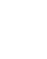 РисованиеРисованиеРисованиеРисованиеРисование111Использует разнообразные изобразительные матери- алы.Использует разнообразные изобразительные матери- алы.Использует разнообразные изобразительные матери- алы.Использует разнообразные изобразительные матери- алы.Использует разнообразные изобразительные матери- алы.3 балла. Проявляет самостоятельность, инициативу, индивидуальность в процессе деятельности, имеет творческие увлечения; самостоятельно проявляет3 балла. Проявляет самостоятельность, инициативу, индивидуальность в процессе деятельности, имеет творческие увлечения; самостоятельно проявляет3 балла. Проявляет самостоятельность, инициативу, индивидуальность в процессе деятельности, имеет творческие увлечения; самостоятельно проявляет3 балла. Проявляет самостоятельность, инициативу, индивидуальность в процессе деятельности, имеет творческие увлечения; самостоятельно проявляет3 балла. Проявляет самостоятельность, инициативу, индивидуальность в процессе деятельности, имеет творческие увлечения; самостоятельно проявляетНаблюдение за работой детей во время совместной и самостоятельнойНаблюдение за работой детей во время совместной и самостоятельнойНаблюдение за работой детей во время совместной и самостоятельнойРебенку предлагается подарить рисунок воспитателю, малышам.Ребенку предлагается подарить рисунок воспитателю, малышам.Изо материал: Акварельные краски,Изо материал: Акварельные краски,Изо материал: Акварельные краски,2222Использует смешивание КрасокИспользует смешивание КрасокИспользует смешивание КрасокИспользует смешивание КрасокИспользует смешивание КрасокИспользует смешивание Красокпоиск новых способов изображения; изображение относительно грамотное, может быть оригинальным по содержанию и способам изображения; владеет высоким уровнем технической грамотности.2 балла. Изображение относительно грамотное, форма предметов передается обобщенно, близко к геометрической; строение передает правильно, хотя искажает пропорции, в рисовании использует отдельные средства или цвет, или детали; правильно держит кисть, карандаш, но рука несколько напряжена, движения достаточно уверенные.1 балл. Изображение малодетальное, не совсем грамотное, искажены форма, пропорции; рисует неуверенно, просит совета, нуждается в подсказке не всегда правильно держит кисть, карандаш, движение правильное, но робкое, несмелое, медленное, прерывистое.поиск новых способов изображения; изображение относительно грамотное, может быть оригинальным по содержанию и способам изображения; владеет высоким уровнем технической грамотности.2 балла. Изображение относительно грамотное, форма предметов передается обобщенно, близко к геометрической; строение передает правильно, хотя искажает пропорции, в рисовании использует отдельные средства или цвет, или детали; правильно держит кисть, карандаш, но рука несколько напряжена, движения достаточно уверенные.1 балл. Изображение малодетальное, не совсем грамотное, искажены форма, пропорции; рисует неуверенно, просит совета, нуждается в подсказке не всегда правильно держит кисть, карандаш, движение правильное, но робкое, несмелое, медленное, прерывистое.поиск новых способов изображения; изображение относительно грамотное, может быть оригинальным по содержанию и способам изображения; владеет высоким уровнем технической грамотности.2 балла. Изображение относительно грамотное, форма предметов передается обобщенно, близко к геометрической; строение передает правильно, хотя искажает пропорции, в рисовании использует отдельные средства или цвет, или детали; правильно держит кисть, карандаш, но рука несколько напряжена, движения достаточно уверенные.1 балл. Изображение малодетальное, не совсем грамотное, искажены форма, пропорции; рисует неуверенно, просит совета, нуждается в подсказке не всегда правильно держит кисть, карандаш, движение правильное, но робкое, несмелое, медленное, прерывистое.деятельности Методика "Экспресс диагностика детской деятельности" О. А. СафоновойАнализ продуктов детской деятельностидеятельности Методика "Экспресс диагностика детской деятельности" О. А. СафоновойАнализ продуктов детской деятельностидеятельности Методика "Экспресс диагностика детской деятельности" О. А. СафоновойАнализ продуктов детской деятельностиВопросы "Что ты нарисовал?" "Нравится ли тебе твой рисунок?" "Почему?"Вопросы "Что ты нарисовал?" "Нравится ли тебе твой рисунок?" "Почему?"цветные карандаши, цветные восковые карандаши, простой карандаш, фломастеры, гуашь,бумага разного цвета и размера.цветные карандаши, цветные восковые карандаши, простой карандаш, фломастеры, гуашь,бумага разного цвета и размера.цветные карандаши, цветные восковые карандаши, простой карандаш, фломастеры, гуашь,бумага разного цвета и размера.3333Уверенно держит кисть и умеет проводить линии в разных направлениях , как кончиком кисти, так и плашмя.Уверенно держит кисть и умеет проводить линии в разных направлениях , как кончиком кисти, так и плашмя.Уверенно держит кисть и умеет проводить линии в разных направлениях , как кончиком кисти, так и плашмя.Уверенно держит кисть и умеет проводить линии в разных направлениях , как кончиком кисти, так и плашмя.Уверенно держит кисть и умеет проводить линии в разных направлениях , как кончиком кисти, так и плашмя.Уверенно держит кисть и умеет проводить линии в разных направлениях , как кончиком кисти, так и плашмя.поиск новых способов изображения; изображение относительно грамотное, может быть оригинальным по содержанию и способам изображения; владеет высоким уровнем технической грамотности.2 балла. Изображение относительно грамотное, форма предметов передается обобщенно, близко к геометрической; строение передает правильно, хотя искажает пропорции, в рисовании использует отдельные средства или цвет, или детали; правильно держит кисть, карандаш, но рука несколько напряжена, движения достаточно уверенные.1 балл. Изображение малодетальное, не совсем грамотное, искажены форма, пропорции; рисует неуверенно, просит совета, нуждается в подсказке не всегда правильно держит кисть, карандаш, движение правильное, но робкое, несмелое, медленное, прерывистое.поиск новых способов изображения; изображение относительно грамотное, может быть оригинальным по содержанию и способам изображения; владеет высоким уровнем технической грамотности.2 балла. Изображение относительно грамотное, форма предметов передается обобщенно, близко к геометрической; строение передает правильно, хотя искажает пропорции, в рисовании использует отдельные средства или цвет, или детали; правильно держит кисть, карандаш, но рука несколько напряжена, движения достаточно уверенные.1 балл. Изображение малодетальное, не совсем грамотное, искажены форма, пропорции; рисует неуверенно, просит совета, нуждается в подсказке не всегда правильно держит кисть, карандаш, движение правильное, но робкое, несмелое, медленное, прерывистое.поиск новых способов изображения; изображение относительно грамотное, может быть оригинальным по содержанию и способам изображения; владеет высоким уровнем технической грамотности.2 балла. Изображение относительно грамотное, форма предметов передается обобщенно, близко к геометрической; строение передает правильно, хотя искажает пропорции, в рисовании использует отдельные средства или цвет, или детали; правильно держит кисть, карандаш, но рука несколько напряжена, движения достаточно уверенные.1 балл. Изображение малодетальное, не совсем грамотное, искажены форма, пропорции; рисует неуверенно, просит совета, нуждается в подсказке не всегда правильно держит кисть, карандаш, движение правильное, но робкое, несмелое, медленное, прерывистое.деятельности Методика "Экспресс диагностика детской деятельности" О. А. СафоновойАнализ продуктов детской деятельностидеятельности Методика "Экспресс диагностика детской деятельности" О. А. СафоновойАнализ продуктов детской деятельностидеятельности Методика "Экспресс диагностика детской деятельности" О. А. СафоновойАнализ продуктов детской деятельностиВопросы "Что ты нарисовал?" "Нравится ли тебе твой рисунок?" "Почему?"Вопросы "Что ты нарисовал?" "Нравится ли тебе твой рисунок?" "Почему?"цветные карандаши, цветные восковые карандаши, простой карандаш, фломастеры, гуашь,бумага разного цвета и размера.цветные карандаши, цветные восковые карандаши, простой карандаш, фломастеры, гуашь,бумага разного цвета и размера.цветные карандаши, цветные восковые карандаши, простой карандаш, фломастеры, гуашь,бумага разного цвета и размера.4444Владеет способами штриховки вразных направлениях.Владеет способами штриховки вразных направлениях.Владеет способами штриховки вразных направлениях.Владеет способами штриховки вразных направлениях.Владеет способами штриховки вразных направлениях.Владеет способами штриховки вразных направлениях.поиск новых способов изображения; изображение относительно грамотное, может быть оригинальным по содержанию и способам изображения; владеет высоким уровнем технической грамотности.2 балла. Изображение относительно грамотное, форма предметов передается обобщенно, близко к геометрической; строение передает правильно, хотя искажает пропорции, в рисовании использует отдельные средства или цвет, или детали; правильно держит кисть, карандаш, но рука несколько напряжена, движения достаточно уверенные.1 балл. Изображение малодетальное, не совсем грамотное, искажены форма, пропорции; рисует неуверенно, просит совета, нуждается в подсказке не всегда правильно держит кисть, карандаш, движение правильное, но робкое, несмелое, медленное, прерывистое.поиск новых способов изображения; изображение относительно грамотное, может быть оригинальным по содержанию и способам изображения; владеет высоким уровнем технической грамотности.2 балла. Изображение относительно грамотное, форма предметов передается обобщенно, близко к геометрической; строение передает правильно, хотя искажает пропорции, в рисовании использует отдельные средства или цвет, или детали; правильно держит кисть, карандаш, но рука несколько напряжена, движения достаточно уверенные.1 балл. Изображение малодетальное, не совсем грамотное, искажены форма, пропорции; рисует неуверенно, просит совета, нуждается в подсказке не всегда правильно держит кисть, карандаш, движение правильное, но робкое, несмелое, медленное, прерывистое.поиск новых способов изображения; изображение относительно грамотное, может быть оригинальным по содержанию и способам изображения; владеет высоким уровнем технической грамотности.2 балла. Изображение относительно грамотное, форма предметов передается обобщенно, близко к геометрической; строение передает правильно, хотя искажает пропорции, в рисовании использует отдельные средства или цвет, или детали; правильно держит кисть, карандаш, но рука несколько напряжена, движения достаточно уверенные.1 балл. Изображение малодетальное, не совсем грамотное, искажены форма, пропорции; рисует неуверенно, просит совета, нуждается в подсказке не всегда правильно держит кисть, карандаш, движение правильное, но робкое, несмелое, медленное, прерывистое.деятельности Методика "Экспресс диагностика детской деятельности" О. А. СафоновойАнализ продуктов детской деятельностидеятельности Методика "Экспресс диагностика детской деятельности" О. А. СафоновойАнализ продуктов детской деятельностидеятельности Методика "Экспресс диагностика детской деятельности" О. А. СафоновойАнализ продуктов детской деятельностиВопросы "Что ты нарисовал?" "Нравится ли тебе твой рисунок?" "Почему?"Вопросы "Что ты нарисовал?" "Нравится ли тебе твой рисунок?" "Почему?"цветные карандаши, цветные восковые карандаши, простой карандаш, фломастеры, гуашь,бумага разного цвета и размера.цветные карандаши, цветные восковые карандаши, простой карандаш, фломастеры, гуашь,бумага разного цвета и размера.цветные карандаши, цветные восковые карандаши, простой карандаш, фломастеры, гуашь,бумага разного цвета и размера.5555Рисует детализировано.Рисует детализировано.Рисует детализировано.Рисует детализировано.Рисует детализировано.Рисует детализировано.поиск новых способов изображения; изображение относительно грамотное, может быть оригинальным по содержанию и способам изображения; владеет высоким уровнем технической грамотности.2 балла. Изображение относительно грамотное, форма предметов передается обобщенно, близко к геометрической; строение передает правильно, хотя искажает пропорции, в рисовании использует отдельные средства или цвет, или детали; правильно держит кисть, карандаш, но рука несколько напряжена, движения достаточно уверенные.1 балл. Изображение малодетальное, не совсем грамотное, искажены форма, пропорции; рисует неуверенно, просит совета, нуждается в подсказке не всегда правильно держит кисть, карандаш, движение правильное, но робкое, несмелое, медленное, прерывистое.поиск новых способов изображения; изображение относительно грамотное, может быть оригинальным по содержанию и способам изображения; владеет высоким уровнем технической грамотности.2 балла. Изображение относительно грамотное, форма предметов передается обобщенно, близко к геометрической; строение передает правильно, хотя искажает пропорции, в рисовании использует отдельные средства или цвет, или детали; правильно держит кисть, карандаш, но рука несколько напряжена, движения достаточно уверенные.1 балл. Изображение малодетальное, не совсем грамотное, искажены форма, пропорции; рисует неуверенно, просит совета, нуждается в подсказке не всегда правильно держит кисть, карандаш, движение правильное, но робкое, несмелое, медленное, прерывистое.поиск новых способов изображения; изображение относительно грамотное, может быть оригинальным по содержанию и способам изображения; владеет высоким уровнем технической грамотности.2 балла. Изображение относительно грамотное, форма предметов передается обобщенно, близко к геометрической; строение передает правильно, хотя искажает пропорции, в рисовании использует отдельные средства или цвет, или детали; правильно держит кисть, карандаш, но рука несколько напряжена, движения достаточно уверенные.1 балл. Изображение малодетальное, не совсем грамотное, искажены форма, пропорции; рисует неуверенно, просит совета, нуждается в подсказке не всегда правильно держит кисть, карандаш, движение правильное, но робкое, несмелое, медленное, прерывистое.деятельности Методика "Экспресс диагностика детской деятельности" О. А. СафоновойАнализ продуктов детской деятельностидеятельности Методика "Экспресс диагностика детской деятельности" О. А. СафоновойАнализ продуктов детской деятельностидеятельности Методика "Экспресс диагностика детской деятельности" О. А. СафоновойАнализ продуктов детской деятельностиВопросы "Что ты нарисовал?" "Нравится ли тебе твой рисунок?" "Почему?"Вопросы "Что ты нарисовал?" "Нравится ли тебе твой рисунок?" "Почему?"цветные карандаши, цветные восковые карандаши, простой карандаш, фломастеры, гуашь,бумага разного цвета и размера.цветные карандаши, цветные восковые карандаши, простой карандаш, фломастеры, гуашь,бумага разного цвета и размера.цветные карандаши, цветные восковые карандаши, простой карандаш, фломастеры, гуашь,бумага разного цвета и размера.6666Рисует узоры по мотивам декоративного искусства.Рисует узоры по мотивам декоративного искусства.Рисует узоры по мотивам декоративного искусства.Рисует узоры по мотивам декоративного искусства.Рисует узоры по мотивам декоративного искусства.Рисует узоры по мотивам декоративного искусства.поиск новых способов изображения; изображение относительно грамотное, может быть оригинальным по содержанию и способам изображения; владеет высоким уровнем технической грамотности.2 балла. Изображение относительно грамотное, форма предметов передается обобщенно, близко к геометрической; строение передает правильно, хотя искажает пропорции, в рисовании использует отдельные средства или цвет, или детали; правильно держит кисть, карандаш, но рука несколько напряжена, движения достаточно уверенные.1 балл. Изображение малодетальное, не совсем грамотное, искажены форма, пропорции; рисует неуверенно, просит совета, нуждается в подсказке не всегда правильно держит кисть, карандаш, движение правильное, но робкое, несмелое, медленное, прерывистое.поиск новых способов изображения; изображение относительно грамотное, может быть оригинальным по содержанию и способам изображения; владеет высоким уровнем технической грамотности.2 балла. Изображение относительно грамотное, форма предметов передается обобщенно, близко к геометрической; строение передает правильно, хотя искажает пропорции, в рисовании использует отдельные средства или цвет, или детали; правильно держит кисть, карандаш, но рука несколько напряжена, движения достаточно уверенные.1 балл. Изображение малодетальное, не совсем грамотное, искажены форма, пропорции; рисует неуверенно, просит совета, нуждается в подсказке не всегда правильно держит кисть, карандаш, движение правильное, но робкое, несмелое, медленное, прерывистое.поиск новых способов изображения; изображение относительно грамотное, может быть оригинальным по содержанию и способам изображения; владеет высоким уровнем технической грамотности.2 балла. Изображение относительно грамотное, форма предметов передается обобщенно, близко к геометрической; строение передает правильно, хотя искажает пропорции, в рисовании использует отдельные средства или цвет, или детали; правильно держит кисть, карандаш, но рука несколько напряжена, движения достаточно уверенные.1 балл. Изображение малодетальное, не совсем грамотное, искажены форма, пропорции; рисует неуверенно, просит совета, нуждается в подсказке не всегда правильно держит кисть, карандаш, движение правильное, но робкое, несмелое, медленное, прерывистое.деятельности Методика "Экспресс диагностика детской деятельности" О. А. СафоновойАнализ продуктов детской деятельностидеятельности Методика "Экспресс диагностика детской деятельности" О. А. СафоновойАнализ продуктов детской деятельностидеятельности Методика "Экспресс диагностика детской деятельности" О. А. СафоновойАнализ продуктов детской деятельностиВопросы "Что ты нарисовал?" "Нравится ли тебе твой рисунок?" "Почему?"Вопросы "Что ты нарисовал?" "Нравится ли тебе твой рисунок?" "Почему?"цветные карандаши, цветные восковые карандаши, простой карандаш, фломастеры, гуашь,бумага разного цвета и размера.цветные карандаши, цветные восковые карандаши, простой карандаш, фломастеры, гуашь,бумага разного цвета и размера.цветные карандаши, цветные восковые карандаши, простой карандаш, фломастеры, гуашь,бумага разного цвета и размера.ЛепкаЛепкаЛепкаЛепкаЛепкаЛепка7777Умеет анализировать фор- му предмета и выбирать нужный способ лепки.Умеет анализировать фор- му предмета и выбирать нужный способ лепки.Умеет анализировать фор- му предмета и выбирать нужный способ лепки.Умеет анализировать фор- му предмета и выбирать нужный способ лепки.Умеет анализировать фор- му предмета и выбирать нужный способ лепки.Умеет анализировать фор- му предмета и выбирать нужный способ лепки.3 балла. Умеет анализировать форму предмета и выбирать нужный способ лепки; пользуется умением лепить на форме или каркасе для прочности изделия; украшает изделие с помощью рельефных  налепов или прорезания, процарапывания стекой.2балла. Затрудняется анализировать форму предмета и выбирать нужный способ лепки; украшает изделие с помощью рельефных налепов или прорезания; процарапывания стекой затрудняется.1балл. Не умеет анализировать форму предмета; выбирает нужный способ лепки при подсказке взрослого; технические навыки слабые; мелкие детали и украшения в работе не использует.3 балла. Умеет анализировать форму предмета и выбирать нужный способ лепки; пользуется умением лепить на форме или каркасе для прочности изделия; украшает изделие с помощью рельефных  налепов или прорезания, процарапывания стекой.2балла. Затрудняется анализировать форму предмета и выбирать нужный способ лепки; украшает изделие с помощью рельефных налепов или прорезания; процарапывания стекой затрудняется.1балл. Не умеет анализировать форму предмета; выбирает нужный способ лепки при подсказке взрослого; технические навыки слабые; мелкие детали и украшения в работе не использует.3 балла. Умеет анализировать форму предмета и выбирать нужный способ лепки; пользуется умением лепить на форме или каркасе для прочности изделия; украшает изделие с помощью рельефных  налепов или прорезания, процарапывания стекой.2балла. Затрудняется анализировать форму предмета и выбирать нужный способ лепки; украшает изделие с помощью рельефных налепов или прорезания; процарапывания стекой затрудняется.1балл. Не умеет анализировать форму предмета; выбирает нужный способ лепки при подсказке взрослого; технические навыки слабые; мелкие детали и украшения в работе не использует.Методика "Экспресс диагностика детской деятельности" О. А. СафоновойБеседаМетодика "Экспресс диагностика детской деятельности" О. А. СафоновойБеседаМетодика "Экспресс диагностика детской деятельности" О. А. СафоновойБеседаРебенку предлагается, слепить игрушку для малышей.Вопросы:"Что ты хочешь нарисовать, слепить сконструировать?" "Из чего?""Как ты это будешь делать?" "С чего лучше начать?"Ребенку предлагается, слепить игрушку для малышей.Вопросы:"Что ты хочешь нарисовать, слепить сконструировать?" "Из чего?""Как ты это будешь делать?" "С чего лучше начать?"Пластилин, Стеки, Глина.Пластилин, Стеки, Глина.Пластилин, Стеки, Глина.8888Пользуется умением лепить наформе или каркасе для прочности изделия.Пользуется умением лепить наформе или каркасе для прочности изделия.Пользуется умением лепить наформе или каркасе для прочности изделия.Пользуется умением лепить наформе или каркасе для прочности изделия.Пользуется умением лепить наформе или каркасе для прочности изделия.Пользуется умением лепить наформе или каркасе для прочности изделия.3 балла. Умеет анализировать форму предмета и выбирать нужный способ лепки; пользуется умением лепить на форме или каркасе для прочности изделия; украшает изделие с помощью рельефных  налепов или прорезания, процарапывания стекой.2балла. Затрудняется анализировать форму предмета и выбирать нужный способ лепки; украшает изделие с помощью рельефных налепов или прорезания; процарапывания стекой затрудняется.1балл. Не умеет анализировать форму предмета; выбирает нужный способ лепки при подсказке взрослого; технические навыки слабые; мелкие детали и украшения в работе не использует.3 балла. Умеет анализировать форму предмета и выбирать нужный способ лепки; пользуется умением лепить на форме или каркасе для прочности изделия; украшает изделие с помощью рельефных  налепов или прорезания, процарапывания стекой.2балла. Затрудняется анализировать форму предмета и выбирать нужный способ лепки; украшает изделие с помощью рельефных налепов или прорезания; процарапывания стекой затрудняется.1балл. Не умеет анализировать форму предмета; выбирает нужный способ лепки при подсказке взрослого; технические навыки слабые; мелкие детали и украшения в работе не использует.3 балла. Умеет анализировать форму предмета и выбирать нужный способ лепки; пользуется умением лепить на форме или каркасе для прочности изделия; украшает изделие с помощью рельефных  налепов или прорезания, процарапывания стекой.2балла. Затрудняется анализировать форму предмета и выбирать нужный способ лепки; украшает изделие с помощью рельефных налепов или прорезания; процарапывания стекой затрудняется.1балл. Не умеет анализировать форму предмета; выбирает нужный способ лепки при подсказке взрослого; технические навыки слабые; мелкие детали и украшения в работе не использует.Методика "Экспресс диагностика детской деятельности" О. А. СафоновойБеседаМетодика "Экспресс диагностика детской деятельности" О. А. СафоновойБеседаМетодика "Экспресс диагностика детской деятельности" О. А. СафоновойБеседаРебенку предлагается, слепить игрушку для малышей.Вопросы:"Что ты хочешь нарисовать, слепить сконструировать?" "Из чего?""Как ты это будешь делать?" "С чего лучше начать?"Ребенку предлагается, слепить игрушку для малышей.Вопросы:"Что ты хочешь нарисовать, слепить сконструировать?" "Из чего?""Как ты это будешь делать?" "С чего лучше начать?"Пластилин, Стеки, Глина.Пластилин, Стеки, Глина.Пластилин, Стеки, Глина.9999Украшает изделие с по- мощью рельефных налепов и прорезания или процарапывания стекой.Украшает изделие с по- мощью рельефных налепов и прорезания или процарапывания стекой.Украшает изделие с по- мощью рельефных налепов и прорезания или процарапывания стекой.Украшает изделие с по- мощью рельефных налепов и прорезания или процарапывания стекой.Украшает изделие с по- мощью рельефных налепов и прорезания или процарапывания стекой.Украшает изделие с по- мощью рельефных налепов и прорезания или процарапывания стекой.3 балла. Умеет анализировать форму предмета и выбирать нужный способ лепки; пользуется умением лепить на форме или каркасе для прочности изделия; украшает изделие с помощью рельефных  налепов или прорезания, процарапывания стекой.2балла. Затрудняется анализировать форму предмета и выбирать нужный способ лепки; украшает изделие с помощью рельефных налепов или прорезания; процарапывания стекой затрудняется.1балл. Не умеет анализировать форму предмета; выбирает нужный способ лепки при подсказке взрослого; технические навыки слабые; мелкие детали и украшения в работе не использует.3 балла. Умеет анализировать форму предмета и выбирать нужный способ лепки; пользуется умением лепить на форме или каркасе для прочности изделия; украшает изделие с помощью рельефных  налепов или прорезания, процарапывания стекой.2балла. Затрудняется анализировать форму предмета и выбирать нужный способ лепки; украшает изделие с помощью рельефных налепов или прорезания; процарапывания стекой затрудняется.1балл. Не умеет анализировать форму предмета; выбирает нужный способ лепки при подсказке взрослого; технические навыки слабые; мелкие детали и украшения в работе не использует.3 балла. Умеет анализировать форму предмета и выбирать нужный способ лепки; пользуется умением лепить на форме или каркасе для прочности изделия; украшает изделие с помощью рельефных  налепов или прорезания, процарапывания стекой.2балла. Затрудняется анализировать форму предмета и выбирать нужный способ лепки; украшает изделие с помощью рельефных налепов или прорезания; процарапывания стекой затрудняется.1балл. Не умеет анализировать форму предмета; выбирает нужный способ лепки при подсказке взрослого; технические навыки слабые; мелкие детали и украшения в работе не использует.Методика "Экспресс диагностика детской деятельности" О. А. СафоновойБеседаМетодика "Экспресс диагностика детской деятельности" О. А. СафоновойБеседаМетодика "Экспресс диагностика детской деятельности" О. А. СафоновойБеседаРебенку предлагается, слепить игрушку для малышей.Вопросы:"Что ты хочешь нарисовать, слепить сконструировать?" "Из чего?""Как ты это будешь делать?" "С чего лучше начать?"Ребенку предлагается, слепить игрушку для малышей.Вопросы:"Что ты хочешь нарисовать, слепить сконструировать?" "Из чего?""Как ты это будешь делать?" "С чего лучше начать?"Пластилин, Стеки, Глина.Пластилин, Стеки, Глина.Пластилин, Стеки, Глина.Художественный труд, АппликацияХудожественный труд, АппликацияХудожественный труд, АппликацияХудожественный труд, АппликацияХудожественный труд, АппликацияХудожественный труд, Аппликация10101010Уверенно владеет ножницами, вырезает поУверенно владеет ножницами, вырезает поУверенно владеет ножницами, вырезает поУверенно владеет ножницами, вырезает поУверенно владеет ножницами, вырезает поУверенно владеет ножницами, вырезает по3 балла. Уверенно владеет ножницами, применяет техники симметричного, силуэтного вырезывания, владеет способами композиционного расположения3 балла. Уверенно владеет ножницами, применяет техники симметричного, силуэтного вырезывания, владеет способами композиционного расположения3 балла. Уверенно владеет ножницами, применяет техники симметричного, силуэтного вырезывания, владеет способами композиционного расположенияМетодика "Экспресс диагностика детской деятельности" О. А.Методика "Экспресс диагностика детской деятельности" О. А.Методика "Экспресс диагностика детской деятельности" О. А.Ребенку предлагается, вырезать картинку для малышей.Ребенку предлагается, вырезать картинку для малышей.Разные виды бумаги и картонаРазные виды бумаги и картонаРазные виды бумаги и картона11111111Сформированы представления о худ. ремеслах (резьба и роспись по дереву,гончарное дело, ткачество)контуруСформированы представления о худ. ремеслах (резьба и роспись по дереву,гончарное дело, ткачество)контуруСформированы представления о худ. ремеслах (резьба и роспись по дереву,гончарное дело, ткачество)контуруСформированы представления о худ. ремеслах (резьба и роспись по дереву,гончарное дело, ткачество)контуруСформированы представления о худ. ремеслах (резьба и роспись по дереву,гончарное дело, ткачество)контуруобъектов на листе бумаги.2 балла. Неуверенно владеет ножницами, не всегда применяет разнообразные техники вырезания; недостаточно владеет способами композиционного расположения объектов на листе бумаги.1 балл. Владеет ножницами слабо, не может самостоятельно использовать  разнообразные техники вырезания; затрудняется в композиционном расположении объектов на листе бумаги.объектов на листе бумаги.2 балла. Неуверенно владеет ножницами, не всегда применяет разнообразные техники вырезания; недостаточно владеет способами композиционного расположения объектов на листе бумаги.1 балл. Владеет ножницами слабо, не может самостоятельно использовать  разнообразные техники вырезания; затрудняется в композиционном расположении объектов на листе бумаги.объектов на листе бумаги.2 балла. Неуверенно владеет ножницами, не всегда применяет разнообразные техники вырезания; недостаточно владеет способами композиционного расположения объектов на листе бумаги.1 балл. Владеет ножницами слабо, не может самостоятельно использовать  разнообразные техники вырезания; затрудняется в композиционном расположении объектов на листе бумаги.объектов на листе бумаги.2 балла. Неуверенно владеет ножницами, не всегда применяет разнообразные техники вырезания; недостаточно владеет способами композиционного расположения объектов на листе бумаги.1 балл. Владеет ножницами слабо, не может самостоятельно использовать  разнообразные техники вырезания; затрудняется в композиционном расположении объектов на листе бумаги.Сафоновой БеседаСафоновой БеседаСафоновой Беседа12121212Владеет способами композиционного расположенияобъектов на листе бумаги.Владеет способами композиционного расположенияобъектов на листе бумаги.Владеет способами композиционного расположенияобъектов на листе бумаги.Владеет способами композиционного расположенияобъектов на листе бумаги.Владеет способами композиционного расположенияобъектов на листе бумаги.объектов на листе бумаги.2 балла. Неуверенно владеет ножницами, не всегда применяет разнообразные техники вырезания; недостаточно владеет способами композиционного расположения объектов на листе бумаги.1 балл. Владеет ножницами слабо, не может самостоятельно использовать  разнообразные техники вырезания; затрудняется в композиционном расположении объектов на листе бумаги.объектов на листе бумаги.2 балла. Неуверенно владеет ножницами, не всегда применяет разнообразные техники вырезания; недостаточно владеет способами композиционного расположения объектов на листе бумаги.1 балл. Владеет ножницами слабо, не может самостоятельно использовать  разнообразные техники вырезания; затрудняется в композиционном расположении объектов на листе бумаги.объектов на листе бумаги.2 балла. Неуверенно владеет ножницами, не всегда применяет разнообразные техники вырезания; недостаточно владеет способами композиционного расположения объектов на листе бумаги.1 балл. Владеет ножницами слабо, не может самостоятельно использовать  разнообразные техники вырезания; затрудняется в композиционном расположении объектов на листе бумаги.объектов на листе бумаги.2 балла. Неуверенно владеет ножницами, не всегда применяет разнообразные техники вырезания; недостаточно владеет способами композиционного расположения объектов на листе бумаги.1 балл. Владеет ножницами слабо, не может самостоятельно использовать  разнообразные техники вырезания; затрудняется в композиционном расположении объектов на листе бумаги.Сафоновой БеседаСафоновой БеседаСафоновой БеседаКонструктивно- модельная деятельностьКонструктивно- модельная деятельностьКонструктивно- модельная деятельностьКонструктивно- модельная деятельностьКонструктивно- модельная деятельность13131313В деятельности использует разный строительный материал.В деятельности использует разный строительный материал.В деятельности использует разный строительный материал.В деятельности использует разный строительный материал.В деятельности использует разный строительный материал.3 балла. Чѐтко и правильно анализирует образец конструкции, различает и называет строительные детали, самостоятельно выполняет конструкцию, поделку в полном соответствии с образцом; создаѐт новые конструкции, определяет целесообразную последовательность практических действий, уверенно и качественно их выполняет, тщательно подбирает материал для передачи характерных особенностей поделки. В процессе выполнения коллективных творческих работ охотно и плодотворно сотрудничает с другими детьми.2 балла. При анализе образца испытывает затруднения в определении пространственного расположения деталей; владеет конструктивно - техническими умениями; целенаправленно создаѐт знакомые конструкции; не всегда выбирает целесообразную последовательность практических действий и может допускать ошибки.1 балл. Анализирует образец только с помощью взрослого, с трудом называет детали строительного материала, не всегда достигает необходимого результата; затрудняется в определении последовательности практических действий; слабо владеет конструктивно - техническими3 балла. Чѐтко и правильно анализирует образец конструкции, различает и называет строительные детали, самостоятельно выполняет конструкцию, поделку в полном соответствии с образцом; создаѐт новые конструкции, определяет целесообразную последовательность практических действий, уверенно и качественно их выполняет, тщательно подбирает материал для передачи характерных особенностей поделки. В процессе выполнения коллективных творческих работ охотно и плодотворно сотрудничает с другими детьми.2 балла. При анализе образца испытывает затруднения в определении пространственного расположения деталей; владеет конструктивно - техническими умениями; целенаправленно создаѐт знакомые конструкции; не всегда выбирает целесообразную последовательность практических действий и может допускать ошибки.1 балл. Анализирует образец только с помощью взрослого, с трудом называет детали строительного материала, не всегда достигает необходимого результата; затрудняется в определении последовательности практических действий; слабо владеет конструктивно - техническими3 балла. Чѐтко и правильно анализирует образец конструкции, различает и называет строительные детали, самостоятельно выполняет конструкцию, поделку в полном соответствии с образцом; создаѐт новые конструкции, определяет целесообразную последовательность практических действий, уверенно и качественно их выполняет, тщательно подбирает материал для передачи характерных особенностей поделки. В процессе выполнения коллективных творческих работ охотно и плодотворно сотрудничает с другими детьми.2 балла. При анализе образца испытывает затруднения в определении пространственного расположения деталей; владеет конструктивно - техническими умениями; целенаправленно создаѐт знакомые конструкции; не всегда выбирает целесообразную последовательность практических действий и может допускать ошибки.1 балл. Анализирует образец только с помощью взрослого, с трудом называет детали строительного материала, не всегда достигает необходимого результата; затрудняется в определении последовательности практических действий; слабо владеет конструктивно - техническими3 балла. Чѐтко и правильно анализирует образец конструкции, различает и называет строительные детали, самостоятельно выполняет конструкцию, поделку в полном соответствии с образцом; создаѐт новые конструкции, определяет целесообразную последовательность практических действий, уверенно и качественно их выполняет, тщательно подбирает материал для передачи характерных особенностей поделки. В процессе выполнения коллективных творческих работ охотно и плодотворно сотрудничает с другими детьми.2 балла. При анализе образца испытывает затруднения в определении пространственного расположения деталей; владеет конструктивно - техническими умениями; целенаправленно создаѐт знакомые конструкции; не всегда выбирает целесообразную последовательность практических действий и может допускать ошибки.1 балл. Анализирует образец только с помощью взрослого, с трудом называет детали строительного материала, не всегда достигает необходимого результата; затрудняется в определении последовательности практических действий; слабо владеет конструктивно - техническимиМетодика "Экспресс диагностика детской деятельности" О. А. СафоновойБеседаМетодика "Экспресс диагностика детской деятельности" О. А. СафоновойБеседаМетодика "Экспресс диагностика детской деятельности" О. А. СафоновойБеседаРебенку предлагают несколько видов конструкторского материала (строительный, природный, бумага) разной формы, цвета, фактуры и говорят: "Я знаю ты умеешь конструировать все, что ты хочешь, но лучше сделай что-то новое, чего ты раньше никогда не мастерил"Ребенку предлагают несколько видов конструкторского материала (строительный, природный, бумага) разной формы, цвета, фактуры и говорят: "Я знаю ты умеешь конструировать все, что ты хочешь, но лучше сделай что-то новое, чего ты раньше никогда не мастерил"Конструкторы, Строительный материал, природный и бросовый материал, бумага и картонКонструкторы, Строительный материал, природный и бросовый материал, бумага и картонКонструкторы, Строительный материал, природный и бросовый материал, бумага и картон14141414Создает постройки по зад анной теме, условиям, самостоятельному замыслу, схемам, моделям.Создает постройки по зад анной теме, условиям, самостоятельному замыслу, схемам, моделям.Создает постройки по зад анной теме, условиям, самостоятельному замыслу, схемам, моделям.Создает постройки по зад анной теме, условиям, самостоятельному замыслу, схемам, моделям.Создает постройки по зад анной теме, условиям, самостоятельному замыслу, схемам, моделям.3 балла. Чѐтко и правильно анализирует образец конструкции, различает и называет строительные детали, самостоятельно выполняет конструкцию, поделку в полном соответствии с образцом; создаѐт новые конструкции, определяет целесообразную последовательность практических действий, уверенно и качественно их выполняет, тщательно подбирает материал для передачи характерных особенностей поделки. В процессе выполнения коллективных творческих работ охотно и плодотворно сотрудничает с другими детьми.2 балла. При анализе образца испытывает затруднения в определении пространственного расположения деталей; владеет конструктивно - техническими умениями; целенаправленно создаѐт знакомые конструкции; не всегда выбирает целесообразную последовательность практических действий и может допускать ошибки.1 балл. Анализирует образец только с помощью взрослого, с трудом называет детали строительного материала, не всегда достигает необходимого результата; затрудняется в определении последовательности практических действий; слабо владеет конструктивно - техническими3 балла. Чѐтко и правильно анализирует образец конструкции, различает и называет строительные детали, самостоятельно выполняет конструкцию, поделку в полном соответствии с образцом; создаѐт новые конструкции, определяет целесообразную последовательность практических действий, уверенно и качественно их выполняет, тщательно подбирает материал для передачи характерных особенностей поделки. В процессе выполнения коллективных творческих работ охотно и плодотворно сотрудничает с другими детьми.2 балла. При анализе образца испытывает затруднения в определении пространственного расположения деталей; владеет конструктивно - техническими умениями; целенаправленно создаѐт знакомые конструкции; не всегда выбирает целесообразную последовательность практических действий и может допускать ошибки.1 балл. Анализирует образец только с помощью взрослого, с трудом называет детали строительного материала, не всегда достигает необходимого результата; затрудняется в определении последовательности практических действий; слабо владеет конструктивно - техническими3 балла. Чѐтко и правильно анализирует образец конструкции, различает и называет строительные детали, самостоятельно выполняет конструкцию, поделку в полном соответствии с образцом; создаѐт новые конструкции, определяет целесообразную последовательность практических действий, уверенно и качественно их выполняет, тщательно подбирает материал для передачи характерных особенностей поделки. В процессе выполнения коллективных творческих работ охотно и плодотворно сотрудничает с другими детьми.2 балла. При анализе образца испытывает затруднения в определении пространственного расположения деталей; владеет конструктивно - техническими умениями; целенаправленно создаѐт знакомые конструкции; не всегда выбирает целесообразную последовательность практических действий и может допускать ошибки.1 балл. Анализирует образец только с помощью взрослого, с трудом называет детали строительного материала, не всегда достигает необходимого результата; затрудняется в определении последовательности практических действий; слабо владеет конструктивно - техническими3 балла. Чѐтко и правильно анализирует образец конструкции, различает и называет строительные детали, самостоятельно выполняет конструкцию, поделку в полном соответствии с образцом; создаѐт новые конструкции, определяет целесообразную последовательность практических действий, уверенно и качественно их выполняет, тщательно подбирает материал для передачи характерных особенностей поделки. В процессе выполнения коллективных творческих работ охотно и плодотворно сотрудничает с другими детьми.2 балла. При анализе образца испытывает затруднения в определении пространственного расположения деталей; владеет конструктивно - техническими умениями; целенаправленно создаѐт знакомые конструкции; не всегда выбирает целесообразную последовательность практических действий и может допускать ошибки.1 балл. Анализирует образец только с помощью взрослого, с трудом называет детали строительного материала, не всегда достигает необходимого результата; затрудняется в определении последовательности практических действий; слабо владеет конструктивно - техническимиМетодика "Экспресс диагностика детской деятельности" О. А. СафоновойБеседаМетодика "Экспресс диагностика детской деятельности" О. А. СафоновойБеседаМетодика "Экспресс диагностика детской деятельности" О. А. СафоновойБеседаРебенку предлагают несколько видов конструкторского материала (строительный, природный, бумага) разной формы, цвета, фактуры и говорят: "Я знаю ты умеешь конструировать все, что ты хочешь, но лучше сделай что-то новое, чего ты раньше никогда не мастерил"Ребенку предлагают несколько видов конструкторского материала (строительный, природный, бумага) разной формы, цвета, фактуры и говорят: "Я знаю ты умеешь конструировать все, что ты хочешь, но лучше сделай что-то новое, чего ты раньше никогда не мастерил"Конструкторы, Строительный материал, природный и бросовый материал, бумага и картонКонструкторы, Строительный материал, природный и бросовый материал, бумага и картонКонструкторы, Строительный материал, природный и бросовый материал, бумага и картон15151515Умеет анализировать пост ройку, выделять крупные и мелкие части, их пропорциональные соотношенияУмеет анализировать пост ройку, выделять крупные и мелкие части, их пропорциональные соотношенияУмеет анализировать пост ройку, выделять крупные и мелкие части, их пропорциональные соотношенияУмеет анализировать пост ройку, выделять крупные и мелкие части, их пропорциональные соотношенияУмеет анализировать пост ройку, выделять крупные и мелкие части, их пропорциональные соотношения3 балла. Чѐтко и правильно анализирует образец конструкции, различает и называет строительные детали, самостоятельно выполняет конструкцию, поделку в полном соответствии с образцом; создаѐт новые конструкции, определяет целесообразную последовательность практических действий, уверенно и качественно их выполняет, тщательно подбирает материал для передачи характерных особенностей поделки. В процессе выполнения коллективных творческих работ охотно и плодотворно сотрудничает с другими детьми.2 балла. При анализе образца испытывает затруднения в определении пространственного расположения деталей; владеет конструктивно - техническими умениями; целенаправленно создаѐт знакомые конструкции; не всегда выбирает целесообразную последовательность практических действий и может допускать ошибки.1 балл. Анализирует образец только с помощью взрослого, с трудом называет детали строительного материала, не всегда достигает необходимого результата; затрудняется в определении последовательности практических действий; слабо владеет конструктивно - техническими3 балла. Чѐтко и правильно анализирует образец конструкции, различает и называет строительные детали, самостоятельно выполняет конструкцию, поделку в полном соответствии с образцом; создаѐт новые конструкции, определяет целесообразную последовательность практических действий, уверенно и качественно их выполняет, тщательно подбирает материал для передачи характерных особенностей поделки. В процессе выполнения коллективных творческих работ охотно и плодотворно сотрудничает с другими детьми.2 балла. При анализе образца испытывает затруднения в определении пространственного расположения деталей; владеет конструктивно - техническими умениями; целенаправленно создаѐт знакомые конструкции; не всегда выбирает целесообразную последовательность практических действий и может допускать ошибки.1 балл. Анализирует образец только с помощью взрослого, с трудом называет детали строительного материала, не всегда достигает необходимого результата; затрудняется в определении последовательности практических действий; слабо владеет конструктивно - техническими3 балла. Чѐтко и правильно анализирует образец конструкции, различает и называет строительные детали, самостоятельно выполняет конструкцию, поделку в полном соответствии с образцом; создаѐт новые конструкции, определяет целесообразную последовательность практических действий, уверенно и качественно их выполняет, тщательно подбирает материал для передачи характерных особенностей поделки. В процессе выполнения коллективных творческих работ охотно и плодотворно сотрудничает с другими детьми.2 балла. При анализе образца испытывает затруднения в определении пространственного расположения деталей; владеет конструктивно - техническими умениями; целенаправленно создаѐт знакомые конструкции; не всегда выбирает целесообразную последовательность практических действий и может допускать ошибки.1 балл. Анализирует образец только с помощью взрослого, с трудом называет детали строительного материала, не всегда достигает необходимого результата; затрудняется в определении последовательности практических действий; слабо владеет конструктивно - техническими3 балла. Чѐтко и правильно анализирует образец конструкции, различает и называет строительные детали, самостоятельно выполняет конструкцию, поделку в полном соответствии с образцом; создаѐт новые конструкции, определяет целесообразную последовательность практических действий, уверенно и качественно их выполняет, тщательно подбирает материал для передачи характерных особенностей поделки. В процессе выполнения коллективных творческих работ охотно и плодотворно сотрудничает с другими детьми.2 балла. При анализе образца испытывает затруднения в определении пространственного расположения деталей; владеет конструктивно - техническими умениями; целенаправленно создаѐт знакомые конструкции; не всегда выбирает целесообразную последовательность практических действий и может допускать ошибки.1 балл. Анализирует образец только с помощью взрослого, с трудом называет детали строительного материала, не всегда достигает необходимого результата; затрудняется в определении последовательности практических действий; слабо владеет конструктивно - техническимиМетодика "Экспресс диагностика детской деятельности" О. А. СафоновойБеседаМетодика "Экспресс диагностика детской деятельности" О. А. СафоновойБеседаМетодика "Экспресс диагностика детской деятельности" О. А. СафоновойБеседаРебенку предлагают несколько видов конструкторского материала (строительный, природный, бумага) разной формы, цвета, фактуры и говорят: "Я знаю ты умеешь конструировать все, что ты хочешь, но лучше сделай что-то новое, чего ты раньше никогда не мастерил"Ребенку предлагают несколько видов конструкторского материала (строительный, природный, бумага) разной формы, цвета, фактуры и говорят: "Я знаю ты умеешь конструировать все, что ты хочешь, но лучше сделай что-то новое, чего ты раньше никогда не мастерил"Конструкторы, Строительный материал, природный и бросовый материал, бумага и картонКонструкторы, Строительный материал, природный и бросовый материал, бумага и картонКонструкторы, Строительный материал, природный и бросовый материал, бумага и картон16161616.Конструирует из бумаги: (поделки для игр с водой, ветром)..Конструирует из бумаги: (поделки для игр с водой, ветром)..Конструирует из бумаги: (поделки для игр с водой, ветром)..Конструирует из бумаги: (поделки для игр с водой, ветром)..Конструирует из бумаги: (поделки для игр с водой, ветром).3 балла. Чѐтко и правильно анализирует образец конструкции, различает и называет строительные детали, самостоятельно выполняет конструкцию, поделку в полном соответствии с образцом; создаѐт новые конструкции, определяет целесообразную последовательность практических действий, уверенно и качественно их выполняет, тщательно подбирает материал для передачи характерных особенностей поделки. В процессе выполнения коллективных творческих работ охотно и плодотворно сотрудничает с другими детьми.2 балла. При анализе образца испытывает затруднения в определении пространственного расположения деталей; владеет конструктивно - техническими умениями; целенаправленно создаѐт знакомые конструкции; не всегда выбирает целесообразную последовательность практических действий и может допускать ошибки.1 балл. Анализирует образец только с помощью взрослого, с трудом называет детали строительного материала, не всегда достигает необходимого результата; затрудняется в определении последовательности практических действий; слабо владеет конструктивно - техническими3 балла. Чѐтко и правильно анализирует образец конструкции, различает и называет строительные детали, самостоятельно выполняет конструкцию, поделку в полном соответствии с образцом; создаѐт новые конструкции, определяет целесообразную последовательность практических действий, уверенно и качественно их выполняет, тщательно подбирает материал для передачи характерных особенностей поделки. В процессе выполнения коллективных творческих работ охотно и плодотворно сотрудничает с другими детьми.2 балла. При анализе образца испытывает затруднения в определении пространственного расположения деталей; владеет конструктивно - техническими умениями; целенаправленно создаѐт знакомые конструкции; не всегда выбирает целесообразную последовательность практических действий и может допускать ошибки.1 балл. Анализирует образец только с помощью взрослого, с трудом называет детали строительного материала, не всегда достигает необходимого результата; затрудняется в определении последовательности практических действий; слабо владеет конструктивно - техническими3 балла. Чѐтко и правильно анализирует образец конструкции, различает и называет строительные детали, самостоятельно выполняет конструкцию, поделку в полном соответствии с образцом; создаѐт новые конструкции, определяет целесообразную последовательность практических действий, уверенно и качественно их выполняет, тщательно подбирает материал для передачи характерных особенностей поделки. В процессе выполнения коллективных творческих работ охотно и плодотворно сотрудничает с другими детьми.2 балла. При анализе образца испытывает затруднения в определении пространственного расположения деталей; владеет конструктивно - техническими умениями; целенаправленно создаѐт знакомые конструкции; не всегда выбирает целесообразную последовательность практических действий и может допускать ошибки.1 балл. Анализирует образец только с помощью взрослого, с трудом называет детали строительного материала, не всегда достигает необходимого результата; затрудняется в определении последовательности практических действий; слабо владеет конструктивно - техническими3 балла. Чѐтко и правильно анализирует образец конструкции, различает и называет строительные детали, самостоятельно выполняет конструкцию, поделку в полном соответствии с образцом; создаѐт новые конструкции, определяет целесообразную последовательность практических действий, уверенно и качественно их выполняет, тщательно подбирает материал для передачи характерных особенностей поделки. В процессе выполнения коллективных творческих работ охотно и плодотворно сотрудничает с другими детьми.2 балла. При анализе образца испытывает затруднения в определении пространственного расположения деталей; владеет конструктивно - техническими умениями; целенаправленно создаѐт знакомые конструкции; не всегда выбирает целесообразную последовательность практических действий и может допускать ошибки.1 балл. Анализирует образец только с помощью взрослого, с трудом называет детали строительного материала, не всегда достигает необходимого результата; затрудняется в определении последовательности практических действий; слабо владеет конструктивно - техническимиМетодика "Экспресс диагностика детской деятельности" О. А. СафоновойБеседаМетодика "Экспресс диагностика детской деятельности" О. А. СафоновойБеседаМетодика "Экспресс диагностика детской деятельности" О. А. СафоновойБеседаРебенку предлагают несколько видов конструкторского материала (строительный, природный, бумага) разной формы, цвета, фактуры и говорят: "Я знаю ты умеешь конструировать все, что ты хочешь, но лучше сделай что-то новое, чего ты раньше никогда не мастерил"Ребенку предлагают несколько видов конструкторского материала (строительный, природный, бумага) разной формы, цвета, фактуры и говорят: "Я знаю ты умеешь конструировать все, что ты хочешь, но лучше сделай что-то новое, чего ты раньше никогда не мастерил"Конструкторы, Строительный материал, природный и бросовый материал, бумага и картонКонструкторы, Строительный материал, природный и бросовый материал, бумага и картонКонструкторы, Строительный материал, природный и бросовый материал, бумага и картон17171717Конструирует из природного и бросового материала: умеет выделять выразительность природных объектов, выбирать их для создания образа по заданной или придуманной теме.Конструирует из природного и бросового материала: умеет выделять выразительность природных объектов, выбирать их для создания образа по заданной или придуманной теме.Конструирует из природного и бросового материала: умеет выделять выразительность природных объектов, выбирать их для создания образа по заданной или придуманной теме.Конструирует из природного и бросового материала: умеет выделять выразительность природных объектов, выбирать их для создания образа по заданной или придуманной теме.Конструирует из природного и бросового материала: умеет выделять выразительность природных объектов, выбирать их для создания образа по заданной или придуманной теме.3 балла. Чѐтко и правильно анализирует образец конструкции, различает и называет строительные детали, самостоятельно выполняет конструкцию, поделку в полном соответствии с образцом; создаѐт новые конструкции, определяет целесообразную последовательность практических действий, уверенно и качественно их выполняет, тщательно подбирает материал для передачи характерных особенностей поделки. В процессе выполнения коллективных творческих работ охотно и плодотворно сотрудничает с другими детьми.2 балла. При анализе образца испытывает затруднения в определении пространственного расположения деталей; владеет конструктивно - техническими умениями; целенаправленно создаѐт знакомые конструкции; не всегда выбирает целесообразную последовательность практических действий и может допускать ошибки.1 балл. Анализирует образец только с помощью взрослого, с трудом называет детали строительного материала, не всегда достигает необходимого результата; затрудняется в определении последовательности практических действий; слабо владеет конструктивно - техническими3 балла. Чѐтко и правильно анализирует образец конструкции, различает и называет строительные детали, самостоятельно выполняет конструкцию, поделку в полном соответствии с образцом; создаѐт новые конструкции, определяет целесообразную последовательность практических действий, уверенно и качественно их выполняет, тщательно подбирает материал для передачи характерных особенностей поделки. В процессе выполнения коллективных творческих работ охотно и плодотворно сотрудничает с другими детьми.2 балла. При анализе образца испытывает затруднения в определении пространственного расположения деталей; владеет конструктивно - техническими умениями; целенаправленно создаѐт знакомые конструкции; не всегда выбирает целесообразную последовательность практических действий и может допускать ошибки.1 балл. Анализирует образец только с помощью взрослого, с трудом называет детали строительного материала, не всегда достигает необходимого результата; затрудняется в определении последовательности практических действий; слабо владеет конструктивно - техническими3 балла. Чѐтко и правильно анализирует образец конструкции, различает и называет строительные детали, самостоятельно выполняет конструкцию, поделку в полном соответствии с образцом; создаѐт новые конструкции, определяет целесообразную последовательность практических действий, уверенно и качественно их выполняет, тщательно подбирает материал для передачи характерных особенностей поделки. В процессе выполнения коллективных творческих работ охотно и плодотворно сотрудничает с другими детьми.2 балла. При анализе образца испытывает затруднения в определении пространственного расположения деталей; владеет конструктивно - техническими умениями; целенаправленно создаѐт знакомые конструкции; не всегда выбирает целесообразную последовательность практических действий и может допускать ошибки.1 балл. Анализирует образец только с помощью взрослого, с трудом называет детали строительного материала, не всегда достигает необходимого результата; затрудняется в определении последовательности практических действий; слабо владеет конструктивно - техническими3 балла. Чѐтко и правильно анализирует образец конструкции, различает и называет строительные детали, самостоятельно выполняет конструкцию, поделку в полном соответствии с образцом; создаѐт новые конструкции, определяет целесообразную последовательность практических действий, уверенно и качественно их выполняет, тщательно подбирает материал для передачи характерных особенностей поделки. В процессе выполнения коллективных творческих работ охотно и плодотворно сотрудничает с другими детьми.2 балла. При анализе образца испытывает затруднения в определении пространственного расположения деталей; владеет конструктивно - техническими умениями; целенаправленно создаѐт знакомые конструкции; не всегда выбирает целесообразную последовательность практических действий и может допускать ошибки.1 балл. Анализирует образец только с помощью взрослого, с трудом называет детали строительного материала, не всегда достигает необходимого результата; затрудняется в определении последовательности практических действий; слабо владеет конструктивно - техническимиМетодика "Экспресс диагностика детской деятельности" О. А. СафоновойБеседаМетодика "Экспресс диагностика детской деятельности" О. А. СафоновойБеседаМетодика "Экспресс диагностика детской деятельности" О. А. СафоновойБеседаРебенку предлагают несколько видов конструкторского материала (строительный, природный, бумага) разной формы, цвета, фактуры и говорят: "Я знаю ты умеешь конструировать все, что ты хочешь, но лучше сделай что-то новое, чего ты раньше никогда не мастерил"Ребенку предлагают несколько видов конструкторского материала (строительный, природный, бумага) разной формы, цвета, фактуры и говорят: "Я знаю ты умеешь конструировать все, что ты хочешь, но лучше сделай что-то новое, чего ты раньше никогда не мастерил"Конструкторы, Строительный материал, природный и бросовый материал, бумага и картонКонструкторы, Строительный материал, природный и бросовый материал, бумага и картонКонструкторы, Строительный материал, природный и бросовый материал, бумага и картон18181818Различает и называет детали строительного материалаРазличает и называет детали строительного материалаРазличает и называет детали строительного материалаРазличает и называет детали строительного материалаРазличает и называет детали строительного материала19191919Сооружает элементарные постройки по образцу, показу, с помощью взрослого; выражает желание строить что-то самостоятельноСооружает элементарные постройки по образцу, показу, с помощью взрослого; выражает желание строить что-то самостоятельноСооружает элементарные постройки по образцу, показу, с помощью взрослого; выражает желание строить что-то самостоятельноСооружает элементарные постройки по образцу, показу, с помощью взрослого; выражает желание строить что-то самостоятельноСооружает элементарные постройки по образцу, показу, с помощью взрослого; выражает желание строить что-то самостоятельно20202020Пользуется игрушками для обыгрывания построекПользуется игрушками для обыгрывания построекПользуется игрушками для обыгрывания построекПользуется игрушками для обыгрывания построекПользуется игрушками для обыгрывания построек21212121Использует в строительных играх природный материал (песок, вода, желуди, камешки и т. п.).Использует в строительных играх природный материал (песок, вода, желуди, камешки и т. п.).Использует в строительных играх природный материал (песок, вода, желуди, камешки и т. п.).Использует в строительных играх природный материал (песок, вода, желуди, камешки и т. п.).Использует в строительных играх природный материал (песок, вода, желуди, камешки и т. п.).22222222Бережно относится к изобразительным материаламБережно относится к изобразительным материаламБережно относится к изобразительным материаламБережно относится к изобразительным материаламБережно относится к изобразительным материаламОбразовательные областиОсновные дидактические задачи (по программе)Методы и приемы(дидактические игры и упражнения)Результаты индивидуальной работыне усвоеночастично усвоеноусвоеноРезультаты индивидуальной работыне усвоеночастично усвоеноусвоеноРезультаты индивидуальной работыне усвоеночастично усвоеноусвоеноРезультаты индивидуальной работыне усвоеночастично усвоеноусвоеноРезультаты индивидуальной работыне усвоеночастично усвоеноусвоеноРезультаты индивидуальной работыне усвоеночастично усвоеноусвоеноОбразовательные областиОсновные дидактические задачи (по программе)Методы и приемы(дидактические игры и упражнения)октябрьноябрьдекабрьфевральмартапрель1.Социально- коммуникативное развитие2. Познавательное развитие3.  Речевое развитие4. Художественно- эстетическое развитие5. Физическое развитие (становление ценностей ЗОЖ)Образовательные задачи Содержание ННОДОбразовательная область, вид деятельностиФормы реализации Программы Средства реализации ООППланируемый результатРазвить интерес и познавательную мотивациюОбразовательные задачиСодержание ННОДОбразовательная область, вид деятельностиФормы реализации ПрограммыСредства реализации ООППланируемые результатыЗадачи из приоритетных областей (каждой области)1.Формирование первичных представлений о свойствах окружающего мира(форма, цвет…). Развитие общения и взаимодействия ребнка со взрослыми. Затем задачи интегрир. Областей.Образовательные задачиСодержание ННОД(больше говорят дети)Образовательная область, вид деятельностиФормы реализации Программы Средства реализации ООППланируемые результатыДень неделиРежим (Образовательная деятельность в режимных моментах)Совместная деятельность взрослого и детей с учетом интеграции образовательных областейСовместная деятельность взрослого и детей с учетом интеграции образовательных областейСовместная деятельность взрослого и детей с учетом интеграции образовательных областейОрганизация развивающей среды для самостоятельной   деятельности детей День неделиРежим (Образовательная деятельность в режимных моментах)Групповая,подгрупповаяИндивидуальнаяИндивидуальнаяОрганизация развивающей среды для самостоятельной   деятельности детей 124     5     56Взаимодействие с родителями/ социальными партнерами Утро: утренняя гимнастика, дежурство,завтрак.Игровая, коммуникативная, самообслуживание и элементарный бытовой труд, двигательная На основе педагогической диагностики На основе педагогической диагностикиОрганизация образовательного пространства и разнообразие материалов, оборудования и инвентаря (в здании и на участке) должны обеспечивать:игровую, познавательную, исследовательскую и творческую активность всех воспитанников, экспериментирование с доступными детям материалами (в том числе с песком и водой);двигательную активность, в том числе развитие крупной и мелкой моторики, участие в подвижных играх и соревнованиях;эмоциональное благополучие детей во взаимодействии с предметно-пространственным окружением;возможность самовыражения детей.Непрерывная непосредственно образовательная деятельность (3.2.9)Игровая, коммуникативная, самообслуживание и элементарный бытовой труд, двигательная, познавательно-исследовательская, восприятие художественной литературы и фольклора, конструирование, изобразительная. музыкальнаяИгровая, коммуникативная, самообслуживание и элементарный бытовой труд, двигательная, познавательно-исследовательская, восприятие художественной литературы и фольклора, конструирование, изобразительная. музыкальнаяИгровая, коммуникативная, самообслуживание и элементарный бытовой труд, двигательная, познавательно-исследовательская, восприятие художественной литературы и фольклора, конструирование, изобразительная. музыкальнаяИгровая, коммуникативная, самообслуживание и элементарный бытовой труд, двигательная, познавательно-исследовательская, восприятие художественной литературы и фольклора, конструирование, изобразительная. музыкальная Подготовка к прогулке.Прогулка..Игровая, коммуникативная, самообслуживание и элементарный бытовой труд, двигательная, познавательно-исследовательскаяНа основе педагогической диагностики.На основе педагогической диагностики.Развивающая предметно-пространственная среда должна обеспечивать возможность общения и совместной деятельности детей (в том числе детей разного возраста) и взрослых, двигательной активности детей, а также возможности для уединения Возвращение с прогулки, подготовка к обеду, обед.Коммуникативная, самообслуживание и элементарный бытовой трудРазвивающая предметно-пространственная среда должна обеспечивать возможность общения и совместной деятельности детей (в том числе детей разного возраста) и взрослых, двигательной активности детей, а также возможности для уединения  Подъем, воздушные, водные процедуры, подготовка к полднику/ужину,  полдник/ужин Игровая, коммуникативная, самообслуживание и элементарный бытовой труд, двигательнаяРазвивающая предметно-пространственная среда должна обеспечивать возможность общения и совместной деятельности детей (в том числе детей разного возраста) и взрослых, двигательной активности детей, а также возможности для уединения Непосредственно образовательная деятельность (3.2.9)Игровая, коммуникативная, самообслуживание и элементарный бытовой труд, двигательная, познавательно-исследовательская, восприятие художественной литературы и фольклора, конструирование, изобразительная, музыкальнаяИгровая, коммуникативная, самообслуживание и элементарный бытовой труд, двигательная, познавательно-исследовательская, восприятие художественной литературы и фольклора, конструирование, изобразительная, музыкальнаяИгровая, коммуникативная, самообслуживание и элементарный бытовой труд, двигательная, познавательно-исследовательская, восприятие художественной литературы и фольклора, конструирование, изобразительная, музыкальнаяИгровая, коммуникативная, самообслуживание и элементарный бытовой труд, двигательная, познавательно-исследовательская, восприятие художественной литературы и фольклора, конструирование, изобразительная, музыкальнаяДополнительные образовательные услуги (кружки, секции)Игровая, коммуникативная, двигательная, познавательно-исследовательская, восприятие художественной литературы и фольклора, конструирование, изобразительная, музыкальнаяИгровая, коммуникативная, двигательная, познавательно-исследовательская, восприятие художественной литературы и фольклора, конструирование, изобразительная, музыкальнаяИгровая, коммуникативная, двигательная, познавательно-исследовательская, восприятие художественной литературы и фольклора, конструирование, изобразительная, музыкальнаяИгровая, коммуникативная, двигательная, познавательно-исследовательская, восприятие художественной литературы и фольклора, конструирование, изобразительная, музыкальнаяВечерняя прогулка.Игровая, коммуникативная, самообслуживание и элементарный бытовой труд, двигательная, познавательно-исследовательскаяОрганизация образовательного пространства и разнообразие материалов, оборудования и инвентаря (в здании и на участке) должны обеспечивать:игровую, познавательную, исследовательскую и творческую активность всех воспитанников, экспериментирование с доступными детям материалами (в том числе с песком и водой);двигательную активность, в том числе развитие крупной и мелкой моторики, участие в подвижных играх и соревнованиях;эмоциональное благополучие детей во взаимодействии с предметно-пространственным окружением;возможность самовыражения детей.Организация образовательного пространства и разнообразие материалов, оборудования и инвентаря (в здании и на участке) должны обеспечивать:игровую, познавательную, исследовательскую и творческую активность всех воспитанников, экспериментирование с доступными детям материалами (в том числе с песком и водой);двигательную активность, в том числе развитие крупной и мелкой моторики, участие в подвижных играх и соревнованиях;эмоциональное благополучие детей во взаимодействии с предметно-пространственным окружением;возможность самовыражения детей.Вечерняя прогулка.Игровая, коммуникативная, самообслуживание и элементарный бытовой труд, двигательная, познавательно-исследовательскаяВзаимодействие с родителями/ социальными партнерами 